PLANO DE DESENVOLVIMENTO DO TURISMO SUSTENTÁVEL – (PDITS) – Ubatuba/SPVOLUME 3 – Diagnóstico Turístico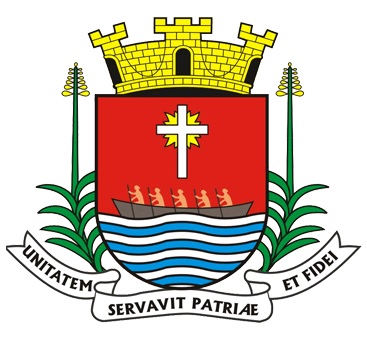 2017PREFEITURA MUNICIPAL DE UBATUBADÉLCIO JOSÉ SATO - PREFEITO MUNICIPALJURANDIR DE OLIVEIRA VELOSO – VICE PREFEITO MUNICIPALLUIZ ANTONIO BISCHOF – SECRETÁRIO DE TURISMOCAIO LAGONEGRO CASTELUCCI DE OLIVEIRA – DIRETOR DE TURISMO E DESENVOLVIMENTO SUSTENTÁVELMARCOS ROBERTO DOS SANTOS – DIRETOR OPERACIONAL DE EVENTOS E RECEPTIVONATALIA BARBOSA DA SILVA – AGENTE ADMINISTRATIVAADRIANA RAMOS SERPA BARBOSA ARAUJO – CHEFE DE DIVISÃO ADMINISTRATIVA E DE CONTROLE ORÇAMENTÁRIOEQUIPE TÉCNICA DA URBATECTHIAGO FERRAREZI – COORDENADOR DO PROJETOMURILO VALENCISE ZIANI – TURISMÓLOGOTHOMAZ CICCARELLI - TURISMÓLOGOSUMÁRIOINTRODUÇÃO	11METODOLOGIA	15CAPÍTULO 1 – CARACTERIZAÇÃO GERAL DE UBATUBA	171.1. LOCALIZAÇÃO	171.2. ACESSOS	181.3. ASPECTOS NATURAIS	181.3.1. Geologia	191.3.2. Geomorfologia	191.3.3. Clima	201.3.4. Hidrologia	211.3.5. Vegetação	221.4. ASPECTOS SOCIOECONÔMICOS	241.4.1. Características Demográficas	241.4.2. Índice De Desenvolvimento Humano	251.4.3. Atividades Econômicas	261.4.4. Produto Interno Bruto	281.4.5. Educação	291.4.6. Saúde	321.5. INFRAESTRUTURA BÁSICA URBANA	351.5.1. Abastecimento De Água	351.5.2. Rede De Esgoto	351.5.3. Resíduos Sólidos	361.5.4. Energia Elétrica	381.5.5. Transporte Urbano E Rural	381.5.6. Sistema De Segurança	38CAPÍTULO 2: ANÁLISE DA OFERTA TURÍSTICA	402.1. ATRATIVOS E RECURSOS TURÍSTICOS	412.2. TRADE TURÍSTICO	48CAPÍTULO 3: GEORREFERENCIAMENTO DO TRADE E DOS ATRATIVOS TURÍSTICOS DE UBATUBA	653.1 METODOLOGIA	653.2 LOCALIZAÇÃO E VIAS DE ACESSO	663.3. PRODUTOS CARTOGRÁFICOS	683.3.1. Atrativos Turísticos Da Região Central De Ubatuba	703.3.2. Trade Turístico Da Região Central De Ubatuba	733.3.3. Atrativos Turísticos Da Região Oeste De Ubatuba	843.3.4. Trade Turístico Da Região Oeste De Ubatuba	863.3.5. Atrativos Turístico Da Região Norte De Ubatuba	883.3.6. Trade Turístico Da Região Norte De Ubatuba	913.3.7. Atrativos Turísticos Da Região Sul De Ubatuba	953.3.8. Trade Turístico Da Região Sul De Ubatuba	98CAPÍTULO 4: OFICINAS PÚBLICAS DE ANÁLISE SWOT	1044.1. METODOLOGIA	1044.2. OFICINAS PÚBLICAS DE DIAGNÓSTICO DA OFERTA TURÍSTICA DE UBATUBA	1064.2. RESULTADOS	1094.2.1. 1ª Oficina Pública De Ubatuba – Região Norte	1094.2.2. 1ª Oficina Pública De Ubatuba – Região Sul	1114.2.3. 1ª Oficina Pública De Ubatuba – Região Central	113CAPÍTULO 5: DIAGNÓSTICO DA OFERTA TURÍSTICA	1154.1. TURISMO	1154.1.1. Hierarquização dos Atrativos	1154.1.2. Hierarquização de Ubatuba	1174.1.3. Análise segmentada da Hierarquização dos Atrativos	1244.1.4. Considerações sobre a Hierarquização	1344.1.5. Segmentação da Oferta Turística	1354.1.6. Análise do Trade Turístico	1494.1.7. Análise do Turismo Institucional	1544.1.8. Resumo Executivo	1554.2. MEIO AMBIENTE	1584.2.1. Serviços	1614.2.2. Diferenciais no município – Unidades de Conservação e Praias do Município de Ubatuba/SP.	1664.2.3. Gestão Ambiental em destinos turísticos	1814.3. COMUNICAÇÃO	1864.3.1. Análise da Comunicação Institucional de Ubatuba	1934.3.2. Análise da Comunicação dos Atrativos de Ubatuba	1944.3.3. Análise da Comunicação do Trade Turístico de Ubatuba	1964.3.4. Análise de Presença na Internet	2004.4. INFRAESTRUTURA URBANA E TURÍSTICA	2124.4.1. Problemáticas na Infraestrutura dos Atrativos Turísticos	2134.4.2. Problemáticas na Infraestrutura Turística Geral	221CAPÍTULO 6: SISTEMATIZAÇÃO DAS PROBLEMÁTICAS	224REFERÊNCIAS	229LISTA DE FIGURASFigura 1 - Quadro de Análise Swot	105Figura 2 - 1ª Oficina Pública - Região Norte	106Figura 3 - 1ª Oficina Pública - Região Sul	107Figura 4 - 1ª Oficina Pública - Região Central	107Figura 5 - Material Gerado - Análise Swot Região Norte	109Figura 6 - Material Gerado - Análise Swot Região Sul	111Figura 7 - Material Gerado - Análise Swot Região Central	113Figura 8 - Segmentações Turísticas	136Figura 9 - Website da Prefeitura Municipal de Ubatuba	200Figura 10 - Aba Turismo - Website da Prefeitura Municipal de Ubatuba	201Figura 11 - Pesquisa Google "Ubatuba SP Turismo"	202Figura 12 - Pesquisa Trip Advisor – Ubatuba SP	203Figura 13 - Recorte das avaliações no site Trip Advisor	203Figura 14 - Hotéis - Trip Advisor	204Figura 15 - Estabelecimentos de hospedagem cadastrados no booking.com	206Figura 16 - Página do Facebook da Prefeitura Municipal de Ubatuba	207Figura 17 - Página do Facebook da Secretaria de Turismo de Ubatuba	208Figura 18 - Página do Facebook da Companhia Municipal de Turismo de Ubatuba (COMTUR)	208Figura 19 - Página do Facebook "Ubatuba"	209Figura 20 - Site APRECESP - Ubatuba	209LISTA DE GRÁFICOSGráfico 1 - Pirâmide Etária do Município de Ubatuba	25Gráfico 2 - Segmentação dos Atrativos de Ubatuba	44Gráfico 3 - Trade Turístico de Ubatuba	50Gráfico 4 - Diversidade dos Meios de Hospedagem de Ubatuba	54Gráfico 5 - Divisão dos Estabelecimentos Formais de Hospedagem de Ubatuba	55Gráfico 6 - Divisão dos Estabelecimentos Informais de Hospedagem de Ubatuba	55Gráfico 7 - Divisão da capacidade de hospedagem de Ubatuba	57Gráfico 8 - Serviços de Alimentação nas Regiões de Ubatuba	58Gráfico 9 - Serviços de Alimentação - Região Sul	59Gráfico 10 - Serviços de Alimentação - Região Central	60Gráfico 11 - Serviços de Alimentação - Região Oeste	61Gráfico 12 - Serviços de Alimentação - Região Norte	61Gráfico 13 - Variedade Gastronômica dos Restaurantes de Ubatuba	63Gráfico 14 - Promoção e Divulgação - Atrativos Turísticos	195Gráfico 15 - Promoção e Divulgação - Equipamentos e Serviços Turísticos	196Gráfico 16 - Promoção e Divulgação - Meios de Hospedagem	197Gráfico 17 - Promoção e Divulgação - Serviços de Alimentação	199LISTA DE TABELASTabela 1 - Distâncias das cidades em relação à Ubatuba	18Tabela 2 - Série Histórica Climática de Ubatuba	21Tabela 3 - Sub-bacias Hidrográficas do Município de Ubatuba	22Tabela 4 - Território e População	24Tabela 5 - Comparação do IDH-M de Ubatuba e do Estado de São Paulo	26Tabela 6 - Participação em % de Ubatuba e do Estado de São Paulo em diferentes setores da economia	26Tabela 7 - Participação dos empregos formais e seus respectivos salários médios (R$) do município de Ubatuba no ano de 2013	26Tabela 8 - Relação Emprego e Rendimento no ano de 2014	27Tabela 9 - PIB (em reais) de Ubatuba e do Estado de São Paulo, no ano de 2013	29Tabela 10 - Relação taxa de Analfabetismo e Conclusão do Ensino Médio	29Tabela 11 - Relação das Instituições de Ensino do Município de Ubatuba	30Tabela 12 - Relação dos estabelecimentos de saúde do município de Ubatuba	32Tabela 13 - Estatísticas de Saúde	34Tabela 14 - Agenda da Coleta de Resíduos Sólidos Domiciliares (RSD) do município de Ubatuba	37Tabela 15 - Atrativos Turísticos de Ubatuba	43Tabela 16 - Trade Turístico de Ubatuba	49Tabela 17 - Equipamentos de Eventos e de Lazer de Ubatuba	50Tabela 18 - Serviços e Equipamentos Turísticos de Ubatuba	51Tabela 19 - Meios de Hospedagem de Ubatuba	53Tabela 20 - Serviços de Alimentação de Ubatuba	57Tabela 21 - Tipos de Serviços de Alimentação de Ubatuba	62Tabela 22 - Estradas vicinais do município de Ubatuba/SP	67Tabela 23 - Atrativos Turísticos por Segmento e Região	68Tabela 24 - Serviços e Equipamentos Turísticos por região	68Tabela 25 - Atrativos Turísticos - Região Central	70Tabela 26 - Trade Turístico - Região Central	73Tabela 27 - Atrativos Turísticos - Região Oeste	84Tabela 28 - Trade Turístico - Região Oeste	86Tabela 29 - Atrativos Turísticos - Região Norte	88Tabela 30 - Trade Turístico - Região Norte	91Tabela 31 - Atrativos Turísticos - Região Sul	95Tabela 32 - Trade Turístico - Região Sul	98Tabela 33 - Análise SWOT ou FOFA - Região Norte	110Tabela 34 - Análise SWOT ou FOFA - Região Sul	112Tabela 35 - Análise SWOT ou FOFA - Região Central	114Tabela 36 - Hierarquização: Potencial de Atratividade	115Tabela 37 - Critérios para Hierarquização	116Tabela 38 - Ranqueamento dos Atrativos Hierarquizados	118Tabela 39 - Recorte de Admissões e Desligamentos no setor turístico de Ubatuba– jan/2016 à dez/2016	150Tabela 40 - Recorte de Admissões e Desligamentos no setor turístico de Ubatuba – jan/2017 à dez/2017	151Tabela 41 - Recorte de Admissões e Desligamentos no setor turístico de Ubatuba – jan/2018 à março/2018	153Tabela 42 - Tipos de unidades de conservação no Brasil.	169Tabela 43 - Classificação anual das praias segundo critérios de balneabilidade	180Tabela 44 - Critérios de Avaliação Comunicacional (Parte I)	187Tabela 45 - Critérios de Avaliação Comunicacional (Parte II)	190Tabela 46 - Avaliação da Comunicação Institucional de Ubatuba	193Tabela 47 - Sites de Interesse Turístico	210Tabela 48 - Recorte da Hierarquização - Infraestrutura dos atrativos	214Tabela 49 - Sistematização das problemáticas ao desenvolvimento turístico de Ubatuba	224LISTA DE MAPASMapa 1 - Localização de Ubatuba	17Mapa 2 - Morfodinâmica dos Municípios do Litoral Norte e Sul de São Paulo	19Mapa 3 - Unidades de Conservação do Litoral Norte	23Mapa 4 - Localização Geográfica de Ubatuba/SP	66Mapa 5 - Distribuição Cartográfica dos Atrativos Turísticos - Região Central	72Mapa 6 - Distribuição Cartográfica do Trade Turístico - Região Central	83Mapa 7 - Distribuição Cartográfica dos Atrativos Turísticos - Região Oeste	85Mapa 8 - Distribuição Cartográfica do Trade Turístico - Região Oeste	87Mapa 9 - - Distribuição Cartográfica dos Atrativos Turísticos - Região Norte	90Mapa 10 - Distribuição Cartográfica do Trade Turístico - Região Norte	94Mapa 11 - Distribuição Cartográfica dos Atrativos Turísticos - Região Sul	97Mapa 12 - Distribuição Cartográfica do Trade Turístico - Região Sul	103Mapa 13 - Praias de Ubatuba	179Mapa 14 - Praias monitoradas pela CETESB em Ubatuba	179INTRODUÇÃOO turismo tornou-se uma atividade crescente nas últimas décadas, entretanto, quando este crescimento é desordenado resulta em danos ao meio ambiente, à população, infraestrutura e economia local. Nesse contexto, realizar o planejamento turístico é essencial para garantir a sustentabilidade e a proteção ambiental, promover o desenvolvimento e fomentar a economia local. O planejamento do turismo é uma atividade complexa e interdisciplinar que deve integrar os diferentes atores presentes em uma localidade e suas percepções sobre esta área. Além disso, deve integrar em sua análise a percepção urbana do território, uma vez que a ordenação do turismo no município tem caráter territorial, englobando aspectos como infraestrutura, gestão ambiental, ordenação do solo, legislação e sua influência na localidade.Compreender a ordenação territorial e urbanística de uma localidade é essencial para o planejamento turístico, visto que esta área de estudo objetiva a organização física do espaço visando o desenvolvimento equilibrado das regiões. Além disso, é um instrumento de extrema relevância e de indispensável compreensão nos processos de análise da competitividade dos espaços urbanos e, sobretudo, dos espaços turísticos, e de investigação do papel do setor público no alcance desta competitividade.A valorização de determinados atributos sócio espaciais dos territórios, por parte das diferentes fontes de “turistificação” faz com que o território acabe por ser hierarquizado. A preocupação com a necessidade de controle dos resultados do turismo e com o ordenamento do território por este ocupado tende a ser crescente principalmente para os destinos que estão almejando ampliar a sua competitividade turística. Esta preocupação está conduzindo o planejamento turístico a estar cada vez mais em evidência, trazendo consigo uma nova discussão sobre o papel que o Estado deve desempenhar no turismo e sobre os possíveis benefícios que a planificação pode vir a ocasionar aos destinos.Neste sentido, este volume é parte integrante do Plano de Desenvolvimento Integrado do Turismo Sustentável de Ubatuba e compreende a etapa de diagnóstico. Busca analisar o turismo local de forma a avaliar a atividade turística já existente e indicar as possíveis interferências visando à melhoria da qualidade dos serviços turísticos e da estrutura pública dedicada à atividade, o aumento do fluxo e o aumento da receita do turismo na cidade.Um diagnóstico pode ser compreendido, basicamente, como uma investigação ou reflexão da realidade local obtida por meio da coleta de dados empíricos que, neste trabalho, tem como base o inventário turístico. O processo de diagnosticar é complexo e demorado, tem como principal objetivo apontar as deficiências e as oportunidades para o desenvolvimento de projetos voltados para a melhoria da atividade turística.O diagnóstico turístico de uma localidade proporciona uma visão abrangente do turismo, onde podem ser identificados os pontos fracos e barreiras ao desenvolvimento desta área. Mielke e Nascimento argumentam que o processo de diagnosticar:[...] deve indicar estratégias particulares e específicas de desenvolvimento do turismo para a área em questão, definida a partir de uma série de linhas ou orientações estratégicas, base nos quais se pode estruturar todo o esquema operacional [...] (2009, p. 2).O presente volume apresenta a caracterização do município de Ubatuba, a análise quantitativa do inventário turístico, o relatório de oficina pública de análise SWOT, o diagnóstico de oferta turística, de comunicação integrada, de gestão ambiental e de infraestrutura urbana e turística, além da sistematização das problemáticas do destino. O primeiro capítulo tem o intuito de apresentar dados gerais do município, tais como sua localização no estado de São Paulo, clima, hidrologia, mesorregião e microrregião, dados populacionais, vegetação, usos e ocupação do solo, entre outros pontos importantes para a compreensão desta localidade. O segundo capítulo é destinado a análise dos dados presentes no inventário da oferta turística, os números setoriais da atividade e suas quantificações divididas por segmento, tal como atrativos e recursos turísticos e do trade que englobam a realidade de Ubatuba.O terceiro capítulo realiza a montagem do banco de dados georreferenciado do município, partindo da obtenção das coordenadas de pontos de interesse turístico do município de Ubatuba coletadas durante o processo de Inventariação Turística.O quarto capítulo apresenta o relatório de realização da Oficina Pública de diagnóstico turístico, que se utilizou do método SWOT para produzir material base sobre a relação e a situação atual da atividade turística em Ubatuba, contando com a presença dos órgãos gestores do turismo municipal, agentes envolvidos no desenvolvimento da atividade turística e população local.O diagnóstico de Ubatuba (Capítulo 5) está dividido em quatro etapas. A primeira apresenta o diagnóstico de oferta turística, que consiste na organização das informações coletadas durante o trabalho de inventário, bem como uma análise qualitativa dos dados, além da percepção dos profissionais sobre o assunto. Apresenta a hierarquização dos atrativos e sua importância para o planejamento do turismo na cidade, a segmentação turística de Ubatuba, uma breve reflexão sobre o trade, as políticas institucionais e a gestão municipal do turismo. O diagnóstico de gestão ambiental compreende a segunda etapa. Ele avalia a sustentabilidade ambiental no turismo, por meio da análise e interpretação da gestão ambiental de Ubatuba, a partir da interação e da dinâmica de seus componentes turísticos.A terceira etapa é representada pelo diagnóstico de comunicação integrada, que consiste no estudo da comunicação institucional e da prática da comunicação pelo trade, através do levantamento, caracterização e análise da comunicação visual, do material de apoio ao turismo, da publicidade e promoção, parcerias e atividades correlatas, além da análise da presença do município na internet.Considerando que a comunicação envolve troca de informações e que elas precisam ser fornecidas de maneira compreensível, completa e segura, o estudo da comunicação do turismo em Ubatuba buscou identificar como estes fatores impactam o turismo na cidade. Para isso, analisou a comunicação institucional, no trade, nos atrativos e nos eventos, avaliou também como os atores envolvidos com o turismo utilizam a internet como ferramenta de divulgação e comunicação.A última etapa é o diagnóstico de infraestrutura urbana e turística, que consiste numa análise dos elementos presentes na cidade e que inter-relacione a infraestrutura urbana e turística, apresentando de fato, qual a real situação dos atrativos turísticos do município, suas vias de acesso e as infraestruturas de apoio que os englobam.O Capítulo 6 tem o intuito de organizar e sistematizar as problemáticas que o turismo de Ubatuba apresenta atualmente, de forma a auxiliar no desenvolvimento das próximas etapas do planejamento turístico município. Sendo possível delimitar ações específicas de desenvolvimento turístico e priorizá-las de acordo com a participação da comunidade em oficina pública.De maneira geral, é possível afirmar que o turismo impacta e é impactado pelo território, de forma positiva ou negativa. A produção de serviços turísticos é fortemente condicionada, tanto no que se refere à qualidade dos serviços como à rentabilidade das empresas, pelas transformações no território. Entender a estrutura existente da cidade faz-se importante, para planejar e prever os impactos que o desenvolvimento do turismo terá sobre a mesma.Além disso, o turismo possui capacidade de gerar processos de reorganização espacial, mediante a criação de infraestrutura e configuração de verdadeiros eixos de centralidade no território. Desta forma, o estudo do município não pode ser somente de forma pontual, nos atrativos, equipamentos e serviços turísticos, mas também da cidade em sua composição geral, de forma a objetivar, o planejamento estratégico no município.O planejamento do turismo exige que se tenha o conhecimento do território, seus equipamentos, estruturas e capacidade de atendimento da demanda. Este diagnóstico busca compreender a maneira como a cidade se apresenta ao turista em relação à infraestrutura turística e urbana disponível e como ela pode influenciar o desenvolvimento do turismo. Por fim, é apresentada uma análise que busca relacionar os problemas e as barreiras identificadas nos quatro diagnósticos.METODOLOGIAO Diagnóstico Turístico define-se como a análise atual que identifica as potencialidades a serem estimuladas, as deficiências locais e a situação atual que poderá ou não ser mantida com foco no Turismo como atividade socioeconômica e cultural de relevância ao município. Segundo Dias (2003, p. 97):No diagnóstico, incluem-se alguns procedimentos tais como: coleta de dados análise das informações obtidas e da situação atual. São listados, quantificados e qualificados os problemas e estabelecidas tendências atuais. Em seguida procede-se a análise do que será planejado procurando identificar as alternativas possíveis, formulando hipóteses e propondo diferentes modelos de desenvolvimento. Após a identificação das alternativas que mais se ajustam as necessidades presentes e futuras, escolhe-se o modelo mais desejável para o desenvolvimento.O Diagnóstico Turístico é elaborado através das informações coletadas sobre a oferta, a demanda, os projetos existentes, mão de obra, legislação pertinente e envolvimento da comunidade.Desta forma, foi necessário realizar a análise de todos os componentes que interferem direta ou indiretamente na atividade turística, sendo esta uma atividade dinâmica a qual “a vocação e o protagonismo econômico no território possibilitam, por meio de iniciativas variadas de cooperação, tecnologias e fomento, incorporar valor agregado e ambiente favorável para o desenvolvimento do turismo” (BRASIL. Ministério do Turismo, 2013, p. 29).Para viabilização desse estudo, inicialmente foram realizadas pesquisas bibliográficas referentes ao tema “turismo”, para poder estruturar as ideias usando como referência autores do ramo, posteriormente uma pesquisa sobre o município e a história de sua formação, levando em conta os pontos que poderiam ser explorados na atividade turística, contando ainda com pesquisa bibliográfica e levantamento em banco de dados de informações relevantes ao planejamento turístico municipal facilitando assim a caracterização do município, além da utilização da observação sobre o local durante as visitas em trabalhos de campo. A pesquisa de campo:“(...). Consiste na observação dos fatos tal como ocorrem espontaneamente, na coleta de dados e no registro de variáveis presumivelmente relevantes para ulteriores análises. Esta espécie de pesquisa não permite o isolamento e o controle das variáveis supostamente relevantes, mas permite o estabelecimento de relações constantes entre determinadas condições e determinados eventos, observados e comprovados” (RUIZ, 1979, p.50).Para a realização do diagnóstico turístico de Ubatuba foi realizada visita de campo durante o período de inventariação da oferta turística entre dezembro de 2016 e abril de 2017. Além disso, houve análise da infraestrutura básica de apoio ao Turismo e das estruturas administrativas municipais a fim de compreender a dinâmica turística do município.Este trabalho ainda se utilizou da análise técnica das oficinas de diagnóstico turístico realizadas nos dias 12, 13 e 14 de junho de 2017, que utilizou-se da metodologia SWOT para entender a dinâmica da atividade turística sob a percepção da população ubatubense e dos agentes do turismo local, além dos gestores e lideranças públicas do município.Destaca-se que também foram realizadas buscas em fontes secundárias, especialmente nos portais eletrônicos oficiais do município, nas quais se identificou preliminarmente as entidades e empreendimentos a serem pesquisados na coleta de dados primários. Foram analisadas também as legislações de interesse turístico, os websites e canais de comunicação adotados pelos empreendimentos turísticos e entidades associativas de interesse turístico, visando compreender as estratégias de comunicação utilizadas bem como a obtenção de maiores informações a respeito dos locais mencionados.Realizou-se a compilação de todos os dados coletados, destacando que a análise da Dinâmica Institucional do município abordou o máximo de informações e instrumentos de gestão existentes, porém, em alguns casos não foi possível encontrar informações detalhadas sobre os níveis de aplicabilidade das legislações e instrumentos de gestão no que tange ao resultado de um planejamento turístico efetivo no município.Porém, dados referentes a projetos direta ou indiretamente relacionados ao turismo de datas posteriores as mencionadas, coletados em websites oficiais ou fornecidos pela gestão municipal, podem constar no presente documento. Podendo assim, afirmar que o diagnóstico consiste em correlacionar informações do inventário turístico e, aplicar nestas, avaliações e análises que sejam adequadas ao processo de planejamento turístico.CAPÍTULO 1 – CARACTERIZAÇÃO GERAL DE UBATUBA1.1. LOCALIZAÇÃOUbatuba está localizada na Microrregião Geográfica de Caraguatatuba inserida na Mesorregião do Vale do Paraíba. Possui segundo IBGE 2015 extensão territorial de 723.833 km², possui latitude 23° 26' 13" S e longitude 45° 04' 08" W, se posicionando a uma altitude de 3 metros em relação ao nível do mar.Mapa  - Localização de Ubatuba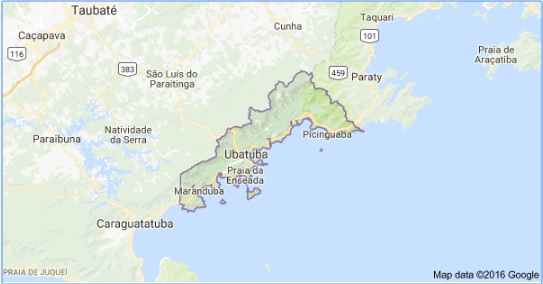 Fonte: Google Maps, 2017Possui quatro municípios limítrofes:Cunha, a norte Caraguatatuba, a sudoeste Paraty, a nordeste Natividade da Serra e São Luís do Paraitinga, a noroeste Considerando seu posicionamento geográfico Ubatuba apresenta as seguintes distâncias das cidades destacadas abaixo:Tabela  - Distâncias das cidades em relação à UbatubaFonte: Google, 20161.2. ACESSOSOs principais acessos pelo modal rodoviário são as rodovias estaduais Rio - Santos (SP - 55/101), que liga diversas cidades do litoral norte paulista, incluindo Ubatuba a costa sul do Rio de Janeiro, a Rodovia Oswaldo Cruz (SP – 125) e a Rodovia dos Tamoios que liga Ubatuba ao Vale do Paraíba.O município também conta com a estrutura do Aeroporto Estadual Gastão Madeira inaugurado em 1966, que serve a aviação geral do município e região, apesar de não possuir voos regulares de companhias aéreas. Atualmente é administrado pelo Departamento Aeroviário do Estado de São Paulo (DAESP). As empresas de transporte rodoviário que atendem o município são a viação Litorânea saindo do Terminal Rodoviário Tietê em São Paulo; a viação Útil saindo do Terminal Rodoviário Novo Rio no Rio de Janeiro. 1.3. ASPECTOS NATURAISEsta sessão corresponde aos aspectos naturais envolvem os componentes naturais responsáveis por compor a paisagem do município, como a vegetação, clima, hidrologia e relevo (geologia, geomorfologia, pedologia).1.3.1. GeologiaA evolução geológica da região da Serra do Mar localizada no Litoral Norte Paulista foi condicionada por uma série de fenômenos, com distintas escalas temporais. Dentre eles, destaca-se o surgimento da Serra do Mar, relativa as movimentações tectônicas ocorridas nos períodos Pré Cambriano e Cenozóica Quartenário, indicados na figura abaixo.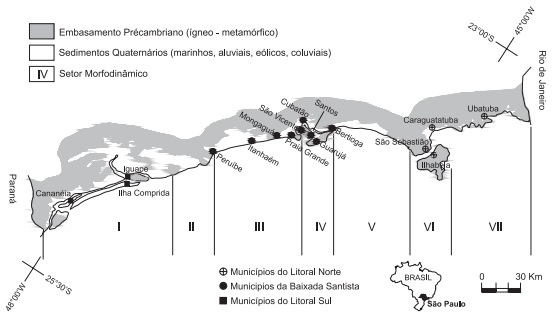 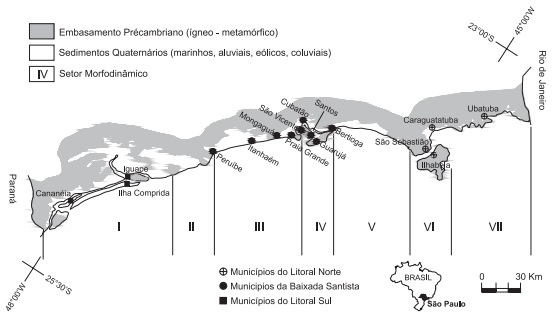 Fonte: SOUZA & SUGUIO 1996Como é indicado no mapa baseado nos estudos de Souza e Suguio, a região do litoral norte de São Paulo, incluindo o município de Ubatuba, apresenta uma grande presença de formas de relevo mais antigas, do Pré cambriano, principalmente nas áreas mais distantes da costa, apresentando também resquícios sobreposição de sedimentos mais recentes da era Cenozóica. O município situa-se sob rochas graníticas-gnáissicas de origem magmática e/ou sedimentar de médio grau metamórfico, desenvolvidas principalmente durante o tectonismo, presente em suma no período pré cambriano, e modificada através da interação gerada pelo do relevo, clima e intemperismo.1.3.2. GeomorfologiaO relevo de Ubatuba, com base no trabalho de Geossistemas Paulistas (TROPPMAIR, 2000), seu relevo apresenta-se interrompido diversas vezes pelas escarpas cristalinas festonadas e escarpas com espigões digitados da Serra do Mar, indicadas pela formação de encosta íngreme ou penhascos originando praias isoladas e baíasEssa região do litoral paulista pode ser classificada, de acordo com Almeida (1964) e Ross & Moroz (1997), em duas subzonas, a Baixada Litorânea e a Serrania Costeira, cada qual com suas características próprias. Por conta do relevo da Serra do Mar e da sua localização de leste a oeste, torna-se um obstáculo para as frentes de baixa altitude, comuns durante a primavera e o verão, favorecendo a formação de frentes estacionárias ao longo de toda barlavento da serra.1.3.3. ClimaO clima do município é tropical litorâneo úmido ou tropical atlântico, possuindo chuvas bem distribuídas ao longo do ano, e com temperatura em geral amena.De acordo com Segundo o Centro de Pesquisas Meteorológicas e Climáticas Aplicadas à Agricultura (CEPAGRI), o clima da região caracteriza- se por temperatura médias anuais de 22,6°C, oscilando entre a mínima média de 17,8°C e a máxima média de 27,3º C. A precipitação média anual é de 2. 154, 2 mm.Tabela  - Série Histórica Climática de UbatubaFonte: CEPAGRI, 2016.Os dados apresentados na tabela anterior correspondem ao comportamento climático referente temperatura média anual, assim como o nível pluviométrico do município de Ubatuba, ambos baseados na série histórica representada pela tabela a seguir1.3.4. HidrologiaOs mananciais que abastecem Ubatuba estão situados na bacia hidrográfica do Litoral Norte. A Unidade Hidrográfica de Gerenciamento de Recursos Hídricos do Litoral Norte é dividida em 34 sub-bacias, dentre estas, 11 abrangem o município de Ubatuba, sendo apresentadas na tabela a seguir.Tabela  - Sub-bacias Hidrográficas do Município de UbatubaFonte: Souza apud CBH Litoral Norte – IPT / Plano Bacia Hidrográfica do Litoral Norte, 2009, IPT.1.3.5. VegetaçãoSegundo LUNA E SOUZA 2008 apud SOUZA 2006, a cobertura vegetal predominante no município indica a presença de Vegetação de Praias e Escrube, ambas restritas a poucas áreas sem erosão, presentes em toda a área costeira; Floresta Baixa de Restinga referente a exibição de vegetação rasteira e arbórea de variados tamanhos, alcançando muitas vezes alturas equivalentes a 15 metros de altura e possuindo alta presença de epífitas; Floresta Paludosa, ocorrendo em áreas que sofreram intervenções antrópicas, assim como áreas interiores a planícies costeiras com solos hidromórficos e alta presença de mata de encosta; Floresta Alta de Restinga com árvores apresentando alturas equivalentes a 20 metros de altura e dossel fechado e Floresta de Transição Restinga – Encosta, com a predominância de vegetação densa e alta e grande concentração de fauna de grande porte. A região está inserida no Bioma Mata Tropical Atlântica, possuindo assim muitas áreas preservadas por parques e tombamentos como por exemplo o  Parque Nacional da Serra da Bocaína, através do Decreto Federal 70.694/72 abrangendo além de Ubatuba, os municípios de Cunha, São José do Barreiro e Areias com uma área de 1.040km² ; O Parque Estadual da Ilha Anchieta, através do Decreto Estadual 9.629/77, inserido no município de Ubatuba contendo uma área de 828 hectares; O Parque Estadual da Serra do Mar, através do Decreto Estadual 10.251/77 e Decreto Estadual 13.313/79 abrangendo além de Ubatuba, outros 24 municípios do litoral do Estado de São Paulo, com uma área de 332. 000 hectares. Estação Ecológica Tupinambás, criada pelo Decreto 94.656/87 possuindo uma área de 31,25 hectares e o Núcleo Caiçara de Picinguaba, através da Resolução da Secretaria de Estado da Cultura, nº 7 de 01/03/83, compreendendo uma área de 176,27 hectares. Assim como a diversidade da flora, o município também apresenta vasta diversidade de fauna características do bioma da Mata Atlântica, com diversas espécies de mamíferos como o lobo guará e a suçuarana; peixes como o robalo e a tainha; assim como algumas espécies de crustáceos nos mangues da região, moluscos e uma grande variedade aves, sendo esta muito procurada no município para a prática de observação de espécies endêmicas.Fonte: Projeto Litoral Sustentável, 2013.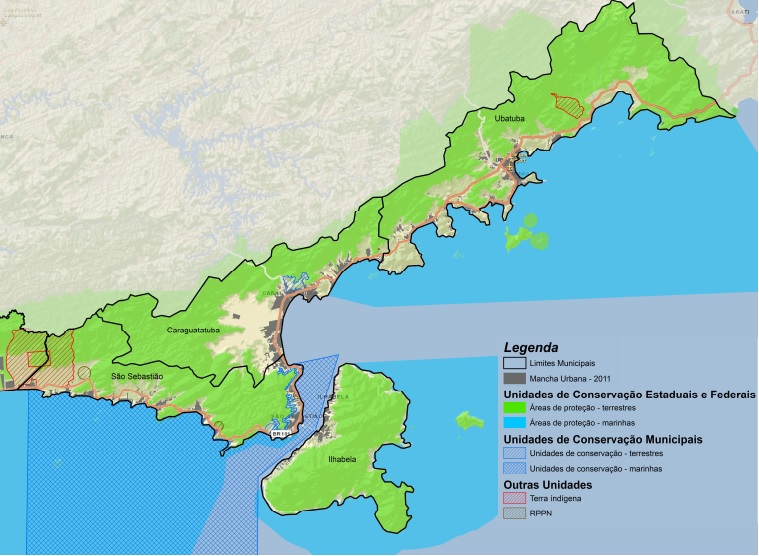 1.4. ASPECTOS SOCIOECONÔMICOSOs tópicos a seguir irão se direcionar aos indicadores da economia local assim como sua organização social. 1.4.1. Características DemográficasTabela  - Território e PopulaçãoFonte: SEADE – Governo do Estado de São PauloDe acordo com o IBGE a estimativa de população para o município de Ubatuba em 2016 é de 87.364 mil habitantes, possuindo uma densidade demográfica segundo o Censo de 2010 de 108,87 habitantes/km²Fonte: Adaptado, SEADE,2016.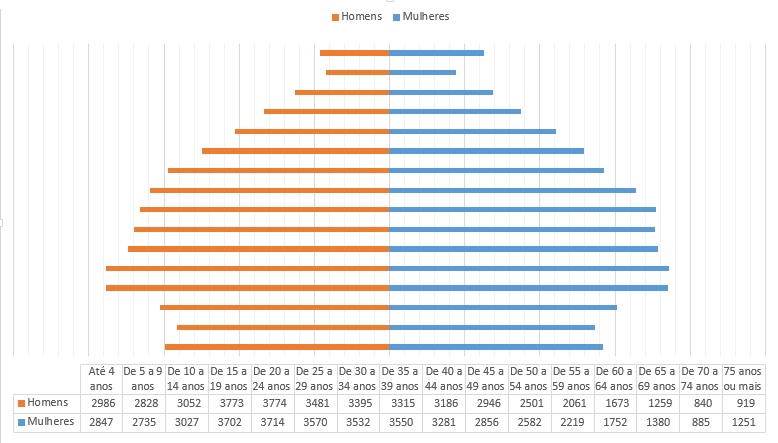 1.4.2. Índice De Desenvolvimento HumanoO Índice de Desenvolvimento Humano (IDH) é uma medida resumida do progresso a longo prazo em três dimensões básicas do desenvolvimento humano: renda, educação e saúde. Essa abordagem permite a interpretação de dados de qualidade de vida em uma localidade.Ubatuba apresentou de acordo com o CENSO IBGE 2010 o IDH de 0,751, valor este o que o situa na faixa de Desenvolvimento Humano Alto (IDHM entre 0,700 e 0,799). A dimensão que mais contribui para o IDH do município é longevidade, com índice de 0,741, seguida de renda, com índice de 0,841, e de educação, com índice de 0,619. A tabela abaixo indicada abaixo apresenta uma comparação entre o município de Ubatuba e o Estado de São Paulo.Tabela  - Comparação do IDH-M de Ubatuba e do Estado de São PauloFonte: PNUD, 2010.Ubatuba se encontra na 526º posição do ranking do IDH do município (IDHM), elaborado pelo PNUD.1.4.3. Atividades EconômicasSegundo levantamento realizado pelo SEADE 2013, o município de Ubatuba destaca-se por sua representatividade no setor de serviços, seguido do setor industrial e de agropecuária.Tabela  - Participação em % de Ubatuba e do Estado de São Paulo em diferentes setores da economiaFonte: SEADE, 2016.Os setores de atividades econômicas desenvolvidas em Ubatuba geraram segundo SEADE por volta de 17 mil empregos formais, em 2014, com salário médio de R$ 1.659,17 mensais, podendo ser divididos conforme tabela a seguir.Tabela  - Participação dos empregos formais e seus respectivos salários médios (R$) do município de Ubatuba no ano de 2013Fonte: SEADE, 2016Tabela  - Relação Emprego e Rendimento no ano de 2014Fonte: SEADE, 2016.1.4.4. Produto Interno Bruto O Produto Interno Produto (PIB) segundo o Instituto Brasileiro de Geografia e Estatística (IBGE, 2016), representa a soma do que foi produzido em um município durante determinado período de tempo. Tais valores demonstram a capacidade competitiva das economias municipais, bem como sua a composição setorial.A tabela abaixo demonstra de acordo com o SEADE, 2016, a divisão do PIB (em reais) do ano de 2013 entre os setores de Agropecuária, Indústria e Serviços, para o município de Ubatuba e o Estado de São Paulo.Tabela  - PIB (em reais) de Ubatuba e do Estado de São Paulo, no ano de 2013Fonte: SEADE, 2016.1.4.5. EducaçãoSegundo a Secretaria de Educação de São Paulo, 2015, Ubatuba possui em sua rede de ensino 78 escolas, sendo destas 50 escolas municipais, incluindo creches, ensino pré-escolar e fundamental, 13 escolas estaduais, com ensino fundamental e médio, e 15 escolas particulares, sendo destas, 1 escola técnica. Tabela  - Relação taxa de Analfabetismo e Conclusão do Ensino MédioFonte: SEADE,2016.Tabela  - Relação das Instituições de Ensino do Município de UbatubaFonte: Secretaria de Educação de São Paulo, 2015De acordo com o Censo escolar realizado pelo INEP em 2015, ocorreram no município 2175 matrículas em creches; 1992 matrículas nas pré-escolas; 6242 matrículas nos anos iniciais; 4745 nos anos finais; 3465 matrículas no ensino médio; 617 matriculados em cursos técnicos profissionalizantes; 937 matrículas no EJA e 410 matrículas na educação especial, em todas as fases de educação. (QEDU,2015).1.4.6. SaúdeDe acordo com a Prefeitura de Ubatuba existem 32 estabelecimentos de saúde que prestam serviço de atendimento, além disso, existem outros estabelecimentos particulares nas mais diversas especialidades como clinicas, laboratórios assim como centro de reabilitações. Tabela  - Relação dos estabelecimentos de saúde do município de UbatubaFonte: Prefeitura de Ubatuba, 2016.Tabela  - Estatísticas de SaúdeFonte: SEADE, 2016.1.5. INFRAESTRUTURA BÁSICA URBANAO tópico em questão abordará sobre o sistema de abastecimento de água, de captação e tratamento da rede de esgoto local, assim como limpeza pública em geral municipal.1.5.1. Abastecimento De ÁguaO sistema de abastecimento de água do município de Ubatuba é feita pela Companhia de Saneamento Básico do Estado de São Paulo (SABESP) desde dezembro de 1975, sendo abastecido através de cinco sistemas: Maranduba, Itamambuca, Praia Vermelha I e II e Carolina. (SABESP, 2015).De acordo com a SABESP, 2015, existem no município cerca de 31692 ligações de água, com uma extensão de redes de água com 356391 km, com 16 reservatórios, contendo uma capacidade de reserva de 11839 milhões de litros. Segundo o SEADE 2010, em o sistema de abastecimento servia 75,05% da população de Ubatuba.1.5.2. Rede De EsgotoO sistema de rede de esgoto do município de Ubatuba é de responsabilidade pela Companhia de Saneamento Básico do Estado de São Paulo (SABESP). O tratamento é realizado através de cinco sistemas: Ipiranguinha; Principal; Toninhas; Taquarí e Enseada, sendo destas se caracterizando como estações de tratamento e duas de pré- condicionamento.  (SABESP, 2015).De acordo com a Lei 3.837 de 15 de maio de 2015, a Sabesp e a Coambiental são autorizadas a atuarem sobre o processo de coleta e tratamento de esgotos do município, possuem segundo a lei a obrigatoriedade de promover a eliminação de 95% dos resíduos gerados pela coleta. Acredita-se que o sistema de tratamento de esgoto sanitário, possibilita a preservação de rios; córregos; praias; oceano Atlântico; assim como potencialização da qualidade do ar, prevenção de doenças e bem-estar de moradores locais e turistas, por tal motivo, se apresenta como item de fundamental importância para o desenvolvimento sustentável e sua manutenibilidade do município de Ubatuba. O programa de Balneabilidade das Praias Paulistas é desenvolvido pela Companhia Ambiental do Estado de São Paulo (CETESB) desde 1968 inicialmente limitando-se apenas às praias da Baixada Santista, e se estendendo posteriormente pelo litoral do estado. A qualidade das praias, aferidas pelos índices de balneabilidade, é um importante indicador da qualidade do saneamento básico, no caso de municípios litorâneos. De acordo com a CETESB 2016, são monitoradas no município de Ubatuba 33 praias. Levando em consideração a importância do tratamento de esgoto sanitário previamente citada, a prefeitura do município divulgou em agosto de 2016 o Edital de Licitação da concessão dos serviços públicos de abastecimento de água e esgotamento sanitário, visando a universalização dos serviços de saneamento básico em um período de no máximo 10 anos, onde ambas empresas responsáveis pelo processo atual demorariam cerca de 24 anos para atingir, uma vez que oferecem serviços de esgotamento sanitário para aproximadamente 35% das moradias do município.Também na Região Oeste do Município, no bairro Ipiranguinha a comunidade Emaús, que define suas ações como um movimento que luta contra as causas e consequências da miséria e contra a marginalização de pessoas, faz a sua parte e dá o tom de sustentabilidade, chegando até a atrair pessoas, de pesquisadores aos mais curiosos, para conhecer o seu sistema de redução de resíduos, incluindo o tratamento de de esgoto por intermédio de um sistema alternativo, onde os dejetos saem das casas encanados e chegam à um tanque escavado contendo aguapés, plantas aquáticas conhecidas por auxiliarem na purificação da água, posteriormente o processo envolve mais dois tanques até que a purificação esteja completa.1.5.3. Resíduos SólidosA gestão de resíduos sólidos em Ubatuba é realizada pela Prefeitura em conjunto com a empresa SANEPAV Saneamento Ambiental LTDA, responsável pela limpeza urbana. O município possui desde novembro de 2015 O Plano de Gestão Integrada de Resíduos Sólidos (PGIRS), em conformidade com o estabelecido pela Política Nacional de Resíduos Sólidos (PNRS), instituída pela Lei Federal no 12.305/2010. Segundo o Diagnóstico da Gestão Municipal de Resíduos Sólidos, 2015 o município possui em média cerca de 90 toneladas de resíduos sólidos domiciliares coletadas por dia, e 170 toneladas durante a alta temporada. As ações de limpeza urbana em Ubatuba compreendem os serviços de varrição manual de guias e vias; capinação de terrenos; coletas em geral (resíduos sólidos domiciliares – RSD, resíduos da construção civil – RCC e resíduos de serviços de Saúde – RSS); limpeza de praias; feiras livres e dos sistemas de drenagem, são realizadas em sua grande maioria e conjunto pela Prefeitura Municipal, a SANEPAV Saneamento Ambiental LTDA e outras empresas terceirizadas públicas e/ou privadas.Tabela  - Agenda da Coleta de Resíduos Sólidos Domiciliares (RSD) do município de UbatubaFonte: Resumo Executivo Diagnóstico da Gestão Municipal de Resíduos Sólidos Urbanos, Ubatuba 2015.1.5.4. Energia ElétricaA energia elétrica de Ubatuba é fornecida pela empresa Elektro. De acordo com o SEADE 2016, em 2014 o consumo total de energia elétrica no município foi de 192.419 MWh, sendo destes 109.303 destinados para área residencial; 58.316 destinados para a área de Comércios e Serviços; 17.878 para iluminação e serviços públicos; 5.683 para a área industrial e apenas 1.239 para a área rural.1.5.5. Transporte Urbano E RuralAs empresas de transporte rodoviário que atendem o município são a viação Litorânea saindo do Terminal Rodoviário Tietê em São Paulo; a viação Útil saindo do Terminal Rodoviário Novo Rio no Rio de Janeiro. O transporte intermunicipal é realizado pela empresa Litorânea e o transporte municipal é feito pela empresa Verde Bus.1.5.6. Sistema De SegurançaO município de Ubatuba é conveniado com a Secretaria de Segurança Pública do Estado de São Paulo, objetivada pelo bom funcionamento das ações previstas na prevenção da segurança pública municipal, combatendo com mais eficiência a violência e a criminalidade.Polícia Militar:  Localiza-se na Rua Maria Augusta – Parque Vivamar. O telefone para contato é: (12) 3832- 6094 / 190Corpo de Bombeiros: Localiza-se na Avenida Antônio Carlos Ribeiro, 154 Itaguá. O telefone para contato é: (12) 3833 – 9771/ (12) 3832 - 1290Delegacia Geral de Polícia: Localiza-se na Rua Professor Thomaz Galhardo,789. O telefone para contato é: (12) 3832 – 1297Guarda Municipal: O telefone para contato é: (12) 3833 – 6707/ (12) 3836 – 1050 Polícia Militar Ambiental: O telefone para contato é: (12) 3832 – 2876/ (12) 3832 – 6088Defesa Civil: O telefone para contato é: (12) 3832 – 5349CAPÍTULO 2: ANÁLISE DA OFERTA TURÍSTICAO Inventário Turístico de Ubatuba teve por objetivo, levantar, identificar e registrar informações a respeito dos atrativos e recursos turísticos (histórico-culturais, rurais e naturais), atividades culturais, técnico-científicas e econômicas relevantes, bem como os equipamentos e serviços turísticos, infraestrutura básica do município (saúde, educação, transporte, segurança, bancos, etc.), infraestrutura de apoio ao turismo, entre outras variáveis como, mão-de-obra, entidades de classe, características socioeconômicas, tecnológicas, além de outros elementos fundamentais que determinam a dimensão da sua oferta turística.Com este levantamento é possível dar maior subsídio aos gestores públicos e instâncias de governança responsáveis pelo planejamento turístico municipal pautado na sustentabilidade, e também pode ser utilizado como base de informações atualizadas aos profissionais que atuam junto ao turismo. Além disso, o documento também pode atender a estudantes, pesquisadores e docentes, bem como empresários, imprensa e munícipes que necessitem de informações sobre o município.A partir das informações colhidas, que é o resultado da revisão e atualização de documentos anteriores, e que refletem a dinâmica contemporânea da economia do turismo em Ubatuba, o atual trabalho apresenta uma gama de informações primordiais para se conhecer e destacar o potencial turístico que o Destino Ubatuba dispõe, além de permitir que o município permaneça com o título de Estância Turística, concedido pelo Governo do Estado de São Paulo, e, com isso, continuar a dispor de recursos direcionados para investimentos no setor.Desenvolver as potencialidades turísticas de cada região é impossível sem planejamento e planejar exige consistência e confiabilidade de dados como base para análises e decisões acertadas. É sobre esse tipo de informações geradas pelo inventário que se deve debruçar – estudá-las e extrair-lhes os elementos que devem subsidiar diagnósticos e prognósticos mais precisos.Este capítulo do Diagnóstico Turístico tem por objetivo analisar e quantificar a distribuição da atividade turística no município de Ubatuba acordo com a segmentação do turismo, com o trade turístico municipal e outras informações relevantes ao seu desenvolvimento, de forma a servir como uma base de dados confiável à elaboração do diagnóstico turístico do município e, futuramente, nos estudos conseguintes.2.1. ATRATIVOS E RECURSOS TURÍSTICOSDe acordo com Barreto (2003) apud Boullón o planejamento tem de levar em considerações as terminologias empregadas no desenvolvimento turístico de um determinado local, desta forma diversos conceitos e termos surgem para identificar os elementos deste processo, Área turística, Atrativos Turísticos, Centros Turísticos, Centro de Apoio, Ciclo Vital, Recursos Turísticos, Complexos Turísticos, Oferta Turística entre outros. Um atrativo turístico é composto de “locais, objetos, equipamentos, pessoas, fenômenos, eventos ou manifestações capazes de motivar o deslocamento de pessoas para conhecê-los. Os atrativos turísticos podem ser naturais; culturais; atividades econômicas; eventos programados” (BRASIL, MTUR, 2007b, p.27). O atrativo “é o elemento que desencadeia o processo turístico” (VALLS, 2006, p. 27), ou seja, a matéria-prima do turismo sem a qual um país ou uma região não poderiam empreender o desenvolvimento turístico (BOULLÓN, 2002). Para Beni (2003), é “todo lugar, objeto ou acontecimento de interesse turístico que motiva o deslocamento de grupos humanos para conhecê-los”. O atrativo turístico é um dos principais componentes do sistema de turismo, pois é ele o fator motivador do deslocamento. Contudo, é importante diferenciar atrativos de recursos, como aponta Gunn (1993) “os recursos naturais e culturais, são o fundamento para o desenvolvimento posterior de determinada atração”, isto é, o atrativo turístico passa a existir a partir do momento que são fornecidas as condições necessárias para que seja conhecido. Essas condições podem ser entendidas como acesso, serviços de alojamento, restaurantes, transportes, dentre outros. Os atrativos turísticos podem ser classificados em naturais, culturais, manifestações e usos tradicionais e populares, realizações técnicas e científicas contemporâneas e acontecimentos programados (BENI, 2003).Por se constituir em um dos principais elementos do turismo, o atrativo turístico deve ser utilizado de maneira racional e sustentável, as intervenções realizadas devem estar de acordo com a legislação ambiental e cultural vigentes, conciliando os interesses dos proprietários, turistas e da comunidade local.De acordo com o Inventário da Oferta Turística, Ubatuba possui atrativos turísticos em 3 segmentos distintos, entre eles Culturais, Naturais e Religiosos, sendo que grande parte destes atrativos já recebem visitação e estão aptos para auxiliarem no processo de desenvolvimento turístico municipal.O fato de classificar a gama de produtos turísticos como Atrativos no município, significa que, na maioria dos casos, os locais que possuem potencial de atratividade também possuem infraestrutura básica necessária para o desenvolvimento da atividade, e, muitas das vezes, já realizam, mesmo que timidamente, ações de visitação, eventos e manifestações de atração regional e estadual, e até federal.Apesar de estarem divididos em 3 segmentos distintos no município de Ubatuba, os Atrativos Turísticos representam diversas segmentações da atividade turística em uma determinada localidade. Por exemplo, uma Praia é identificada como Atrativo Natural, entretanto dependendo de seu contexto histórico, sua formação geológica, a ondulação do mar e a complexidade do entorno e da comunidade instalada afetam diretamente no segmento de potencialidade turística da qual pertencerá, tal qual a Praia da Sununga é considerada uma das melhores praias do mundo para a prática de Skinboard, logo é dada como potencial atrativo de Turismo de Esportes, as Praias da Caçandoca, da Fazenda e do Camburi são o território de comunidades quilombolas e apresentam traços históricos únicos, sendo portanto segmentadas como Turismo Histórico-Cultural e Turismo Social, entre outros pontos que serão debatidos no Tópico 5.1.5. deste volume.Devido à complexidade do território da cidade de Ubatuba, e da grande quantidade de atrativos e do trade, o mapeamento da atividade turística no município foi dividida entre as regiões Sul, Centro, Oeste e Norte do Município, sendo que a região Sul representa os bairros localizados entre a divisa do município com Caraguatatuba e a Praia das Toninhas, a região Central representa os bairros da Praia Grande à Praia Perequê-Açú, a região Oeste compreende os bairros Estufa I, Estufa II, Jardim Carolina, Bela Vista, Ressaca, Ipiranguinha, Horto e Figueira, e por fim, a região Norte que compreende os bairros entre a Praia Barra Seca e a divisa do município com o Estado do Rio de Janeiro.Desta forma, a tabela abaixo apresenta a segmentação dos Atrativos Turísticos de Ubatuba e sua quantificação dividida nas regiões supracitadas, perante a análise da oferta turística.Tabela  - Atrativos Turísticos de UbatubaFonte: Urbatec, 2017.A partir deste levantamento é possível afirmar que o município de Ubatuba possui 173 atrativos turísticos e 6 manifestações culturais de interesse turístico, sejam eles em estado de exploração ou de potencialidade, divididos em 3 segmentos distintos, revelando a diversidade de oferta turística e complementar que a cidade possui.O gráfico abaixo auxilia a entender melhor esta divisão dos segmentos turísticos municipais:Gráfico  - Segmentação dos Atrativos de UbatubaFonte: Urbatec, 2017.Como podemos observar no gráfico os Atrativos Naturais representam a maior concentração de Atrativos Turísticos de Ubatuba (69%), seguido pelos Atrativos Culturais (18%), Atrativos Religiosos (10%) e Manifestações Culturais (3%).A matéria-prima da oferta turística natural, segundo Andrade (1998) compõe-se de “recursos em cuja criação não houve interferência humana direta ou indireta, nem seu concurso para configuração e capacidade deles. ” Para Castro (2010), o recurso/atrativo natural são fatores primordiais da natureza, assim como a fauna e a flora, em relação à característica física da paisagem de uma localidade devem ser levadas em consideração como: as planícies, montanhas, rochedos, grutas, nascentes de águas, riachos, cachoeiras, rios, lagos, praias e ilhas, entre outros. A integração entre o turismo e meio ambiente deve ter um sentido profundamente ético e pedagógico: os recursos naturais estão disponíveis para o benefício também do homem, que ao fazer uso deles tem responsabilidade de conservá-los, não apenas porque outros desejarão fazer o mesmo, mas, e principalmente, porque os ecossistemas naturais são frágeis, e sua renovação em alguns casos se dá ao longo de milhares de anos, quando determinados fatores não se perdem definidamente (CORIOLANO, 2006, p. 38).Desta forma, os Atrativos Naturais de Ubatuba identificados foram: Praia das Galhetas, Praia da Figueira, Praia da Ponta Aguda, Praia Mansa, Praia da Lagoa, Praia do Simão, Praia do Saco das Bananas, Praia da Raposa, Praia da Caçandoquinha, Praia da Caçandoca, Praia do Pulso, Praia da Maranduba, Praia do Sapé, Praia da Lagoinha, Praia do Oeste, Praia do Peres, Praia do Bonete, Praia Grande do Bonete, Praia da Deserta, Prainha da Deserta, Praia do Cedro, Piscininha Natural da Fortaleza, Pontão da Fortaleza, Praia da Fortaleza, Praia Brava da Fortaleza, Mirante da Praia Brava da Fortaleza, Praia do Costa, Prainha da Vermelha, Praia Vermelha do Sul, Mirante da Praia Vermelha do Sul, Praia Brava do Sul, Prainha, Praia Dura, Praia da Barra, Praia da Palmira, Praia Domingas Dias, Praia do Lázaro, Praia da Sununga, A Gruta de Chora, Praia das Sete Fontes, Praia Flamenguinho, Praia do Flamengo, Praia da Dionísia, Praia da Ribeira, Praia do Saco da Ribeira, Mirante do Saco da Ribeira, Praia do Codó, Praia do Lamberto, Praia Brava do Perequê-Mirim, Praia do Perequê-Mirim, Praia da Santa Rita, Praia da Boa Vista, Praia da Enseada, Prainha da Enseada, Mirante da Praia da Enseada, Praia de Fora, Praia da Xandra, Praia de Itapecerica, Praia do Godói, Praia das Toninhas, Praia das Palmas, Praia do Engenho, Praia do Sapateiro, Praia do Presídio, Aquário Natural, Praia do Leste, Praia do Sul, Prainha da Maranduba, Trilha das Sete Praias, Cachoeira do Côrrea, Cachoeira da Renata, Cachoeira da Água Branca, Pico do Corcovado, Patiero, Mirante da Praia Grande, Praia Grande, Praia do Tenório, Praia Vermelha do Centro, Praia do Cedrinho, Prainha do Cais, Praia do Itaguá, Praia do Cruzeiro / Praia Iperoig, Praia do Matarazzo, Praia do Perequê-Açú, Cachoeira da Cascata / Cachoeira do Ipiranguinha, Praia da Barra Seca, Praia do Saco da Mãe Maria, Praia Vermelha do Norte, Praia do Alto, Praia do Itamambuca, Praia Brava do Itamambuca, Prainha do Félix, Praia do Félix, Praia das Conchas, Praia do Prumirim, Prainha do Prumirim, Praia Canto Itaipú, Praia do Léo, Praia do Meio, Prainha, Praia do Puruba, Praia do Surutuba, Praia da Justa, praia do Ubatumirim, Praia do Estaleiro do Padre, Praia da Almada, Praia do Engenho, Praia Laço da Cavala, Praia Brava da Almada, Praia da Taquara, Praia da Fazenda, Praia das Bicas, Praia da Picinguaba, Praia Brava do Camburi, Prainha do Camburi, Prainha dos Porcos, Praia do Japonês, Praia das Couves, Cachoeira do Prumirim, Cachoeira do Tombador, Cachoeira da Laje, Cachoeira dos 3 Poços e Cachoeira da Escada.Assim como exemplificado acima, apesar de estarem classificados como Atrativos Naturais, a segmentação turística referente a motivação da visitação nas Praias de Ubatuba sofrem variações a depender do local, de comunidades tradicionais alocadas, da cultura, das formações geológicas, da preservação ambiental, entre outros pontos. Ainda, curiosamente, alguns destes atrativos são “temporários” sendo possível a visitação apenas em determinados horários, de acordo com a maré, intensidade da ondulação, entre outros pontos específicos.O Ministério do Turismo (2008, p.15) conceitua turismo cultural como “a vivência do conjunto de elementos significativos do patrimônio histórico e cultural e dos eventos culturais, valorizando e promovendo os bens materiais e imateriais da cultura”. Nesta conceituação está clara a definição das atrações que são classificadas como culturais, correspondentes ao patrimônio cultural de uma localidade. É nesse aspecto que Carneiro (2010) mostra que a utilização de conceitos voltados para a oferta não devem inviabilizar as motivações da demanda, pois os turistas, tidos como culturais, possuem como principal motivação o desejo de entrar em contato com diferentes culturas, visitando os elementos representativos do patrimônio de uma determinada comunidade (conjuntos arquitetônicos, sítios arqueológicos, danças típicas, religiosidade, gastronomia, o artesanato, a musicalidade, performances artísticas).Em Ubatuba, os Atrativos Culturais são representados pelo Sítio Recanto da Paz – Gengibre de Ubatuba, Ruínas da Lagoinha, Aldeia Renascer, Recanto dos Pássaros (BirdWatching), Ruínas da Fábrica de Vidro, Parque Estadual da Ilha Anchieta, Antigo Fórum (FUNDART), Casarão Ateneu, Biblioteca Pública Municipal “Ateneu Ubatubense”, Sobradão do Porto, Museu Histórico “Washington de Oliveira”, Praça da Paz, Farol da Ponta Grossa (Farol de Ubatuba), Farol da Barra (Farol do Cruzeiro), Barra dos Pescadores, Museu Caiçara “Luiz Ernesto Kawall e Praxedes Mário de Oliveira”, Projeto Tamar – Centro de Visitantes, Praça Olavo Bilac, Cais do Porto, Teatro Municipal de Ubatuba, Shopping Porto Itaguá, Aquário de Ubatuba, Feirinha de Artesanato, Praça da Baleia, Praça Trópico de Capricórnio, Ginásio de Esportes Benedito Pinho Filho, Estádio Municipal “Ciccillo Matarazzo”, Praça do Japão, Fazenda Marafunda, Casa da Farinha e Aldeia Boa Vista.Assim como os Atrativos Naturais, os Atrativos Culturais, apesar de assim estarem classificados no Inventário da Oferta Turística de Ubatuba, também podem ser atribuídos a diferentes segmentações da atividade turística, sendo referentes a motivação da visitação, as atividades desenvolvidas no local, propagação cultural, entre outros pontos específicos.Alguns destes pontos são exemplos de alternativas bem sucedidas ao principal segmento turístico de Ubatuba, o de Sol e Praia, que acabam por agregar valor à visitação ao município e sanarem problemas de opções de lazer em dias chuvosos ou no período noturno, como por exemplo o Shopping Porto Itaguá, a Feirinha de Artesanato, o Aquário de Ubatuba e o Centro de Visitantes do Projeto Tamar.Todavia este segmento apresenta grande concentração de marcos históricos e monumentos tombados, de forma a serem grandes opções para complementar a oferta principal, roteiros históricos e culturais são uma alternativa para criação de city tours que fazem com que o turista conheça e interaja com a história da cidade, aumentando a perspectiva de fidelização com o espaço.Ainda como complementar ao Turismo Cultural, as Manifestações Culturais do município de Ubatuba identificadas como responsáveis de mover considerável fluxo de visitantes ao município foram: Festa Nossa Senhora das Graças, Ubatuba Sailling Festival, Desafio das 28 praias, Campeonato Mundial de Skimboard, Festa de São Sebastião do Bonete, Festa Nossa Senhora Aparecida.O conceito de "turismo religioso", segundo Serrallonga e Hakobyam (2011, apud FARIAS, 2013) tem sido objeto de discussão entre os cientistas e estudos não só o mundo do turismo e as instituições sociais, mas também por etnógrafos, antropólogos, sociólogos, geógrafos, economistas. A denominação do turismo como religioso encerra várias discussões, que surgem na tentativa de compreender sua identidade, suas motivações, entre outros aspectos que o envolvem. Sob esse enfoque, o turismo religioso, assim como o próprio turismo, apresenta-se como um fenômeno múltiplo, de caráter complexo, abrangendo diferentes significados e motivações e podendo ser analisado e compreendido por meio de abordagens diversas (SCHNEIDER e SANTOS, 2012; CHRISTOFFOLI, 2007; DIAS, 2010, apud FARIAS, 2013). Levando em consideração a devoção e fé de grande parte dos visitantes e turistas que frequentam o município de Ubatuba, os atrativos aqui identificados, por singularidade, ou por sua capacidade de atração de fiéis e devotos, foram: Mosteiro dos Arautos, Igreja Nossa Senhora das Graças, Matriz Cristo Rei, Morro do Emaús, Capela São Benedito, Comunidade Santa Rita de Cássia, Capela Santa Filomena, Capela Santa Ana, Igreja Matriz – Exaltação da Santa Cruz, Capela de São Francisco de Assis, Monumento São Pedro Pescador, Igreja Nossa Senhora das Dores, Capela Imaculada Conceição, Igreja Nossa Senhora de Fátima, “Capela” Nossa Senhora dos Navegantes, Capela São Pedro, Capela Nossa Senhora Aparecida, Capela Santa Cruz e Capela São Roque.O segmento religioso em Ubatuba é pouco divulgado e explorado, apesar de possuir considerável gama de atrativos espalhados pelo município, em geral são utilizados como equipamentos de devoção e fé, e não são os principais motivadores ao desenvolvimento turístico municipal, onde apenas são utilizados, de alguma maneira, por pessoas que já estão no município e tem nestes locais um ponto de religiosidade. Em contrapartida à este fato está o Mosteiro dos Arautos que foi identificado como um dos principais pontos de interesse turístico no segmento Turismo Religioso, capaz de motivar fluxo de pessoas a presenciarem as celebrações religiosas no local.2.2. TRADE TURÍSTICOAlém dos atrativos e recursos turísticos em um município que já corroboram para o fluxo de pessoas em determinado destino, é necessário a este, possuir uma série de serviços e infraestruturas de apoio para torna-lo mais atrativo.A oferta turística se refere a tudo que compõe o produto turístico, ou seja, o que pode ser incluído no consumo turístico (como bens, serviços públicos e serviços privados prestados ao turista), recursos naturais e culturais, eventos, etc., e que desagrupado possui pouco valor turístico. (DORTA, 2015)De acordo com a EMBRATUR (1995), o trade turístico é formado por organizações privadas e governamentais atuantes no setor de "Turismo e Eventos" como os Hotéis, Agências de Viagens especializadas em Congressos, Transportadoras Aéreas, Marítimas e Terrestres, além de Promotores de Feiras, Montadoras e Serviços Auxiliares (tradução simultânea, decoração, equipamentos de áudio visuais, etc.)Desta forma é possível compreender que o conjunto de empresas que, de alguma maneira, ofertam serviços aos turistas, são intitulados de Trade Turístico.No que diz respeito ao município de Ubatuba, podemos afirmar, com base no levantamento de informações e na base de dados gerados pelo Inventário da Oferta Turística, que o município possui um trade turístico complexo e bem estruturado na maioria dos casos, com ótimas opções e diversidades em relação à Gastronomia, Malha Hoteleira, Serviços e Equipamentos Turísticos, de Lazer e de Eventos. Um ponto à ser ressaltado é que o levantamento deste pontos pela realização do Inventário da Oferta Turística de Ubatuba foi realizado de acordo com as identificações possíveis, vontade de participação por parte dos proprietários e/ou responsáveis e destaque e diferencial do estabelecimento em sua área de atuação.Assim como os Atrativos Turísticos, devido à complexidade do território da cidade de Ubatuba, e da grande quantidade de elementos do trade turístico municipal, o mapeamento da atividade turística foi dividida entre as regiões Sul, Centro, Oeste e Norte do Município. Ainda, no caso do Trade Turístico, estes podem ser classificados em Completos e Incompletos, sendo os Incompletos estabelecimentos onde não foi possível o contato ou o recolhimento de todas as informações necessárias para a realização da análise precisa do local, mas que de alguma forma, são importantes ao desenvolvimento da atividade turística, e auxiliam no processo de quantificação do impacto da atividade turística no município.Desta forma, a tabela abaixo tem por objetivo quantificar os serviços identificados no processo de inventário da oferta turística, servindo como base ao prosseguimento das análises setoriais do Trade Turístico de Ubatuba.Tabela  - Trade Turístico de UbatubaFonte: Urbatec, 2017.A partir deste levantamento é possível afirmar que o município de Ubatuba possui 853 elementos pertencentes ao Trade Turístico municipal, dividido nas categorias de Equipamentos de Eventos, Equipamentos de Lazer, Serviços e Equipamento Turísticos, Meios de Hospedagem e Serviços de Alimentação. O gráfico abaixo nos auxilia a entender melhor esta divisão dos elementos do trade turístico municipal.Gráfico  - Trade Turístico de UbatubaFonte: Urbatec, 2017.Como é possível analisar no gráfico acima, do trade turístico inventariado de Ubatuba, 53% diz respeito aos Serviços de Alimentação, 36% aos Meios de Hospedagem, 9% aos Serviços e Equipamentos Turísticos, 1% aos Equipamentos de Lazer e 1% aos Equipamentos de Eventos.Em relação aos Equipamentos de Eventos e aos Equipamentos de Lazer é possível compreender a sua distribuição pelo município de acordo com as regiões de mapeamento em que Ubatuba foi dividida.Tabela  - Equipamentos de Eventos e de Lazer de UbatubaFonte: Urbatec, 2017.Quanto aos Equipamentos de Eventos foram listados alguns devido a sua localização estratégica, ou a realização de eventos com maior periodicidade, entre eles, foram mapeados nas respectivas regiões: Sul: Espaço La Brava; Centro: 180º Ubatuba, Bar Dançante Tropical, Lunna Music Bar, Jardim Cultural e Vibe; Oeste: Beer House; Norte: Kazanga Night Bar e Areia Summer House.Quanto aos equipamentos de lazer, em suas análises conceituais do lazer, Dumazedier (1973, p. 34) o compreende como, [...] um conjunto de ocupações às quais o indivíduo pode entregar-se de livre vontade, seja para repousar, seja para divertir-se, recrear-se e entreter-se ou ainda para desenvolver sua formação desinteressada, sua participação social voluntária, ou sua livre capacidade criadora, após livrar-se ou desembaraçar-se das obrigações profissionais, familiares e sociais.Em Ubatuba, este segmento é representado nas respectivas regiões por: Sul: Parquinho da Maranduba e Tobo Ocean; Centro: Coreto de Ubatuba, Praça da Paz de Iperoig, Praça das Bandeiras e Parque de Diversões Trombini; Oeste: Pesqueiro Rancho Texas; Norte: MX Casanga – Motocross e Pesqueiro do Pepeta.Os Serviços e Equipamentos turísticos são itens de extrema importância ao desenvolvimento turístico, visto que são formas de facilitar a integração entre os atrativos e outros serviços do trade turístico. Na tabela abaixo é possível visualizar a distribuição destes pelas regiões do município e a quantidade de itens completos e incompletos.Tabela  - Serviços e Equipamentos Turísticos de UbatubaFonte: Urbatec, 2017Quanto aos Serviços e Equipamentos Turísticos completos, é representado nas respectivas regiões por: Sul: Uniboats Yatch Broker, Voga Marine, Porto Marina Saco da Ribeira, Centro Náutico Timoneiro, Marina Costa Norte, Ubatuba Iate Clube, Mar Azul Turismo, Tubarão Turismo, Agência Terra das Tribos, Madeirinho, Lupamar Turismo, Artesanato Beija-flor, Centro Náutico Kauai, Garagem Sea Club, Rodrigo Ski Banana, Garagem Náutica Marcam, Marina Porto Vitória, Marina Dolphin, Marina Porto Escondido, West Marine Garagem Náutica, Corsário Turismo (West Charters), Ocean Marine Garagem Náutica, Mykonos, Marina Porto Seguro, Alphamarine e Projeto Caiçara Criativo.Centro: Belmar Viagens e Turismo, Ubatuba Rent a Car, CVC Viagens, Ubatuba Sup, Ubatuba Tur, Casa do Artesão de Ubatuba, Kasarão 66, Aratú Artesanatos, Ou Porán, Ubatuba Tour, Art Sea Artesanato, Centro Náutico Uba Uba, 3D Cine Porto, Bike Bakana, Garra Turismo, Caiçara Turismo, Escuna Marina Turismo, Sol e Mar, Ubatuba Hoe, Apuí Artesanato, Ubatravel, Uiara Artesanato, Barquário, Localiza Rent a Car, Scubatuba – Operadora de Mergulho e Turismo, Queda Livre Paraquedismo, Centro de Informações Turísticas, Da Motta Artesanato, Marina Barbacoa, Marina Perequê-Açú, ADM Locação e Manutenção de Bikes e Mar e Serra Turismo e Viagens.Oeste: Artesanato 2 Irmãos e Life Travel.Norte: Escola Zecão de Surf, Flávio Artesanato, Vanderlei e Pedro Artesanatos e Yeyê Artesanato.Quanto aos Incompletos identificados foram: Casa de Artesanato “Thomásio Mario da Conceição” e Pier do Saco da Ribeira na Região Sul, NDS – Operadora de Mergulho, Tamoios Iate Clube e Terminal Marítimo Comodoro Magalhães na Região Central, Cafundó Novidades na região Oeste e Cláudio Artesanato e Artesanato Luiza na região Norte.Como é possível observar, a concentração de Serviços e Equipamentos Turísticos é encontrada na região Sul e Central do município, visto que a região Oeste é pouco desenvolvida turisticamente e a região Norte representa boa parcela da área de proteção ambiental da cidade de Ubatuba.Em relação aos Meios de Hospedagem, estes, possuem ainda mais divisões, além de regional e completos e incompletos, a pedido da Secretaria Municipal de Turismo de Ubatuba e do Conselho Municipal de Turismo de Ubatuba, foram realizadas diversas tentativas de inventariação de locais que se encontram em situação de irregularidades fiscais, sendo que não são estabelecimentos formais, não possuindo Alvará, ou CNPJ para a atividade que exerce. Desta forma possuímos os seguintes resultados.Tabela  - Meios de Hospedagem de UbatubaFonte: Urbatec, 2017.A empresa hoteleira constitui um dos elementos essenciais da infra-estrutura turística, sendo um dos suportes básicos para o desenvolvimento do turismo em uma determinada região ou país. É necessária a criação de redes de hotéis e similares capazes de satisfazer as necessidades, tanto da demanda interna quanto da demanda externa, mantendo os padrões de qualidade e conforto que são exigidos pelos diferentes segmentos. O Ministério do Turismo desenvolveu para esta categoria o SBClass ou Sistema Brasileiro de Classificação de Meios de Hospedagem, sendo “um importante passo para possibilitar a concorrência justa entre os meios de hospedagem do país e auxiliar os turistas, brasileiros e estrangeiros, em suas escolhas.”. (BRASIL, 2010). De acordo com este sistema temos a divisão dos meios de hospedagem nas seguintes categorias, Hotel, Resort, Hotel Fazenda, Cama & Café, Hotel Histórico, Pousada e Flat/Apart-Hotel. Entretanto outros meios de hospedagem também são validades de acordo com o CADASTUR, programa de cadastro dos serviços turísticos na plataforma do Ministério do Turismo, sendo os Albergues, Pensões, Hostels, Motéis, entre outros.O Município de Ubatuba dispõe de uma complexa rede hoteleira, possibilitando a constatação de uma grande variedade nos serviços ofertados nesta fatia do trade turístico. O município conta de simples pousadas ou áreas de camping a resort. A grande maioria destes estabelecimentos oferece uma estrutura ampla, compreendendo áreas de lazer, estacionamentos, área para alimentação, entre outros. O gráfico abaixo explora a diversidade de serviços de hospedagem no município levando em consideração os estabelecimentos formais e informais, sejam eles completos ou incompletos.Gráfico  - Diversidade dos Meios de Hospedagem de UbatubaFonte: Urbatec, 2017.Ainda é possível compreender esta divisão de acordo com os gráficos abaixo, sobre o quanto cada segmento representa da parcela dos Serviços de Hospedagem de Ubatuba em relação aos estabelecimentos formais e informais.Gráfico  - Divisão dos Estabelecimentos Formais de Hospedagem de UbatubaFonte: Urbatec, 2017.Desta forma, no que diz respeito aos estabelecimentos formais, é possível afirmar, com base nas informações dispostas acima, que as Pousadas representam a maior parcela da divisão dos estabelecimentos formais de hospedagem de Ubatuba com 57%, seguido pelos Hotéis (17%), Camping (7%), Colônia de Férias (6%), Hostel (5%), Suítes (4%), Chalés (3%), Flats (1%) e Hospedaria e Resort com (0,33%).Gráfico  - Divisão dos Estabelecimentos Informais de Hospedagem de UbatubaFonte: Urbatec, 2017.Foram definidos como informais os estabelecimentos que se recusaram a ceder informações quanto a sua legalidade, ou que não possuem alguma forma de legalização, como alvará, CNPJ ou outro documento necessário.Em relação aos estabelecimentos informais, é possível afirmar, com base nas informações levantadas, que representam, atualmente cerca de 20% dos estabelecimentos de hospedagem de Ubatuba, e sua divisão é bem variada, sendo que as Pousadas representam a maior parcela dos estabelecimentos informais de hospedagem com 25%, seguido pelos chalés (23%) e das suítes (21%), além de Campings (11%), Hostel (10%), Flats (4%), Hotéis (3%) e Cama e Café, Resorts e Guest House com cerca de 1%.Segundo o Inventário da Oferta Turística, o município conta com cerca de 4.069 Unidades Habitacionais, que possuem uma capacidade de hospedagem de cerca de 14.849 leitos, e ainda 2.943 lotes para barracas em campings. Sendo sua maior concentração nas regiões Centrais e Sul que representam juntas 90% desta capacidade.É importante frisar que esta quantidade de Unidades Habitacionais é relativa ao Inventário da Oferta Turística de Ubatuba e realizou a somatória dos itens inventariados, sendo eles formais ou informais. Outro ponto a ser destacado é que entende-se que esta capacidade é ainda maior do que a exposta neste trabalho, tendo em vista a grande parcela de locais voltados à aluguel de temporada, segunda residência, entre outros estabelecimentos formais e informais que não desejaram participar da pesquisa, ou que por algum motivo, foram impossibilitados de responder o questionário aplicado pela empresa.Todavia, apesar de representar cerca de 20% dos serviços de hospedagem em Ubatuba, os estabelecimentos informais não possuem o mesmo rendimento quando comparados por capacidade de hospedagem e não por quantidade de estabelecimentos, isto ocorre principalmente devido ao fato de que, em sua maioria, os estabelecimentos informais possuem uma capacidade menor em relação aos estabelecimentos formais, apresentam outra logística de serviços oferecidos (na maioria dos casos entrevistados não possuem estruturas de lazer, café da manhã, restaurantes, entre outros) e sua demanda ser consideravelmente menor.Desta forma a tabela abaixo apresenta esta relação de divisão da capacidade de hospedagem dos estabelecimentos formais e informais de Ubatuba.Gráfico  - Divisão da capacidade de hospedagem de UbatubaFonte: Urbatec, 2017.Segundo o Inventário da Oferta Turística de Ubatuba o setor de alimentações é bem diversificado, estruturado e complexo. Representa a maior parcela do trade turístico municipal (53%), tendo 457 itens mapeados. Sua divisão, assim como dos Meios de Hospedagem possuem ainda mais divisões, além de regional e completos e incompletos, a pedido da Secretaria Municipal de Turismo de Ubatuba e do Conselho Municipal de Turismo de Ubatuba, foram realizadas diversas tentativas de inventariação de locais que se encontram em situação de irregularidades fiscais, sendo que não são estabelecimentos formais, não possuindo Alvará, ou CNPJ para a atividade que exerce. Desta forma possuímos os seguintes resultados.Tabela  - Serviços de Alimentação de UbatubaFonte: Urbatec, 2017.Segundo o Ministério do Turismo (2006), os serviços de alimentação chamam a atenção pelos seguintes aspectos:É um setor intensivo em mão-de-obra, portanto importante na geração de empregos; Abrange tanto turistas como residentes;É inerente à atividade turística;Faz parte de um atrativo cultural;É um dos tipos de roteiros turísticos (gastronômico);Pode ser considerado uma atividade peculiar no que se refere a saúde de turistas e população local.Este segmento é composto por uma diversidade de empreendimentos, entre eles, restaurantes, bares, cafés, lanchonetes, casas de chá, confeitarias, sorveterias, padarias, cantinas, quiosques, barracas. Tais empreendimentos que podem estar localizados em diversos espaços: shopping centers, hotéis, praias, campo, centros de cidades, hospitais, escolas, dentre outros. (BRASIL; UNICAMP, 2006).A partir da tabela apresentada acima é possível classificar que dos serviços de alimentação inventariados, 11% diz respeito aos estabelecimentos informais, sendo definidos como informais os estabelecimentos que se recusaram a ceder informações quanto a sua legalidade, ou que não possuem alguma forma de legalização, como alvará, CNPJ ou outro documento necessário.A distribuição dos empreendimentos ligados aos serviços de alimentação em Ubatuba pode ser entendida da seguinte maneira, conforme o gráfico abaixo.Gráfico  - Serviços de Alimentação nas Regiões de UbatubaFonte: Urbatec, 2017.A partir do gráfico acima, é possível compreender a má distribuição pelas regiões de Ubatuba dos elementos formadores do trade turístico municipal. Os serviços de alimentação se concentram majoritariamente na região central, representando 62% do total dos estabelecimentos, seguido pela região sul com 22%, norte com 11% e oeste com 5%.Ainda, com as informações coletadas durante a elaboração do Inventário da Oferta Turística, é possível, assim como nos meios de hospedagem, apresentar como se dá esta divisão dentro dos seguimentos dos serviços, e, mais detalhadamente, quais são as características desta parcela do trade em cada região do município.Gráfico  - Serviços de Alimentação - Região SulFonte: Urbatec, 2017.Desta forma, em relação a locais que tenham vocação, facilidade ou alguma ligação com o desenvolvimento da atividade turística no setor de alimentação e gastronomia, podemos afirmar que na região Sul, dos 101 serviços de alimentação, 41% são quiosques, 33% restaurantes, 10% pizzarias, 6% sorveterias, 5%padarias, 3% bares, e 1% pastelarias e hamburguerias.Gráfico  - Serviços de Alimentação - Região CentralFonte: Urbatec, 2017.Desta forma, em relação a locais que tenham vocação, facilidade ou alguma ligação com o desenvolvimento da atividade turística no setor de alimentação e gastronomia, podemos afirmar que na região Central, dos 284 serviços de alimentação, 34% são restaurantes, 20% são quiosques, 10% são sorveterias, 8% são pizzarias, 7% são lanchonetes, 5% são padarias, 5% são bares, 3% são choperias ou cervejarias, 3 % são cafeterias, 2% são hamburguerias, e fast foods, açaí e docerias representam 1% cada.Gráfico  - Serviços de Alimentação - Região OesteFonte: Urbatec, 2017.Desta forma, em relação a locais que tenham vocação, facilidade ou alguma ligação com o desenvolvimento da atividade turística no setor de alimentação e gastronomia, podemos afirmar que na região Oeste, dos 21 serviços de alimentação, 43% são restaurantes, 24% são pizzarias, 24% são padarias, 5% são sorveterias e 4% são Bistrôs.Gráfico  - Serviços de Alimentação - Região NorteFonte: Urbatec, 2017.Desta forma, em relação a locais que tenham vocação, facilidade ou alguma ligação com o desenvolvimento da atividade turística no setor de alimentação e gastronomia, podemos afirmar que na região Norte, dos 51 serviços de alimentação, 51% são quiosques, 39% são restaurantes, 4% são pizzarias e padarias, hamburguerias e esfiarias representam 2% cada.Da mesma maneira que o Inventário nos permite segregar os serviços de alimentação por bairro, ele nos permite compreender que atualmente o município de Ubatuba possui os seguintes números de estabelecimentos:Tabela  - Tipos de Serviços de Alimentação de UbatubaFonte: Urbatec, 2017.Desta forma, em relação a locais que tenham vocação, facilidade ou alguma ligação com o desenvolvimento da atividade turística no setor de alimentação e gastronomia, podemos afirmar que Ubatuba possui 128 quiosques, 42 pizzarias e/ou esfiarias, 37 sorveterias, 25 padarias, 27 bares/choperias/cervejarias/pubs, 20 lanchonetes, 4 fast foods, 4 açaí, 8 hamburguerias, 2 docerias, 8 cafeterias e 161 restaurantes, sendo este último capaz ainda de ser segmentado pelas características gastronômicas dos estabelecimentos, conforme gráfico abaixo.Gráfico  - Variedade Gastronômica dos Restaurantes de UbatubaFonte: Urbatec, 2017.Com o gráfico acima é possível ver que o município dispõe de uma vasta variedade gastronômica, tendo 161 restaurantes, divididos em 19 segmentos gastronômicos, sendo que o tipo gastronômico Tradicional Brasileira representa 25%, Típica Caiçara 19% e a Culinária Caseira 18%, totalizando mais da metade dos serviços de alimentação de Ubatuba, ou seja, a diversidade existe, porém a grande maioria dos estabelecimentos são voltadas a alimentação básica, preços populares e serviços já conhecidos dos visitantes.Finalizando o Inventário da Oferta Turística, encontramos dispostas as facilidades e serviços de apoio ao turista, no qual a Unidade de Saúde Mista da Maranduba aparece como uma forma de descentralização das estratégias de emergência e de saúde, tanto da população fixa, quanto da flutuante, entretanto destaca-se a necessidade de mais postos descentralizados de saúde, que viabilizariam a sensação de segurança do visitante, além de distribuir o fluxo e as lotações no sistema de saúde.Ainda 2 Centros de Informações Turística, ambos localizados na região central, sendo um da administração do Convention & Visitors Bureau, localizado no Aeroporto Municipal, e outro da administração pública, ligado à Secretaria Municipal de Turismo, localizado no Casarão Ateneu, também sede desta mesma secretaria.Por fim, fatores que agregam cultura, história e gastronomia ao município, as comunidade Índigenas e Quilombolas também foram mapeadas, sendo a Aldeia Boa Vista, a Aldeia Renascer, o Quilombo da Fazenda, o Quilombo da Caçandoca, o Quilombo do Camburi e o Quilombo do Sertão de Itamambuca.CAPÍTULO 3: GEORREFERENCIAMENTO DO TRADE E DOS ATRATIVOS TURÍSTICOS DE UBATUBA3.1 METODOLOGIAA montagem do banco de dados georreferenciado partiu da obtenção das coordenadas pontos de interesse turístico do município de Ubatuba cedidas pela Prefeitura Municipal de Ubatuba.Para elaboração dos documentos cartográficos trabalhou-se em Sistema de Informação Geográfico (SIG), com o auxílio do programa ArcGIS 10.3.As coordenadas dos pontos de interesse turístico estavam parte em sistema de coordenadas geográficas (grau e minuto decimal) e parte em sistema de projeção Universa Transversa de Mercator (UTM). Todas as coordenadas dos pontos turísticos foram convertidas para a projeção UTM de Datum SIRGAS 2000, Fuso 23 Sul, Meridiano Central 45°. O levantamento dos principais atrativos turísticos e recursos turísticos realizado em Ubatuba/SP envolvem atrativos naturais, de pesca, culturais, religiosos, meios de hospedagem, gastronomia e equipamentos urbanos.Para a composição do banco de dados georreferenciado, realizou-se a compilação de todos os dados coletados, destacando que a análise da Dinâmica Institucional do município abordou o máximo de informações e instrumentos de gestão existentes.3.2 LOCALIZAÇÃO E VIAS DE ACESSOO Município de Ubatuba está localizada na região litorânea no estado de São Paulo – Brasil, na divisa com o território do Rio de Janeiro, como se pode verificar no Mapa 4. O município de aproximadamente 724 km² se encontra em meio a uma densa floresta tropical caracterizada pelo Bioma da Mata Atlântica, sendo mais de 80% dele, Área de Preservação Ambiental do Parque Estadual da Serra do Mar.Mapa  - Localização Geográfica de Ubatuba/SP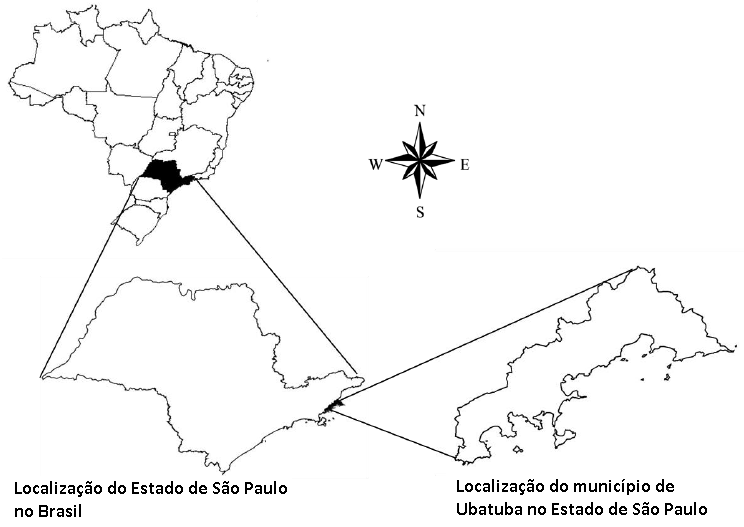 Fonte: Urbatec, 2017Pelas características históricas e geográficas, e pela própria cultura praiana local, Ubatuba se encontra cercada de Leste a Oeste por estradas vicinais, que partem das rodovias principais da cidade que a atravessam de Caraguatatuba (SP) a Paraty (RJ). São três rodovias que formam a malha viária principal por onde passa o maior contingente do tráfego no município. As Rodovias Estaduais SP-55 à Oeste (liga Ubatuba ao município de Caraguatatuba) e SP-125 à Norte (liga Ubatuba ao município de São Luís do Paraitinga) e a Federal BR-101 à Leste (liga Ubatuba ao município de Paraty).Em levantamento bibliográfico realizado por Copelli (2015) junto à Prefeitura e à Câmara Municipal da Estância Balneária de Ubatuba, com apoio da Secretaria de Arquitetura e Urbanismo (SAU), apontou uma listagem de estradas municipais, conhecidas por UBT’s, conforme expõe a Tabela 1.Tabela  - Estradas vicinais do município de Ubatuba/SP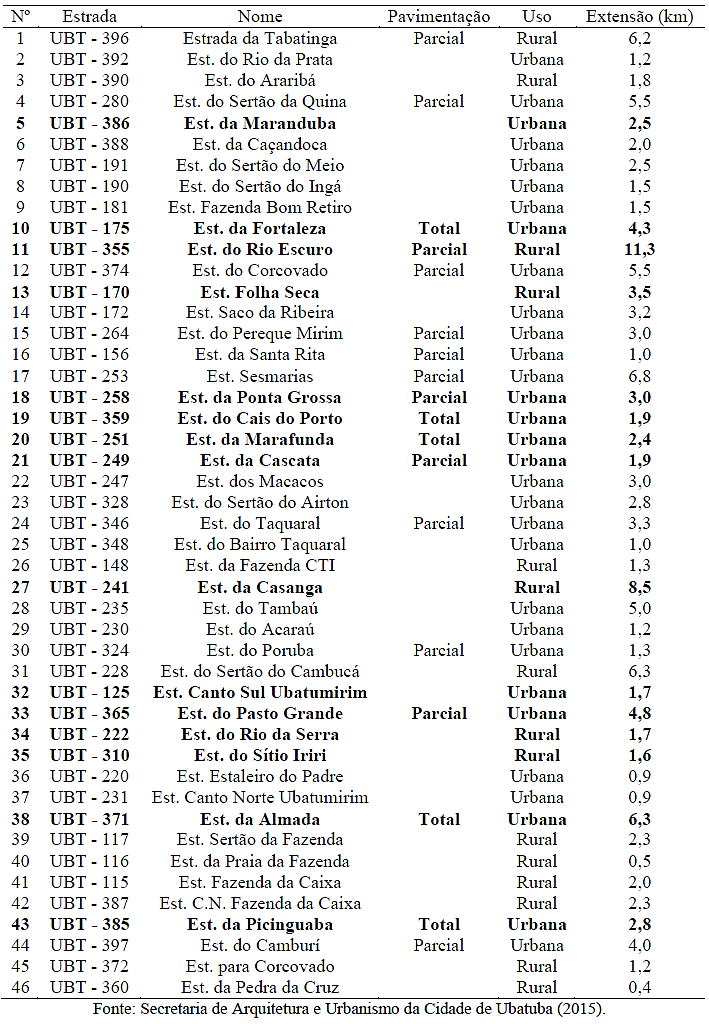 3.3. PRODUTOS CARTOGRÁFICOSO Inventário da Oferta Turística de Ubatuba (Volume 1) foi dividido em 4 Macro-regiões, apesar de ser diferente da divisão do Município geralmente utilizada, esta decisão foi tomada em conjunto aos órgãos gestores do turismo local e do Conselho Municipal de Turismo durante reunião que definiu também outras estratégias para o desenvolvimento do Plano de Desenvolvimento Integrado do Turismo Sustentável de Ubatuba/SP.Desta forma, as Macro-regiões em que o município foi dividido são: Norte, Central, Oeste e Sul. Sendo:Norte: Barra Seca à Camburi;Central: Praia Grande à Perequê-Açú;Oeste: Figueira à Jardim Carolina (Com o acréscimo dos bairros Estufa I e Estufa II, devido a semelhança de infraestrutura e o baixo índice de atrativos e equipamentos desta região);Sul: Toninhas à Tabatinga.De acordo com o Inventário da Oferta Turística foram obtidas as informações e quantidades apresentadas nas tabelas a seguir, divididas por segmento e região. Sendo a partir destas coletas que os seguintes produtos cartográficos foram gerados.Atrativos Turísticos de Ubatuba:Tabela  - Atrativos Turísticos por Segmento e RegiãoFonte: Urbatec, 2017Serviços e Equipamentos Turísticos:Tabela  - Serviços e Equipamentos Turísticos por regiãoFonte: Urbatec, 2017Meios de Hospedagem:Fonte: Urbatec, 2017Serviços de Alimentação:Fonte: Urbatec, 2017Ainda no Inventário da Oferta Turístico, havia sido separado os Equipamentos e Serviços Turísticos, os Meios de Hospedagem e Serviços de Alimentação em Formais Completos, Formais Incompletos, Informais Completos e Informais Incompletos, entretanto como este estudo visa o mapeamento e o georreferenciamento destes produtos, estes 4 grupos foram unidos a fim de se gerar um mapa mais amplo que pudesse permitir visualizar a realidade de estabelecimentos totais do município.Desta forma, seguem os produtos cartográficos obtidos, divididos por Macro-região de Ubatuba, nas categorias Atrativos Turísticos e Trade Turístico.3.3.1. Atrativos Turísticos Da Região Central De UbatubaTabela  - Atrativos Turísticos - Região CentralFonte: Urbatec, 2017Mapa  - Distribuição Cartográfica dos Atrativos Turísticos - Região Central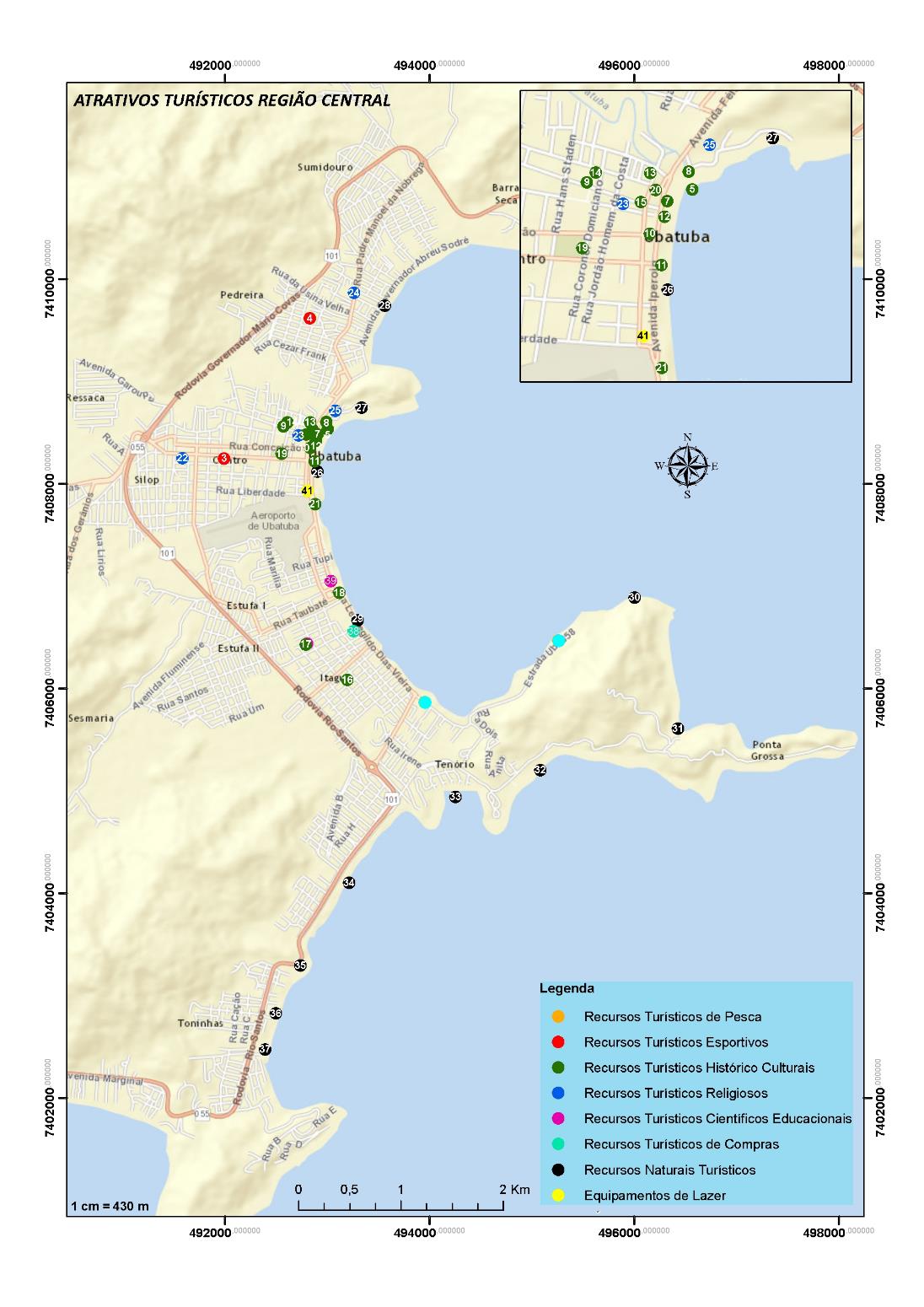 Fonte: Urbatec, 20173.3.2. Trade Turístico Da Região Central De UbatubaTabela  - Trade Turístico - Região CentralFonte: Urbatec, 2017Mapa  - Distribuição Cartográfica do Trade Turístico - Região Central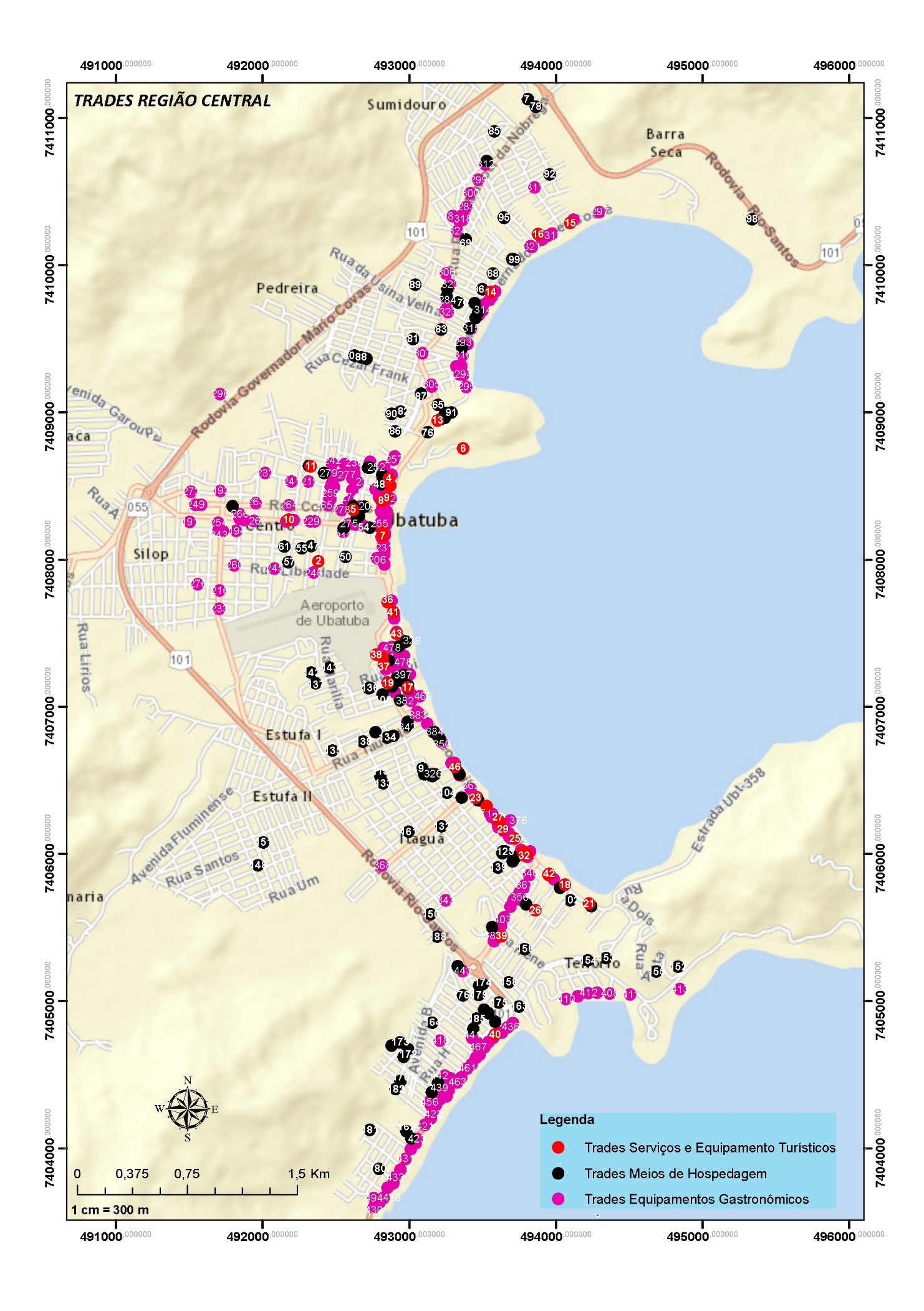 Fonte: Urbatec, 20173.3.3. Atrativos Turísticos Da Região Oeste De UbatubaTabela  - Atrativos Turísticos - Região OesteFonte: Urbatec, 2017Mapa  - Distribuição Cartográfica dos Atrativos Turísticos - Região Oeste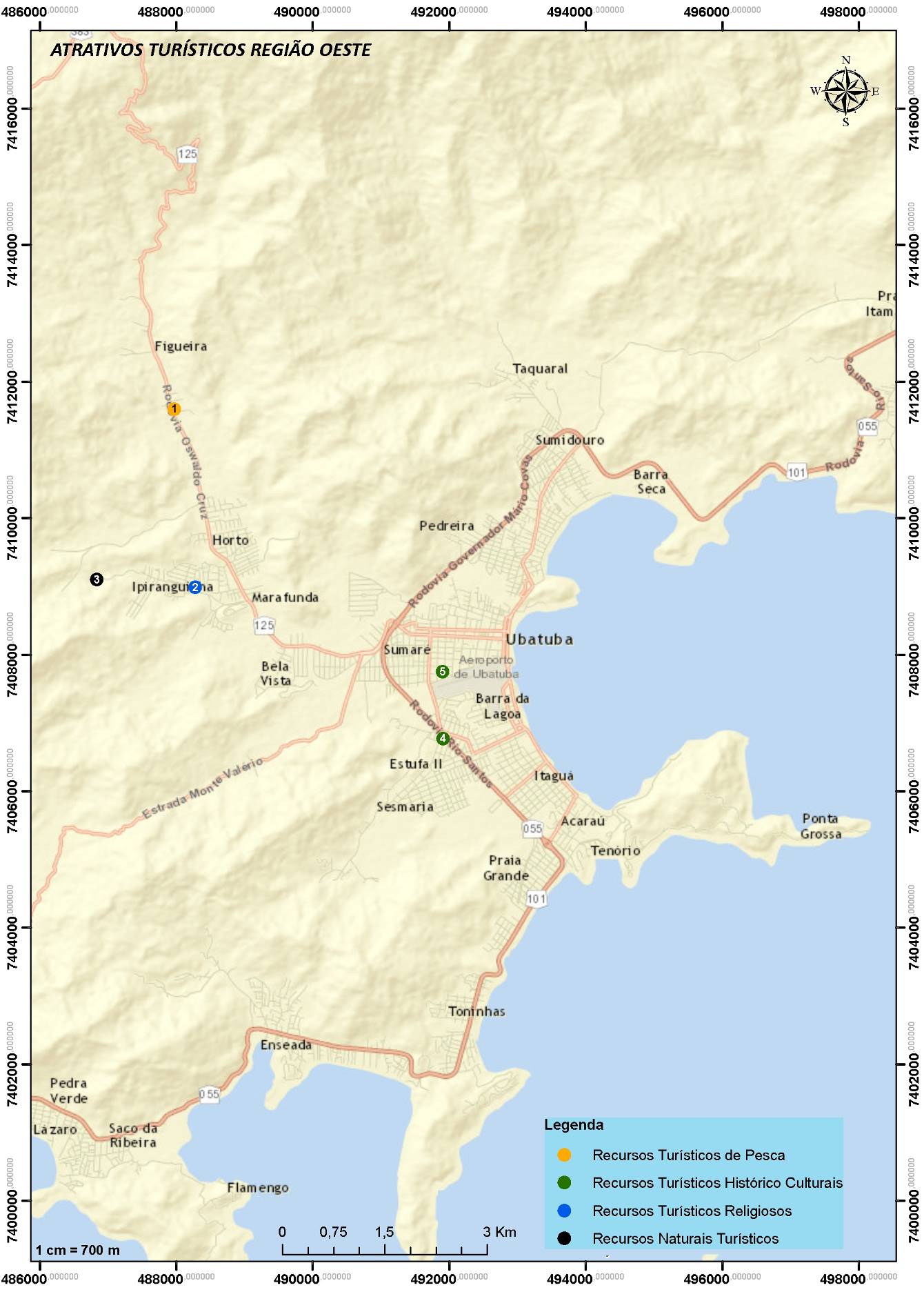 Fonte: Urbatec, 20173.3.4. Trade Turístico Da Região Oeste De UbatubaTabela  - Trade Turístico - Região OesteFonte: Urbatec, 2017Mapa  - Distribuição Cartográfica do Trade Turístico - Região Oeste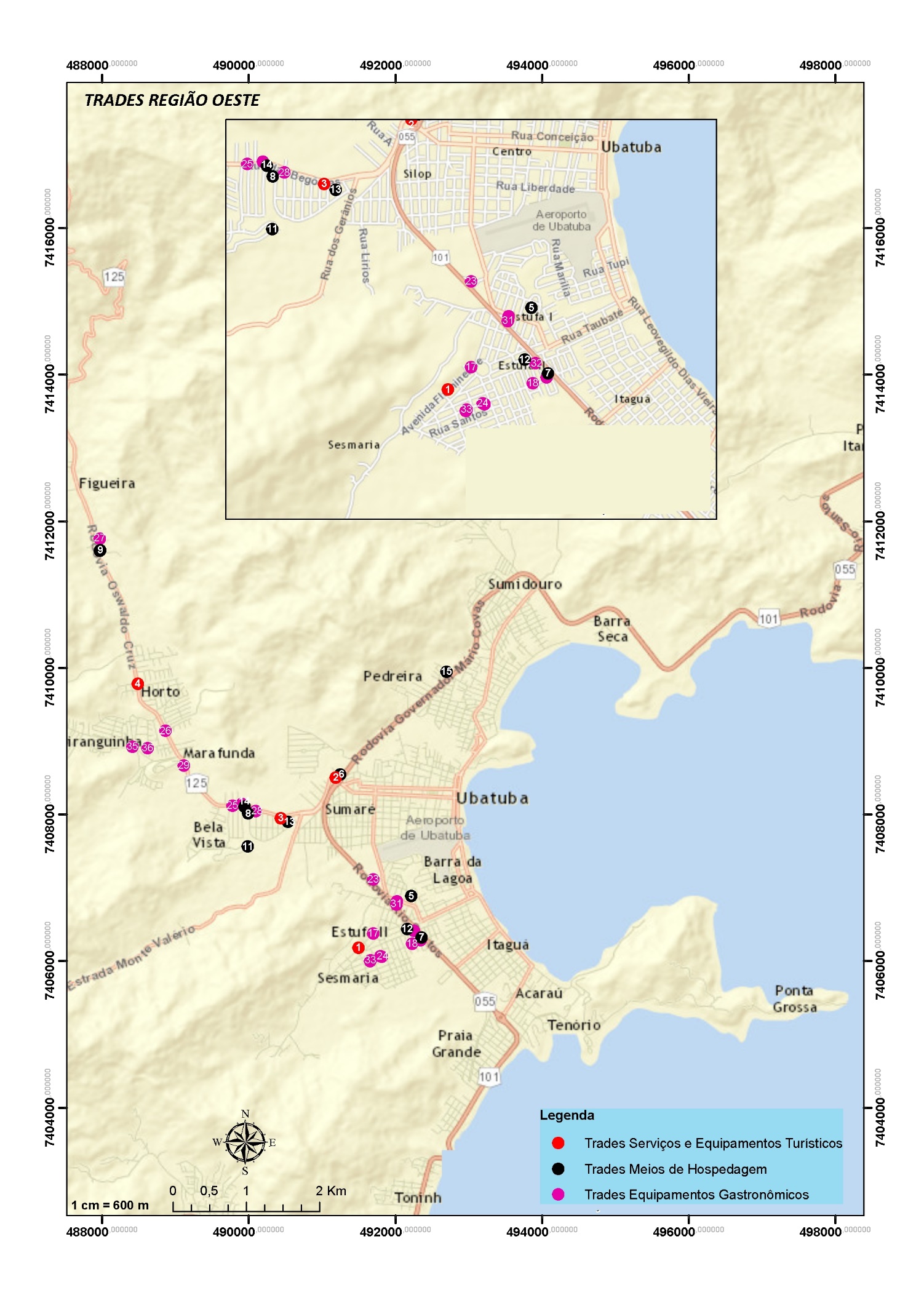 Fonte: Urbatec, 20173.3.5. Atrativos Turístico Da Região Norte De UbatubaTabela  - Atrativos Turísticos - Região NorteFonte: Urbatec, 2017Mapa  - - Distribuição Cartográfica dos Atrativos Turísticos - Região Norte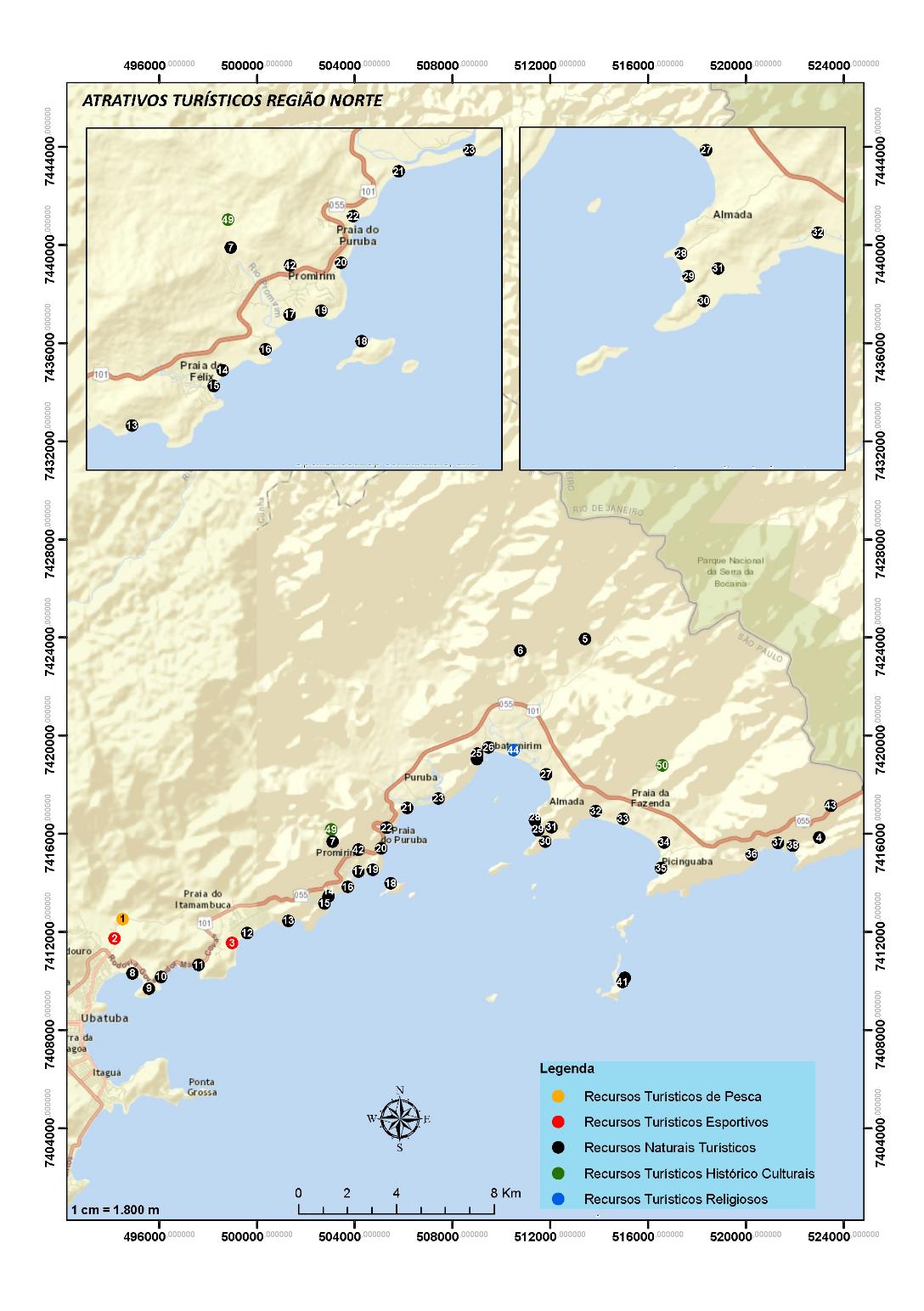 Fonte: Urbatec, 20173.3.6. Trade Turístico Da Região Norte De UbatubaTabela  - Trade Turístico - Região NorteFonte: Urbatec, 2017Mapa  - Distribuição Cartográfica do Trade Turístico - Região Norte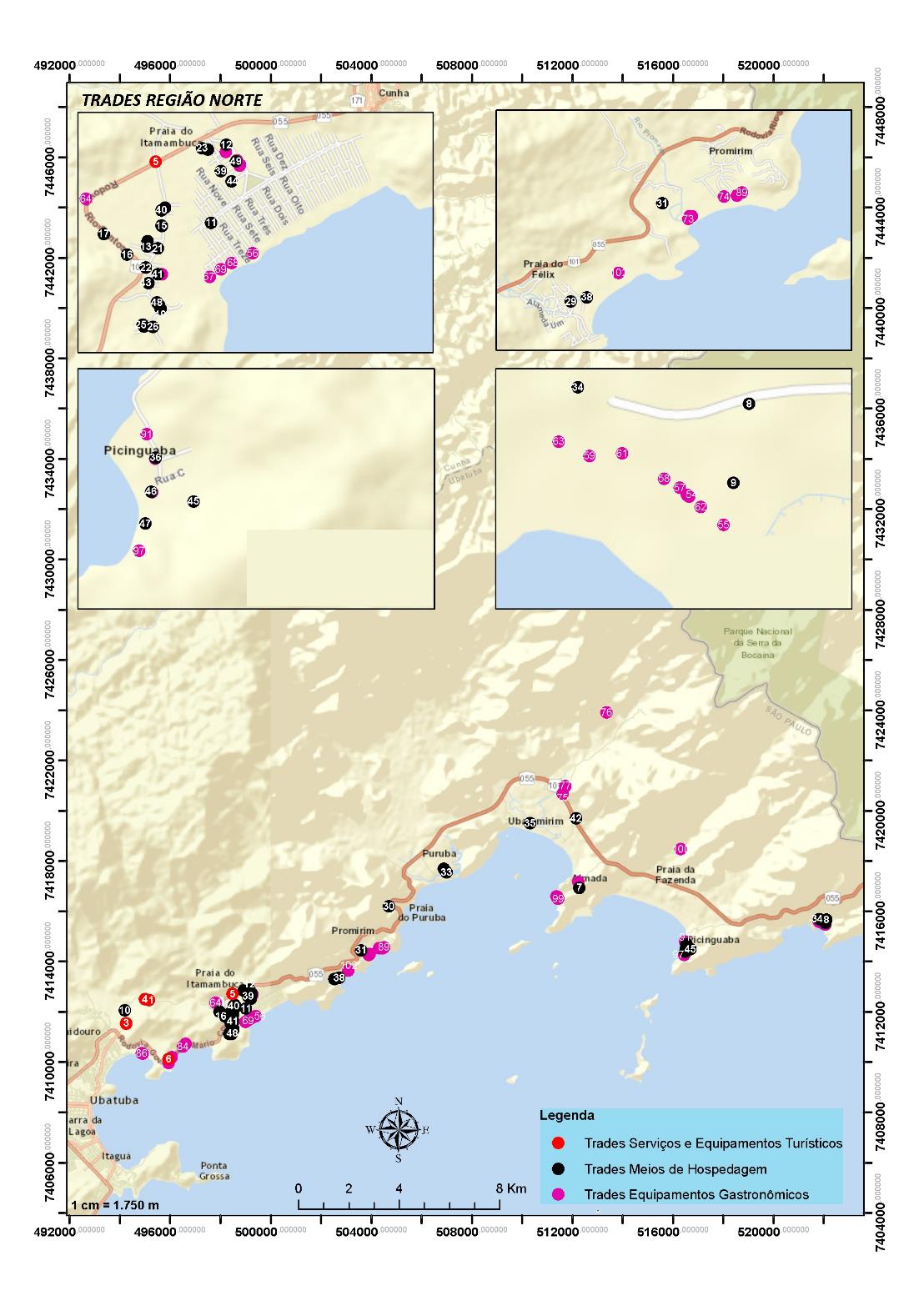 Fonte: Urbatec, 20173.3.7. Atrativos Turísticos Da Região Sul De UbatubaTabela  - Atrativos Turísticos - Região SulFonte: Urbatec, 2017Mapa  - Distribuição Cartográfica dos Atrativos Turísticos - Região Sul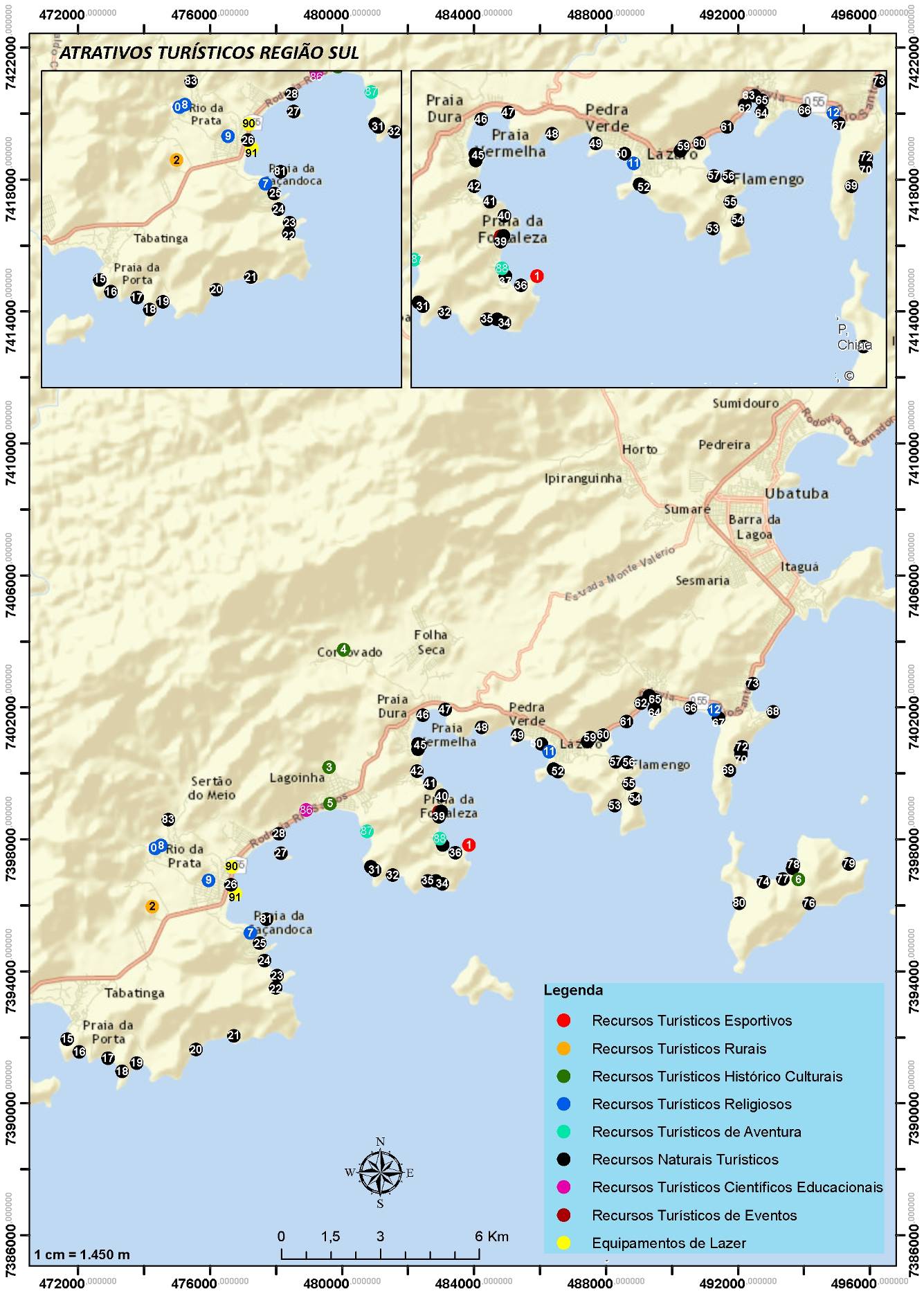 Fonte: Urbatec, 20173.3.8. Trade Turístico Da Região Sul De UbatubaTabela  - Trade Turístico - Região SulFonte: Urbatec, 2017Mapa  - Distribuição Cartográfica do Trade Turístico - Região Sul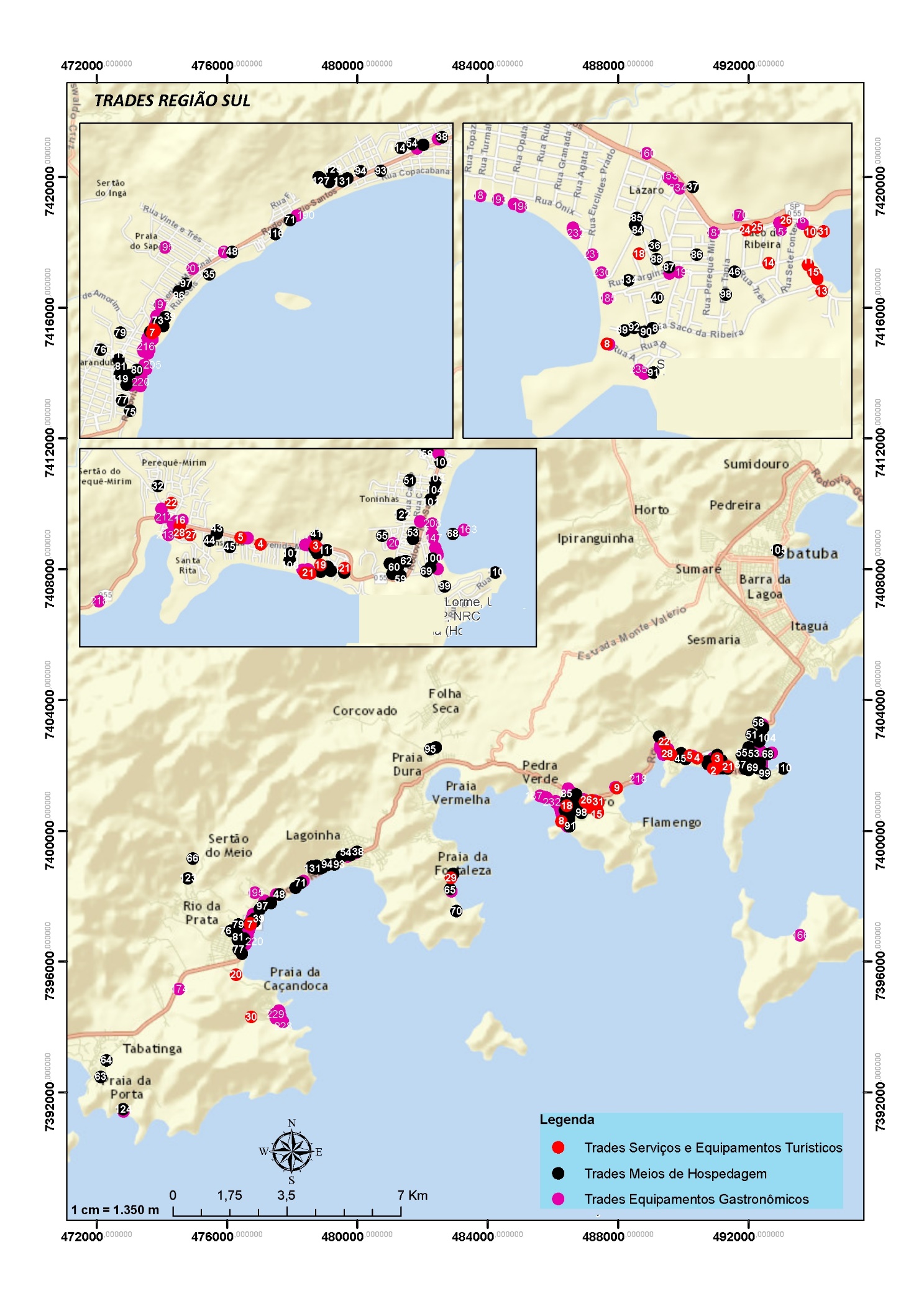 Fonte: Urbatec, 2017CAPÍTULO 4: OFICINAS PÚBLICAS DE ANÁLISE SWOT4.1. METODOLOGIAOs procedimentos básicos utilizados para a realização do estudo foram às pesquisas de campo, bibliográfica, documental e em meios eletrônicos, com o objetivo de resguardar o caráter científico do trabalho, assim como teorizar os aspectos defendidos durante a pesquisa e discussão de resultados. Deste modo, durante todo o processo de coleta de dados, foram realizadas simultaneamente consultas que procuraram estabelecer o embasamento teórico que nortearam todo o método de construção da pesquisa, visando estabelecer parâmetros científicos para o desenvolvimento do tema proposto.É importante destacar que as informações coletadas sobre os atrativos selecionados foram base sobre a qual todo o trabalho foi desenvolvido. Assim, se utilizou o método indutivo de pesquisa, procurando conhecer a realidade do município, para então, traçar projeções ideais e possíveis para o desenvolvimento do turismo no local. Para Parra Filho & Santos (2003, p.77), “o método indutivo vai permitir, a partir de observações, inferir condições e situações gerais e esperadas”. De tal modo, pretendeu-se promover um diagnóstico do desenvolvimento turístico local através da análise SWOT.A análise SWOT é um sistema simples utilizado para posicionar ou verificar a posição estratégica da empresa ou, neste caso, de segmento, no ambiente em questão. É uma sigla oriunda do inglês e é um acrônimo de Forças (Strengths), Fraquezas (Weaknesses), Oportunidades (Opportunities) e Ameaças (Threats). Assim, esta metodologia torna-se uma ferramenta ideal no processo de gestão e monitoramento do turismo de uma determinada localidade, tendo sua autoria creditada a dois professores da Harvard Business School: Kenneth Andrews e Roland Christense.Para alcançar esse objetivo, fez-se necessária a utilização da proposta de análise de ambiente do método SWOT, que possibilitou o posicionamento da localidade no cenário turístico atual. Assim, essa metodologia é convenientemente representada pelo seguinte quadro:Figura  - Quadro de Análise Swot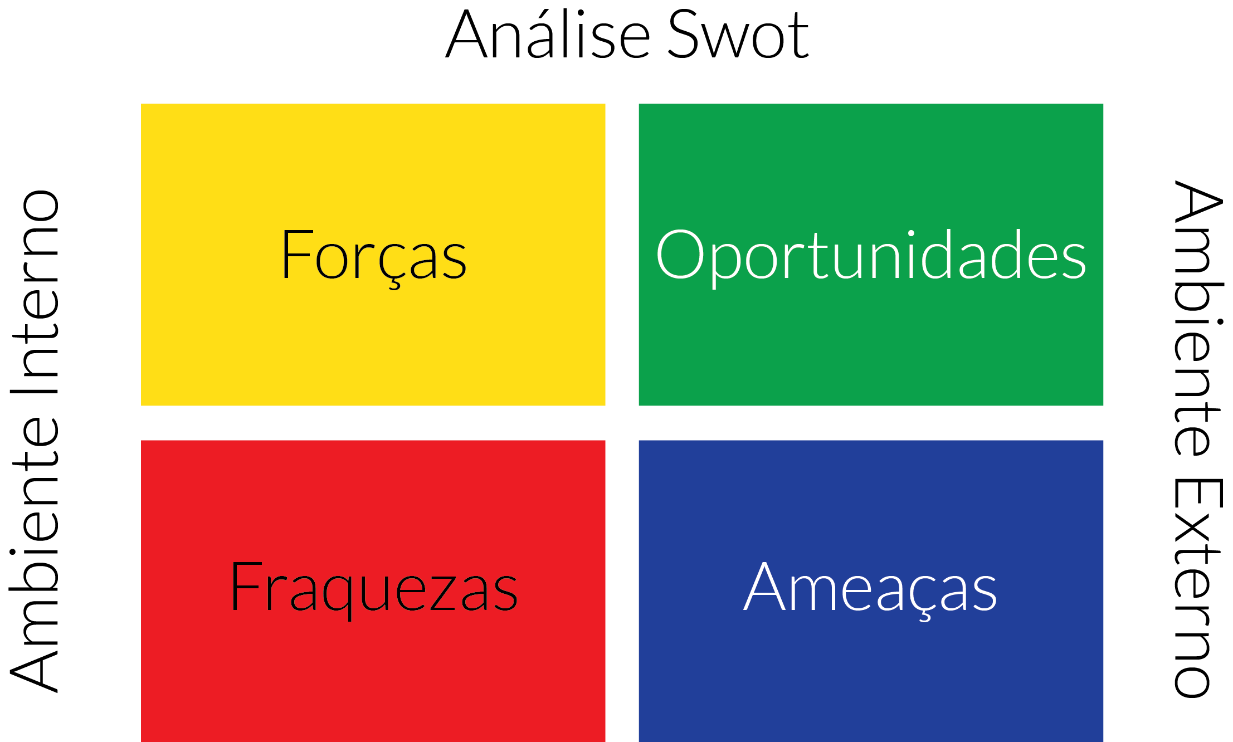 Fonte: Parra Filho & Santos, 2003Ela se apresenta basicamente como uma análise de cenário e se divide em ambiente interno (Forças e Fraquezas) e ambiente externo (Oportunidades e Ameaças). As forças e fraquezas são determinadas pela posição atual da Prefeitura e se relacionam, quase sempre, a fatores internos. Já as oportunidades e ameaças são antecipações do futuro e estão relacionadas a fatores externos.O ambiente interno pode ser controlado pelos dirigentes da empresa, uma vez que ele é resultado das estratégias de atuação definidas pelos próprios membros da organização. Desta forma, durante a análise, quando for percebido um ponto forte, ele deve ser ressaltado ao máximo; e quando for percebido um ponto fraco, a organização deve agir para controlá-lo ou, pelo menos, minimizar seu efeito. Já o ambiente externo está totalmente fora do controle da organização. Mas, apesar de não poder controlá-lo, a empresa deve conhecê-lo e monitorá-lo com frequência, de forma a aproveitar as oportunidades e evitar as ameaças.Após estabelecer os componentes da Matriz SWOT, é necessário cruzar as Oportunidades com as Forças e as Fragilidades com as Ameaças, buscando estabelecer estratégias que minimizem e monitorem os aspectos negativos e maximizem as potencialidades, visando a capitalização, o crescimento, a manutenção e a sobrevivência do destino turístico. Isto possibilitará a análise da real situação interna e externa do município em relação às fidedignas possibilidades de implementação de um desenvolvimento turístico para o local.4.2. OFICINAS PÚBLICAS DE DIAGNÓSTICO DA OFERTA TURÍSTICA DE UBATUBAA 1ª Oficina Pública do Plano de Desenvolvimento Integrado do Turismo Sustentável de Ubatuba ocorreu de maneira segmentada em 3 dias distintos e em 3 regiões diferentes do município: Norte, Central e Sul. Sendo:Norte: Barra Seca à Camburi;Central: Praia Grande à Perequê-Açú com o acréscimo da Região Oeste (Figueira à Jardim Carolina);Sul: Toninhas à Tabatinga.A primeira oficina realizada ocorreu no dia 12/06/2017 na Escola Municipal Iberê Ananias Pimentel, localizada à Avenida Beira Mar, 65 – Vila de Picinguaba, região Norte de Ubatuba, das 18:30 às 20:30 horas e contou com a presença de 27 participantes, incluindo gestores municipais do turismo, representantes do trade turístico e sociedade civil ubatubense.Figura  - 1ª Oficina Pública - Região Norte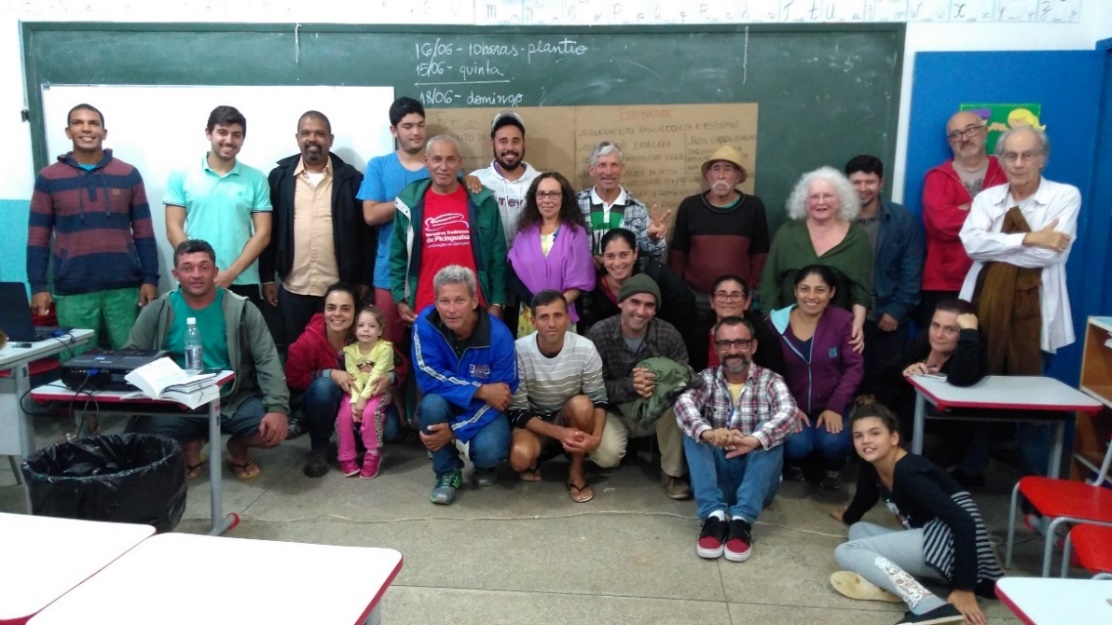 Fonte: Urbatec, 2017A segunda oficina realizada ocorreu no dia 13/06/2017 na Subprefeitura Regional Sul, localiza à Rua Oscar Rossin, 10 – Maranduba, região Sul de Ubatuba, das 18:30 às 20:30 horas e contou com a presença de 15 participantes, incluindo gestores municipais do turismo, representantes do trade turístico e sociedade civil ubatubense.Figura  - 1ª Oficina Pública - Região Sul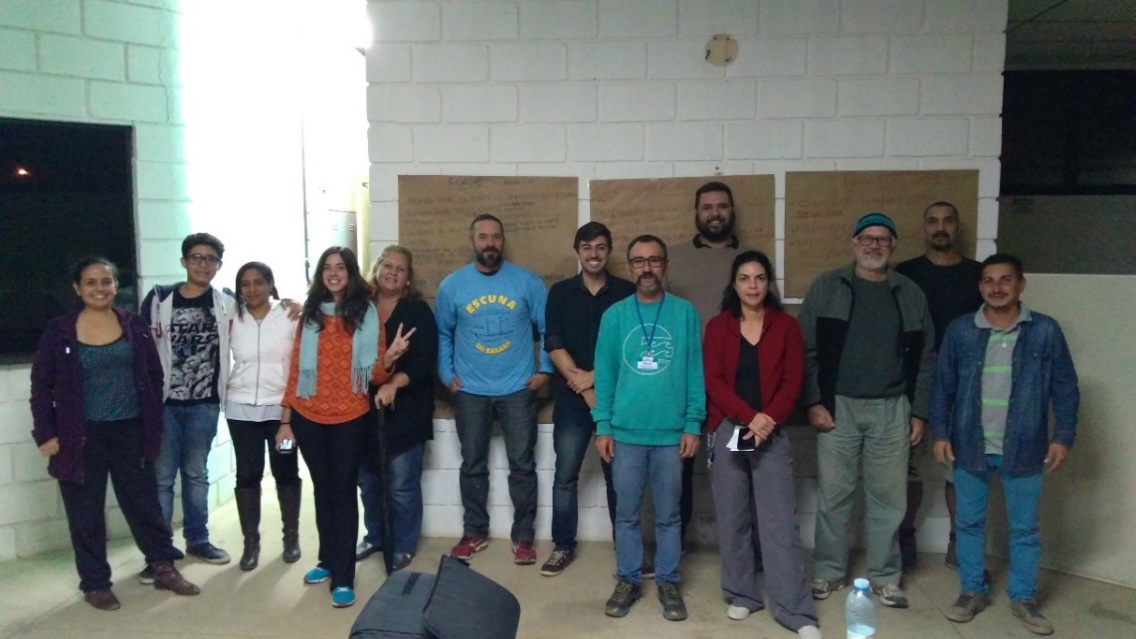 Fonte: Urbatec, 2017A terceira oficina realizada ocorreu no dia 14/06/2017 na Câmara Municipal de Ubatuba, localizada à Rua Antônio Marques do Vale, 250 – SILOP, região Central de Ubatuba, das 18:30 às 20:30 horas e contou com a presença de 12 participantes, incluindo gestores municipais do turismo, representantes do legislativo municipal, representantes do trade turístico e sociedade civil ubatubense.Figura  - 1ª Oficina Pública - Região Central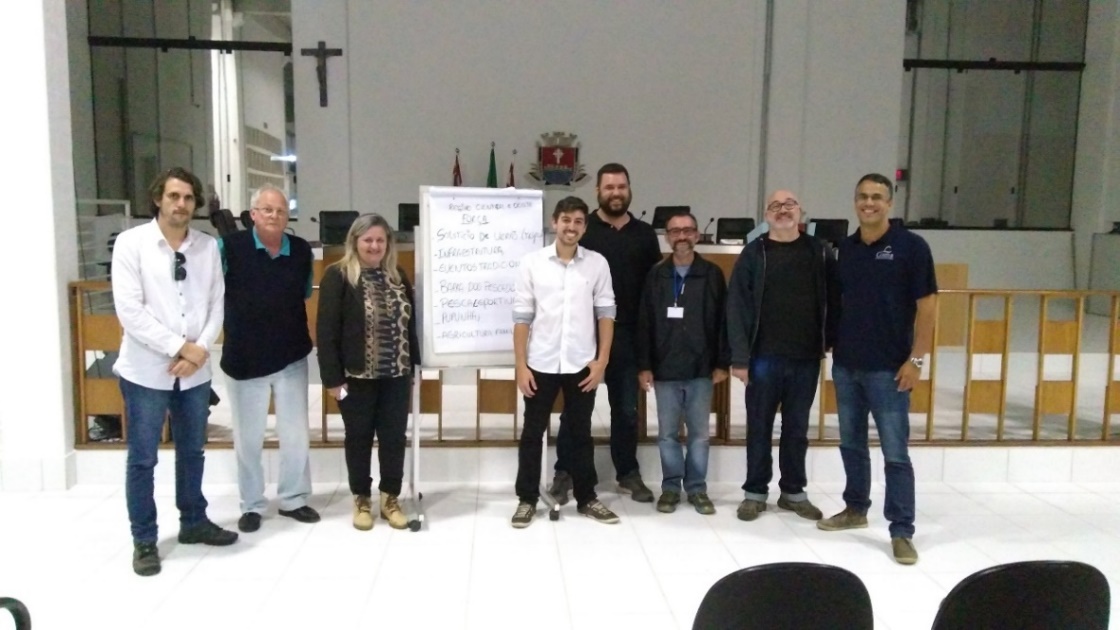 Fonte: Urbatec, 2017Previamente estas Oficinas Públicas foram divididas em 2 (duas) etapas, onde a primeira teve por objetivo nivelar os conhecimentos acerca da atividade turística, de seu desenvolvimento, das novas legislações que abarcam o planejamento estratégico do turismo e ainda as modificações na legislação estadual de São Paulo, que impacta diretamente as Estâncias, como no caso do município de Ubatuba e dos Municípios de Interesse Turístico. Para isto no início de cada Oficina, o Turismólogo responsável pelas mesmas, realizou apresentação em Power Point e diálogo com os participantes.O segundo momento das oficinas realizadas teve o intuito de destacar, por meio de Análise SWOT (Strengths, Weaknesses, Opportunities and Threats) ou FOFA (Forças, Oportunidades, Fraquezas e Ameaças), a situação da atividade turística, setorizada por região do município, atual e futura, considerando os fatores internos e externos, conforme apresentado no item 4.1. Metodologia deste mesmo capítulo.Desta forma, com as análises e discussões geradas nestas oficinas, conduzidas pelo Turismólogo da empresa Urbatec, Murilo Valencise Ziani, e suportadas pela equipe da Secretaria Municipal de Turismo de Ubatuba, é possível integrar o material obtido nestas oficinas com as análises realizadas pela equipe técnica da empresa durante o período de inventariação da oferta turística e levantamento bibliográfico acerca da atividade no município, de modo que, a elaboração do Diagnóstico da Atividade Turística de Ubatuba (Volume 3 deste plano) seja um documento realista, que vem de encontro com as noções, necessidades e opiniões dos que vivenciam os impactos da atividade turística na cidade, com um crivo técnico de especialistas na área e no assunto.A Matriz SWOT ou FOFA setorizada por região do município onde foram realizadas as oficinas é o resultado da realização da 1ª Oficina Pública de Diagnóstico do Plano de Desenvolvimento Integrado do Turismo Sustentável de Ubatuba, e são apresentadas nos tópicos a seguir.4.2. RESULTADOS4.2.1. 1ª Oficina Pública De Ubatuba – Região NorteA Oficina Pública da Região Norte de Ubatuba foi realizada no dia 12/06/2017 na Escola Municipal Iberê Ananias Pimentel, localizada à Avenida Beira Mar, 65 – Vila de Picinguaba, região Norte de Ubatuba, das 18:30 às 20:30 horas e contou com a presença de 27 participantes, incluindo gestores municipais do turismo, representantes do trade turístico e sociedade civil ubatubense.Abaixo as imagens dos produtos gerados e em sequência Matriz SWOT ou FOFA gerada por essa oficina, sendo necessário salientar que os participantes foram instruídos na realização da oficina ao apenas relacionar estes critérios da análise SWOT com a sua Região para que fosse possível capturar as principais impressões de cada, com a visão de quem vivencia a atividade turística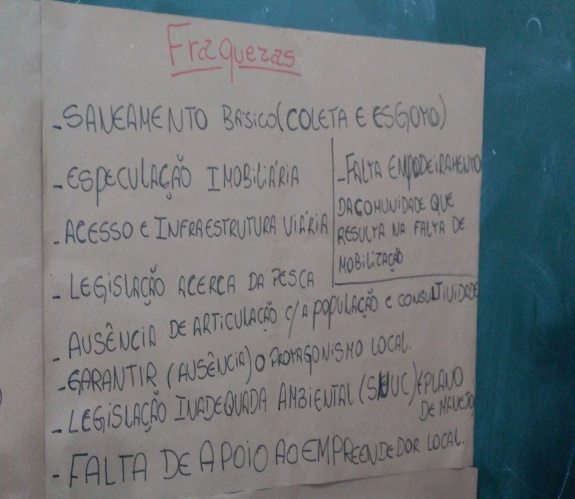 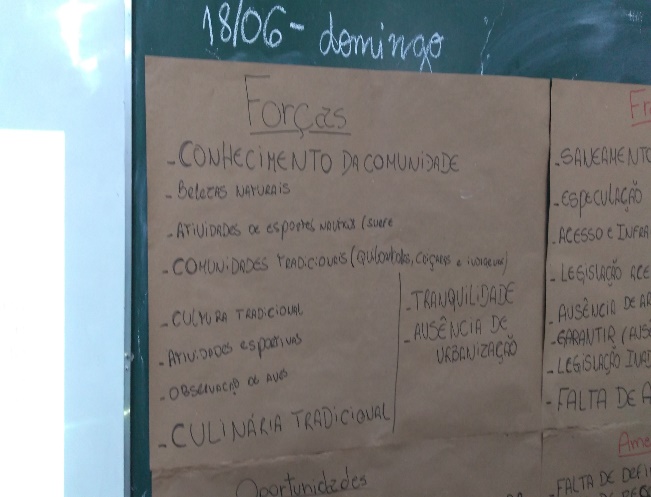 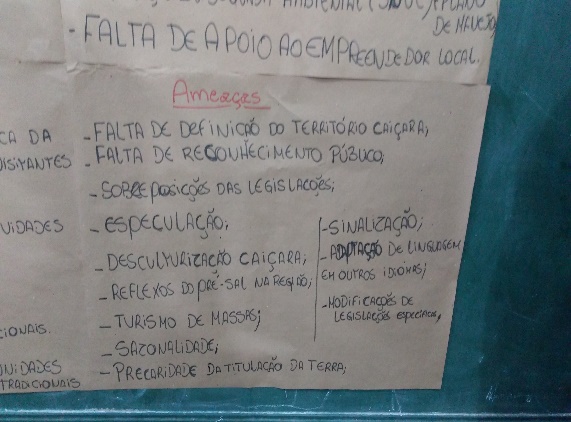 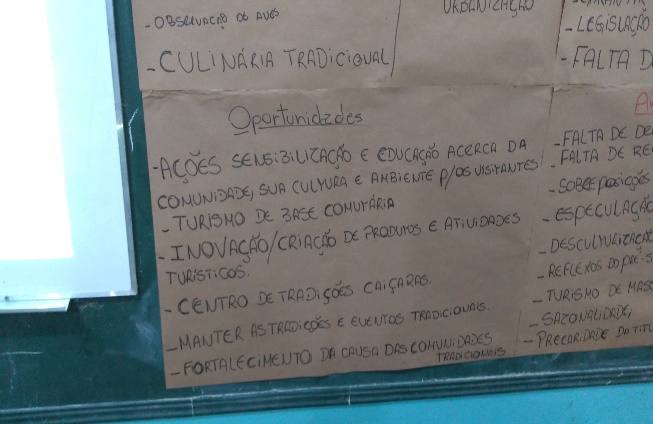 Fonte: Urbatec, 2017Tabela  - Análise SWOT ou FOFA - Região NorteFonte: Urbatec, 20174.2.2. 1ª Oficina Pública De Ubatuba – Região SulA Oficina Pública da Região Sul de Ubatuba foi realizada no dia 13/06/2017 na Subprefeitura Regional Sul, localiza à Rua Oscar Rossin, 10 – Maranduba, região Sul de Ubatuba, das 18:30 às 20:30 horas e contou com a presença de 15 participantes, incluindo gestores municipais do turismo, representantes do trade turístico e sociedade civil ubatubense.Abaixo as imagens dos produtos gerados e em sequência Matriz SWOT ou FOFA gerada por essa oficina, sendo necessário salientar que os participantes foram instruídos na realização da oficina ao apenas relacionar estes critérios da análise SWOT com a sua Região para que fosse possível capturar as principais impressões de cada, com a visão de quem vivencia a atividade turística.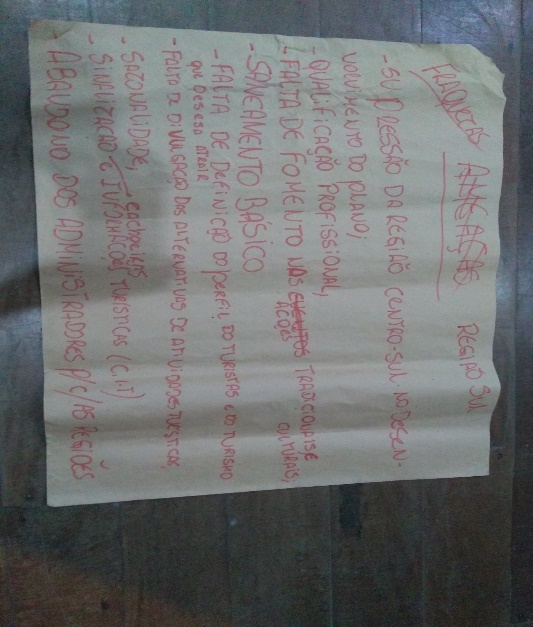 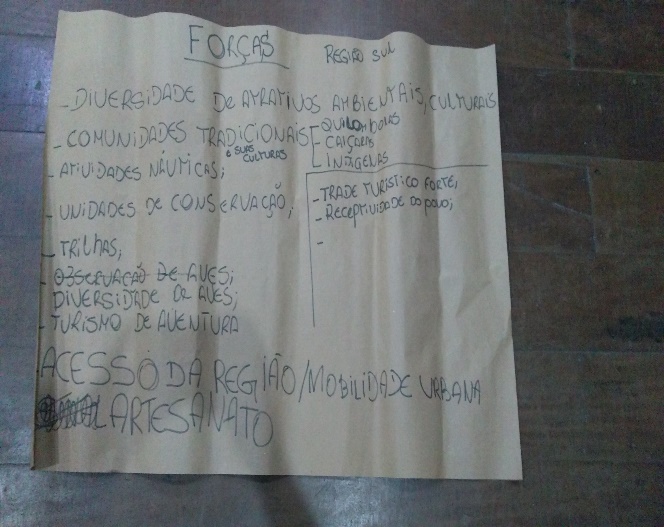 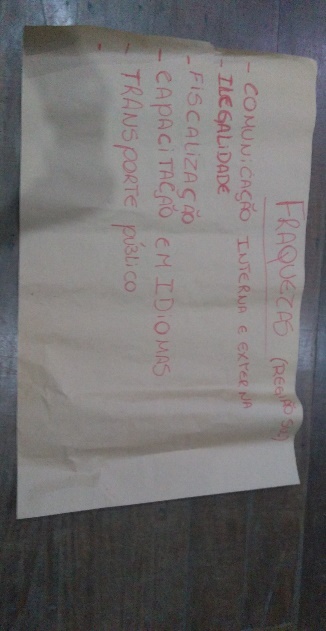 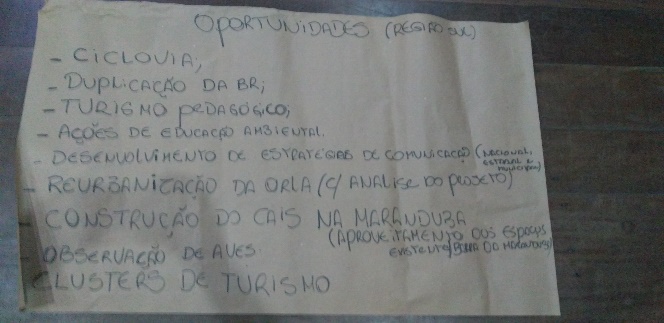 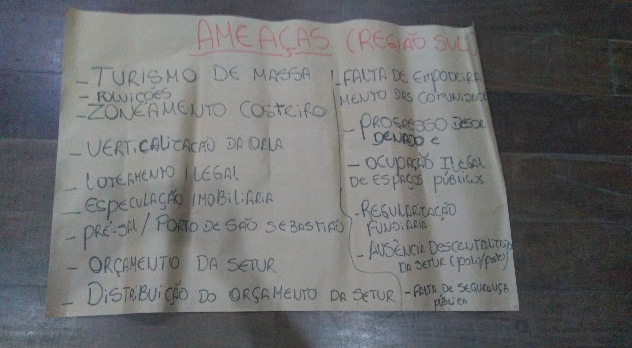 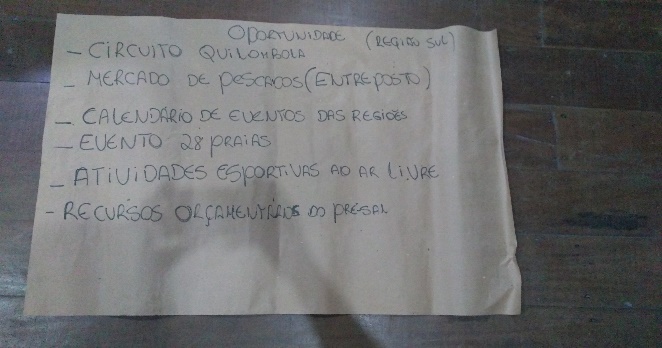 Fonte: Urbatec, 2017Tabela  - Análise SWOT ou FOFA - Região SulFonte: Urbatec, 20174.2.3. 1ª Oficina Pública De Ubatuba – Região CentralA Oficina Pública da Região Central de Ubatuba foi realizada no dia 14/06/2017 na Câmara Municipal de Ubatuba, localizada à Rua Antônio Marques do Vale, 250 – SILOP, região Central de Ubatuba, das 18:30 às 20:30 horas e contou com a presença de 12 participantes, incluindo gestores municipais do turismo, representantes do legislativo municipal, representantes do trade turístico e sociedade civil ubatubense.Abaixo as imagens dos produtos gerados e em sequência Matriz SWOT ou FOFA gerada por essa oficina, sendo necessário salientar que os participantes foram instruídos na realização da oficina ao apenas relacionar estes critérios da análise SWOT com a sua Região para que fosse possível capturar as principais impressões de cada, com a visão de quem vivencia a atividade turística.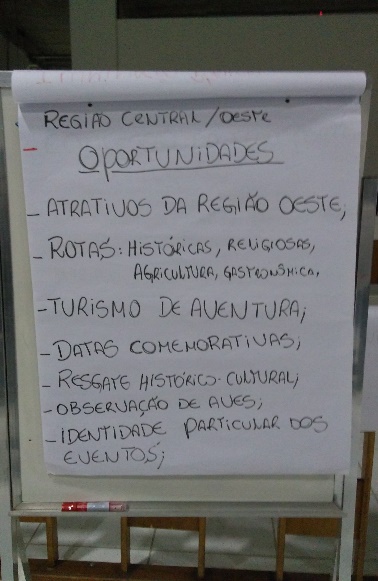 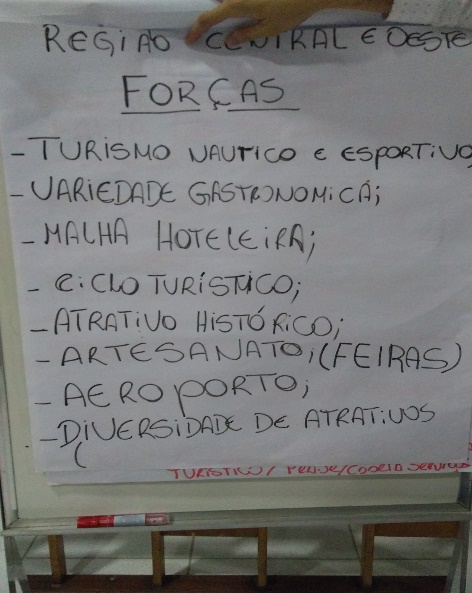 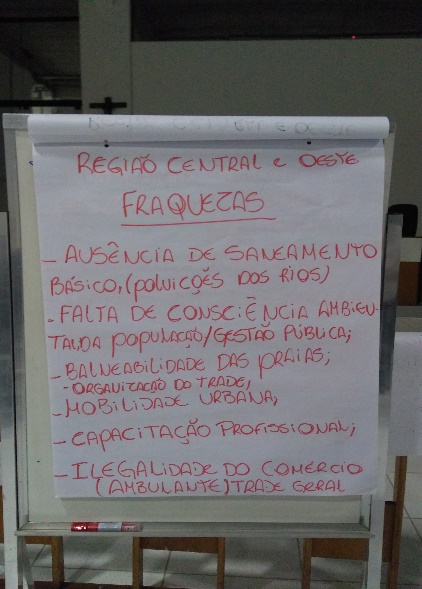 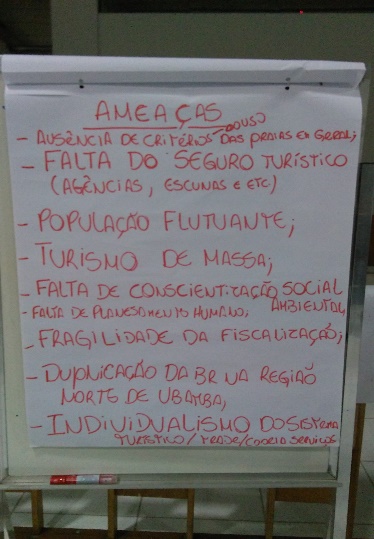 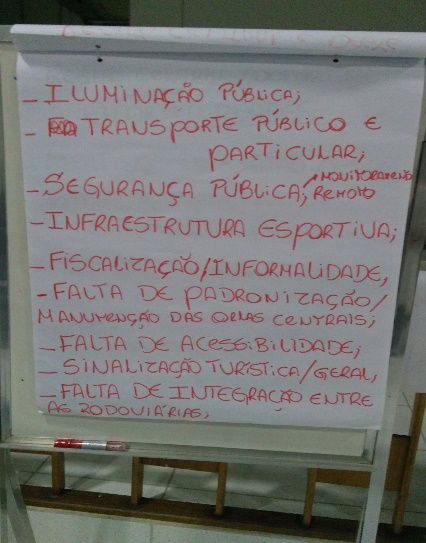 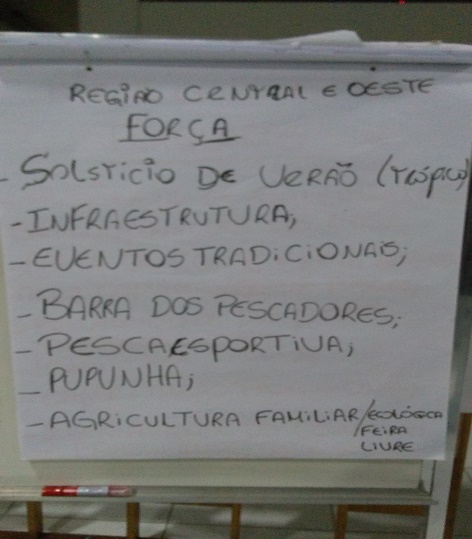 Fonte: Urbatec, 2017Tabela  - Análise SWOT ou FOFA - Região CentralFonte: Urbatec, 2017CAPÍTULO 5: DIAGNÓSTICO DA OFERTA TURÍSTICA4.1. TURISMOO diagnóstico da oferta turística realizará uma reflexão sobre os atrativos turísticos da cidade, o trade turístico, politicas institucionais e segmentação turística.4.1.1. Hierarquização dos AtrativosA hierarquização dos atrativos é uma adaptação do modelo utilizado pela Organização Mundial de Turismo (OMT) e Centro Interamericano de Capacitação Turística (CICATUR). A hierarquização dos atrativos de Ubatuba é uma pesquisa quali-quantitativa relizada junto com a coleta de dados para o inventário, a fim de formular uma matriz de hieraruização dos atrativos para auxiliar na gestão  e desenvolvimento da atividade turística local.Primeiramente avalia-se o potenial de atratividade de acordo com as suas caracteristicas, peculiaridades e interresses que podem motivar o turista a visitaro atrativo. Para esse fim, utilizou os critérios expostos na tabela abaixo.Tabela  - Hierarquização: Potencial de AtratividadeFonte: Ministério do Turismo, 2007.Em  segundo lugar, avaliam-se os aspectos que contribuirão para a definição da hierarquia e na diferenciação das característica dos atrativos, tais como:Grau de uso atual – permite analisar o atual volume de fluxo turístico efetivo e sua importância para o município. Difere do grau de interesse por representar a situação atual, em vez da potencial. Um alto grau de uso indica que o atrativo apresenta uma utilização turística efetiva;Representividade – fundamenta-se na singularidade ou raridade do atrativo. Quanto mais se assemelhar a outros atrativos, menos interessante ou prioritário;Apoio local – a partir da opinião dos líderes comunitários, deve se analisar o grau de interesse da comunidade local para o desenvolvimento e disponibilidade ao público;Estado de Conservação – verificar, por observação in loco, o estado de conservação da paisagem que circunda o atrativo. Neste item é analisada a ambiência do atrativo.;Infraestrutura – verificar, in loco, se existe infraestrutura disponível no atrativo e o seu estado de conservação.Tabela  - Critérios para HierarquizaçãoFonte: Ministério do Turismo, 2007.Seguindo esses procedimentos metodológicos propostos pela OMT e a CICATUR, os critérios de maior significância, a saber, Potencial de Atratividade e Representatividade devem receber a pontuação em dobro, sendo, portanto, valorados com peso dois. Por fim, somam-se os pontos obtidos e define-se o ranking de atrativos. A seguir, o resultado das análises baseadas na metodologia apresentada e por fim o ranqueamento dos atrativos.4.1.2. Hierarquização de UbatubaO município de Ubatuba apresenta um grande potencial para diferentes segmentações turísticas, entretanto é necessário entender as potencialidades de cada um destes segmentos. A seguir, o ranqueamento dos atrativos e as análises dos atrativos.Os atrativos foram hierarquizados com base em análise e avaliação criteriosas realizadas pela empresa Urbatec. Para tanto, foram considerados os conceitos expostos, e os dados coletados e observados durante a visita técnica no processo de Inventariação da Oferta Turística.Tabela  - Ranqueamento dos Atrativos HierarquizadosFonte: Urbatec, 2017.4.1.3. Análise segmentada da Hierarquização dos AtrativosEste tópico visa analisar a Hierarquização dos atrativos inventariados e analisados, aglomerados em suas respectivas segmentações turísticas, que serão melhor explicadas no item 4.1.5. Segmentação da Oferta Turística de Ubatuba.4.1.3.1. Atrativos CulturaisOs Atrativos Culturais são 32, entre eles o Sítio Recanto da Paz – Gengibre de Ubatuba, Ruínas da Lagoinha, Aldeia Renascer, Recanto dos Pássaros (BirdWatching), Ruínas da Fábrica de Vidro, Parque Estadual da Ilha Anchieta, Antigo Fórum (FUNDART), Casarão Ateneu, Biblioteca Pública Municipal “Ateneu Ubatubense”, Sobradão do Porto, Museu Histórico “Washington de Oliveira”, Praça da Paz, Farol da Ponta Grossa (Farol de Ubatuba), Farol da Barra (Farol do Cruzeiro), Barra dos Pescadores, Museu Caiçara “Luiz Ernesto Kawall e Praxedes Mário de Oliveira”, Projeto Tamar – Centro de Visitantes, Praça Olavo Bilac, Cais do Porto, Teatro Municipal de Ubatuba, Shopping Porto Itaguá, Aquário de Ubatuba, Feirinha de Artesanato, Praça da Baleia, Praça Trópico de Capricórnio, Ginásio de Esportes Benedito Pinho Filho, Estádio Municipal “Ciccillo Matarazzo”, Praça do Japão, Fazenda Marafunda, Casa da Farinha e Aldeia Boa Vista.Quanto ao grau de potencialidade de atração, os atrativos, Aquário de Ubatuba, Projeto Tamar – Centro de Visitantes, Barra dos Pescadores, Casa da Farinha, Aldeia Boa Vista e Aldeia Renascer, atingiram nível 03, que se refere a atrativos excepcionais e de grande interesse, com significação para o mercado turístico internacional, capaz de, por si só, motivar importantes correntes de visitantes, atuais e potenciais. Os demais atrativos culturais atingiram nível 02, que se refere a atrativos com aspectos excepcionais em um país, capazes de motivar uma corrente atual ou potencial de visitantes deste país ou estrangeiros, em conjunto com outros atrativos próximos a este, com exceção da Biblioteca Pública Municipal “Ateneu Ubatubense”, Praça da Paz, Ginásio de Esportes Benedito Pinho Filho, Estádio Municipal “Ciccillo Matarazzo”, Praça Olavo Bilac, Farol da Ponta Grossa e Praça do Japão que atingiram nível 01, que diz respeito a atrativos com algum aspecto expressivo, capazes de interessar visitantes oriundos de lugares no próprio país, que tenham chegado à área por outras motivações turísticas, ou capazes de motivar fluxos turísticos regionais e locais (atuais e potenciais).Os Atrativos Culturais, possuem em sua maioria, média intensidade de fluxo turístico atual, em sua maioria são atrativos complementares, que dependem da estruturação de uma rota turística histórico-cultural sobre o município, maiores investimentos em manutenção e maior divulgação dos mesmo. Já os atrativos Casarão Ateneu, Shopping Porto Itaguá, Aquário de Ubatuba e Projeto Tamar – Centro de Visitantes, possuem alto grau de utilização turística, o primeiro devido ao ponto também ser utilizado como Ponto de Informação Turística, e os outros dois, por serem os principais atrativos turísticos alternativos aos atrativos naturais no município, suprindo a necessidade de opções de lazer noturna, em dias de chuva, ou em épocas de baixa temporada. Ainda o atrativo Sobradão do Porto e Fazenda Marafunda, foi classificado como atrativo sem fluxo turístico atual, por não estar aberto a visitação.A representatividade dos Atrativos Culturais é equivalente à Potencialidade de Atração, sendo o Aquário de Ubatuba, Projeto Tamar – Centro de Visitantes, Barra dos Pescadores, Casa da Farinha e Aldeia Boa Vista de nível 03, devido à sua singularidade. Os demais atrativos foram elencados como de nível 01 ou nível 02, sendo fundamentada esta análise, na singularidade ou raridade do atrativo. Quanto mais se assemelhar a outros atrativos, menos interessante ou prioritário.A representatividade destes atrativos reflete diretamente no apoio local e envolvimento da comunidade na conservação e atividades desenvolvidas por estes atrativos, todavia, visto o alto desenvolvimento turístico municipal e a necessidade da atividade para o desenvolvimento econômico no município, o envolvimento da comunidade em Ubatuba, em geral, com exceção de alguns grupos específicos, como guias, comunidades organizadas, associações participativas, é razoável.Sobre o Estado de Conservação e Infraestrutura, a maioria dos atrativos foram considerados em bom estado de conservação. Todavia é importante que sempre se façam a manutenção adequada destes espaços, visto que a manutenção é fundamental para a atratividade de um recurso turístico. Ainda sobre o estado de conservação, alguns atrativos necessitam de modernização, melhorias ou de programas de embelezamento urbano, como no caso da Barra dos Pescadores, Praça Japão, Feirinha de Artesanato e Praça da Paz. A Aldeia Renascer, possui ótimo estado de conservação, todavia necessita de intervenções e infraestrutura para que possa desenvolver atividades de visitação no local. Os Atrativos Farol da Ponta Grossa, Ruínas da Fábrica de Vidro e Ruínas da Lagoinha, não possuem infraestrutura, entretanto cumprem a proposta de visitação para os locais. Por fim, o Casarão Ateneu e o Sobradão do Porto, necessitam de revitalização em ambas as fachadas, que necessitam passar por todo processo de avaliação da tinta e cores a serem usadas, respeitando as normas do CONDEPHAAT por serem prédios tombados pelo órgão.O acesso aos Atrativos Culturais é considerado razoável, pois é necessário que a Prefeitura realize a manutenção das vias públicas, o acesso é fácil, porém, em sua maioria, estão em mau estado de conservação. Outro ponto importante a ser salientado no acesso é a insuficiência da sinalização indicativa para alguns dos pontos, que facilita ao visitante se localizar e definir as melhores rotas de acesso à determinados locais.4.1.3.2. Atrativos NaturaisOs Atrativos Naturais são 123, entre eles a Praia das Galhetas, Praia da Figueira, Praia da Ponta Aguda, Praia Mansa, Praia da Lagoa, Praia do Simão, Praia do Saco das Bananas, Praia da Raposa, Praia da Caçandoquinha, Praia da Caçandoca, Praia do Pulso, Praia da Maranduba, Praia do Sapé, Praia da Lagoinha, Praia do Oeste, Praia do Peres, Praia do Bonete, Praia Grande do Bonete, Praia da Deserta, Prainha da Deserta, Praia do Cedro, Piscininha Natural da Fortaleza, Pontão da Fortaleza, Praia da Fortaleza, Praia Brava da Fortaleza, Mirante da Praia Brava da Fortaleza, Praia do Costa, Prainha da Vermelha, Praia Vermelha do Sul, Mirante da Praia Vermelha do Sul, Praia Brava do Sul, Prainha, Praia Dura, Praia da Barra, Praia da Palmira, Praia Domingas Dias, Praia do Lázaro, Praia da Sununga, A Gruta de Chora, Praia das Sete Fontes, Praia Flamenguinho, Praia do Flamengo, Praia da Dionísia, Praia da Ribeira, Praia do Saco da Ribeira, Mirante do Saco da Ribeira, Praia do Codó, Praia do Lamberto, Praia Brava do Perequê-Mirim, Praia do Perequê-Mirim, Praia da Santa Rita, Praia da Boa Vista, Praia da Enseada, Prainha da Enseada, Mirante da Praia da Enseada, Praia de Fora, Praia da Xandra, Praia de Itapecerica, Praia do Godói, Praia das Toninhas, Praia das Palmas, Praia do Engenho, Praia do Sapateiro, Praia do Presídio, Aquário Natural, Praia do Leste, Praia do Sul, Prainha da Maranduba, Trilha das Sete Praias, Cachoeira do Côrrea, Cachoeira da Renata, Cachoeira da Água Branca, Pico do Corcovado, Patiero, Mirante da Praia Grande, Praia Grande, Praia do Tenório, Praia Vermelha do Centro, Praia do Cedrinho, Prainha do Cais, Praia do Itaguá, Praia do Cruzeiro / Praia Iperoig, Praia do Matarazzo, Praia do Perequê-Açú, Cachoeira da Cascata / Cachoeira do Ipiranguinha, Praia da Barra Seca, Praia do Saco da Mãe Maria, Praia Vermelha do Norte, Praia do Alto, Praia do Itamambuca, Praia Brava do Itamambuca, Prainha do Félix, Praia do Félix, Praia das Conchas, Praia do Prumirim, Prainha do Prumirim, Praia Canto Itaipú, Praia do Léo, Praia do Meio, Prainha, Praia do Puruba, Praia do Surutuba, Praia da Justa, praia do Ubatumirim, Praia do Estaleiro do Padre, Praia da Almada, Praia do Engenho, Praia Laço da Cavala, Praia Brava da Almada, Praia da Taquara, Praia da Fazenda, Praia das Bicas, Praia da Picinguaba, Praia Brava do Camburi, Prainha do Camburi, Prainha dos Porcos, Praia do Japonês, Praia das Couves, Cachoeira do Prumirim, Cachoeira do Tombador, Cachoeira da Laje, Cachoeira dos 3 Poços e Cachoeira da Escada.Quanto ao grau de potencialidade de atração, a Praia do Japonês, Praia das Couves, Parque Estadual da Ilha Anchieta, Praia da Almada, Praia da Caçandoca, Praia da Sununga, Praia do Puruba, Cachoeira da Escada, Trilha das Sete Praias, Praia do Camburi, Praia do Presídio, Praia Grande, Cachoeira da Água Branca, Pico do Corcovado, Praia do Itamambuca, Aquário Natural, Praia do Félix, Patiero, Piscininha Natural da Fortaleza e Praia do Bonete, possuem nível 03, que se refere a atrativos excepcionais e de grande interesse, com significação para o mercado turístico internacional, capaz de, por si só, motivar importantes correntes de visitantes, atuais e potenciais. Os demais atrativos naturais atingiram nível 02, que diz respeito à atrativos com aspectos excepcionais em um país, capazes de motivar uma corrente atual ou potencial de visitantes deste país ou estrangeiros, em conjunto com outros atrativos próximos a este. Com exceção à Praia do Cruzeiro / Praia Iperoig, Praia do Itaguá, Praia do Saco da Ribeira e Prainha do Cais, que atingiram nível 01, que diz respeito a atrativos com algum aspecto expressivo, capazes de interessar visitantes oriundos de lugares no próprio país, que tenham chegado à área por outras motivações turísticas, ou capazes de motivar fluxos turísticos regionais e locais (atuais e potenciais).Os Atrativos Naturais de Ubatuba, possuem em sua maioria alto grau de utilização e bom fluxo de turistas, veranistas e moradores. Com exceção dos atrativos Patiero, Piscininha Natural da Fortaleza, Praia do Cruzeiro / Praia Iperoig, Cachoeira dos 3 Poços, Praia da Lagoa, Praia do Bonete, Praia do Saco das Bananas, Pontão da Fortaleza, Praia das Sete Fontes, Praia do Alto, Praia do Surutuba, Praia das Bicas, Praia do Itaguá, Praia do Matarazzo, Praia Grande do Bonete, Praia das Galhetas, Praia da Figueira, Praia da Raposa, Praia do Pulso, Praia do Costa, Praia da Palmira, Praia do Codó, Praia do Saco da Mãe Maria, Praia da Justa, Praia Laço da Cavala, Praia da Taquara, Cachoeira da Laje, Praia do Léo, Prainha, Praia Mansa, Praia do Simão, Praia do Oeste, Praia do Peres, Praia da Deserta, Prainha da Deserta, Praia do Cedro, Praia Flamenguinho, Praia do Flamengo, Praia da Dionísia, Praia do Saco da Ribeira, Praia de Fora, Praia da Xandra, Praia de Itapecerica, Praia do Godói, Praia Canto Itaipú, Praia do Meio, Prainha, Cachoeira do Tombador, Praia da Ribeira e Prainha do Cais que possuem baixo fluxo de intensidade turística. O grau de utilização nos atrativos naturais está diretamente ligado com a balneabilidade do atrativo, facilidade de acesso e divulgação do mesmo.A representatividade dos Atrativos Naturais é diversificada, sendo a Praia do Japonês, Praia das Couves, Parque Estadual da Ilha Anchieta, Praia da Almada, Praia da Caçandoca, Praia da Sununga, Praia do Puruba, Cachoeira da Escada, Trilha das Sete Praias, Praia das Conchas, Cachoeira do Prumirim, Praia do Presídio, Praia Grande, Cachoeira da Água Branca, Pico do Corcovado, Aquário Natural, Patiero, Praia da Lagoa, Mirante do Saco da Ribeira e Piscininha Natural da Fortaleza, de nível 03, devido à sua singularidade. Os demais atrativos foram elencados como de nível 01 ou nível 02, sendo fundamentada esta análise, na singularidade ou raridade do atrativo. Quanto mais se assemelhar a outros atrativos, menos interessante ou prioritário.O apoio da comunidade atinge nível 02 na maioria dos atrativos, que representa um apoio razoável, com exceção de Praias e Atrativos que são cultivados e recebem manutenção de associações de moradores, condomínios particulares e outras entidades que prezam pelo desenvolvimento turístico sustentável e qualidade dos atrativos inseridos, como por exemplo as Praias, Caçandoca, Camburi, Picinguaba, Domingas Dias, Santa Rita e Prainha do Félix, que possuem nível 03. Ainda existem atrativos naturais que apresentam nível 01, revelando um baixo envolvimento em atrativos pouco divulgados, de difícil acesso e pouco frequentados.Sobre o Estado de Conservação e Infraestrutura, a maioria se encontra em bom estado de apresentação, mas precisa de alguns ajustes na infraestrutura, visto que a manutenção é fundamental para a atratividade de um recurso turístico, foram considerados em ótimo estado de apresentação. Importante salientar a qualidade do Estado de Conservação da paisagem circundante dos atrativos, visto a preservação dos ambientes naturais no município, fator determinante e diferencial se comparado a outros destinos, para a atração de fluxo turístico para o município. Já a infraestrutura dos atrativos está intrinsecamente ligada ao seu grau de visitação, local em que está inserido, facilidade de acesso, entre outros pontos.O acesso aos Atrativos Naturais é considerado bom, porém é necessário que a Prefeitura realize a manutenção das vias públicas, o acesso é fácil e elas, em sua maioria, estão em bom estado de conservação. Um ponto importante a ser salientado no acesso é a insuficiência da sinalização indicativa para alguns dos pontos, que facilita ao visitante se localizar e definir as melhores rotas de acesso à determinados locais. Em questão de acesso aos Atrativos naturais são várias categorias a serem analisadas, existem atrativos acessíveis apenas por barco ou trilha, estes últimos exigem a manutenção assídua das mesmas, existem atrativos acessíveis pela Rodovia Rio-Santos que se encontra em bom estado de conservação, existem atrativos em que há a necessidade de entrada em bairros, alguns são asfaltados, outros possuem bloquetes e outras são estradas de terra.4.1.3.3. Atrativos ReligiososOs Atrativos Religiosos são 19, entre eles o Mosteiro dos Arautos, Igreja Nossa Senhora das Graças, Matriz Cristo Rei, Morro do Emaús, Capela São Benedito, Comunidade Santa Rita de Cássia, Capela Santa Filomena, Capela Santa Ana, Igreja Matriz – Exaltação da Santa Cruz, Capela de São Francisco de Assis, Monumento São Pedro Pescador, Igreja Nossa Senhora das Dores, Capela Imaculada Conceição, Igreja Nossa Senhora de Fátima, “Capela” Nossa Senhora dos Navegantes, Capela São Pedro, Capela Nossa Senhora Aparecida, Capela Santa Cruz e Capela São Roque.Quanto ao grau de potencialidade de atração, o Mosteiro dos Arautos possuí nível 03, que se refere a atrativos excepcionais e de grande interesse, com significação para o mercado turístico internacional, capaz de, por si só, motivar importantes correntes de visitantes, atuais e potenciais. A Igreja Nossa Senhora das Dores, Igreja Matriz - Exaltação de Santa Cruz, Igreja Nossa Senhora das Graças, Igreja Nossa Senhora de Fátima, Matriz Cristo Rei, Capela São Francisco de Assis e Morro do Emaús possuem nível 02, que se refere a atrativos com aspectos excepcionais em um país, capazes de motivar uma corrente atual ou potencial de visitantes deste país ou estrangeiros, em conjunto com outros atrativos próximos a este. Os demais itens atingiram nível 01, que diz respeito a atrativos com algum aspecto expressivo, capazes de interessar visitantes oriundos de lugares no próprio país, que tenham chegado à área por outras motivações turísticas, ou capazes de motivar fluxos turísticos regionais e locais (atuais e potenciais).Os Atrativos Religiosos, possuem em sua maioria baixo grau de utilização turística, tendo, sua maior parte de fluxo representada por moradores do município, devido às atividades desenvolvidas nestes pontos. Com exceção ao Mosteiro dos Arautos, Igreja Nossa Senhora das Dores, Igreja Matriz – Exaltação de Santa Cruz e Igreja Nossa Senhora de Fátima, que possuem alto grau de utilização turística, revelando-se como os principais atrativos deste segmento.A representatividade dos atrativos é equivalente à potencialidade turística, visto que Mosteiro dos Arautos possuí nível 03, que diz respeito a um pequeno grupo de elementos singulares. A Igreja Nossa Senhora das Dores, Igreja Matriz - Exaltação de Santa Cruz, Igreja Nossa Senhora das Graças, Igreja Nossa Senhora de Fátima, Matriz Cristo Rei, Capela São Francisco de Assis e Morro do Emaús possuem nível 02, que diz respeito a um pequeno grupo de elementos similares. Enquanto os demais atrativos possuem nível 01, que diz respeito à elementos bem comuns em determinadas localidades.A representatividade destes atrativos reflete diretamente no apoio local e envolvimento da comunidade na conservação e atividades desenvolvidas por estes atrativos, sendo baixo na maioria dos atrativo. Com exceção à Igreja Nossa Senhora das Dores que apresenta um bom envolvimento e apoio comunitário.Sobre o Estado de Conservação e Infraestrutura, todos foram considerados em bom e ótimo estado de apresentação, mas precisam de alguns ajustes na infraestrutura, visto que a manutenção é fundamental para a atratividade de um recurso turístico. Com exceção ao Morro Emaús e ao Monumento São Pedro Pescador, que foram identificados como atrativos de contemplação, não possuindo infraestrutura de apoio.O acesso aos Atrativos Religiosos é considerado bom, porém é necessário que a Prefeitura realize a manutenção das vias públicas, o acesso é fácil e elas, em sua maioria, estão em bom estado de conservação, sendo a qualidade do percurso intrinsecamente ligada à localização do atrativo. Um ponto importante a ser salientado no acesso é a insuficiência da sinalização indicativa para alguns dos pontos, que facilita ao visitante se localizar e definir as melhores rotas de acesso à determinados locais.4.1.3.4. Equipamentos de EventosOs Equipamentos de Eventos são 9, entre eles o Espaço La Brava, 180º Ubatuba, Bar Dançante Tropical, Lunna Music Bar, Jardim Cultural, Vibe, Beer House, Kazanga Night Bar e Areia Summer House.Quanto a potencialidade de atração dos Equipamentos de Eventos, o Espaço La Brava e o 180º Ubatuba possuem nível 02, que se refere a atrativos com aspectos excepcionais em um país, capazes de motivar uma corrente atual ou potencial de visitantes deste país ou estrangeiros, em conjunto com outros atrativos próximos a este. Sendo os demais Equipamentos de Eventos de nível 01, que diz respeito a atrativos com algum aspecto expressivo, capazes de interessar visitantes oriundos de lugares no próprio país, que tenham chegado à área por outras motivações turísticas, ou capazes de motivar fluxos turísticos regionais e locais (atuais e potenciais).O grau de utilização turística é relativo aos espaços de eventos do município, dependendo de sua localização e dos tipos de eventos realizados nestes espaços. Desta forma, o Espaço La Brava, o 180º Ubatuba, Vibe, Jardim Cultural e Areia Summer House possuem nível 02, representando uma média intensidade de fluxo turístico, enquanto os demais equipamentos possuem nível 01, ou seja, baixo grau de utilização turística, revelando que são equipamentos majoritariamente utilizados pela populaçãoA representatividade dos Equipamentos de Eventos é equivalente a potencialidade de atração e grau de utilização, sendo o Espaço La Brava, o 180º Ubatuba e o Jardim Cultural de nível 02, e nos demais de nível 01.Os Equipamentos de Eventos de Ubatuba possuem baixo apoio da comunidade, segregando este apoio aos interessados e frequentadores destes espaços.Sobre o Estado de Conservação e Infraestrutura, todos, foram considerados em ótimo estado de apresentação, mas é válido ressaltar a necessidade de constante manutenção, visto que a manutenção é fundamental para a atratividade de um recurso turístico. Com exceção ao Kazanga Night Bar que foi identificado com boa infraestrutura, mas mau estado de conservação da paisagem circundante. O acesso aos Equipamentos de Eventos é considerado bom, porém é necessário que a Prefeitura realize a manutenção das vias públicas, o acesso é fácil e elas, em sua maioria, estão em bom estado de conservação.4.1.3.5. Equipamentos de LazerOs Equipamentos de Lazer são 9, entre eles o Parquinho da Maranduba, Tobo Ocean, Coreto de Ubatuba, Praça da Paz de Iperoig, Praça das Bandeiras, Parque de Diversões Trombini, Pesqueiro Rancho Texas, MX Casanga – Motocross e Pesqueiro do Pepeta.Quanto a potencialidade de atração dos Equipamentos de Lazer, o Tobo Ocean, a Praça da Paz de Iperoig, a Praça das Bandeiras e o MX Casanga – Motocross possuem nível 02, que se refere a atrativos com aspectos excepcionais em um país, capazes de motivar uma corrente atual ou potencial de visitantes deste país ou estrangeiros, em conjunto com outros atrativos próximos a este. Sendo os demais Equipamentos de Lazer de nível 01, que diz respeito a atrativos com algum aspecto expressivo, capazes de interessar visitantes oriundos de lugares no próprio país, que tenham chegado à área por outras motivações turísticas, ou capazes de motivar fluxos turísticos regionais e locais (atuais e potenciais).Quanto ao grau de utilização turística dos Equipamentos de Lazer, todos, com exceção do MX Casanga – Motocross e do Pesqueiro do Pepeta, que possuem nível 01, possuem bom fluxo de utilização turística.A representatividade de todos os Equipamentos de Lazer são classificadas como de nível 01, revelando que todos estes são considerados como grupos de elementos comuns, principalmente por, na sua maioria, serem equipamentos voltados ao uso dos munícipes. Com exceção da Praça da Paz de Iperoig e Praça das Bandeiras que atingem nível 03, que diz respeito a um pequeno grupo de elementos singulares, e do Tobo Ocean, que atingiu nível 02, que diz respeito a um pequeno grupo de elementos similares.Os Equipamentos de Lazer possuem razoável ou baixo envolvimento da comunidade, sendo ditado este grau de envolvimento, pelas atividades desenvolvidas e a localização destes espaços.Sobre o Estado de Conservação e Infraestrutura, todos, com exceção do Parquinho da Maranduba, que foi considerado existente, mas necessitando urgente de intervenções e melhorias, foram considerados em ótimo ou bom estado de apresentação, mas é válido ressaltar a necessidade de constante manutenção, visto que a manutenção é fundamental para a atratividade de um recurso turístico.O acesso aos Equipamentos de Lazer é considerado bom, porém é necessário que a Prefeitura realize a manutenção das vias públicas, o acesso é fácil e elas, em sua maioria, estão em bom estado de conservação.4.1.4. Considerações sobre a HierarquizaçãoApós este processo de hierarquização foi constatado que dos 173 atrativos, recursos e equipamentos turísticos inventariados e analisados, 26 possuem nível hierárquico 03, sendo os responsáveis pela motivação turística no município, seja a nível nacional, ou a nível regional. Formando a oferta principal de atrativos no município de Ubatuba.As Praias e a preservação do meio ambiente foram os fatores determinantes que permitiram ao município de Ubatuba a condição de Estância Balneária, sendo os Atrativos Naturais a grande gama de produtos turísticos de alto nível de importância, alto grau de utilização e alta representatividade ao turismo do município. Desta forma, pode-se citar a Praia do Japonês, Praia das Couves, Parque Estadual da Ilha Anchieta, Praia da Almada, Praia da Caçandoca, Praia da Sununga, Praia do Puruba, Cachoeira da Escada, Trilha das Sete Praias, Praia do Camburi, Praia do Presídio, Praia Grande, Cachoeira da Água Branca, Pico do Corcovado, Praia do Itamambuca, Aquário Natural, Praia do Félix, Patiero, Piscininha Natural da Fortaleza e Praia do Bonete os principais Atrativos Naturais de Ubatuba.A motivação religiosa também é uma realidade no município de Ubatuba, tendo por principal responsável de atração e identificado como principal atrativo do segmento no município o Mosteiro dos Arautos. Todavia as Igreja Nossa Senhora das Dores, Nossa Senhora de Fátima e a Matriz – Exaltação de Santa Cruz, também são importantes atrativos do segmento.Culturalmente, o município de Ubatuba é riquíssimo, através da miscigenação de culturas como a Caiçara, Quilombola, Indígena, entre outras, faz do local único e com diversos potenciais a serem explorados. Desta maneira, os principais atrativos culturais do município identificados foram o Aquário de Ubatuba, Projeto Tamar - Centro de Visitantes, Casa da Farinha, Aldeia Boa Vista e Aldeia Renascer. Estes atrativos se mostram como ótimas opções alternativas ao principal produto de Ubatuba, Sol e Praia, e em sua maioria, garantem a presença e o fluxo turístico no município em dias de chuva, baixa temporada, no período noturno e condições adversas ao turismo de Sol e Praia. As Feiras de Artesanato e Gastronomia também se mostram como um motivação à mais para o desenvolvimento turístico na cidade.Além disso a partir da hierarquização é possível identificar que o grau de conservação do entorno dos atrativos é satisfatório na maioria dos casos, o envolvimento da comunidade com a atividade turística é em sua maioria bom e a comunidade se importa com a manutenção e com o embelezamento de sua cidade. Outro ponto, revela a boa infraestrutura e a manutenção bem executada da maior parte dos atrativos, serviços e equipamentos turísticos, que refletem diretamente em seu grau de utilização.Todavia, ressalta-se que é necessário conscientizar as pessoas que participam direta e indiretamente na atividade turística mostrando que é preciso desenvolvê-la.4.1.5. Segmentação da Oferta TurísticaA segmentação é uma forma de dividir o mercado para desenvolve-lo de acordo com as suas potencialidades, sobre segmentação o Ministério do Turismo (2010) afirma:[...] a segmentação é entendida como uma forma de organizar o turismo para fins de planejamento, gestão e mercado. Os segmentos turísticos podem ser estabelecidos a partir dos elementos de identidade da oferta e também das características e variáveis da demanda [...]Para o planejamento turístico a segmentação de mercado está dividida em duas partes, a segmentação da demanda turista que será realizada posteriormente na pesquisa de demanda e a segmentação da oferta turística que é baseada nos critérios:Aspectos e características comuns – geográficas, históricas, arquitetônicas, urbanísticas, sociais;Atividades, práticas e tradições comuns – esportivas, agropecuárias, de pesca, manifestações culturais, manifestações de fé;Serviços e infraestrutura comuns – serviços públicos, meios de hospedagem e de lazer.Os produtos turísticos são baseados na oferta, assim caracterizam o tipo ou segmento do turismo de uma cidade, região ou localidade. Dessa maneira, os segmentos turísticos criam uma identidade que determinam a imagem do roteiro ou da localidade turística e balizam a estruturação de produtos, a fim de atender as necessidades da demanda.[...] É necessário entender quais os segmentos de oferta podem ser trabalhados em uma localidade, considerando a vocação e potencialidades do destino para determinado tipo de atividade/turismo que pode ser vivenciado. [...] (MTUR, 2010)O ministério do turismo desenvolveu cartilhas de apoio a segmentação da oferta turística e definiu segmentos prioritários para o desenvolvimento do turismo no Brasil, elencados abaixo.Figura  - Segmentações Turísticas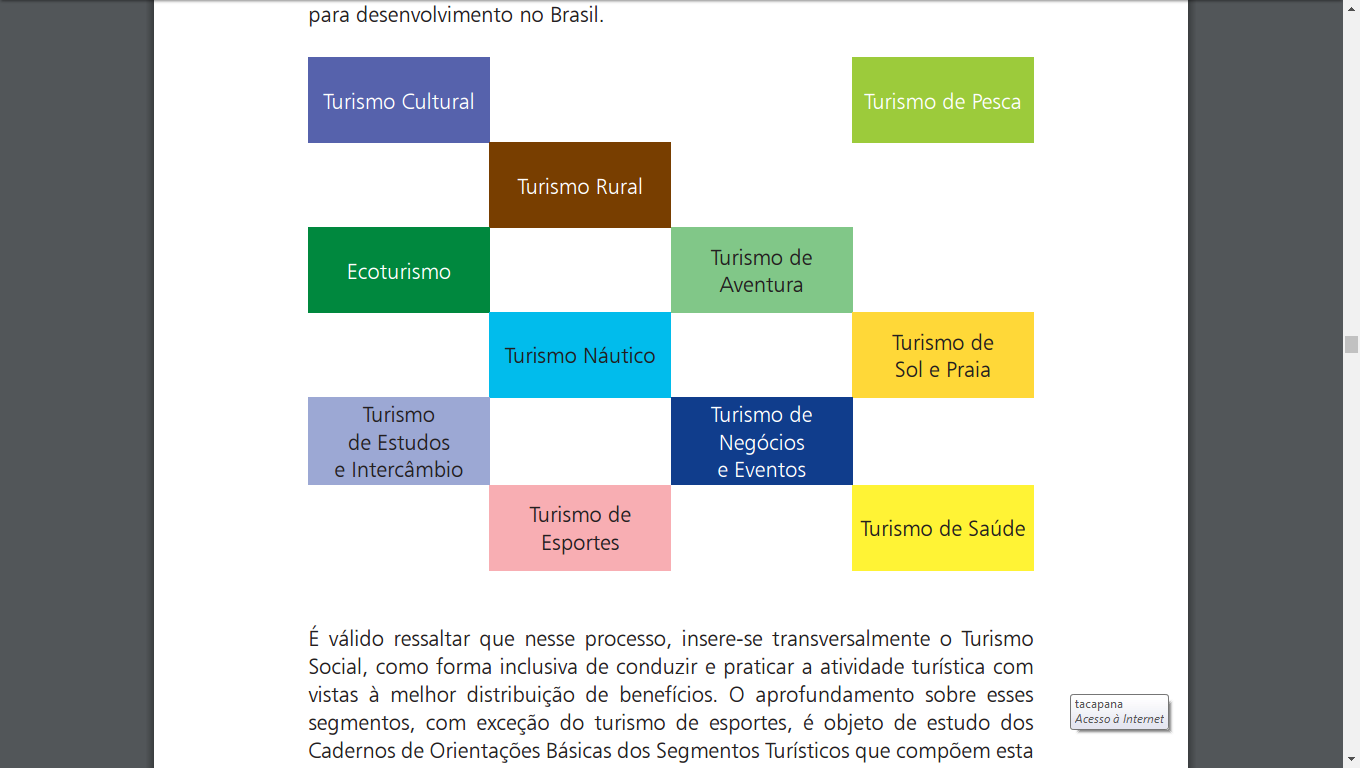 Fonte: MTUR, 20010.Ressalta-se que existem outros segmentos turísticos importantes, como o turismo religioso, no entanto, os segmentos destacados acima foram definidos como prioritários para o Ministério do Turismo.A seguir, a segmentação turística de Ubatuba baseada na sua oferta de atrativos.4.1.5.1. Turismo de Sol e PraiaAs praias representam um dos principais atrativos turísticos na atualidade, especialmente nos países tropicais. O prestígio das áreas litorâneas surgiu no século XIX, com destaque para área do Mar Mediterrâneo. Inicialmente os banhos de mar eram utilizados com fins medicinais, recomendados apenas para os adultos. No século XX surge o turismo de praia na Europa, quando aos banhos de mar soma-se o sol como atrativo turístico, associado à saúde, ao entretenimento, à recreação e ao culto ao corpo. (Ministério do Turismo, 2006)No Brasil, o turismo de praia surge no Rio de Janeiro, expande-se para o Sudeste e o Sul e posteriormente para quase todo o litoral brasileiro. A partir dos anos 70, o Nordeste destaca-se como principal destino de Turismo de Sol e Praia do país, e a atividade passa a constituir uma das principais bases econômicas nas áreas litorâneas – naturais e construídas. (Ministério do Turismo, 2006).Segundo o Ministério do Turismo (2006, p. 43): “Turismo de Sol e Praia constitui-se das atividades turísticas relacionadas à recreação, entretenimento ou descanso em praias, em função da presença conjunta de água, sol e calor.”Em Ubatuba, não há dúvidas que atualmente, o Turismo de Sol e Praia é o principal segmento turístico do município, e o responsável pela movimentação de alto fluxo no verão. Todavia é necessário que se criem estratégias para minimizar os impactos negativos gerados nestes ambientes naturais que acabam recebendo um fluxo muito maior do que o suportado pelo meio ambiente.Este segmento é representado pelos atrativos: Praia das Galhetas, Praia da Figueira, Praia da Ponta Aguda, Praia Mansa, Praia da Lagoa, Praia do Simão, Praia do Saco das Bananas, Praia da Raposa, Praia da Caçandoquinha, Praia da Caçandoca, Praia do Pulso, Praia da Maranduba, Praia do Sapé, Praia da Lagoinha, Praia do Oeste, Praia do Peres, Praia do Bonete, Praia Grande do Bonete, Praia da Deserta, Prainha da Deserta, Praia do Cedro, Piscininha Natural da Fortaleza, Praia da Fortaleza, Praia Brava da Fortaleza, Praia do Costa, Prainha da Vermelha, Praia Vermelha do Sul, Praia Brava do Sul, Prainha, Praia Dura, Praia da Barra, Praia da Palmira, Praia Domingas Dias, Praia do Lázaro, Praia da Sununga, Praia das Sete Fontes, Praia Flamenguinho, Praia do Flamengo, Praia da Dionísia, Praia da Ribeira, Praia do Saco da Ribeira, Praia do Codó, Praia do Lamberto, Praia Brava do Perequê-Mirim, Praia do Perequê-Mirim, Praia da Santa Rita, Praia da Boa Vista, Praia da Enseada, Prainha da Enseada, Praia de Fora, Praia da Xandra, Praia de Itapecerica, Praia do Godói, Praia das Toninhas, Praia das Palmas, Praia do Engenho, Praia do Sapateiro, Praia do Presídio, Aquário Natural, Praia do Leste, Praia do Sul, Prainha da Maranduba, Praia Grande, Praia do Tenório, Praia Vermelha do Centro, Praia do Cedrinho, Prainha do Cais, Praia do Itaguá, Praia do Cruzeiro / Praia Iperoig, Praia do Matarazzo, Praia do Perequê-Açú, Praia da Barra Seca, Praia do Saco da Mãe Maria, Praia Vermelha do Norte, Praia do Alto, Praia do Itamambuca, Praia Brava do Itamambuca, Prainha do Félix, Praia do Félix, Praia das Conchas, Praia do Prumirim, Prainha do Prumirim, Praia Canto Itaipú, Praia do Léo, Praia do Meio, Prainha, Praia do Puruba, Praia do Surutuba, Praia da Justa, praia do Ubatumirim, Praia do Estaleiro do Padre, Praia da Almada, Praia do Engenho, Praia Laço da Cavala, Praia Brava da Almada, Praia da Taquara, Praia da Fazenda, Praia das Bicas, Praia da Picinguaba, Praia Brava do Camburi, Prainha do Camburi, Prainha dos Porcos, Praia do Japonês e Praia das Couves,4.1.5.2. Turismo Histórico-CulturalO Turismo Cultural, segundo o Ministério do Turismo, “compreende as atividades turísticas relacionadas à vivência do conjunto de elementos significativos do patrimônio histórico e cultural e dos eventos culturais, valorizando e promovendo os bens materiais e imateriais da cultura” (BRASIL. Ministério do Turismo, 2006, p. 13), e além de proporcionar a vivência e incentivar a preservação da integridade desses bens culturais como recursos e atrativos do turismo, também incentiva a revitalização de edificações que podem começar a ser utilizadas e visitadas tanto pelos turistas quanto pelos próprios habitantes.Dentro do segmento de Turismo Cultural identifica-se bens culturais, de valor histórico, artístico, científico, simbólico, passíveis de atração turística: arquivos, edificações, conjuntos urbanísticos, sítios arqueológicos, ruínas; museus e outros espaços destinados à apresentação ou contemplação de bens materiais e imateriais; manifestações, como música, gastronomia, artes visuais e cênicas, festas, eventos religiosos, exposições de arte, de artesanato, musicais, entre outros (BRASIL. Ministério do Turismo, 2006, p. 14).Quanto aos atrativos culturais do município de Ubatuba ressalta-se o potencial de resgatar as histórias de formação do município e a variedade de subsegmentos que este setor apresenta. O turismo cultural de Ubatuba é representado pelos atrativos: Ruínas da Lagoinha, Aldeia Renascer, Recanto dos Pássaros (BirdWatching), Ruínas da Fábrica de Vidro, Parque Estadual da Ilha Anchieta, Antigo Fórum (FUNDART), Casarão Ateneu, Biblioteca Pública Municipal “Ateneu Ubatubense”, Sobradão do Porto, Museu Histórico “Washington de Oliveira”, Praça da Paz, Farol da Ponta Grossa (Farol de Ubatuba), Farol da Barra (Farol do Cruzeiro), Barra dos Pescadores, Museu Caiçara “Luiz Ernesto Kawall e Praxedes Mário de Oliveira”, Projeto Tamar – Centro de Visitantes, Praça Olavo Bilac, Cais do Porto, Teatro Municipal de Ubatuba, Shopping Porto Itaguá, Aquário de Ubatuba, Feirinha de Artesanato, Praça da Baleia, Praça Trópico de Capricórnio, Ginásio de Esportes Benedito Pinho Filho, Estádio Municipal “Ciccillo Matarazzo”, Praça do Japão, Fazenda Marafunda, Casa da Farinha e Aldeia Boa Vista.4.1.5.3. EcoturismoO Ecoturismo foi introduzido no Brasil no final dos anos 80, seguindo a tendência mundial de valorização do meio ambiente e segundo o Ministério do Turismo (2006)[...] é um segmento da atividade turística que utiliza, de forma sustentável, o patrimônio natural e cultural, incentiva sua conservação e busca a formação de uma consciência ambientalista através da interpretação do ambiente, promovendo o bem-estar das populações. (BRASIL, Ministério do Turismo, 2006, p. 9).O segmento é reconhecido por introduzir as práticas sustentáveis no desenvolvimento turístico, levando em consideração que as práticas sustentáveis são compreendidas de acordo com o Ministério do Turismo, 2006 (apud World Comission on Environment and Development, 1987) como “o desenvolvimento capaz de atender às necessidades da geração atual sem comprometer os recursos para a satisfação das gerações futuras”.Esse tipo de turismo pressupõe atividades que promovam a reflexão e a integração homem e ambiente, em uma inter-relação vivencial com o ecossistema, com os costumes e a história local. Deve ser planejado e orientado visando o envolvimento do turista nas questões relacionadas à conservação dos recursos que se constituem patrimônio. (BRASIL, Ministério do Turismo, 2006, p. 10)Em Ubatuba, este segmento é representado pelos atrativos: Recanto dos Pássaros (BirdWatching), Parque Estadual da Ilha Anchieta, Praia das Galhetas, Praia da Figueira, Praia da Ponta Aguda, Praia Mansa, Praia da Lagoa, Praia do Simão, Praia do Saco das Bananas, Praia da Raposa, Praia do Oeste, Praia do Peres, Praia do Bonete, Praia Grande do Bonete, Praia da Deserta, Prainha da Deserta, Praia do Cedro, Piscininha Natural da Fortaleza, A Gruta de Chora, Trilha das Sete Praias, Cachoeira do Côrrea, Cachoeira da Renata, Cachoeira da Água Branca, Pico do Corcovado, Patiero, Cachoeira da Cascata / Cachoeira do Ipiranguinha, Praia do Cedrinho, Prainha do Félix, Praia do Félix, Praia das Conchas, Praia do Prumirim, Prainha do Prumirim, Praia Canto Itaipú, Praia do Léo, Praia do Meio, Prainha, Praia do Puruba, Praia do Surutuba, Praia da Justa, praia do Ubatumirim, Praia do Estaleiro do Padre, Praia da Almada, Praia do Engenho, Praia Laço da Cavala, Praia Brava da Almada, Praia da Taquara, Praia da Fazenda, Praia das Bicas, Praia da Picinguaba, Praia Brava do Camburi, Prainha do Camburi, Prainha dos Porcos, Praia do Japonês, Praia das Couves, Cachoeira do Prumirim, Cachoeira do Tombador, Cachoeira da Laje, Cachoeira dos 3 Poços e Cachoeira da Escada.4.1.5.4. Turismo de AventuraPrimeiramente entendido como uma atividade associada ao Ecoturismo, o segmento de Turismo de Aventura, atualmente, possui características e consistência mercadológica próprias e, consequentemente, seu crescimento vem adquirindo um novo enfoque de ofertas e possibilidades.Turismo de Aventura compreende os movimentos turísticos decorrentes da prática de atividades de aventura de caráter recreativo e não competitivo (Ministério do Turismo, 2006, p. 39)Ainda, segundo o Ministério do Turismo (2006, p. 40), a prática de atividades de aventura aqui abordadas como o atrativo principal que identifica o segmento de Turismo de Aventura podem ocorrer em quaisquer espaços: natural, construído, rural, urbano, estabelecido como área protegida ou não. Também podem ser abordadas sob diferentes enfoques:• como de responsabilidade individual do turista quando ocorre sem a interferência dos prestadores de serviços turísticos no que se refere especificamente à prática da atividade de aventura.• como de responsabilidade solidária quando conduzida, organizada, intermediada via prestadores de serviços de operação de agências de turismo que depende de orientação de profissionais qualificados para a função e de equipamentos e técnicas que proporcionem, além da prática adequada, a segurança dos profissionais e dos turistas.O segmento de Turismo de Aventura deve contemplar, em sua prática, comportamentos e atitudes que possam evitar e minimizar possíveis impactos negativos ao ambiente, ressaltando o respeito e a valorização das comunidades receptoras. (Ministério do Turismo, 2006, p. 41)Em Ubatuba, este segmento é representado pelos atrativos: Pontão da Fortaleza, Trilha das Sete Praias, Cachoeira do Côrrea, Cachoeira da Renata, Cachoeira da Água Branca, Pico do Corcovado, Patiero.4.1.5.5. Turismo RuralPor definição do Ministério do Turismo (2006, p. 49):Turismo Rural é o conjunto de atividades turísticas desenvolvidas no meio rural, comprometido com a produção agropecuária, agregando valor a produtos e serviços, resgatando e promovendo o patrimônio cultural e natural da comunidade.Esse segmento consiste em vivenciar estas atividades, promovendo ainda atividades e serviços como, hospedagem, alimentação, recepção à visitação em propriedades rurais, recreação, entretenimento e atividades pedagógicas vinculadas ao contexto rural e outras atividades complementares desde que praticadas no meio rural, que existam em função do turismo ou que se constituam no motivo da visitação.Essa atividade, se bem estruturada, contribui para a permanência dos produtores no meio rural, combate o êxodo rural, consequentes problemas de desigualdade social, a especulação imobiliária e a preservação de áreas mananciais.Em Ubatuba este segmento é explorado principalmente no atrativo Sítio da Paz – Recanto Gengibre Ubatuba, e pode ser fomentado no recurso turístico rural Fazenda Marafunda.4.1.5.6. Turismo de Base ComunitáriaO turismo rural comunitário (TRC) encontra-se presente atualmente em todos os ecossistemas da América Latina. O fenômeno tem sido observado em grande ascensão em locais de beleza paisagística excepcional, dotada de vida selvagem e de atrativos culturais únicos. Florestas primárias ou secundárias, sejam estas secas de altitude ou tropicais; áreas lacustres, insulares ou costeiras; manguezais ou salinas cobrem um vasto leque de zonas ecológicas: de exuberantes vales amazônicos aos gélidos altiplanos. Diversas comunidades estão se abrindo para o mercado graças a “um turismo com selo próprio”, combinando atributos originais e autênticos, mas sem perder a sua alma. (Ministério do Turismo, 2009)A participação das comunidades indígenas e campestres no turismo é um assunto delicado e complexo. É complexo em função do impacto gerado por uma atividade muito competitiva e crescente internacionalizada em comunidades localizadas em regiões remotas, dedicadas às atividades tradicionais de sobrevivência, com poucas fontes alternativas de rendimento. É delicado em função do caráter ambivalente do turismo: embora isto represente uma oportunidade para melhorar o bem-estar das comunidades, não obstante, sempre traz consigo “efeitos de pacote”, muitos destes irreversíveis, como as alterações nos padrões de produção e de consumo, e as ameaças a cultura indígena. (Ministério do Turismo, 2009)Nesse contexto, as comunidades receptoras de turismo denominadas comunidade de turismo comunitário ou de base comunitária ganham espaço por essa massificação e globalização de culturas impulsionarem pessoas a saírem de um ritmo frenético para lugares que possibilite o descanso e o contato com singularidades socioculturais. A valorização e oferta da cultural local é a matéria-prima da atividade colaborando para/com os autóctones em sua autoafirmação e auto alimentação no sentimento de pertencimento da prática turística e a própria identidade.As comunidades são as protagonistas dos produtos neste tipo de turismo, mas nem sempre elas estão preparadas para a atividade turística, o que exige um exercício de envolvimento e sensibilização. Em muitos casos, é necessário o trabalho de identificação e resgate de sua identidade, de suas tradições e formas de expressão; e coletivamente é construído o produto turístico, o que e como mostrar. (Ministério do Turismo, 2010)Em Ubatuba, diversas são as comunidades que tem a possibilidade de aderir às práticas do Turismo de Base Comunitária, principalmente as comunidades tradicionais identificadas, sejam elas caiçara, indígena ou quilombola.4.1.5.7. Turismo NáuticoApesar do Brasil possuir cerca de 7.367 quilômetros de extensão em seu litoral, 35.000 quilômetros de vias internas navegáveis, 9.260 quilômetros de margens de reservatórios de água doce, ainda não explora todo o potencial do segmento Náutico. (MINISTÉRIO DO TURISMO, 2006).A depender do local em que ocorre, pode ser caracterizado como:Turismo Fluvial;Turismo em Represas;Turismo Lacustre;Turismo Marítimo;Para melhor compreender este segmento, segundo o Ministério do Turismo (2006, p. 34) são necessários alguns esclarecimentos:- Como finalidade da movimentação turística: toda a prática de navegação considerada turística que utilize os diferentes tipos de embarcação, cuja motivação do turista e finalidade do deslocamento seja a embarcação em si, e considerando o tempo de permanência a bordo.- Como meio da movimentação turística: o transporte náutico é utilizado especialmente para fins de deslocamento, para o consumo de outros produtos ou segmentos turísticos, o que não caracteriza o segmento.O Turismo Náutico requer políticas e ações integradas que possam incentivar a elaboração de produtos e roteiros turísticos e a estruturação de destinos tais como a construção de marinas públicas, a adequação dos portos, a implantação e a qualificação de serviços de receptivo e equipamentos turísticos nas regiões portuárias e outros locais onde ocorram atividades pertinentes ao segmento. Atrela-se diretamente ao desenvolvimento do Turismo Náutico o crescimento e fortalecimento da indústria nacional de barcos e navios. (Ministério do Turismo, 2006, p. 37)Em Ubatuba, devido ao seu rico recorte geográfico, o Turismo Náutico é explorado, porém possui ainda mais potencial para engajar e sanar problemas de fluxo turístico como a sazonalidade. Os passeios pela orla de Ubatuba são famosos, em seus mais diversos tipos de embarcações, movimentando uma significativa parcela econômica do turismo com garagens náuticas, marinas, lojas de embarcações, mecânicas, fato responsável por diversos empregos gerados, além disso, alguns de seus piers atraem fotógrafos e curiosos, além de amantes pela prática.4.1.5.8. Turismo ReligiosoO Turismo Religioso está relacionado às mais diversas instituições religiosas, configurando-se pelas atividades decorrentes da busca espiritual e da prática religiosa, ou seja, a maior motivação deste segmento é a fé e a crença em religiões institucionalizadas. Segundo o Ministério do Turismo (2006, p. 16)O Turismo Religioso está relacionado à religiões institucionalizadas tais como as afro-brasileiras, espírita, protestantes, católica, as de origem oriental, compostas de doutrinas, hierarquias, estruturas, templos, rituais e sacerdócio.Sendo a busca espiritual e a prática religiosa caracterizadas pelo deslocamento de pessoas a espaços e eventos com a finalidade de:Realização de peregrinações e romarias;Participação em retiros espirituais;Participação em festas e comemorações religiosas;Contemplação de apresentações artísticas de caráter religioso;Participação em eventos e celebrações relacionados à evangelização de fiéis;Visitação a espaços e edificações religiosas (igrejas, templos, santuários, terreiros);Realização de itinerários e percursos de cunho religioso;Outros.É importante destacar que viagens motivadas pelo interesse cultural ou apreciação pelo legado arquitetônico e artístico são considerados simplesmente Turismo Cultural e não práticas relacionadas as motivações religiosas.Em Ubatuba este segmento é representado pelos atrativos: Mosteiro dos Arautos, Igreja Nossa Senhora das Graças, Matriz Cristo Rei, Morro do Emaús, Capela São Benedito, Comunidade Santa Rita de Cássia, Capela Santa Filomena, Capela Santa Ana, Igreja Matriz – Exaltação da Santa Cruz, Capela de São Francisco de Assis, Monumento São Pedro Pescador, Igreja Nossa Senhora das Dores, Capela Imaculada Conceição, Igreja Nossa Senhora de Fátima, “Capela” Nossa Senhora dos Navegantes, Capela São Pedro, Capela Nossa Senhora Aparecida, Capela Santa Cruz e Capela São Roque.4.1.5.9. Turismo de PescaDe acordo com o Ministério do Turismo, o turismo de Pesca compreende as atividades turísticas decorrentes da prática da pesca amadora.A pesca amadora é  praticada com equipamentos previstos em lei. Além disso existem as modalidades que caracterizam a pesca amadora: (MTUR, 2010)Pesca de barranco – modalidade mais popular no Brasil, praticada à beira de rios, lagos, lagoas ou represas, que utiliza principalmente linha de mão, caniços simples de bambu, varas com molinete ou carretilha, varas telescópicas, geralmente com iscas naturais.Pesca de arremesso – uma das modalidades mais técnicas que existe e que a cada dia vem ganhando novos adeptos. Neste tipo de pesca é necessário conhecer o comportamento dos peixes, bem como as características dos locais de pesca, podendo ser feita com iscas naturais ou artificiais. A isca artificial é movimentada para dar a impressão de um peixe vivo ou qualquer outro tipo de animal. Nessa modalidade, o arremesso deve ser o mais preciso possível, pois isso fará a diferença no sucesso da pescaria.Pesca de corrico ou trolling – consiste em arrastar a isca a uma distância entre 20 a 60 metros. Ao ser puxada pelo barco, que permanece em movimento em baixa velocidade, a isca parece estar viva. São utilizadas varas curtas e fortes, iscas naturais ou artificiais e as linhas devem acompanhar a ação do equipamento. Nessa modalidade, carretilhas permitem um melhor desempenho.Pesca de rodada – o barco deve descer o rio levado pela correnteza, enquanto a isca vai acompanhando a embarcação. Antigamente, usavam-se varas de bambu com linha grossa ou linha de mão. Atualmente, têm-se optado por varas com molinete e carretilha.Pesca com mosca ou fly fishing – uma das mais antigas modalidades e de grande apelo para o pescador. Nela, são utilizadas iscas artificiais, confeccionadas artesanalmente com pelos, penas, fios de plástico e linhas de costura, imitando insetos e pequenos animais. A pesca com mosca envolve estudo, treino e persistência, sendo o principal fator aprender a dominar a linha, ou seja, dominar a técnica do lançamento, também conhecida como casting.Pesca Subaquática – realizada com ou sem o auxílio de embarcações, sendo proibido o uso de aparelhos de respiração artificial. É necessário ter conhecimento de apnéia.19 O equipamento básico para a prática inclui máscara, snorkel, nadadeiras e arma (espingarda de mergulho ou arbalete).Em Ubatuba, além dos diversos pontos em alto mar utilizados para a prática da Pesca, este segmento é representado pelos atrativos: Barra dos Pescadores, Cais do Porto, Pesqueiro Rancho Texas e Pesqueiro do Pepeta.4.1.5.10. Turismo PedagógicoDe acordo com Braga (2014), o turismo pedagógico é uma experiência transformadora de ensino, fora do ambiente da sala de aula. Um nicho de mercado que mais que dobrou nos últimos cinco anos.O autor afirma que “ao contrário do tradicional passeio escolar, que geralmente visa apenas lazer, o turismo pedagógico se caracteriza por viagens programadas dentro do calendário escolar, além de ser objeto de notas e provas”.Esse segmento se torna uma boa alternativa para combater a sazonalidade e movimentar a atividade turística durante os dias da semana. Além disso, facilita o processo de aprendizagem e quando realizado dentro do próprio município resgata a cultura, a memória e a história do local, além de promover um sentimento de pertencimento.Em Ubatuba, este segmento vem como uma alternativa, hoje ainda não explorada, em desenvolver espaços e disseminar a diversidade cultural do município, através das comunidades caiçaras, quilombolas e indígenas inseridas em seu território, e fomentar a proteção do meio ambiente e a importância da mata atlântica enquanto bioma, podendo se utilizar das práticas de ecoturismo, trilhas sensoriais, atividades de conscientização ambiental nas áreas do Parque Estadual da Serra do Mar e do Parque Estadual da Ilha Anchieta.4.1.5.11. Turismo de Eventos e NegóciosOs deslocamentos realizados para trocas comerciais e para participação em eventos ocorrem desde as antigas civilizações e tornaram-se comuns a partir da Revolução Industrial, quando as viagens tomaram grande impulso, facilitadas principalmente pelo aprimoramento dos meios de transporte e de comunicação. (Ministério do Turismo, 2006).A globalização, a formação de blocos econômicos, a aceleração da economia mundial e o crescimento das multinacionais são alguns dos fatores que configuraram um movimento internacional sem precedentes para a efetivação de transações e relacionamentos de caráter comercial, e a realização de eventos com finalidades e interesses diversos. (Ministério do Turismo, 2006).Segundo o Ministério do Turismo (2006, p. 46): “Turismo de Negócios e Eventos compreende o conjunto de atividades turísticas decorrentes dos encontros de interesse profissional, associativo, institucional, de caráter comercial, promocional, técnico, científico e social”.Hoje o município conta com o Centro de Convenções de Ubatuba, importante ferramenta para a atração destes eventos e o fomento da atividade em épocas de baixa temporada no município, para que desta forma possa distribuir o fluxo de demanda pelo decorrer do ano, aumentando a rotatividade econômica do município.4.1.5.12. Turismo de EsportesO Turismo de Esportes, junto às motivações religiosas, expansão territorial e tratamentos medicinais, corresponde às primeiras práticas de mobilidade humana. A Grécia antiga durante a realização das Olímpiadas era tomada por atletas ou simplesmente por pessoas que desejavam festejar os jogos, entretanto, apenas começou a ser tratada como parte da atividade turística no século XX.Desta forma, o Ministério do Turismo (2006, p. 23) estabelece que o Turismo de Esportes “compreende as atividades turísticas decorrentes da prática, envolvimento ou observação de modalidades esportivas”. Ainda, segundo o Ministério do Turismo (2006, p. 24-25), o Turismo de Esportes possui algumas características que fazem com que ele se destaque, como por exemplo:Estímulo a outros segmentos e produtos turísticos, uma vez que a estada do turista em um destino em função de determinado evento esportivo permite a visitação a outros atrativos e o consumo de produtos diversos caracterizando diferentes tipos de turismo;Incentivo a eventos e calendários esportivos, já que a organização do segmento assenta-se primordialmente na realização de eventos esportivos de qualidade e com potencial de atratividade. Assim, quanto maior a movimentação turística em função de determinado esporte, maior é a necessidade de organização do setor estimulando a elaboração de calendários bem definidos e compartilhados, e do fortalecimento dos eventos tradicionais e a ampliação da oferta a partir da criação e inovação de outros eventos;Não depende, de modo geral, da utilização de recursos naturais para exercer atratividade, mas de equipamentos e estruturas específicas construídas para a prática do esporte;Induz a implantação de estruturas esportivas também para o uso da comunidade receptora, como “legados”;Funciona como indutor da infraestrutura urbana;Não depende, necessariamente, do clima ou épocas do ano, mas principalmente da elaboração de calendário;Estimula a comercialização de produtos e serviços agregados (roupas e artigos esportivos, suplementos, etc);Estimula o sentimento de pertencimento2 e fortalece a auto-estima de quem pratica e de quem assiste à apresentação;Estimula práticas e estilos de vida saudáveis;Valoriza o ser humano e a prática do esporte;Promove a confraternização;Tem a capacidade de transformar as competições esportivas em fatores de sociabilidade.Em Ubatuba, além do Estádio Municipal e do Ginásio de Esportes, este segmento pode ser incorporado pelos diversos campeonatos e eventos desportivos que o município abriga, além das várias atividades esportivas que podem ser desenvolvidas em seu território, como standup paddle, surf, skin board, skate, ciclismo, escalada, entre outros.Alguns dos atrativos que representam este segmento: Praça Trópico de Capricórnio, Ginásio de Esportes Benedito Pinho Filho, Estádio Municipal “Ciccillo Matarazzo”, Praia do Sapé, Praia da Lagoinha, Praia da Sununga, Trilha das Sete Praias, Cachoeira do Côrrea, Cachoeira da Renata, Cachoeira da Água Branca, Pico do Corcovado, Patiero, Praia Vermelha do Centro, Praia Vermelha do Norte, Praia do Itamambuca, Praia Brava do Itamambuca.4.1.6. Análise do Trade TurísticoO Trade Turístico é parte fundamental ao desenvolvimento turístico municipal, o visitante passa a se enquadrar como turista quando usufrui de uma gama de serviços ligados à atividade turística em uma determinada localidade. Desta forma, alheio a motivação, o Trade é responsável pelo conforto do turista, e por atender, com qualidade e diversidade, as necessidades deste.A oferta turística se refere a tudo que compõe o produto turístico, ou seja, o que pode ser incluído no consumo turístico (como bens, serviços públicos e serviços privados prestados ao turista), recursos naturais e culturais, eventos, etc., e que desagrupado possui pouco valor turístico. (DORTA, 2015)De acordo com a EMBRATUR (1995), o trade turístico é formado por organizações privadas e governamentais atuantes no setor de "Turismo e Eventos" como os Hotéis, Agências de Viagens especializadas em Congressos, Transportadoras Aéreas, Marítimas e Terrestres, além de Promotores de Feiras, Montadoras e Serviços Auxiliares (tradução simultânea, decoração, equipamentos de áudio visuais, etc.)Em Ubatuba, foram mapeados, durante o processo de Inventariação da Oferta Turística, 853 estabelecimentos que possuem relação direta com a atividade turística, sendo 9 Equipamentos de Eventos, 9 Equipamentos de Lazer, 74 Serviços e Equipamentos Turísticos, 304 Meios de Hospedagem e 457 Serviços de Alimentação.Além das facilidades, qualidade e conforto que o Trade Turístico gera aos turistas que visitam a cidade, este setor também é responsável pelo desenvolvimento econômico e social de uma localidade, tendo em vista a alta geração de empregos diretos e indiretos que este proporciona.A cadeia produtiva do Turismo engloba diversas ramificações econômicas dentro do progresso de um município, visto que ao aumentar o fluxo corrente de visitantes, existe uma tendência de difusão e ampliação da quantidade de opções na malha hoteleira, serviços de alimentação e outros equipamentos ligados diretamente a atividade turística, e, consequentemente, um aumento da demanda aos seus fornecedores diretos e indiretos.O Ministério do Trabalho do Brasil, disponibiliza em seu site a plataforma CAGED – Cadastro Geral de Empregados e Desempregados , onde é possível checar as Admissões e Demissões setorizadas por áreas econômicas e divididas em empregos cadastrados.Desta forma é possível fazer o recorte do impacto da atividade turística na economia e na geração de emprego e renda da cidade de Ubatuba de acordo com as informações cedidas pela plataforma.As tabelas abaixo representam este recorte nos períodos de janeiro de janeiro de 2016 a dezembro de 2016, de janeiro de 2017 a dezembro de 2017 e nos meses de janeiro e fevereiro de 2018.Tabela  - Recorte de Admissões e Desligamentos no setor turístico de Ubatuba– jan/2016 à dez/2016Fonte: http://bi.mte.gov.br/bgcaged/caged_perfil_municipio/index.phpTabela  - Recorte de Admissões e Desligamentos no setor turístico de Ubatuba – jan/2017 à dez/2017Fonte: http://bi.mte.gov.br/bgcaged/caged_perfil_municipio/index.phpTabela  - Recorte de Admissões e Desligamentos no setor turístico de Ubatuba – jan/2018 à março/2018Fonte: http://bi.mte.gov.br/bgcaged/caged_perfil_municipio/index.phpA partir das informações obtidas é possível notar a alta rotatividade na oferta de empregos nas áreas relacionadas à atividade turística, em 2016 o ano finalizou com um saldo negativo de 124 empregos, já o ano de 2017, finalizou o ano com saldo positivo de 61 empregos, e o primeiro trimestre de 2018 apresenta um saldo negativo de 204 empregos.A sazonalidade turística no município e a tímida atividade desenvolvida em meses de baixa temporada reflete diretamente nestes números, com uma maior procura muitas vezes por mão de obra temporária garantida em contratos de trabalho, além de uma certa escassez de oportunidade à mão de obra especializada. Todavia não podemos descartar o período de recessão econômica que o país vem passando, fato que impacta diretamente na geração de emprego e renda para as comunidades locais.4.1.7. Análise do Turismo InstitucionalPara que a atividade turística seja desenvolvida de maneira sustentável em uma determinada localidade é necessário que está esteja pautada na legislação e tenha destaque nas prioridades de desenvolvimento municipal.De acordo com o inventário turístico de Ubatuba, a cidade possui legislações pertinentes que permitem a implantação, bom funcionamento e manutenibilidade da atividade turística em Ubatuba.A lei 1732 de 13 de Julho de 1998, com atualização para a Lei 3832 de 04 de Maio de 2015, instituiu a criação do Conselho Municipal de Turismo (CMT), criado com o objetivo de implementar a Política Municipal de Turismo, juntamente com a Secretaria de Municipal de Turismo e a Sociedade Civil Organizada, de caráter deliberativo e permanente, com funções normativas e consultivas e de assessoramento à municipalidade, em questões relativas à promoção e ao incentivo turístico possuindo como principal foco o desenvolvimento sustentável, social econômico e ambiental. O CMT será composto por 27 membros, organizado de forma tripartite sendo assim, 1/3 de sua composição será destinada ao poder público, 1/3 a Cadeia Produtiva do Turismo e 1/3 à Sociedade Civil Organizada, sendo permitido a cada setor a indicação de um suplente, todos empossados pelo Prefeito Municipal. Todos os membros possuem poder de voto e o tempo do mandato indicado é de 02 anos. A lei 1732 de 13 de Julho de 1998, com atualização para a Lei 3832 de 04 de Maio de 2015, institui que o FUMTUR, com a finalidade de captar recursos e financiar programas e projetos de turismo baseados na Política Municipal de Turismo. Os recursos do fundo poderão destinar-se para o financiamento total ou parcial de programas, projetos e serviços turísticos desenvolvidos pela Secretaria Municipal de Turismo; aquisição de materiais permanentes e de consumo, folders, cartões postais, mapas, cartazes promocionais, fotografias, filmagens; construção, reforma, ampliação, aquisição, ou locação de imóveis para prestação de serviços turísticos; contratação de equipes para serviços de relevâncias turísticas; desenvolvimento e aperfeiçoamento dos instrumentos de gestão, planejamento, administração assim como controle das ações turísticas; participação de cursos, palestras e seminários em geral; no desenvolvimento de programas de capacitação, e aperfeiçoamento de recursos humanos na área de turismo; e na locação de espaços promocionais, divulgação na imprensa em geral e computação. Ainda em relação ao desenvolvimento turístico pautado na institucionalização, é necessário, e também abarcado pela legislação que trata das Estâncias e dos Município de Interesse turístico, que todo o processo de planejamento turístico municipal seja instituído em forma de lei, para que assim os projetos sejam fidelizados e não se corra o risco de descontinuidade das ações propostas.4.1.8. Resumo ExecutivoO Diagnóstico de Oferta Turística de Ubatuba avaliou e hierarquizou 173 atrativos do destino. Esta hierarquização é necessária para o planejamento do turismo na localidade, pois, permite que se tenha uma visão geral sobre o potencial de atratividade, o grau de uso atual, sua representatividade, apoio da população local, estado de conservação, acesso e infraestrutura de cada um dos atrativos individualmente.Para cada um dos quesitos avaliados durante a hierarquização é atribuída uma pontuação, onde 03 representa um alto potencial, 02 médio, 01 baixo e 0 nenhum. A somatória destes pontos mostra que Ubatuba possui uma boa dispersão de níveis em seus atrativos e equipamentos turísticos, sendo vinte e seis deles de nível 03 na hierarquia, isso significa que é excepcional e de grande interesse para o mercado turístico. Além disso, a maioria dos demais atrativos possui nível hierárquico com aspectos excepcionais ou capazes de atrair demandas locais e regionais, complementando atrativos de maior hierarquia no município, indicando que o destino possui alto potencial de atração turística, que atualmente é pouco explorado.A matriz de hierarquização mostra que boa parte dos atrativos possui apoio da comunidade local, ou seja, o envolvimento da comunidade é próximo ao satisfatório, sendo necessário envolver a comunidade em ações de planejamento e nas benesses que o turismo possa vir angariar nos locais inseridos, para motivar um maior envolvimento da população, na principal atividade econômica do município.Ainda sobre os atrativos de Ubatuba, o diagnóstico indica que existe a necessidade de integrar os atrativos e estreitar as relações entre o Trade turístico, Prefeitura e COMTUR para que os objetivos para desenvolver o turismo da cidade sejam alcançados.Além disso, é preciso realizar ações de divulgação da cidade e de todos seus atrativos turísticos para que a atividade comece a ser fomentada e distribuída ao longo do ano e por toda extensão territorial do município, não obstante, é importante criar estratégias para a visitação dos demais pontos turísticos, ou seja, dos atrativos complementares, inserindo-os em roteiros que busquem entreter o visitante durante sua estada no local.O diagnóstico também auxilia a entender que a população precisa de programas de conscientização e sensibilização quanto ao resgate cultural, atividade turística e preservação ambiental. Com isso em prática, espera-se fomentar o sentimento de pertencimento e despertar o interesse dos moradores para as atividades e espaços de planejamento do turismo.Quanto ao Trade Turístico de Ubatuba, a partir do diagnóstico é possível compreender que o mesmo sofre com a sazonalidade turística no município, entretanto, mostra-se bem estruturado e capacitado, tendo seus pontos de referência em relação aos outros municípios e cidades vizinhas. Em relação aos demais serviços turísticos no município existe a falta de organização dos elementos que auxiliem na recepção e na organização de programação a serem ofertadas e vendidas aos visitantes que chegam ao município, como Agências de Turismo Receptivo. Os serviços de alimentação foram considerados satisfatórios e encontram-se preparados para a demanda atual e parcialmente preparados para a demanda futura, visto a necessidade de investimento na área de capacitação de funcionários e de atendimento ao público em geral.Outro problema identificado pelo diagnóstico é o não cadastramento da maioria dos estabelecimentos no CADASTUR, ou seja, não estão aptos a participar de projetos institucionais do Ministério do Turismo. Deste modo, é notável que a atividade turística no município de Ubatuba é sistêmica e ocorre de maneira natural, desde o boom do turismo de massa e do turismo de sol e praia. Entretanto o município tem em seu arsenal de atrativos, variadas opções e uma boa diversidade em segmentos turísticos, sendo necessário a construção das políticas e programas de fomento à atividade sejam feitas em conjunto entre Órgão Público, Trade Turístico e População, para que se minimizem os impactos negativos e potencializem os benefícios que a inserção da atividade possa vir a ocasionar a todo o município de Ubatuba, gerando oportunidades de desenvolvimento.4.2. MEIO AMBIENTEOs princípios básicos de gestão ambiental estão relacionados às políticas de ação, que servem como ponto de partida para ações e políticas públicas secundárias. Podem ser reconhecidas quanto à abrangência, classificadas como municipais, estaduais, federais ou internacionais, e/ou reconhecidas quanto ao caráter, classificadas como públicas ou privadas.Quanto à classificação relacionada ao caráter, a seguir, apresentam-se as políticas de gestão ambiental públicas, ligadas à gestão ambiental em órgãos públicos. Internacionalmente, a gestão ambiental é fundamentada sobretudo pelos princípios criados na Declaração do Rio sobre Meio Ambiente e nos 40 capítulos da Agenda 21, ambos publicados durante a Conferência das Nações Unidas sobre Meio Ambiente e Desenvolvimento – Rio 1992  ou ECO-1992, posteriormente acrescidos de preceitos estabelecidos por órgãos internacionais e organizações internacionais importantes, tais quais a Organização das Nações Unidas (ONU), o Banco Mundial e a Organização Mundial do Comércio (OMC). No âmbito federal, a Constituição Federal do Brasil, de 1988, estipula por meio do artigo 225 o primeiro princípio ambiental, que diz que:“Art. 225 - Todos têm direito ao meio ambiente ecologicamente equilibrado, bem de uso comum do povo e essencial à sadia qualidade de vida, impondo-se ao poder público e à coletividade o dever de defendê-lo e preservá-lo para as presentes e futuras gerações.§ 1O  Para assegurar a efetividade desse direito, incumbe ao poder público:I - preservar e restaurar os processos ecológicos essenciais e prover o manejo ecológico das espécies e ecossistemas;II - preservar a diversidade e a integridade do patrimônio genético do País e fiscalizar as entidades dedicadas à pesquisa e manipulação de material genético;III - definir, em todas as unidades da Federação, espaços territoriais e seus componentes a serem especialmente protegidos, sendo a alteração e a supressão permitidas somente através de lei, vedada qualquer utilização que comprometa a integridade dos atributos que justifiquem sua proteção;IV - exigir, na forma da lei, para instalação de obra ou atividade potencialmente causadora de significativa degradação do meio ambiente, estudo prévio de impacto ambiental, a que se dará publicidade;V - controlar a produção, a comercialização e o emprego de técnicas, métodos e substâncias que comportem risco para a vida, a qualidade de vida e o meio ambiente;VI - promover a educação ambiental em todos os níveis de ensino e a conscientização pública para a preservação do meio ambiente;VII - proteger a fauna e a flora, vedadas, na forma da lei, as práticas que coloquem em risco sua função ecológica, provoquem a extinção de espécies ou submetam os animais a crueldade.§ 2O Aquele que explorar recursos minerais fica obrigado a recuperar o meio ambiente degradado, de acordo com solução técnica exigida pelo órgão público competente, na forma da lei.§ 3O As condutas e atividades consideradas lesivas ao meio ambiente sujeitarão os infratores, pessoas físicas ou jurídicas, a sanções penais e administrativas, independentemente da obrigação de reparar os danos causados.§ 4O A Floresta Amazônica brasileira, a Mata Atlântica, a Serra do Mar, o Pantanal Mato-Grossense e a Zona Costeira são patrimônio nacional, e sua utilização far-se-á, na forma da lei, dentro de condições que assegurem a preservação do meio ambiente, inclusive quanto ao uso dos recursos naturais.§ 5O São indisponíveis as terras devolutas ou arrecadadas pelos Estados, por ações discriminatórias, necessárias à proteção dos ecossistemas naturais.§ 6O As usinas que operem com reator nuclear deverão ter sua localização definida em lei federal, sem o que não poderão ser instaladas.” (BRASIL, 1988). No ano de 1981, por meio da lei 6.938, foi estabelecida a Política Nacional do Meio Ambiente, que contém outros três artigos importantes para a manutenção da gestão ambiental do país, dados por:“Art 2º - A Política Nacional do Meio Ambiente tem por objetivo a preservação, melhoria e recuperação da qualidade ambiental propícia à vida, visando assegurar, no País, condições ao desenvolvimento sócio-econômico, aos interesses da segurança nacional e à proteção da dignidade da vida humana, atendidos os seguintes princípios:I - ação governamental na manutenção do equilíbrio ecológico, considerando o meio ambiente como um patrimônio público a ser necessariamente assegurado e protegido, tendo em vista o uso coletivo;II - racionalização do uso do solo, do subsolo, da água e do ar;Ill - planejamento e fiscalização do uso dos recursos ambientais;IV - proteção dos ecossistemas, com a preservação de áreas representativas;V - controle e zoneamento das atividades potencial ou efetivamente poluidoras;VI - incentivos ao estudo e à pesquisa de tecnologias orientadas para o uso racional e a proteção dos recursos ambientais;VII - acompanhamento do estado da qualidade ambiental;VIII - recuperação de áreas degradadas; IX - proteção de áreas ameaçadas de degradação;X - educação ambiental a todos os níveis de ensino, inclusive a educação da comunidade, objetivando capacitá-la para participação ativa na defesa do meio ambiente.Art 3º - Para os fins previstos nesta Lei, entende-se por:I - meio ambiente, o conjunto de condições, leis, influências e interações de ordem física, química e biológica, que permite, abriga e rege a vida em todas as suas formas;II - degradação da qualidade ambiental, a alteração adversa das características do meio ambiente;III - poluição, a degradação da qualidade ambiental resultante de atividades que direta ou indiretamente:a) prejudiquem a saúde, a segurança e o bem-estar da população;b) criem condições adversas às atividades sociais e econômicas;c) afetem desfavoravelmente a biota;d) afetem as condições estéticas ou sanitárias do meio ambiente;e) lancem matérias ou energia em desacordo com os padrões ambientais estabelecidos;IV - poluidor, a pessoa física ou jurídica, de direito público ou privado, responsável, direta ou indiretamente, por atividade causadora de degradação ambiental;V - recursos ambientais: a atmosfera, as águas interiores, superficiais e subterrâneas, os estuários, o mar territorial, o solo, o subsolo, os elementos da biosfera, a fauna e a flora“ (BRASIL, 1981).Em nível estadual, São Paulo possui legislações específicas. O Governo do Estado de São Paulo possui como serviço principal relacionado à gestão ambiental o Sistema Integrado de Gestão Ambiental (SIGAM). O SIGAM objetiva o estabelecimento de controles da documentação e processos envolvendo a Secretaria de Meio Ambiente e seus órgãos vinculados.O sistema funciona por meio de controle e registros dos documentos e processos; possui por meio do site do Sistema Integrado de Gestão Ambiental (http://www.sigam.ambiente.sp.gov.br/sigam3/) medidas de atendimento ao cidadão tais quais denúncias ambientais, tópicos sobre agricultura sustentável, resíduos sólidos, certidão de débito, SICAR/SP, comerciantes de madeira, requerimento de serviços, queima da palha de cana de açúcar, reposição florestal, GEFAU e portal da adequação ambiental, dentre outras.As políticas de gestão ambiental privadas são aquelas realizadas por órgãos privados. Assim, certificações como a ISO 14001, da International Organization for Standardization (ISO) e o selo ambiental FSC, da Forest Stewardship Council (FSC, ou Conselho de Gestão Florestal em português), reconhecidas internacionalmente, podem ser aplicadas nas empresas, aumentando a competitividade e gerando interesses ambientais, econômicos e sociais sobre as empresas. Estas certificações e selos, que agregam valor aos produtos e às empresas, servem também como políticas de gestão ambiental privadas, uma vez que instituem boas práticas ambientais padrão para as empresas que as requisitam.4.2.1. ServiçosA lei federal 9.433/97 estabelece a Política Nacional de Recursos Hídricos e suas diretrizes. Define diretrizes e instrumentos de ação em relação ao uso e distribuição da água para abastecimento público. Outra legislação importante em relação ao abastecimento público é a portaria 2.914/11, que por meio do artigo 5o define, dentre outros conceitos:“I - água para consumo humano: água potável destinada à ingestão, preparação e produção de alimentos e à higiene pessoal, independentemente da sua origem;II - água potável: água que atenda ao padrão de potabilidade estabelecido nesta Portaria e que não ofereça riscos à saúde;III - padrão de potabilidade: conjunto de valores permitidos como parâmetro da qualidade da água para consumo humano, conforme definido nesta Portaria;IV - padrão organoléptico: conjunto de parâmetros caracterizados por provocar estímulos sensoriais que afetam a aceitação para consumo humano, mas que não necessariamente implicam risco à saúde;V - água tratada: água submetida a processos físicos, químicos ou combinação destes, visando atender ao padrão de potabilidade;VI - sistema de abastecimento de água para consumo humano: instalação composta por um conjunto de obras civis, materiais e equipamentos, desde a zona de captação até as ligações prediais, destinada à produção e ao fornecimento coletivo de água potável, por meio de rede de distribuição;VII - solução alternativa coletiva de abastecimento de água para consumo humano: modalidade de abastecimento coletivo destinada a fornecer água potável, com captação subterrânea ou superficial, com ou sem canalização e sem rede de distribuição;VIII - solução alternativa individual de abastecimento de água para consumo humano: modalidade de abastecimento de água para consumo humano que atenda a domicílios residenciais com uma única família, incluindo seus agregados familiares” (MINISTÉRIO DE SAÚDE, 2011).A lei federal 11.445/07 estabelece a Política Nacional de Saneamento Básico e suas diretrizes. Segundo o artigo 3o, o saneamento básico é considerado por:“I - saneamento básico: conjunto de serviços, infra-estruturas e instalações operacionais de:a) abastecimento de água potável: constituído pelas atividades, infra-estruturas e instalações necessárias ao abastecimento público de água potável, desde a captação até as ligações prediais e respectivos instrumentos de medição;b) esgotamento sanitário: constituído pelas atividades, infra-estruturas e instalações operacionais de coleta, transporte, tratamento e disposição final adequados dos esgotos sanitários, desde as ligações prediais até o seu lançamento final no meio ambiente;c) limpeza urbana e manejo de resíduos sólidos: conjunto de atividades, infra-estruturas e instalações operacionais de coleta, transporte, transbordo, tratamento e destino final do lixo doméstico e do lixo originário da varrição e limpeza de logradouros e vias públicas;d) drenagem e manejo das águas pluviais urbanas: conjunto de atividades, infra-estruturas e instalações operacionais de drenagem urbana de águas pluviais, de transporte, detenção ou retenção para o amortecimento de vazões de cheias, tratamento e disposição final das águas pluviais drenadas nas áreas urbanas;d) drenagem e manejo das águas pluviais, limpeza e fiscalização preventiva das respectivas redes urbanas: conjunto de atividades, infraestruturas e instalações operacionais de drenagem urbana de águas pluviais, de transporte, detenção ou retenção para o amortecimento de vazões de cheias, tratamento e disposição final das águas pluviais drenadas nas áreas urbanas; (Redação dada pela Lei nº 13.308, de 2016)” (BRASIL, 2007).A legislação federal 12.305/10 dispõe sobre a Política Nacional de Resíduos Sólidos e as diretrizes envolvidas. De acordo com o artigo 3o da legislação, alguns conceitos importantes para seus efeitos são:“VII - destinação final ambientalmente adequada: destinação de resíduos que inclui a reutilização, a reciclagem, a compostagem, a recuperação e o aproveitamento energético ou outras destinações admitidas pelos órgãos competentes do Sisnama, do SNVS e do Suasa, entre elas a disposição final, observando normas operacionais específicas de modo a evitar danos ou riscos à saúde pública e à segurança e a minimizar os impactos ambientais adversos; VIII - disposição final ambientalmente adequada: distribuição ordenada de rejeitos em aterros, observando normas operacionais específicas de modo a evitar danos ou riscos à saúde pública e à segurança e a minimizar os impactos ambientais adversos;IX - geradores de resíduos sólidos: pessoas físicas ou jurídicas, de direito público ou privado, que geram resíduos sólidos por meio de suas atividades, nelas incluído o consumo; X - gerenciamento de resíduos sólidos: conjunto de ações exercidas, direta ou indiretamente, nas etapas de coleta, transporte, transbordo, tratamento e destinação final ambientalmente adequada dos resíduos sólidos e disposição final ambientalmente adequada dos rejeitos, de acordo com plano municipal de gestão integrada de resíduos sólidos ou com plano de gerenciamento de resíduos sólidos, exigidos na forma desta Lei; XI - gestão integrada de resíduos sólidos: conjunto de ações voltadas para a busca de soluções para os resíduos sólidos, de forma a considerar as dimensões política, econômica, ambiental, cultural e social, com controle social e sob a premissa do desenvolvimento sustentável” (BRASIL, 2010). Para fins de seguimento às determinantes das leis 9.433/97, 11.445/07 e 12.305/10, os itens a seguir foram divididos da maneira apresentada abaixo.4.2.1.1. Abastecimento de ÁguaA portaria 2.914/11 definiu sistema de abastecimento de água como: “Art. 5o VI - sistema de abastecimento de água para consumo humano: instalação composta por um conjunto de obras civis, materiais e equipamentos, desde a zona de captação até as ligações prediais, destinada à produção e ao fornecimento coletivo de água potável, por meio de rede de distribuição” (MINISTÉRIO DE SAÚDE, 2011).Assim, o abastecimento de água envolve uma série de etapas e procedimentos. Fazem parte de um sistema comum de abastecimento de água elementos como mananciais, estruturas para captação, estações elevatórias, adutoras, estações de tratamento das águas, reservatórios e a rede de distribuição (REÚSA, 2016).Relacionado ao abastecimento de água, o sistema de abastecimento de água do município de Ubatuba é feita pela Companhia de Saneamento Básico do Estado de São Paulo (SABESP) desde dezembro de 1975, sendo abastecido através de cinco sistemas: Maranduba, Itamambuca, Praia Vermelha I e II e Carolina. (SABESP, 2015).De acordo com a SABESP, 2015, existem no município cerca de 31692 ligações de água, com uma extensão de redes de água com 356391 km, com 16 reservatórios, contendo uma capacidade de reserva de 11839 milhões de litros. Segundo o SEADE 2010, em o sistema de abastecimento servia 75,05% da população de Ubatuba. 4.2.1.2. Esgotamento SanitárioDe acordo com a lei 11.445/07, artigo 3o, o esgotamento sanitário pode ser definido como:“b) esgotamento sanitário: constituído pelas atividades, infra-estruturas e instalações operacionais de coleta, transporte, tratamento e disposição final adequados dos esgotos sanitários, desde as ligações prediais até o seu lançamento final no meio ambiente” (BRASIL, 2007)Deste modo, o sistema de esgotamento sanitário precisa conter as etapas de coleta, transporte, tratamento e disposição final. Fazem parte de um sistema comum de esgotamento sanitário componentes como rede de coleta, interceptores, emissários, estações elevatórias de esgoto (EEEs), estações de tratamento de esgoto (ETEs) e os corpos receptores (REÚSA, 2016). O sistema de rede de esgoto do município de Ubatuba é feita pela Companhia de Saneamento Básico do Estado de São Paulo (SABESP). O tratamento é realizado através de cinco sistemas: Ipiranguinha; Principal; Toninhas; Taquarí e Enseada, sendo destas se caracterizando como estações de tratamento e duas de pré- condicionamento.  (SABESP, 2015).De acordo com a Lei 3.837 de 15 de Maio de 2015, a Sabesp e a Coambiental são autorizadas a atuarem sobre o processo de coleta e tratamento de esgotos do município, possuem segundo a lei a obrigatoriedade de promover a eliminação de 95% dos resíduos gerados pela coleta. Acredita-se que o sistema de tratamento de esgoto sanitário, possibilita a preservação de rios; córregos; praias; oceano Atlântico; assim como potencialização da qualidade do ar, prevenção de doenças e bem estar de moradores locais e turistas, por tal motivo, se apresenta como item de fundamental importância para o desenvolvimento sustentável e sua mantenabilidade do município de Ubatuba. O programa de Balneabilidade das Praias Paulistas é desenvolvido pela Companhia Ambiental do Estado de São Paulo (CETESB) desde 1968 inicialmente limitando-se apenas às praias da Baixada Santista, e se estendendo posteriormente pelo litoral do estado. A qualidade das praias, aferidas pelos índices de balneabilidade, é um importante indicador da qualidade do saneamento básico, no caso de municípios litorâneos. De acordo com a CETESB 2016, são monitoradas no município de Ubatuba 33 praias. Levando em consideração a importância do tratamento de esgoto sanitário previamente citada, a prefeitura do município divulgou em agosto de 2016 o Edital de Licitação da concessão dos serviços públicos de abastecimento de água e esgotamento sanitário, visando a universalização dos serviços de saneamento básico em um período de no máximo 10 anos, onde ambas empresas responsáveis pelo processo atual demorariam cerca de 24 anos para atingir, uma vez que oferecem serviços de esgotamento sanitário para aproximadamente 35% das moradias do município.Também na Região Oeste do Município, no bairro Ipiranguinha a comunidade Emaús, que define suas ações como um movimento que luta contra as causas e consequências da miséria e contra a marginalização de pessoas, faz a sua parte e dá o tom de sustentabilidade, chegando até a atrair pessoas, de pesquisadores aos mais curiosos, para conhecer o seu sistema de redução de resíduos, incluindo o tratamento de de esgoto por intermédio de um sistema alternativo, onde os dejetos saem das casas encanados e chegam à um tanque escavado contendo aguapés, plantas aquáticas conhecidas por auxiliarem na purificação da água, posteriormente o processo envolve mais dois tanques até que a purificação esteja completa.4.2.1.3. Drenagem UrbanaO sistema de drenagem urbana conta com duas divisões, o sistema de macrodrenagem e o sistema de microdrenagem. A macrodrenagem está relacionada aos principais corpos hídricos, que são os drenos de maior porte e a microdrenagem está relacionada aos drenos de menor porte, composta sobretudo por estruturas hidráulicas, responsáveis por assegurar as condições nas vias públicas (REÚSA, 2016).A drenagem urbana em Ubatuba é responsabilidade do município; a elaboração de projetos, fiscalização e concessões é realizada pela Secretaria de Obras e Meio Ambiente e o planejamento e execução dos serviços é realizada pela Secretaria de Desenvolvimento e Mobilidade Urbana, além da participação de outras diversas secretarias da prefeitura.4.2.1.4. Resíduos SólidosA gestão de resíduos sólidos em Ubatuba é realizada pela Prefeitura em conjunto com a empresa SANEPAV Saneamento Ambiental LTDA, responsável pela limpeza urbana. O município possui desde novembro de 2015 O Plano de Gestão Integrada de Resíduos Sólidos (PGIRS), em conformidade com o estabelecido pela Política Nacional de Resíduos Sólidos (PNRS), instituída pela Lei Federal no 12.305/2010. Segundo o Diagnóstico da Gestão Municipal de Resíduos Sólidos, 2015 o município possui em média cerca de 90 toneladas de resíduos sólidos domiciliares coletadas por dia, e 170 toneladas durante a alta temporada. As ações de limpeza urbana em Ubatuba compreendem os serviços de varrição manual de guias e vias; capinação de terrenos; coletas em geral (resíduos sólidos domiciliares – RSD, resíduos da construção civil – RCC e resíduos de serviços de Saúde – RSS); limpeza de praias; feiras livres e dos sistemas de drenagem, são realizadas em sua grande maioria e conjunto pela Prefeitura Municipal, a SANEPAV Saneamento Ambiental LTDA e outras empresas terceirizadas públicas e/ou privadas.4.2.2. Diferenciais no município – Unidades de Conservação e Praias do Município de Ubatuba/SP.As praias são ecossistemas costeiros, dependentes do acúmulo de diversos tipos de materiais – areia, rochas e conchas – que sofrem diversos tipos de modificações ao longo do tempo (CORREIA & SOVIERZOSKI, 2005). Tendo em vista que cerca de 60% da população mundial vive em áreas costeiras (MMA, 2010), são importantes áreas turísticas que, com esse grande aporte populacional, podem sofrer modificações.A caracterização do município procedeu com base em informações obtidas no Ministério do Meio Ambiente, Prefeitura de Ubatuba, Fundação Florestal, entre outros.O material apresentado a seguir tem relevância uma vez que as praias e áreas verdes trazem um grande aporte turístico ao município de Ubatuba, que conta com cerca de 80% de sua área territorial como parte da preservação e conservação do bioma da Mata Atlântica.4.2.3.1. Unidades de conservaçãoAs unidades de conservação são definidas por lei (lei federal 9985/00) como:“Espaço territorial e seus recursos ambientais, incluindo as águas jurisdicionais, com características naturais relevantes, legalmente instituído pelo Poder Público, com objetivos de conservação e limites definidos, sob regime especial de administração, ao qual se aplicam garantias adequadas de proteção” (BRASIL, 2000).Deste modo, constituem um espaço físico delimitado pelo governo com a finalidade de conservar os recursos ambientais presentes naquela área, protegidos por lei.A primeira unidade de conservação a ser instituída no Brasil foi o Parque Nacional de Itatiaia, em 1937. Com o desenvolvimento tecnológico mundial, surgiu também a preocupação ambiental e a necessidade de se realizar convenções para discutir proteções ao meio ambiente. Inserida nesse contexto histórico, nos 2000, foi instituído o Sistema Nacional de Conservação da Natureza (SNUC), por meio da lei federal 9.985. A necessidade de se criar um sistema nacional surgiu com o objetivo de amplificar o papel das unidades de conservação no país, por meio de planejamento e administração de maneira integrada (governos municipal, estadual e federal) (MMA, 2018).O SNUC categorizou as unidades de conservação em unidades de proteção integral, que objetivam “preservar a natureza, sendo admitido apenas o uso indireto dos seus recursos naturais, com exceção dos casos previstos nesta Lei” e as unidades de uso sustentável, que objetivam “compatibilizar a conservação da natureza com o uso sustentável de parcela dos seus recursos naturais” (BRASIL, 2000).Dentro destes dois grandes grupos, as unidades de conservação são divididas de acordo com a sua função e objetivo, conforme visto na tabela abaixo.Tabela  - Tipos de unidades de conservação no Brasil.Fonte: BRASIL, 2000.Conforme dito anteriormente, a criação das unidades de conservação é um ato do Poder Público, que depende de estudos técnicos prévios e consultas públicas, a fim de delimitar e dimensionar a possível unidade de conservação. As UCs do tipo estação ecológica e reserva biológica não sofrem obrigatoriamente a consulta pública mencionada anteriormente (BRASIL, 2000).A lei 9985/00, que dispõe sobre o Sistema Nacional de Unidades de Conservação (SNUC), conta com 60 artigos e é complementada e regulamentada pelo decreto 4.340/02.4.2.3.1.1. Parque Estadual Ilha Anchieta – PEIASegundo a Fundação Florestal (2018), O Parque Estadual Ilha Anchieta (PEIA) protege a segunda maior ilha do Litoral Norte do estado de São Paulo. Possui 828 hectares, 17 km de costões rochosos e sete praias de águas cristalinas que contrastam com o verde da Mata Atlântica, conferindo uma paisagem única.Criado em 1977, o PEIA tem como objetivos: a proteção e conservação dos ecossistemas naturais; o desenvolvimento de pesquisas científicas; a realização de atividades de educação ambiental e de recreação em contato com a natureza. Neste sentido, oferecem atividades relacionadas ao ambiente natural, como caminhadas ecológicas, práticas de mergulho e contemplação da paisagem exuberante. Além disso, o público visitante pode apreciar também um rico patrimônio histórico cultural.Os principais ecossistemas existentes no Parque são o marinho, floresta ombrófila densa, restinga e vegetação de costões rochosos, típicos do bioma mata atlântica. Há diversas espécies de aves, répteis e anfíbios.O local recebe visitação frequente, sendo aberto de segunda à sexta feira das 09:00 às 17:00, sendo que durante os meses de dezembro, janeiro e fevereiro o parque fica aberto todos os dias. Sua taxa de entrada é de R$14,00 por pessoa, sendo que crianças de até 12 anos, adultos com mais de 60 e pessoas com deficiência também não pagam. Estudantes pagam meia entrada, mediante apresentação de documento.4.2.3.1.2. Parque Estadual Serra do Mar – Núcleo Picinguaba (PESM – NPIC)Segundo a Fundação Florestal (2018), o Parque foi criado em 1979, a partir da incorporação da Fazenda Picinguaba ao Parque Estadual, área do Município de Ubatuba.Desta forma, restingas, manguezais, praias e costões rochosos passaram a fazer parte do cenário protegido do Parque Estadual Serra do Mar (Decreto Estadual 13.313 de 06/03/1979).Atualmente, este Núcleo contempla uma área de 47.500 ha, abrangendo 80% do território total do município.Localizado na Região Hidrográfica da Vertente Litorânea, conta com paisagens que vão desde a costa marinha até as escarpas da Serra do Mar, protegendo cinco belíssimas praias, na região norte de Ubatuba: Brava da Almada, Fazenda, Picinguaba, Cambury e Brava do Cambury.Além da riqueza natural, o núcleo tem como uma de suas principais características, a presença de comunidades tradicionais como a Vila de Picinguaba, Cambury, Sertão da Fazenda e Sertão do Ubatumirim, onde ainda é possível vivenciar as culturas tradicionais caiçara e quilombola, seus estreitos laços com a mata e o mar e a busca da sustentabilidade por meio do turismo.O Núcleo Picinguaba ainda faz parte do Mosaico Bocaina, conjunto de áreas protegidas Estaduais e Federais do Vale do Paraíba, Litoral Norte e região da Baía da Ilha Grande, no litoral sul do Rio de Janeiro, que objetiva a integração de ações para a conservação ambiental e fortalecimento institucional e cultural, deste que é um dos mais belos cenários do planeta.4.2.3.1.3. Área de Proteção Ambiental Marinha Litoral Norte - APAMLNSegundo a Fundação Florestal (2018), a categoria Área de Proteção Ambiental – APA é uma Unidade de Conservação de Uso Sustentável, que visa compatibilizar a conservação da natureza com o uso sustentável dos seus recursos naturais. Delimita um território de importância regional para promover seu planejamento e gestão ambiental por meio de processos participativos. O ordenamento territorial é o meio pelo qual se busca construir uma convivência entre a conservação da natureza, recuperação ambiental e as atividades humanas, resultando numa melhoria da qualidade de vida das comunidades locais.Em 2008 foram criadas pelo governo estadual três Áreas de Proteção Ambiental – APAs – Marinhas que cobrem quase metade do litoral paulista. O processo contou com ampla consulta pública a todos os segmentos da sociedade direta ou indiretamente envolvidos. O objetivo das áreas de proteção criadas é compatibilizar a conservação da natureza com a utilização dos recursos naturais; valorizar as funções sociais, econômicas, culturais e ambientais das comunidades tradicionais da zona costeira, através de estímulos a alternativas adequadas ao seu uso sustentável; garantir a sustentabilidade do estoque pesqueiro em águas paulistas; e o uso ecologicamente correto e responsável do espaço marinho, especialmente das atividades turísticas.A liberdade de navegação e o acesso à área portuária não são afetados com a criação desta unidade de conservação, nem o domínio das ilhas, que são bens da União – única a ceder o uso a particulares. Sendo o mar igualmente bem da União, a criação de unidades de conservação estaduais consolida a responsabilidade compartilhada da gestão desse patrimônio, cabendo ao Estado zelar por sua qualidade ambiental. A partir de então, a pesca irregular será considerada crime ambiental e, junto com o Ministério da Pesca, serão estabelecidos parâmetros e regras para essa atividade.A conexão entre as áreas protegidas da Mata Atlântica e as do oceano forma um contínuo de ecossistemas cujo tamanho é mais adequado para enfrentar os impactos como os das mudanças climáticas e da própria exploração econômica . E pela relevância que têm na cadeia produtiva marinha, foram selecionadas as mais importantes áreas de mangues ao longo da linha de costa, de modo a integrá-las à gestão das APAs Marinhas.As APAs Marinhas complementam a proteção ao entorno de unidades de conservação de proteção integral estaduais, como os Parques Estaduais da Serra do Mar, de Ilha Anchieta, de Ilhabela, da Laje de Santos, Ilha do Cardoso, e federais, como as Estações Ecológicas Tupinambás e Tupiniquins.O Plano de Manejo é o documento que norteará os programas de gestão para cada APA, sempre com o acompanhamento e a participação do respectivo Conselho Gestor, que atua desde sua elaboração até seu monitoramento e revisão periódica.4.2.3.1.4. Estação Ecológica de Tupinambás - ESECTNA Estação Ecológica Tupinambás (ESECTN) foi criada pelo Decreto Federal nº 94.656 de 20 de julho de 1987 e é administrada pelo Instituto Chico Mendes de Conservação da Biodiversidade (ICMBIO). Ela é uma unidade de conservação exclusivamente marinha e insular composta por um conjunto de ilhas oceânicas, ilhotas, lajes e parcéis litorâneos localizados no litoral norte do Estado de São Paulo.A área total da ESECTN abrange 27,8160 hectares e compreende (ICMBIO, 2012), sendo formada pelos ilhotes e rochedos que compõem o arquipélago de Alcatrazes, excetuando-se a ilha principal de mesmo nome, a cerca de 40 quilômetros da costa (em São Sebastião), pelas Ilha das Palmas, Ilhote e Laje do Forno, situados a leste da Ilha Anchieta, e, também, a Ilhota das Cabras, situada a nordeste da Ilha Anchieta (em Ubatuba), ainda o entorno das ilhas, numa extensão de um quilômetro a partir da rebentação das águas nos rochedos e praias.4.2.3.2. PraiasAs praias constituem um importante atrativo turístico natural, tendo em vista que são o primeiro destino planejado para as férias e viagens.O município de Ubatuba possui 92 praias em sua área continental e 10 praias distribuídas nas ilhas que pertencem ao seu território, de acordo com a Prefeitura Municipal. A Companhia Ambiental do Estado de São Paulo (CETESB), realiza monitoramentos semanais e anuais de trinta e três destes trechos de praia (mapa  ), a fim de verificar sua balneabilidade e a disponibilidade destes trechos aos banhistas. A qualidade das praias pode ser classificada como própria (excelente, muito boa ou satisfatória) ou imprópria semanalmente, para por fim ser dada a qualificação anual de cada praia (ótima, boa, regular, ruim e péssima).Mapa  - Praias de Ubatuba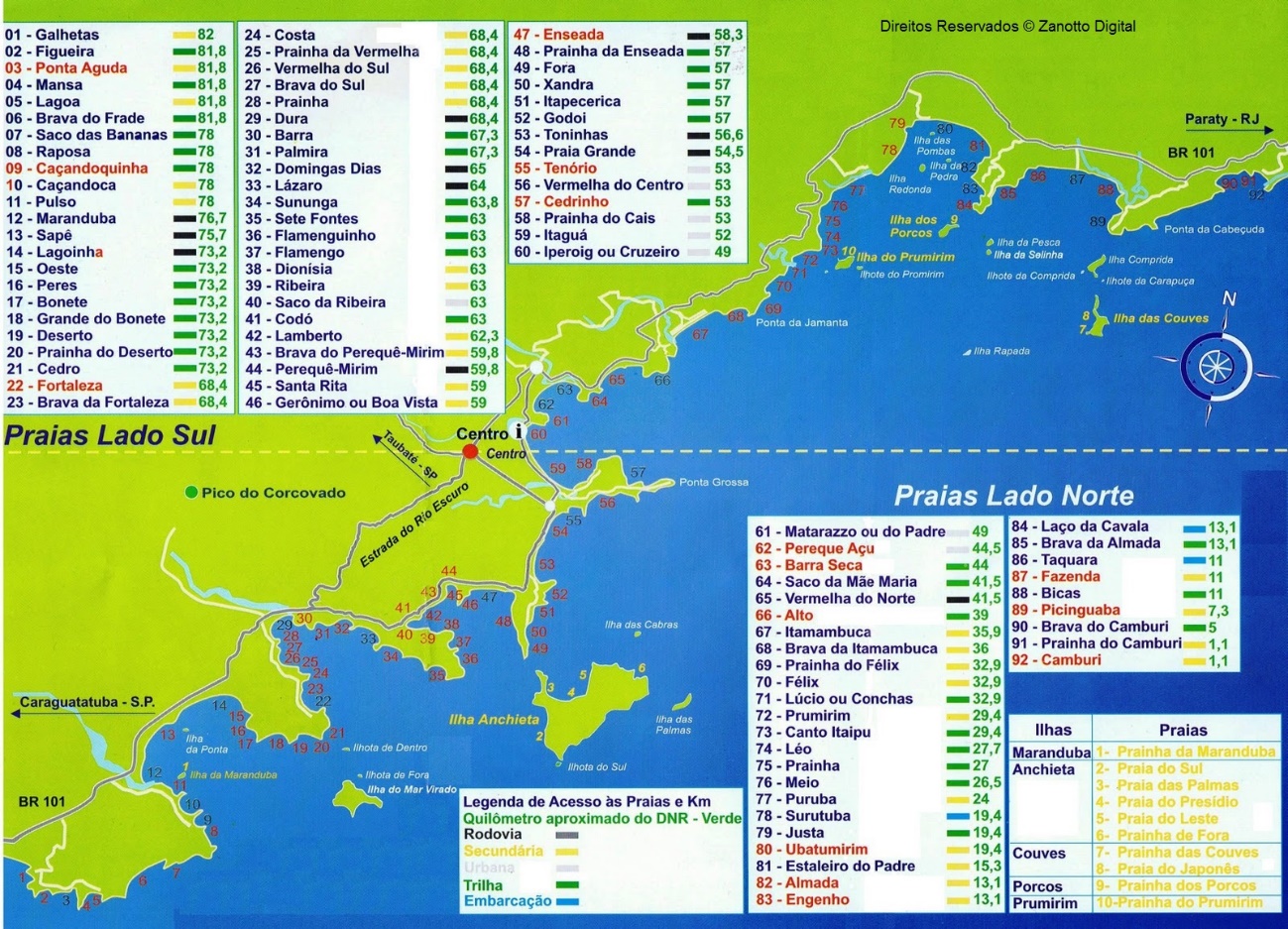 Fonte: Prefeitura Municipal de Ubatuba, 2018.Mapa  - Praias monitoradas pela CETESB em Ubatuba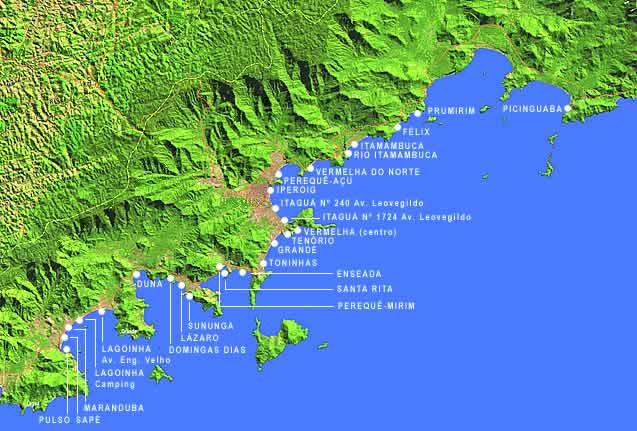 Fonte: CETESB, 2018Tabela  - Classificação anual das praias segundo critérios de balneabilidadeFonte: CETESB, 2016.De acordo com o Relatório de Qualidade das Águas Litorâneas do Estado de São Paulo (2016) publicado pela CETESB, 2 trechos de praias foram considerados ótimos, 11 foram considerados bons, 11 regulares e 2 péssimos.É importante assegurar as melhores condições possíveis uma vez que, praias impróprias podem afastar o turismo da região, além de causar enfermidades.4.2.3. Gestão Ambiental em destinos turísticosA Gestão Ambiental tem como princípios as políticas básicas de ação que consistem nos direcionamentos gerais de onde partem todas as ações e políticas secundárias. Há algumas diferenças entre os princípios de gestão ambiental pública e privada, mas ambos são formulados por necessidade de resolver problemas ambientais que afetam a sociedade, seja por interesse econômico, social ou cultural.A gestão ambiental internacional baseia-se principalmente nos princípios da Declaração do Rio, na Agenda 21, nos preceitos ditados por organismos internacionais como a ONU, ISO e OMC, podendo-se incluir também as exigências de organizações financeiras internacionais como o Banco Mundial e o Banco Interamericano de Desenvolvimento.A Constituição Federal brasileira estabelece que “Todos têm direito ao meio ambiente ecologicamente equilibrado”, sendo este o primeiro de todos os princípios que regem a política ambiental no país. Qualquer ato ou ação contrária a este princípio básico é Políticas de gestão ambiental ilegal. Outros princípios estabelecidos na Constituição são: o da sustentabilidade, impondo-se ao poder público e, à coletividade, o dever de defender e preservar o ambiente para a presente e futuras gerações; e o da responsabilidade ambiental, imputando o ônus da recuperação dos impactos e danos ambientais ao agente causador dos impactos ou danos ambientais. Os demais princípios básicos da gestão ambiental pública brasileira, derivados dos três primeiros, são estabelecidos na Lei nº 6938/81, em seu Artigo 2°, como segue: Art. 2º. A Política Nacional do Meio Ambiente tem por objetivo a preservação, melhoria e recuperação da qualidade ambiental propícia à vida, visando assegurar, no País, condições ao desenvolvimento sócio-econômico, aos interesses da segurança nacional e à proteção da dignidade da vida humana, atendidos os seguintes princípios:I - ação governamental na manutenção do equilíbrio ecológico, considerando o meio ambiente como um patrimônio público a ser necessariamente assegurado e protegido, tendo em vista o uso coletivo;II - racionalização do uso do solo, do subsolo, da água e do ar;III - planejamento e fiscalização do uso dos recursos ambientais;IV - proteção dos ecossistemas, com a preservação de áreas representativas;V - controle e zoneamento das atividades potencial ou efetivamente poluidoras;VI - incentivos ao estudo e à pesquisa de tecnologias orientadas para o uso racional e a proteção dos recursos ambientais;VII - acompanhamento do estado da qualidade ambiental; VIII - recuperação de áreas degradadas; IX - proteção de áreas ameaçadas de degradação;X - educação ambiental a todos os níveis do ensino, inclusive a educação da comunidade, objetivando capacitá-la para participação ativa na defesa do meio ambiente.Na área privada a gestão ambiental é fator de competição comercial devido à tendência da maioria das pessoas em preferir produtos e serviços ambientalmente corretos. Além disso, contratos de comércio internacional são facilitados para a organização que adota sistemas de gestão baseados em normas reconhecidas internacionalmente como as da ISO e do FSC.A gestão ambiental privada, conforme as normas da ISO série 14001, no âmbito exclusivamente empresarial, tem entre seus princípios, mas não se limitando a estes: Reconhecer que a gestão ambiental se encontra entre as mais altas prioridades da organização; Estabelecer e manter comunicação com as partes interessadas internas e externas;Determinar os requisitos legais aplicáveis e os aspectos ambientais associados às atividades, produtos ou serviços da organização;Desenvolver o comprometimento da administração e dos empregados no sentido da proteção ao meio ambiente, com uma clara definição de responsabilidades e responsáveis;Estimular o planejamento ambiental ao longo do ciclo de vida do produto ou do processo;Estabelecer um processo que permita atingir os níveis de desempenho visados;Prover recursos apropriados e suficientes, incluindo treinamento para atingir os níveis de desempenho visados, de forma contínua;Políticas de gestão ambiental: Avaliar o desempenho ambiental com relação à política, objetivos e metas ambientais da organização, buscando aprimoramentos, onde apropriado;Estabelecer um processo de gestão para auditar e analisar criticamente o SGA e para identificar oportunidades de melhoria do sistema e do desempenho ambiental resultante;Estimular prestadores de serviços e fornecedores a estabelecer um SGA.Os princípios de um Sistema de Gestão Ambiental (SGA) em organizações, de acordo com as normas ISO da série 14000, são os seguintes:Principio 1 – Comprometimento e política. É recomendado que uma organização defina sua política ambiental e assegure o comprometimento com o seu SGA.Principio 2 – Planejamento. É recomendado que uma organização formule um plano para cumprir sua política ambiental.Principio 3 – Implementação. Para uma efetiva implementação, é recomendado que uma organização desenvolva a capacitação e os mecanismos de apoio necessários para atender sua política, seus objetivos e metas ambientais.Principio 4 – Medição e avaliação. É recomendado que uma organização mensure, monitore e avalie seu desempenho ambiental.Principio 5 – Análise critica e melhoria. É recomendado que uma organização analise criticamente e aperfeiçoe continuamente seu sistema de gestão ambiental, com o objetivo de aprimorar seu desempenho ambiental global.Com isto em mente, o SGA é melhor visto como uma estrutura organizacional, que se recomenda ser continuamente monitorada e periodicamente analisada criticamente, a fim de que se possam dirigir da organização, em resposta à mudança de fatores internos e externos. É recomendado que cada pessoa da organização aceite sua responsabilidade quanto a melhorias ambientais.A política de gestão ambiental privada, nos termos das normas ISO, portanto, tem como princípio escutar os setores da sociedade envolvidos, clientes, governo, fornecedores, trabalhadores, acionistas, vizinhos, etc, para criar um sistema de gestão dos aspectos ambientais de seus processos e produtos, melhorando-o continuamente.A Gestão Ambiental do Turismo consiste em planejar, desenvolver e executar projetos que visam à preservação do meio ambiente natural e cultural, estudando o funcionamento do meio ambiente e suas relações com o ser humano frente ao desenvolvimento do turismo.Para tanto, faz-se necessário avaliar o impacto do turismo sobre o meio ambiente natural e cultural, considerando o potencial turístico existente, encontrando desta forma soluções que visem estimular a preservação ambiental e o turismo sustentável da atividade.Tarefas a serem desenvolvidas:Planejar, desenvolver e executar projetos que visam à preservação do meio ambiente, prevenindo, reduzindo ou eliminando a poluição das águas e a deterioração das matas e do solo.Planejar a forma com que o empreendimento ou região se desenvolve, visando conciliar o crescimento do turismo com a preservação ambientalElaborar estratégias para minimizar o impacto causado pelo turismo.Planejamento ambiental, na exploração dos recursos naturais de forma sustentável. Plano de recuperação e manejo de áreas degradadas.Educação Ambiental: planejar programas para a conscientização da população sobre a importância de preservar o meio ambiente.Elaborar programas de reciclagem de materiais e de educação ambiental.Desenvolvimento de projetos de exploração de recursos naturais, empregando métodos e técnicas não poluentes. Desenvolver políticas de tratamento de efluentes e dejetos, com o devido controle e adoção de normas de proteção ambiental e de tecnologias limpas.Elaborar programas de recuperação de solo degradados.Elaborar programas de compostagem e tratamento de lixo.Buscar soluções para drenar águas das chuvas.Certificações de acordo com a norma ISO 14001.4.3. COMUNICAÇÃOA Comunicação na sua definição consiste num processo que envolve troca de informações, é por meio dela, que desenvolvemos a capacidade de realizar uma ligação que atende plenamente às necessidades humanas e assim promover uma interação com nossos semelhantes. Comunicação é uma palavra de sentido amplo e abre um leque de possibilidades em vários segmentos. Com o surgimento de novas tecnologias, além da sofisticação e aprimoramento de métodos de comunicação já existentes, a cada dia novas alternativas surgem, tornando mais dinâmicas as possibilidades de comunicação. Essa evolução na área de comunicação é parte integrante da própria evolução do homem e da sociedade, pois a comunicação está diretamente ligado aos sentidos humanos, o que nos permite afirmar que é praticamente impossível o homem deixar seus sentidos de lado simplesmente ignorando-os e deixando de se comunicar. Comunicar significa é muito mais que passar uma informação, é trabalhar para que esta seja compreendida e possa gerar alguma forma de crescimento para o meio à qual pertence. Turismo envolve não apenas viajar, mas compreende um fluxo que gera na economia e pode desenvolver uma cidade ou região. O estudo da comunicação do turismo não se resume apenas em descobrir as estratégias necessárias para que o produto possa chegar ao seu consumidor, mas trata-se de uma ferramenta essencial capaz de contribuir para o desenvolvimento sustentável e para a melhoria da qualidade de vida da população nos destinos envolvidos.O Diagnóstico de Comunicação do Destino se estruturou conforme a tabela abaixo:Tabela  - Critérios de Avaliação Comunicacional (Parte I)Fonte: Urbatec, 2018Tabela  - Critérios de Avaliação Comunicacional (Parte II)Fonte: Urbatec, 20184.3.1. Análise da Comunicação Institucional de UbatubaA partir das tabelas 41 e 42, de diagnóstico da comunicação turística do município, é possível analisar como a cidade de Ubatuba se vende ao potencial visitante. Cada segmento foi analisado a partir das visitas em campo durante o Inventário de Oferta Turística e contou ainda com o fornecimento de informações por parte da Prefeitura Municipal de Ubatuba.Desta forma os resultados obtidos acerca da Comunicação Institucional de Ubatuba estão destacados na tabela abaixo:Tabela  - Avaliação da Comunicação Institucional de UbatubaFonte: Urbatec, 2018Desta forma é possível identificar que há a exploração comercial do município como um destino turístico, todavia faltam materiais e estratégias de divulgação a fim de atrair o visitante ao município. Sendo que diversas práticas atuais e de grande efetividade de promoção turística e atração de visitantes não são utilizadas pelo turismo em Ubatuba.Por fim, no capítulo 5 deste volume serão sistematizadas as problemáticas da área referente a comunicação do turismo na cidade de Ubatuba com o intuito de promover de forma consciente a promoção do turismo local.4.3.2. Análise da Comunicação dos Atrativos de UbatubaDe acordo com o Inventário da Oferta Turística, Ubatuba possui 173 atrativos turísticos, sejam eles em estado de exploração ou de potencialidade, divididos em 3 segmentos distintos, entre eles, Naturais, Culturais e Religiosos, sendo que a grande maioria já recebe grande fluxo de visitação e estão aptos para auxiliarem no processo de desenvolvimento turístico municipal.Analisando a promoção e divulgação destes atrativos foi possível identificar que dos 173 Atrativos Turísticos inventariados, 139 possuem um ou mais canais de comunicação com o público-alvo/clientes e os principais meios de comunicação utilizados por esses atrativos podem ser observados no gráfico abaixo:Gráfico  - Promoção e Divulgação - Atrativos TurísticosFonte: Urbatec, 2018A Internet se destacou como o meio de comunicação direta com potenciais clientes mais utilizado pelos atrativos turísticos de Ubatuba, representando 23,47%. Seguido por Placas Indicativas (22,68%), Mapa Turístico (21,70%) e Guia Turístico (21,30%).Quando percebemos que cerca de 110 dos atrativos de Ubatuba, são naturais e de origem pública, podemos entender que estes meios de comunicação se destacam devido a um programa de divulgação do município de Ubatuba, e através dele a divulgação de suas praias, ilhas, cachoeiras e demais atrativos naturais, realizando a divulgação destes por meio de sites, material gráfico institucional, mapas turísticos principalmente.Também foi possível identificar a utilização, em menor escala, de mecanismos como: Jornal (1,18%), Flyer (0,99%), Revistas (0,79%), Rádio (0,59%), Outdoor (0,30%) e Vídeo Promocional (0,20%). Enquanto os atrativos que não se utilizam de nenhum meio de promoção representam 6,71%.É importante salientar, que grande parte da divulgação dos atrativos turísticos de Ubatuba ocorre de maneira espontânea, ou seja, sem a participação ou contratação desta divulgação pelos responsáveis dos atrativos. Diante das informações expostas acima, a avaliação da promoção e divulgação dos atrativos de Ubatuba é boa.4.3.3. Análise da Comunicação do Trade Turístico de UbatubaUbatuba possui 92 equipamentos e serviços turísticos, sendo 9 equipamentos de eventos, 9 equipamentos de lazer e 74 equipamentos e serviços de apoio turístico. Destes 70 possuem um ou mais canais de comunicação com o público-alvo/clientes e os principais meios de comunicação utilizados por este segmento do Trade Turístico podem ser observados no gráfico abaixo:Gráfico  - Promoção e Divulgação - Equipamentos e Serviços TurísticosFonte: Urbatec, 2018O Website foi o canal de divulgação mais utilizado pelos Serviços e Equipamentos Turísticos de Ubatuba, representando 27,27 %. Seguido pelo Facebook com 18,79%, do Jornal 10,30% e do Flyer com 9,70%.Outros meios de divulgação também aparecem, sendo que estes em uma menor escala, sendo: Revista (7,88%), Placa Indicativa (3,64%), Rádio e Feiras de Artesanato (1,82% cada), Twitter, Outdoor e TV Guia Mais (1,21% cada) e Carro de Som, Aplicativo Guia Ubatuba e Guia Turístico (0,61% cada). Enquanto os Equipamentos e Serviços Turísticos que não possuem estratégias de divulgação representam 13,33%.Quanto aos Meios de Hospedagem foram inventariados 304 estabelecimentos, entre eles chalés, campings, pousadas, hostels, hotéis, flats, colônias de férias, suítes, cama e café, hospedaria, guest house e resort. Sendo ainda 201 destes formais e completos, 27 formais incompletos, 44 informais completos e 32 incompletos. Desta forma, para esta análise serão considerados apenas os estabelecimentos completos. A maioria dos estabelecimentos inventariados possuem meios de comunicação direta com o público-alvo/clientes, sendo que apenas 21 estabelecimentos não possuem nenhuma estratégia de divulgação, conforme o gráfico a seguir:Gráfico  - Promoção e Divulgação - Meios de HospedagemFonte: Urbatec, 2018De acordo com o gráfico, os Meios de Hospedagem, em sua maioria, investem na comunicação e divulgação do seu estabelecimento, sendo que dos 304 estabelecimentos, apenas 5,66% não possui nenhuma estratégia de divulgação.O meio de comunicação mais utilizado é o Website (54,18%), seguido pelo Facebook (18,87%), Revista (7,01%) e Flyer (5,12%).Ainda são praticas de comunicação e divulgação utilizadas pelos meios de hospedagem de Ubatuba o Jornal (2,96%), as Placas Indicativas (1,62%), Guia Turístico, Letreiro Digital, Rádio e TV (0,81% cada), Mapa Turístico (0,54%) e Aplicativo Turístico Ubatuba, Petra Films e Cartões Postais (0,27%).Destaca-se que os estabelecimentos informais promovem-se em sua esmagadora maioria por meio da Internet, seja websites ou páginas em redes sociais. Sendo que boa parte dos Meios de Hospedagem de Ubatuba inventariados, formais e informais, possuem boa promoção na rede digital, por meio de plataformas de reserva de hotéis e sites de divulgação turística.Outro ponto importante a ser destacado é que, a maioria dos meios de hospedagem listados acima não divulgam o município de Ubatuba e seus atrativos turísticos, portanto, os canais de comunicação e divulgação utilizados por eles se referem apenas à divulgação de seus produtos/serviços oferecidos.Quanto aos serviços de alimentação, foram inventariados 457 estabelecimentos, entre eles, restaurantes, bares, cafés, lanchonetes, casas de chá, confeitarias, sorveterias, padarias, cantinas, quiosques, barracas. Sendo 349 formais completos, 59 formais incompletos, 35 informais completos e 14 informais incompletos. Desta forma, para esta análise serão considerados apenas os estabelecimentos completos.  A maioria dos estabelecimentos inventariados possuem meios de comunicação direta com o público-alvo/clientes, conforme o gráfico a seguir:Gráfico  - Promoção e Divulgação - Serviços de AlimentaçãoFonte: Urbatec, 2018De acordo com o gráfico, os estabelecimentos gastronômicos de Ubatuba, em sua maioria, investem na comunicação e divulgação do seu estabelecimento, sendo que dos 457 estabelecimentos, 14,63% não possui nenhuma estratégia de divulgação.O meio de comunicação mais utilizado é o Facebook (34,93%), sendo 234 o número de estabelecimentos que utilizam deste método para divulgação dos seus serviços.Em sequência, o Jornal aparece como o canal de comunicação de 12,09% dos estabelecimentos, seguido por Revistas (11,19%), Flyers (9,55%), Rádio (5,22%) e Internet/Website (4,63%).Também são estratégias de divulgação e comunicação com clientes dos Serviços de Alimentação de Ubatuba: TV: Anuncie Aqui (2,39%), Outdoor (1,49%), Carro de Som (1,04%), Guia Turístico (0,75%), Instagram e Petra Filmes (0,60% cada) e Placas Indicativas e Telão Digital (0,30% cada).Destaca-se que os estabelecimentos informais promovem-se em sua esmagadora maioria por meio da Internet, seja websites ou páginas em redes sociais. Sendo que também são responsáveis por metade dos estabelecimentos que não possuem estratégia de divulgação.Outro ponto importante a ser destacado é a maioria dos estabelecimentos gastronômicos listados acima não divulgam o município de Ubatuba e seus atrativos turísticos, portanto, os canais de comunicação e divulgação utilizados por eles se referem apenas à divulgação de seus produtos/serviços oferecidos.Diante das informações expostas acima, a avaliação da promoção e divulgação do trade de Ubatuba é boa.4.3.4. Análise de Presença na InternetO site de buscas Google apresenta aproximadamente 516.000 resultados para a pesquisa “Ubatuba SP”. O website da Prefeitura, https://www.ubatuba.sp.gov.br/, aparece em 1º lugar na busca. O mesmo possui em sua barra principal o botão “Turismo” o qual encaminha o internauta até a página https://turismo.ubatuba.sp.gov.br/, uma página com notícias sobre a programação cultural da cidade, galeria de fotos, principais pontos turísticos, recomendações do trade turístico, informações úteis, ouvidoria e outras facilidades ao turista que pretende ir ao município.Figura  - Website da Prefeitura Municipal de Ubatuba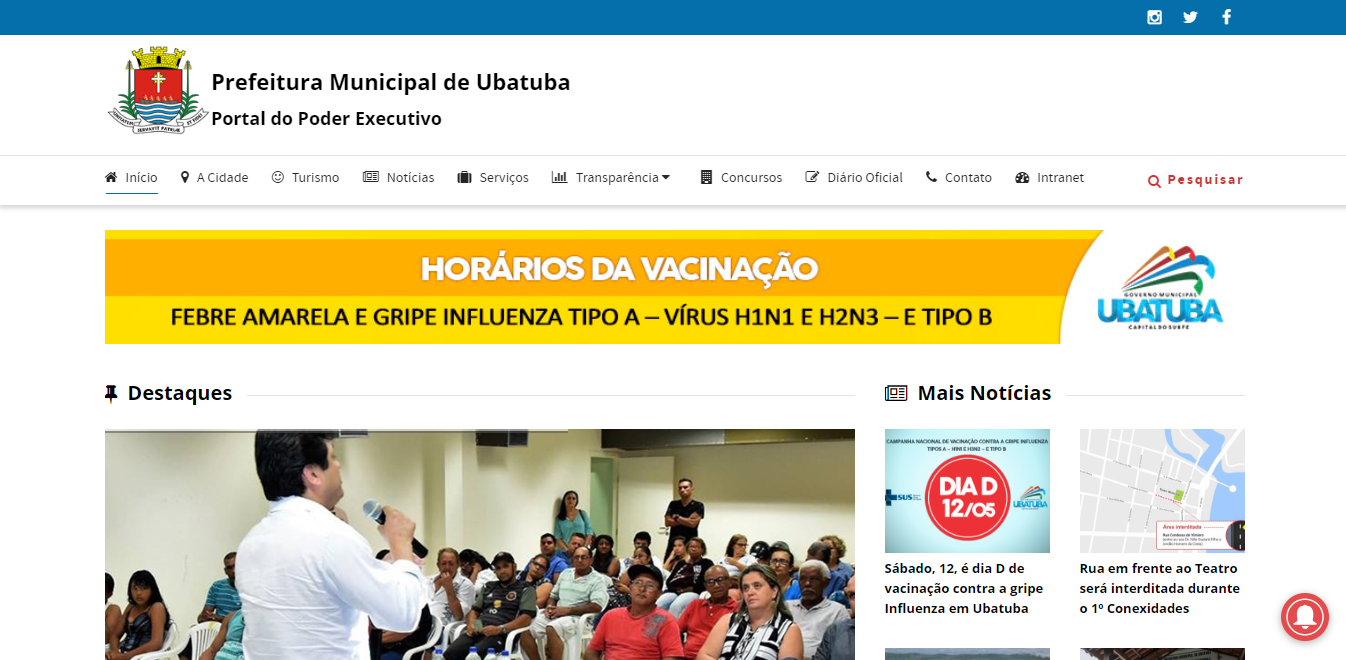 Fonte: Urbatec, 2018.Figura  - Aba Turismo - Website da Prefeitura Municipal de Ubatuba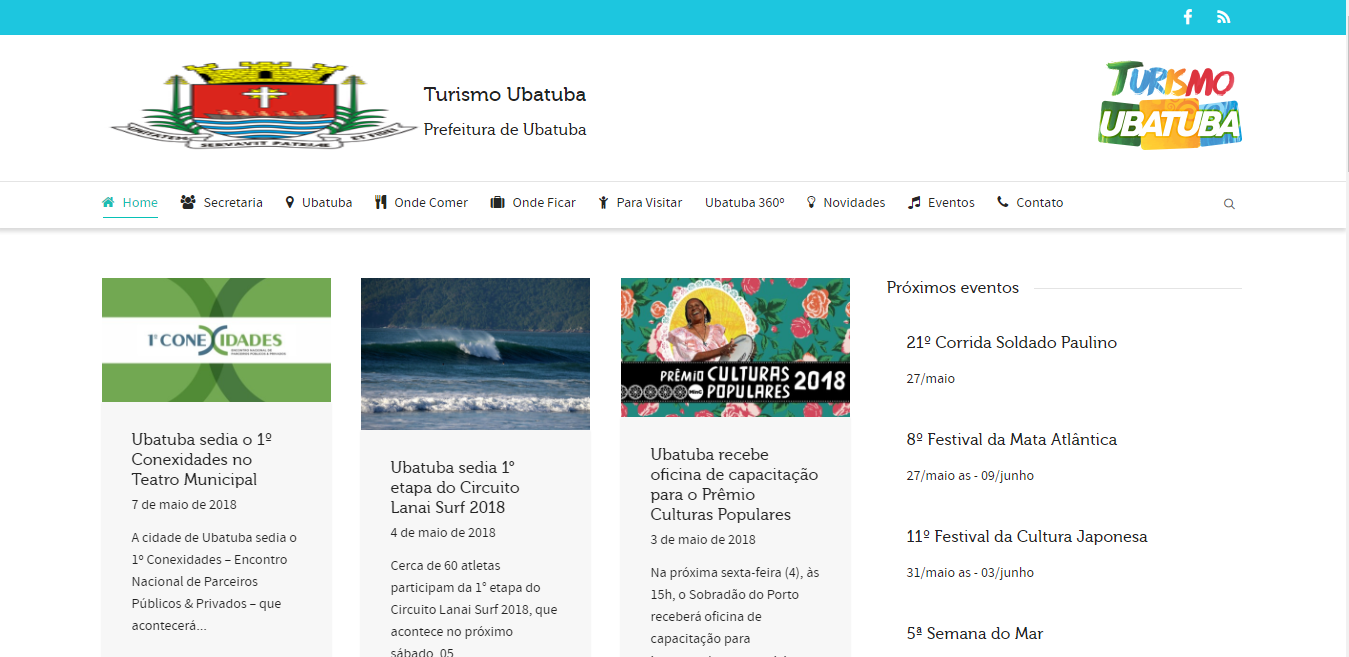 Fonte: Urbatec, 2018Ainda na primeira página é possível encontrar o destino nos sites, https://www.tripadvisor.com.br/Tourism-g303633-Ubatuba_State_of_Sao_Paulo-Vacations.html, https://www.feriasbrasil.com.br/sp/ubatuba/, http://www.ubatuba.com.br/ e http://loucosporpraia.com.br/praias-de-ubatuba-2/, que contam com várias dicas, comentários de turistas, informações úteis sobre os atrativos turísticos e notícias sobre a cidade de Ubatuba. Ainda na primeira página, é possível observar a presença de sites de reserva de hotéis, como trivago, hotel urbano, e booking. A segunda página de busca apresenta ainda mais sites de reservas de hotéis e também sites com notícias do município, com ou sem relação com a atividade turística. Na segunda página de busca, também começam a aparecer informações relativas ao município, vídeos no youtube sobre os principais atrativos turísticos, sites de busca de ônibus, traslado, Climatempo, imóveis à venda, universidades e outras informações, além de sites dos empreendimentos de hospedagem, agências e atrativos do município.Se na busca do Google acrescentarmos a palavra Turismo, ou seja, “Ubatuba SP Turismo”, o próprio site já nos mostra uma relação das principais atrações, seguido pelo site “TripAdvisor”.Figura  - Pesquisa Google "Ubatuba SP Turismo"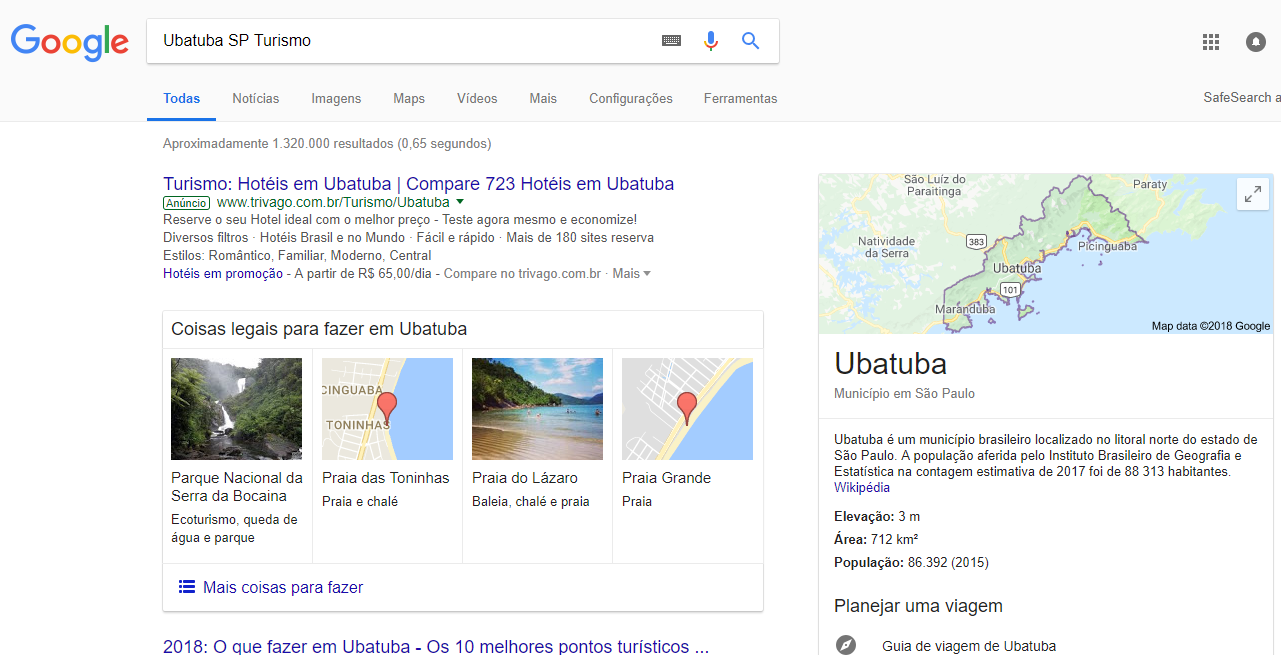 Fonte: Urbatec, 2018Ainda na 1ª página de busca, aparecem sites com os seguintes títulos: “2018: O que fazer em Ubatuba – Os 10 melhores pontos turísticos”, “Ubatuba – Pontos Turísticos, Restaurantes e Dicas | Roteiro de Turismo”, “Ubatuba | Viagem e Turismo”, “Ubatuba – O que ver e fazer | Férias Brasil”, “O que fazer em Ubatuba – Ubatuba – Naturam”, “UBATUBA Praias, Pousadas, Turismo, Guia atualizado – NATURAM”, “Roteiros turísticos para Ubatuba – Viajando com a Expedia”, “12 dicas de passeios em Ubatuba para incluir no roteiro de viagem”.Ainda sobre o Trip Advisor, é colaborativo e traz dicas de milhões de viajantes sobre destinos, hotéis/pousadas, restaurantes, atrativos, atividades que podem ser realizadas, dentre outros. Sua concepção se baseia na ideia de compartilhar experiências: turistas confiam na opinião de outros turistas para planejar suas viagens, ou, ao menos, obtém ajuda confiável para as decisões relativas a viagens ou serviços ligados ao turismo.Dada a relevância e alcance do site, o Trip Advisor se configura em uma importante fonte de informação a ser monitorada por gestores de destinos e de equipamentos turísticos. Algumas informações importantes sobre o destino no Trip Advisor.Figura  - Pesquisa Trip Advisor – Ubatuba SP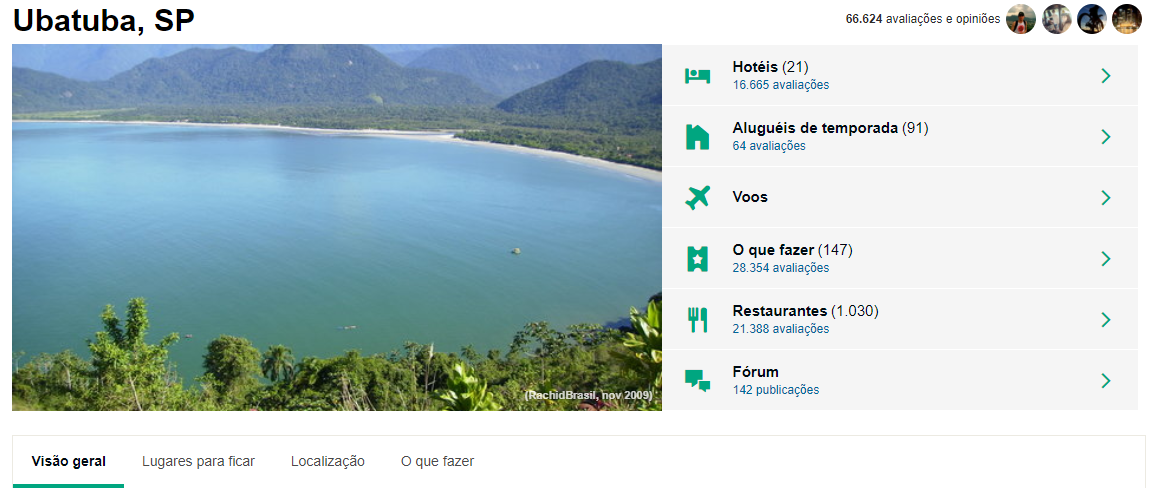 Fonte: https://www.tripadvisor.com.br/Tourism-g303633-Ubatuba_State_of_Sao_Paulo-Vacations.htmlÉ possível visualizar que 66.624 visitantes fizeram uma avaliação sobre Ubatuba, SP. O item Hotéis conta com 21 estabelecimentos e 16.665 avaliações, o item Alguéis de Temporada conta com 91 itens e 64 avaliações, o item Voos não conta com itens e nem avaliações, o item O que fazer conta com 147 atividades e 28.354 avaliações e o item Restaurantes conta com 1.030 estabelecimentos e 21.388 avaliações.Figura  - Recorte das avaliações no site Trip Advisor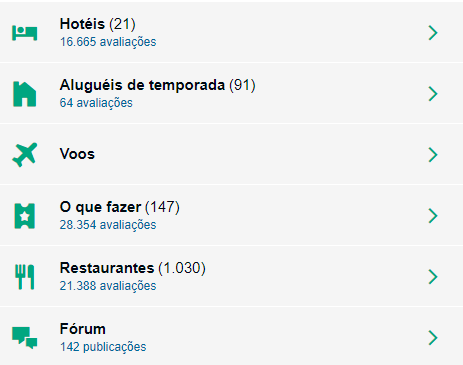 Fonte: https://www.tripadvisor.com.br/Tourism-g303633-Ubatuba_State_of_Sao_Paulo-Vacations.htmlEm relação a Hotéis no site Trip Advisor, o município de Ubatuba conta com 21 estabelecimentos, todavia, quando entramos nesta aba, logo percebemos que a oferta no site é muito maior.Figura  - Hotéis - Trip Advisor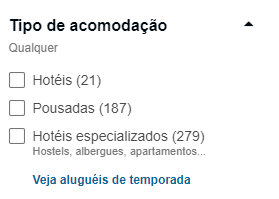 Fonte: https://www.tripadvisor.com.br/Hotels-g303633-Ubatuba_State_of_Sao_Paulo-Hotels.htmlDesta forma, obtemos que são 21 Hotéis, 187 Pousadas e 279 Hotéis especializados, podendo ser Hostels, Albergues, Apartamentos/Flats entre outros tipos de hospedagem cadastrados no site TripAdvisor, e foram feitas 16.665 avaliações de usuários. Ainda no segmento de acomodações, é possível citar o item Aluguéis de Temporada, o qual conta com 91 estabelecimentos e foram feitas 64 avaliações, há opções das mais variadas, casas e apartamentos, vista mar ou em bairros afastados, preços altos ou econômicos, para casais e famílias. Entretanto, apesar do segmento de aluguéis de temporada ser parcela importante à analise de desenvolvimento turístico de Ubatuba, sua comunicação foi analisada através dos estabelecimentos informais neste volume do PDTIS, no item 4.3.3..Com o exposto acima, podemos considerar que o site TripAdvisor possui 487 estabelecimentos de hospedagem cadastrados no município de Ubatuba, destes, 106 não possuem avaliações. Os 21 Hotéis possuem avaliações e ranqueamento, sendo a média da pontuação dos Hotéis de Ubatuba de 4,12. Para esse cálculo, é feita uma média aritmética simples, composta pela soma das notas atribuídas aos hotéis avaliados, dividindo pelo número de hotéis. Das 187 Pousadas cadastradas, 18 não possuem avaliações de usuários, sendo a média da pontuação das Pousadas de Ubatuba de 4,09. Para esse cálculo, é feita uma média aritmética simples, composta pela soma das notas atribuídas às pousadas avaliados, dividindo pelo número de pousadas.Dos 279 Hotéis Especializados, 88 não possuem avaliações de usuários, sendo a média da pontuação dos Hotéis Especializados de Ubatuba de 4,08. Para esse cálculo, é feita uma média aritmética simples, composta pela soma das notas atribuídas aos hotéis especializados avaliados, dividindo pelo número de hotéis especializados.Desta forma, realizando também uma média aritmética simples, somando as médias e dividindo por 3 (número de categorias: Hotéis, Pousadas, Hotéis Especializados) podemos dizer que a média de pontuação dos Meios de Hospedagem de Ubatuba, por meio de avaliações do site TripAdvisor é de 4,10.O item O que fazer conta com 147 atividades, tendo 28.354 avaliações de usuários. Sendo divididas nas seguintes categorias: 100 Natureza e parques, 109 Atividades ao ar livre, 2 Zoológicos e aquários, 13 Pontos turísticos e de interesse, 22 Excursões, 20 Passeios de barco e esportes aquáticos, 11 Compras, 7 Museus, 2 Vida Noturna, 1 Spas e bem-estar, 1 Concertos e show, 1 Passeio gastronômico e 1 Diversão e jogos.Das 147 atividades, apenas 24 não possuem avaliações de usuários, sendo a média da pontuação do item O que fazer de Ubatuba de 4,26. Da mesma maneira que o cálculo da média de pontuação dos meios de hospedagem, foi feita uma média aritmética simples, considerando apenas aquelas atividades que receberam alguma avaliação.Já o item restaurantes conta com 1.030 estabelecimentos cadastrados e foram feitas 21.394 avaliações de usuários. Há opções de restaurantes de culinárias especializadas, como a brasileira, italiana, japonesa, frutos do mar pizzarias, além de restaurantes variados, lanchonetes, casas de suco, hamburguerias, choperias, esfiharias, sorveterias, cafeterias e bares.Dos 1.030 estabelecimentos cadastrados, apenas 526 possuem avaliações de usuários, sendo a média da pontuação dos serviços de alimentação de Ubatuba de 4,16. Da mesma maneira que o cálculo da média de pontuação dos meios de hospedagem, foi feita uma média aritmética simples, considerando apenas aqueles restaurantes que receberam alguma avaliação.Booking.com é o líder mundial em reservas online de acomodações. Diariamente, de acordo com o próprio site, mais de 900.000 diárias são reservadas pelo local. O site e os aplicativos da Booking.com atraem visitantes, sejam eles com motivação de lazer ou negócios, no mundo todo. A Booking.com está disponível em mais de 40 idiomas e possui 802.167 propriedades ativas em 221 países e territórios. Além de oferecer a reserva, o site também é colaborativo: os usuários avaliam os estabelecimentos e atribuem notas, podendo também 115 deixar comentários e recomendações aos internautas.A cidade de Ubatuba possui 1.040 estabelecimentos cadastrados no booking.com, e conta com 40.283 avaliações de usuários. Foram identificados Apartamentos, Casas de temporada, Pousadas, Hotéis, Chalés, Hospedagens domiciliares, Albergues, Chalés alpinos, Cama e Café (B&Bs), Villas, Resorts, Parques turísticos, Campings, Barcos e Hotéis-fazenda, nas seguintes quantidades:Figura  - Estabelecimentos de hospedagem cadastrados no booking.com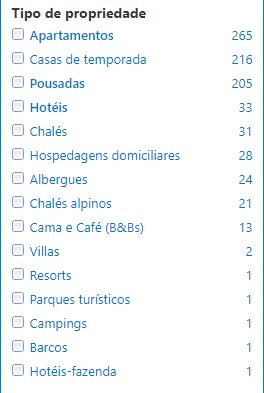 Fonte: https://www.booking.com/searchresults.pt-br.html?aid=376377;label=booking-name-pt-row-BebSrDpYXzat%2AXUq7s6l1wS193330384533%3Apl%3Ata%3Ap1%3Ap21.774.000%3Aac%3Aap1t1%3Aneg%3Afi%3Atiaud-146342138230%3Akwd-65526620%3Alp1001745%3Ali%3Adec%3Adm;sid=73993e6d8125f89a2f629518b56309a7;dest_id=-677399;dest_type=city;ss=Ubatuba&O Facebook é a rede social popular ao redor do mundo e a mais utilizada no Brasil. Possui mais de 1 bilhão de usuários ativos e é frequentemente utilizada para compartilhar experiências diversas, incluindo de viagens e serviços associados ao turismo.É também utilizada com fins promocionais: alguns destinos turísticos possuem páginas – conhecidas como fanpages, onde são divulgadas informações de interesse turístico, tais como atrativos, eventos, novidades, dentre outras.A Prefeitura de Ubatuba alimenta com conteúdo uma página no Facebook, com 43.297 seguidores, onde são divulgadas informações gerais sobre ações da Prefeitura ou assuntos de interesse do município:Figura  - Página do Facebook da Prefeitura Municipal de Ubatuba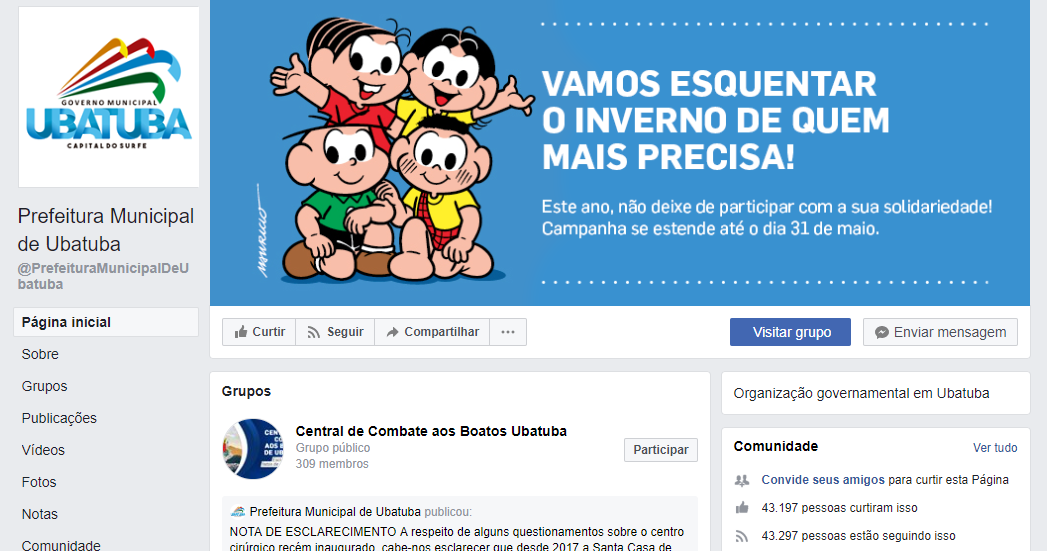 Fonte: https://www.facebook.com/PrefeituraMunicipalDeUbatuba/?ref=br_rsTodavia, apesar de algumas postagens estarem correlacionadas ao tema Turismo, a página da Prefeitura também não possui fins promocionais e não está voltada para o turista. Porém, o município dispõe de mais 2 páginas institucionais relativas à atividade turística: Secretaria de Turismo de Ubatuba e Comtur – Companhia Municipal de Turismo de Ubatuba. Sendo a primeira com o real intuito de divulgação do calendário turístico e também de atrativos e informações relevantes ao visitante e munícipe, contando com 10.125 seguidores, e a segunda com o caráter mais formal, de informações relativas as ações da companhia, contando com 805 seguidores.Figura  - Página do Facebook da Secretaria de Turismo de Ubatuba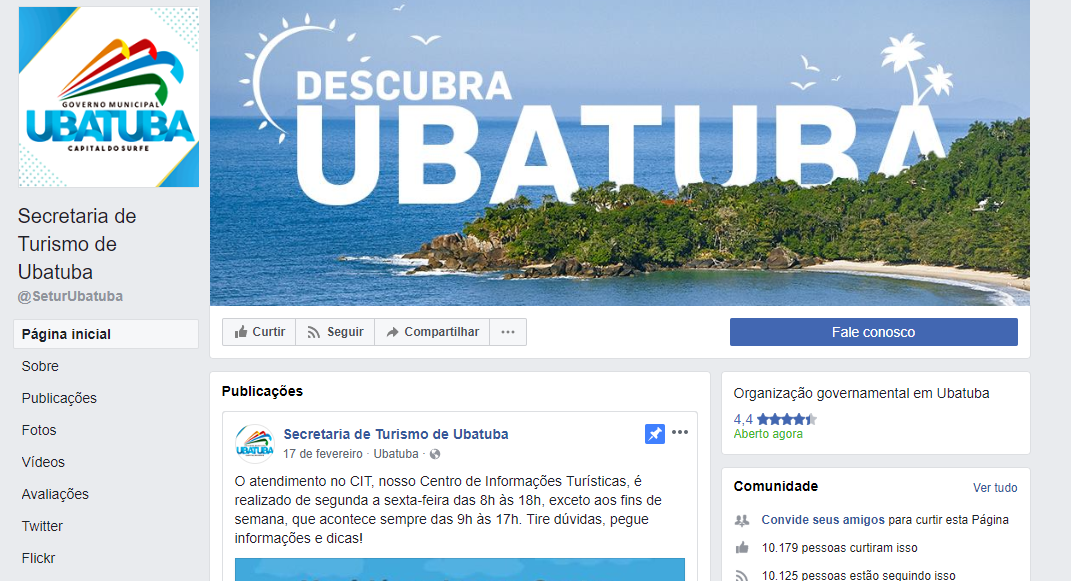 Fonte: https://www.facebook.com/SeturUbatuba/?ref=br_rsFigura  - Página do Facebook da Companhia Municipal de Turismo de Ubatuba (COMTUR)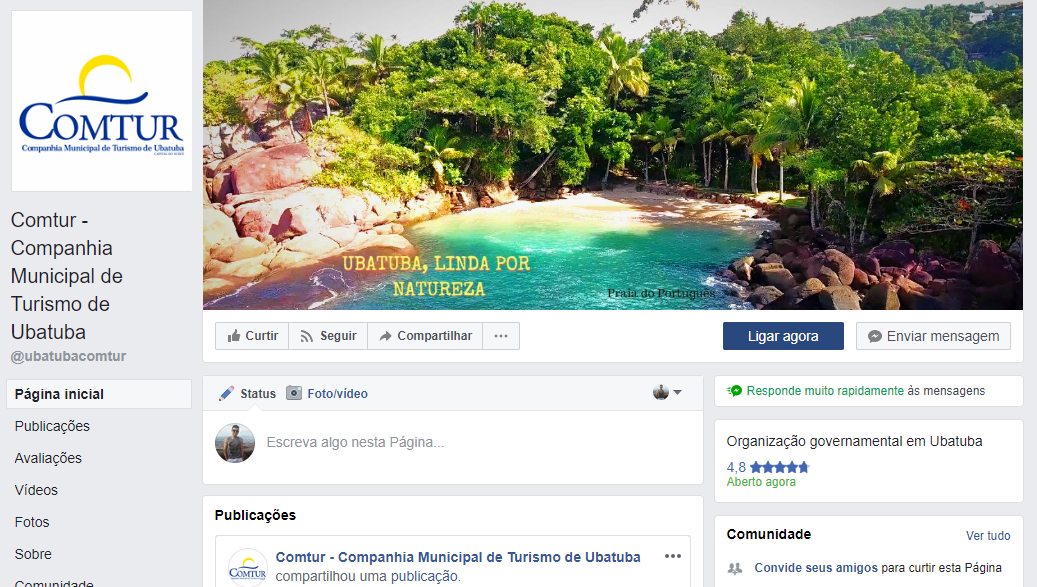 Fonte: https://www.facebook.com/ubatubacomtur/?ref=br_rsPor fim, ainda existe uma página na rede, de autoria desconhecida, com 37.007 pessoas seguindo, “Ubatuba”, responsável por replicar reportagens, publicações de outras páginas, acerca do Destino Ubatuba, trabalhando a sua promoção turística.Figura  - Página do Facebook "Ubatuba"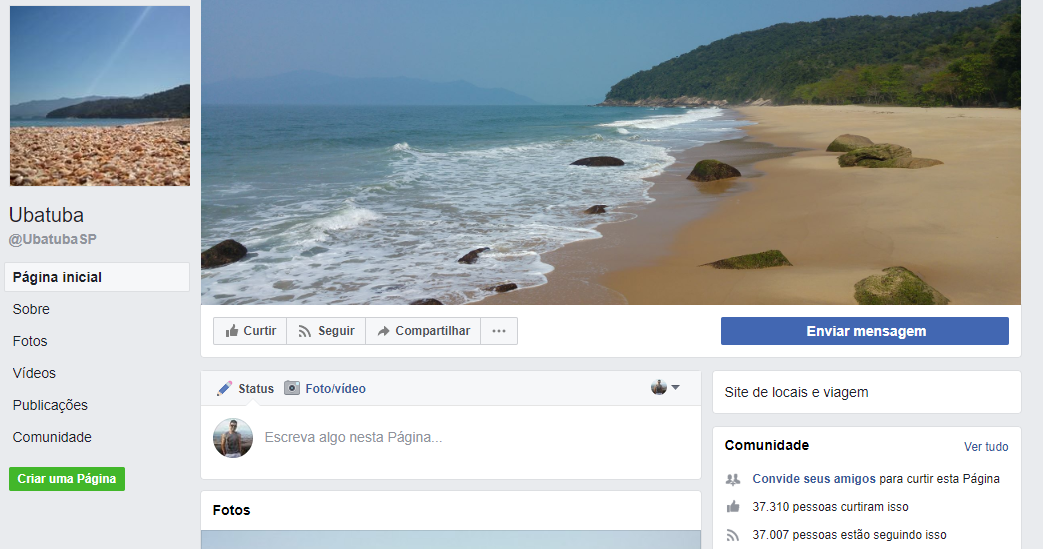 Fonte: https://www.facebook.com/UbatubaSP/?ref=br_rsPor ser uma Estância, o município de Ubatuba possui espaço para divulgação de seus atrativos, eventos e trade turístico no site da APRECESP (Associação das Prefeituras das Cidades Estâncias do Estado de São Paulo), todavia é necessária a constante atualização do mesmo e o envio de materiais para quem alimenta este canal com conteúdo.Figura  - Site APRECESP - Ubatuba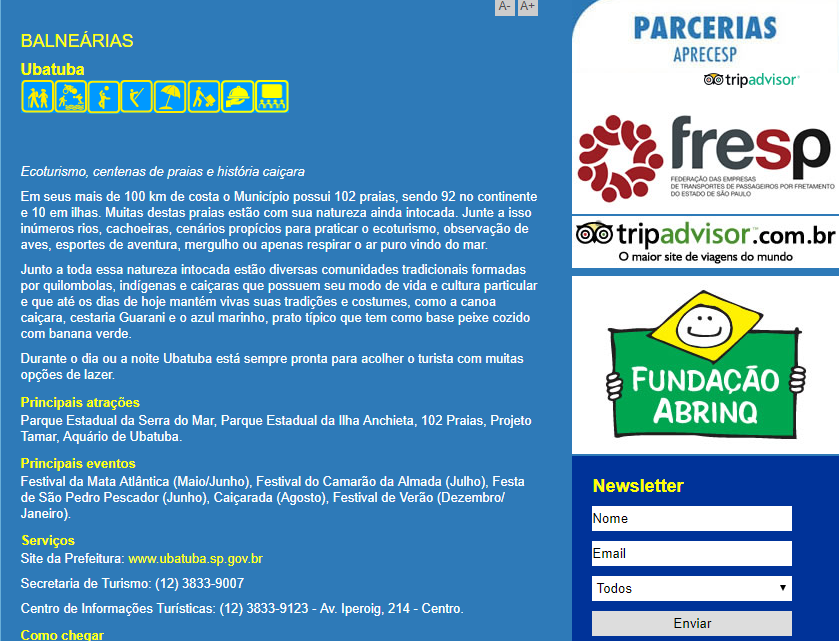 Fonte: http://aprecesp.com.br/ubatubaAlém dos sites e redes sociais já citados anteriormente, vale destacar outros que tem bastante visibilidade e também são bastante utilizados por turistas:Tabela  - Sites de Interesse TurísticoFonte: Urbatec, 2018.Ao verificar o posicionamento de Ubatuba na internet, a partir dos principais sites ligados ao turismo e redes sociais, percebeu-se que a cidade ainda possui boa participação quando se trata de ações de promoções próprias, fator que possui uma alta relevância para a atividade turística, além disso, está presente nos principais sites de viagens disponíveis nas redes.Nota-se que o destino possui uma boa presença promocional turística na internet: além do site da Prefeitura voltado ao turista, foram identificadas páginas de terceiros, e sites de promoção e avaliação de viagens que contém informações sobre atrativos turísticos, bem como atividades que podem ser desenvolvidas no destino; há ferramentas de divulgação e/ou promoção de eventos e/ou atividades culturais no destino e perfis em redes sociais voltadas para estimular ou despertar o interesse do viajante;É importante destacar que a internet é hoje considerada uma ferramenta decisiva na escolha de um destino turístico, bem como na seleção das atividades e serviços a serem experimentados em determinado local. Segundo o Ministério do Turismo (BRASIL, 2014), a internet foi a fonte de informação mais citada para organização de viagens por turistas, tendo uma forte tendência de crescimento.Por esse motivo, é fundamental que destinos turísticos utilizem as possibilidades que as ferramentas online oferecem, contribuindo com uma maior exposição de modo a despertar o interesse de turistas potencias.4.4. INFRAESTRUTURA URBANA E TURÍSTICAA infraestrutura urbana é o conjunto de sistemas técnicos e serviços necessários ao desenvolvimento das funções urbanas, esses sistemas e serviços integrados refletem em como a cidade irá funcionar (NPQV, Núcleo de Pesquisas de Qualidade de Vida do Mackenzie). Para que a cidade tenha um perfeito funcionamento é necessário investimento em bens ou equipamentos que devem atender a toda população de maneira satisfatória, de forma a evitar sobrecargas que impeçam os padrões de atendimento previstos.Infraestrutura turística propicia as condições mínimas que viabilizam a realização do produto: sinalização turística, guias turísticos, pontos ou centro de informações turísticas (FERREIRA; COUTINHO, 2002). Na análise da infraestrutura turística de uma parcela fragmentada do tecido urbano é preciso ser cauteloso pois o espaço em questão não precisa ser autossuficiente, visto que o entorno próximo pode suprir as carências daquela área. É preciso levar em consideração o deslocamento por esse ser uma característica básica da atividade.Para o desenvolvimento do Plano de Infraestrutura é preciso realizar um diagnóstico dos elementos presentes na cidade e que inter-relacionem a infraestrutura urbana e turística. Somente assim o resultado terá considerações finais coesas e que de fato possam ajudar na intervenção de modo positivo para evolução turística e da cidade como um todo.Ignarra (2003, p.21) identifica a importância da infraestrutura geral como parte do produto turístico, que somados aos atrativos turísticos, serviços turísticos e os serviços urbanos de apoio ao turismo compõem os atrativos que motivam a atividade turística. Segundo Ignarra (2003), a infraestrutura geral pode ser definida como:“(...) são elementos essenciais à qualidade de vida das comunidades e que beneficiam completamente os turistas ou os empreendimentos turísticos. Embora não sejam implantados para beneficiar exclusivamente os turistas, podem contribuir para a qualidade do produto turístico. Fazem parte desta infraestrutura básica os seguintes elementos: vias de acesso, saneamento básico, rede de energia elétrica, comunicações, sinalização turística e iluminação pública, entre outros.”Nesta etapa do trabalho são realizadas as análises da infraestrutura dos atrativos mapeados e do acesso aos mesmos. Além de sintetizar as facilidades urbanas em relação a infraestrutura turística como sinalização turística e centros de informações destinados ao atendimento para o visitante.4.4.1. Problemáticas na Infraestrutura dos Atrativos TurísticosSegundo o SEBRAE (2016, p.7),Os atrativos turísticos exercem papel fundamental para o desenvolvimento do turismo receptivo, uma vez que compõem a oferta turística diferencial de uma localidade, ou seja, são os principais responsáveis pela atratividade das regiões turísticas, que geram os fluxos turísticos. A qualidade da oferta desses atrativos impacta diretamente no posicionamento do destino no mercado turístico.A partir da hierarquização dos atrativos da cidade de Ubatuba é possível destacar, a partir da potencialidade de atração e representatividade ao município, a Praia do Japonês, Praia das Couves, Parque Estadual da Ilha Anchieta, Praia da Almada, Praia da Caçandoca, Praia da Sununga, Praia do Puruba, Cachoeira da Escada, Trilha das Sete Praias, Praia do Camburi, Praia do Presídio, Praia Grande, Cachoeira da Água Branca, Pico do Corcovado, Praia do Itamambuca, Aquário Natural, Praia do Félix, Patiero, Piscininha Natural da Fortaleza, Praia do Bonete, o Mosteiro dos Arautos, o Aquário de Ubatuba, Projeto Tamar - Centro de Visitantes, Casa da Farinha, Aldeia Boa Vista e Aldeia Renascer como os principais atrativos turísticos do município.Todavia, é necessário analisar a infraestrutura de todos os atrativos turísticos mapeados no processo de Inventariação da Oferta Turística para que, de fato, sejam traçadas estratégias de desenvolvimento turístico municipal. Desta forma o planejamento turístico colabora não só para que a localidade tenha potencial de atração, mas que também complemente a oferta turística com uma variedade de opções de atividades e facilidades, aumentando o período de permanência do turista.Para realizar a análise da Infraestrutura dos atrativos turísticos da cidade de Ubatuba é necessário realizar um recorte na hierarquização da oferta turística dos atrativos nos índices de análise de estado de conservação da paisagem circundante e infraestrutura geral. Com base neste recorte é possível traçar o perfil do atrativo, suas potencialidades e sua situação atual.A análise dos atrativos representa a condição atual de sua própria infraestrutura e do espaço circundante onde está inserido, para esta avaliação são atribuídos níveis de 00 a 03. Desta forma, na avaliação de estado de conservação da paisagem o nível 00 representa estado de conservação péssimo, 01 estado de conservação regular, 02 bom estado de conservação e 03 ótimo estado de conservação. Em relação à Infraestrutura o nível 00 representa infraestrutura inexistente, 01 existente porém em estado precário, 02 existente, mas necessitando de intervenções/melhorias e 03 existente e em ótimas condições.Tabela  - Recorte da Hierarquização - Infraestrutura dos atrativosFonte: Urbatec, 2018De maneira geral é possível afirmar que a gama de atrativos de Ubatuba é bem estruturada, o estado de conservação da paisagem circundante é bom ou ótimo na maioria dos casos e existem poucos atrativos sem infraestrutura básica ao desenvolvimento de atividades, sendo que a grande maioria dos itens inventariados apresentaram boa ou ótima infraestrutura. Entretanto são necessárias algumas adaptações com vistas a favorecer ainda mais o desenvolvimento da atividade turística, principalmente no que condiz aos turistas PNE (Portadores de Necessidades Especiais). Ainda é notável que a manutenção é obrigatória em todos os itens aqui listados, visto que a manutenção é fundamental para a atratividade de um recurso turístico.Quanto aos Atrativos em si, é necessário fazer uma análise correta daqueles que não possuem infraestrutura ou que não possuem bom estado de conservação, pois os casos podem se assemelhar, mas devem ser analisados separadamente.Em relação aos Atrativos Naturais, diversos não possuem infraestrutura de apoio ao turista, todavia, são praias isoladas, de difícil acesso, e que tendem a ser santuários da fauna e flora, desta forma, não é indicado a adequação de infraestrutura nestes espaços, visto que também funcionam como fator limitador do grau de utilização dos mesmos.A Cachoeira da Escada e Cachoeira do Prumirim, são dois atrativos naturais muito explorados no município, alternativas de banho de água doce para grande parte dos turistas que trafegam pela Rodovia Rio Santos, entretanto encontram-se com sua infraestrutura defasada, ausência de estacionamento, de direcionamento e conscientização ambiental dos turistas. Os espaços não contam com serviços de alimentação que poderiam ser explorados e não possuem sanitários ou outras infraestrutura de apoio.Os Atrativos Patiero e A Gruta que Chora, também não possuem infraestrutura, da mesma forma que diversas praias foram citadas como não necessárias à intervenção e melhoria da infraestrutura, também estes dois se encontram, sendo apenas salientado, que podem ser criadas estratégias de comunicação e sensibilização ambiental nestes espaços, com a colocação de totens ou placas informativas.A Praia do Cruzeiro / Praia de Iperoig, Praia do Itaguá, Prainha do Cais, Praia do Matarazzo são pontos onde a revitalização e modernização da orla são necessárias, por se tratarem em sua maioria de Praias “Urbanas”, possuem também sua balneabilidade comprometida, fator determinante para a pontuação de seu estado de conservação, sendo necessária uma melhor política de destinação de rejeitos e melhoria do sistema de saneamento básico municipal.Ainda quanto aos Atrativos Naturais, vale a pena salientar a entrada de carros nas faixas de areia que não são recomendadas devido ao impacto ambiental e a insegurança causada aos banhistas. A Praia Estaleiro do Padre, comumente é utilizada para a prática de churrasco e alto fluxo de veículos na areia da Praia, sendo um local que necessita de maior fiscalização e sensibilização ambiental.Quanto aos Atrativos Culturais, em sua maioria são bem estruturados, sendo necessário destacar apenas alguns casos específicos.O Atrativo Barra dos Pescadores, necessita de uma urgente revitalização e modernização do espaço, além da estruturação devida do atrativo, que hoje tem como principal motivação o Mercado Municipal de Peixes, pouco acrescentando a comunidade ali inserida, sendo pouco explorado o potencial deste local.Assim como a Barra dos Pescadores, a Aldeia Renascer e a Feirinha de Artesanato também necessitam de modernização, melhoria do espaço e da estruturação devida do atrativo.As Ruínas da Fábrica de Vidro e as Ruínas da Lagoinha, foram identificados como atrativos histórico-culturais, não possuem infraestrutura de apoio, mas para as atividades propostas nestes espaços, sendo principalmente a fotografia e contemplação, julga-se que exista apenas a necessidade da implantação de totens ou placas informativas sobre os mesmos.O Casarão Ateneu e o Sobradão do Porto são atrativos complementares ao desenvolvimento turístico de Ubatuba, durante o processo de inventariação da oferta turística, foi identificado a necessidade de revitalização de ambas as fachadas, sendo necessário que ambas sigam o disposto pelo órgão CONDEPHAAT, pelo qual os dois prédios se encontram tombados.Ainda, os atrativos Praça da Paz, Mirante da Praia Vermelha do Sul, Mirante da Praia Brava da Fortaleza, Morro Emaús, Monumento São Pedro Pescador, Cais do Porto, Farol da Ponta Grossa (Farol de Ubatuba) e Praça Japão, foram identificados como atrativos com necessidade de melhorias na infraestrutura e na paisagem circundante.Desta forma, apesar da maioria dos pontos não serem de prioridade 1 de atuação e intervenção com o intuito de se desenvolver a atividade turística, devem ser levados em consideração a reforma, revitalização e manutenção destes espaços.4.4.2. Problemáticas na Infraestrutura Turística GeralA infraestrutura urbana é para muitos pesquisadores do turismo, um dos fatores condicionantes para o desenvolvimento da atividade turística, ela garante condições para o investimento privado no setor e o desenvolvimento de suas atividades, além de trazer melhorias e bem estar social para as comunidades, ou seja, para que esta esteja pronta para receber a atividade turística deve ser bem estruturada e pensada primeiramente nas necessidades básicas de uma determinada localidade.De acordo com Beni (1998, p.123) a medida que aumenta o fluxo de pessoas em uma cidade ou região, são necessárias ampliações dos investimentos nos serviços de infraestrutura, luz, calçamento, aeroportos e rodovias. A infraestrutura pode ser dividida em infraestrutura geral e específica, sendo que a infraestrutura geral é a que “consiste na rede viária e de transporte, no sistema de telecomunicações, de distribuição de energia, de água de captação de esgotos e outros.”, ela reúne condições para que haja habitabilidade e apoio aos equipamentos e serviços turísticos, deste modo atinge tanto a comunidade quanto aos visitantes. A infraestrutura específica é a que destina-se exclusivamente a exploração da atividade turística.Quanto à Infraestrutura geral de Ubatuba, de acordo com as visitas técnicas realizadas durante o processo de Inventariação da Oferta Turística, é possível afirmar que é necessário desenvolver estratégias e rotas alternativas das vias públicas para evitar o trânsito em horários de pico nas avenidas principais da cidade. Para isto, a manutenção e melhoria destas vias, além das vias principais faz-se necessária e urgente, devido às péssimas condições asfálticas que se encontra o município, é importante salientar que não o asfalto não necessita ser o agente principal da melhoria das vias urbanas, visto que em vários locais as estradas de terra e bloquetes garantem a manutenibilidade do acesso aos locais, sendo necessários nestes pontos, apenas uma manutenção constante. Em conjunto às ações de melhoria das vias, faz-se necessário programas de embelezamento urbano, limpeza pública, poda de árvores e melhoria da iluminação pública. Ainda problemas quanto à canalização das águas pluviais e alargamento de ribeirões e córregos, que resultam em enchentes que já são considerados problemas ao desenvolvimento turístico e à impressão do visitante em alguns pontos isolados.Os espaços de interesse turístico e as principais vias de tráfego no município necessitam de adaptações para pessoas PNE (Portadoras de Necessidades Especiais), em todos os aspectos, Socorro por exemplo, atrai turistas de vários locais do mundo, devido à sua capacidade de atender este tipo específico de turista e integrá-los ao ambiente e ao município com diversas adaptações para pessoas com mobilidade reduzida, problemas de cognição, audição e visão.A expansão e melhoria do sistema de saneamento básico aparece como principal ponto a ser trabalhado pelos próximos anos no município em questões estruturais. A própria população do município, nas oficinas públicas realizadas destacaram como essencial para a sobrevivência da atividade turística no município e para a manutenção do meio ambiente, a busca por alternativas sustentáveis ao tratamento de esgoto, destinação do lixo produzido, canalização do sistema de água e a realocação de famílias em áreas públicas ocupadas de risco.Quanto à infraestrutura turística foi detectado que necessita de uma política de ampliação, sendo voltada a sinalização urbana e turística que ainda não tem capacidade de direcionar o visitante pelo município, ou até, em alguns dos casos, identificar os locais quando próximo a eles. A ausência de totens informativos sobre os atrativos turísticos também impactam negativamente a compreensão do visitante, sendo que em alguns pontos pode passar desapercebido por estes. Ainda a falta de pórtico nas entradas Norte e Oeste do município podem ser um ponto importante na atração do visitante. De acordo com as oficinas públicas de diagnóstico, ficou evidenciado a necessidade de PIT’s (Pontos de Informação Turística) nestes pórticos, afim de se distribuir materiais de divulgação e prestar informações sobre a cidade, sua infraestrutura e atrativos. Por fim, a revitalização e reestruturação dos terminais rodoviários a fim de que se unam, evitando confusões e facilitando o deslocamento dos turistas.Desta forma, é visível que por conta do alto desenvolvimento turístico municipal, as interferências urbanas e adequações necessárias ao município devem ser tratadas como prioridade. Todavia destaca-se aqui os benefícios gerados com essas intervenções e melhorias, tendo em vista o impacto que gera não só no desenvolvimento turístico municipal, mas também na qualidade de vida populacional e na capacidade de atrair investimentos para Ubatuba.CAPÍTULO 6: SISTEMATIZAÇÃO DAS PROBLEMÁTICASA partir do Diagnóstico da Oferta Turística do Município de Ubatuba realizado neste volume do Plano Diretor de Turismo, é possível sistematizar neste capítulo as problemáticas ao desenvolvimento turístico municipal identificadas.A Sistematização das problemáticas tem o intuito de organizar e setorizar as debilidades que o turismo de Ubatuba apresenta atualmente, de forma a auxiliar no desenvolvimento das próximas etapas do planejamento turístico município. Sendo possível delimitar ações específicas de desenvolvimento turístico e priorizá-las de acordo com a participação da comunidade em oficina pública.Desta forma temos a seguinte sistematização:Tabela  - Sistematização das problemáticas ao desenvolvimento turístico de UbatubaFonte: Urbatec, 2018A sistematização das problemáticas é uma importante ferramenta do planejamento turístico, visto sua capacidade de expor e organizar as dificuldades identificadas que a atividade turística terá para se desenvolver de maneira consciente e sustentável em determinada localidade.Em Ubatuba a organização e sistematização das problemáticas que implicam diretamente ao desenvolvimento turístico municipal revelaram 38 situações que são adversas ao sucesso da atividade turística.Todavia, como parte fundamental do processo de planejamento turístico estas problemáticas serão discutidas em conjunto aos órgãos gestores municipais do turismo, responsáveis pelo trade turístico municipal e população, a fim de desenvolver planos de ações estratégicos com a finalidade de sanar as problemáticas e priorizá-los de acordo com as necessidades.Desta forma o próximo volume do Plano Diretor de Turismo de Ubatuba tem o intuito de apresentar o prognóstico e os programas, planos e ações, elaborados de maneira participativa, que devem ser seguidos para que a atividade turística venha a se tornar uma alternativa ao desenvolvimento econômico, social, cultural e ambiental de Ubatuba, afunilando a relação entre população e município, conscientizando sobre a importância da atividade à geração de emprego e renda na localidade e por fim, visando a preservação do patrimônio histórico, cultural e natural, seja ele material ou imaterial.REFERÊNCIAS_________. Índice de Competitividade do Turismo Nacional: destinos indutores do desenvolvimento turístico regional – Relatório Brasil 2014. Brasília – DF: Ministério do Turismo, 2014.ALMEIDA, F. F. M. Fundamentos geológicos do relevo paulista. São Paulo: USP, 1964.ALMEIDA, J. R. Gestão Ambiental para o desenvolvimento sustentável. Rio de Janeiro: Thex, 2012, 566 p.ANDRADE, José Vicente. Turismo: fundamentos e dimensões. São Paulo: São Paulo: Editora Ática, 1998, 8ª ed.BARRETO, Margarita. Manual de iniciação ao estudo do turismo. 13ª ed. Campinas, SP: Papirus, 2003.BENI, Mario Carlos. Análise estrutural do turismo. 2.ed. São Paulo: Editora Senac, 1998.BENI, Mário Carlos. Análise estrutural do turismo. 9. ed. São Paulo: Editora Senac São Paulo, 2003.BOULLÓN, Roberto C.. Planejamento do espaço turístico. Editora da Universidade do Sagrado Coração, 2002. Tradução: Josely Vianna.BRASIL, Ministério do Turismo.  A Importância do Artesanato para o turismo. Disponível em: <http://www.turismo.gov.br/chamadas/6032-a-import%C3%A2ncia-do-artesanato-para-o-turismo.html> Acesso em agosto de 2017.BRASIL, Ministério do Turismo. Coordenação Geral de Regionalização. Programa de Regionalização do Turismo - Roteiros do Brasil: Módulo Operacional 7 Roteirização Turística/ Ministério do Turismo. Secretaria Nacional de Políticas de Turismo. Departamento de Estruturação, Articulação e Ordenamento Turístico. Coordenação Geral de Regionalização. – Brasília, 2007.BRASIL, Ministério do Turismo. Plano Nacional de Turismo 2003-2007. Brasília: 2003.BRASIL, Ministério do Turismo. Programa de Regionalização do Turismo: Diretrizes. Brasília, 2013.BRASIL, Ministério do Turismo. Segmentação do turismo e o mercado. / Ministério do Turismo, Secretaria Nacional de Políticas de Turismo, Departamento de Estruturação, Articulação e Ordenamento Turístico, Coordenação Geral de Segmentação. – Brasília: Ministério do Turismo, 2010.BRASIL, Ministério do Turismo. Segmentação do Turismo: Marcos Conceituais. Brasília: Ministério do Turismo, 2006BRASIL, Ministério do Turismo; FGV, Fundação Getúlio Vargas. Estudo de competitividade de produtos turísticos. Brasília, DF: SEBRAE, 2011. Disponível em: <http://www.turismo.gov.br/sites/default/turismo/o_ministerio/publicacoes/downloads_publicacoes/Estudo_de_Competitividade_de_Produtos_Turxsticos.pdf> Acesso em junho de 2017.BRASIL, Ministério do Turismo; UNICAMP. Estudos da Competitividade do Turismo Brasileiro – Serviços de Hospedagem. 2006. Disponível em: <https://www3.eco.unicamp.br/neit/images/stories/arquivos/SERVICOS_DE_HOSPEDAGEM.pdf> Acesso em agosto de 2017.BRASIL, Ministério do Turismo; UNICAMP. Estudos da Competitividade do Turismo Brasileiro – Serviços de Alimentação. 2006. Disponível em: <https://www3.eco.unicamp.br/neit/images/stories/arquivos/SERVICOS_DE_ALIMENTACAO.pdf> Acesso em agosto de 2017.BRASIL. Ministério do Turismo. Programa de Regionalização do Turismo: Programa de Regionalização do Turismo Diretrizes. Brasília, 2013. Disponível em: <http://www.turismo.gov.br/images/programas_acoes_home/PROGRAMA_DE_REGIONALIZACAO_DO_TURISMO_-_DIRETRIZES.pdf> Acesso em agosto de 2017.CÂMARA MUNICIPAL DE UBATUBA. Pesquisar Documentos. Disponível em: < http://www.camaraubatuba.sp.gov.br/busca_leis.php#i>. Acesso em: 11 set. 2016.CÂMARA MUNICIPAL DE UBATUBA. Telefones Úteis e Emergência. Disponível em: <http://www.camaraubatuba.sp.gov.br/fones.php>. Acesso em: 18 set. 2016.CASTRO, Regiane Campos; MENDONÇA, Arminda. A importância dos recursos/atrativos naturais e artificiais. Revista eletrônica Aboré. ed. 5 p. 04, 2010.CEPAGRI METEREOLOGIA – Unicamp – Clima dos Municípios Paulista. Disponível em: <http://www.cpa.unicamp.br/outras-informacoes/clima_muni_624.html>. Acesso em set. 2016.CHRISTIFOLETTI, A. Geomorfologia. São Paulo: Edgard Blücher, 1974.CHRISTOFOLETTI, A. Análise de Sistemas em Geografia: Introdução. São Paulo: Hucitec, 1979.CHRISTOFOLETTI, A. Aplicabilidade do conhecimento geomorfológico nos projetos de planejamento. In: GUERRA, A. J. T.; CUNHA, S. B. Geomorfologia: uma atualização de bases e conceitos. Rio de Janeiro: Bertrand Brasil, 1995. Cap. 11, p. 415-442.CHRISTOFOLETTI, A. Modelagem de Sistemas Ambientais. São Paulo: Edgard Blücher, 1999.CONCEIÇÃO, A. da. et all. A importância do Sistema de Gestão Ambiental (SGA). Estudo de caso na empresa Grande Rio Honda em Palmas – Tocantins. Palmas – TO, 2011.COPELLI, L. Estradas vicinais em municípios litorâneos. Estudo de caso: município de Ubatuba – SP. Trabalho de Conclusão de Curso (Graduação em Engenharia Civil). UNESP: Guaratinguetá, 2015. 88 folhas.CORIOLANO, L.N.M.T. Bases Conceituais do Desenvolvimento e do Ecoturismo. In Turismo e Ambiente: Temas Emergentes. Queiroz, O.T.M.M. São Paulo, 2006.COSME, Carla Barbosa Batista. Turismo Sustentável x Meio Ambiente – Uma Gestão Integrada. Universidade Câdindo Mendes. Rio de Janeiro, 2011.CUNHA, S. B. (orgs.). Geomorfologia e Meio Ambiente. Rio de Janeiro: Bertrand Brasil, 1996. Cap. 6, p.291-336.DALONSO, Yoná da Silva. O Turismo Industrial como novo segmento turístico: a experiência da cidade de Joinville. Disponível em: <https://www.ucs.br/site/midia/arquivos/103-turismo-industrial.pdf> Acesso em agosto de 2017.DIAS, Reinaldo. Planejamento do Turismo: Política e desenvolvimento do turismo no Brasil. São Paulo: Atlas, 2003.DORTA, Lurdes Oliveira. Fundamentos em Técnicas de eventos [recurso eletrônico]. Porto Alegre: Bookman, 2015.DUMAZEDIER, J. Lazer e cultura popular. Tradução de Maria de Lourdes Santos Machado. São Paulo: Perspectiva, 1973.EMBRATUR. Definição de Trade Turístico. Disponível em: <http://www.dadosefatos.turismo.gov.br/gloss%C3%A1rio-do-turismo/67-outros/gloss%C3%A1rio-do-turismo/901-t.html> Acesso em agosto de 2017.FARIAS, Mayara Ferreira de. Turismo Religioso na Cidade da Santa: a percepção da comunidade sobre a construção do Complexo Turístico e Religioso Alto de Santa Rita, Santa Cruz/RN. Dissertação (Mestrado em Turismo). Universidade Federal do Rio Grande do Norte. Natal, 2013.FERREIRA, L. F.; COUTINHO, M. C. B. Ecoturismo: visitar para conservar e desenvolver a Amazônia. Brasília: MMA/SCA/Proecotur, 2002.GOETTEMS, Arno Aloísio. Problemas ambientais urbanos: desafios e possibilidades para a escola pública. 2006. 221 f. Dissertação (Departamento de Geografia da Faculdade de Filosofia, Letras e Ciências Humanas da Universidade de São Paulo), São Paulo: FFLCH/USP, 2006. GOVERNO DO ESTADO DE SÃO PAULO - Relatório de Qualidade da Água – 2012. Disponível em: <http://www.sabesp.com.br/calandraweb/toq/2012/Ubatuba.pdf> Acesso em: set. 2016.GOVERNO DO ESTADO DE SÃO PAULO – Secretaria de Logística e Transportes. Aeroportos – Ubatuba. Disponível em: <http://www.daesp.sp.gov.br/aeroporto-detalhe/?id=897>. Acesso em: set. 2016GOVERNO DO ESTADO DE SÃO PAULO - Secretaria de Turimo. Disponível em: <http://www.turismo.sp.gov.br/publico/busca_noticia.php?termo=circuitos-turisticos.html> Acesso em: set. de 2016.GOVERNO DO ESTADO DE SÃO PAULO - Segurança Pública nos Municípios Paulistas. Disponível em: <http://www.ssp.sp.gov.br/midia/Midia/00000189.pdf>. Acesso em: set. 2016.Gunn, C., (1993) Megatrend attraction myths and fallacies. World Travel and Tourism Review, 3, pp. 139- 143.HASUI, Y.; CARNEIRO, C.D.R.; COIMBRA, A.M. The Ribeira folded belt. Revista Brasileira de Geociências, v. 5, n. 4, p. 257-266, 1975.IBAMA – INSTITUTO BRASILEIRO DO MEIO AMBIENTE E DOS RECURSOS NATURAIS RENOVÁVEIS. Atlas de conservação da Natureza Brasileira: Unidades Federais. São Paulo: Metalivros, 2004.IBGE, Instituto Brasileiro de Geografia e Estatística. Estado de São Paulo. Disponível em: <http://www.ibge.gov.br/estadosat/perfil.php?sigla=sp> Acesso em maio de 2017.IBGE. Fundação Instituto Brasileiro de Geografia e Estatística. Estatísticas Históricas do Brasil: Séries Econômicas, Geográficas e Sociais de 1550 a 1988. Rio de Janeiro: IBGE, 1990.IGNARRA, Luiz Renato. Fundamentos do Turismo. 2.ed. São Paulo: Editora Thompson, 2003.Instituto Agronômico - IAC. Disponível em: <http://www.iac.sp.gov.br/jndmirim/negowat/pdf/cab_geo.pdf>. Acessado em 09 de jul. 2017.INSTITUTO BRASILEIRO DE GEOGRAFIA E ESTATÍSTICA – IBGE. Disponível em: <http://www.cidades.ibge.gov.br/cartograma/mapa.php?lang=&coduf=35&codmun=355540&idtema=16&codv=v01&search=sao-paulo|ubatuba|sintese-das-informacoes->. Acesso em: set. 2016.INSTITUTO BRASILEIRO DE GEOGRAFIA E ESTATÍSTICA – IBGE. Disponível em: <http://cidades.ibge.gov.br/xtras/perfil.php?codmun=355540> Acesso em set. 2016.INSTITUTO DE PESQUISAS TECNOLÓGICAS. (2009). Plano de bacias hidrográficas do litoral norte 2009. Ubatuba: CETESB.INSTITUTO NACIONAL DE METEROLOGIA (INMET). Histórico de chuvas em 1961 – 1990 para Ubatuba. Disponível em: <http://www.inmet.gov.br/webcdp/climatologia/normais/imagens/normais/planilhas/Temperatura-Media-Compensada_NCB_1961-1990.xls> Acesso em 07/06/2017.MATTOS – FRIERZ, M de S. ESTUDO DA FRAGILIDADE AMBIENTAL DA REGIÃO DE UBATUBA-SP. VI Simpósio Nacional de Geomorfologia. Brasil, Goiânia – GO 2006.MIELKE, E. J. C. & NASCIMENTO, D. (2009, setembro). Desarrollo Turístico Regional: el diagnóstico estratégico participativo ponderado – DEPP, aplicaciones y retos a la planificación turística. Anais do VI Seminário da Associação Brasileira de Pesquisa e Pós-Graduação em Turismo, São Paulo, SP, 10-11MINISTÉRIO DO TURISMO (MTUR). Manual de Planejamento e Gestão Socioambiental. Brasília. 2009, 86 p.MMA/MTUR - Ministério do Meio Ambiente e Ministério do Turismo. Portaria Interministerial Nº 281 de 16 de setembro de 2008. Institui o Grupo de Trabalho de Fomento ao Turismo com Sustentabilidade Ambiental. Publicação no Diário Oficial da União edição Nº 180, 17 de setembro de 2008.MMA/MTUR - Ministério do Meio Ambiente e Ministério do Turismo. Portaria Interministerial Nº 171 de 21 de maio de 2009. Institui Grupo de Trabalho Interministerial-GTI. Publicação no Diário Oficial da União edição Nº 96, 17 de maio de 2009.NASCIMENTO, H.H & SILVA, V.P. Turismo pós-moderno: Dilemas e perspectivas para uma gestão sustentável. Holos, Ano 25, Vol. 3. 2009.NÚCLEO DE PESQUISA EM QUALIDADE DE VIDA (NPQV). Infraestrutura Urbana. Departamento de Economia da Universidade Presbiteriana Mackenzie. Disponível em: http://www.mackenzie.br/fileadmin/Graduacao/CCSA/nucleos/NPQV/Relatorio_IEQV/infraestrutura.pdf. Acesso em: agosto/2017.OBSERVATÓRIO LITORAL SUSTENTÁVEL – Mapa – Unidades de Conservação Litoral Paulista. Disponível em: < http://litoralsustentavel.org.br/mapas-estaticos/mapa-unidades-de-conservacao-litoral-paulista/> Acesso em: 19 set. 2016.PARQUE ESTADUAL DA SERRA DO MAR – Mata Atlântica Viva. Disponível em: < http://www.parqueestadualserradomar.sp.gov.br/pesm/>. Acesso em set. 2016.PARRA FILHO, D.; SANTOS, J.A. Metodologia científica. 6.ed. São Paulo: Futura, 1998. 277p.PEREIRA, A.R. SENTELHAS, P.R.; ANGELOCI, F.V. Agrometeorologia: fundamentos e aplicações práticas. Piracicaba: Agropecuária, 2002.PNUD. PNUD Brasil: Programa das Nações Unidas para o Desenvolvimento. 2010. Disponível em: < http://www.br.undp.org/content/brazil/pt/home/idh0/rankings/idhm-municipios-2010.html> Acesso em outubro de 2016.Polícia Federal – Ministério da Justiça e Cidadania. Disponível em: < http://www.pf.gov.br/imprensa/estatistica/estrangeiros>. Acesso em: set. 2016.PORTAL DO GOVERNO – Praias Cetesb – Histórico. Disponível em: < http://praias.cetesb.sp.gov.br> Acesso em: set. 2016.PORTAL DO GOVERNO. Mapa de Qualidade – Mapa de qualidade das praias. Disponível em: < http://praias.cetesb.sp.gov.br/mapa-da-qualidade/>. Acesso em: set. 2016.PORTAL DO GOVERNO. Sobre a Unidade de Conservação. Disponível em: < http://www.ambiente.sp.gov.br/parque-ilha-anchieta/>. Acesso em: set. 2016.PORTAL DO PODER EXECUTIVO – Prefeitura Municipal de Ubatuba – Mapa de serviços. Disponível em: < http://www.ubatuba.sp.gov.br/mapa/#> Acesso em: set. 2016.Portal do Poder Executivo – Prefeitura Municipal de Ubatuba – Prefeitura publica Edital de Licitação para saneamento básico. Disponível em: <http://www.ubatuba.sp.gov.br/destaques/prefeitura-publica-edital-de-licitacao-para-saneamento-basico/>. Acesso em: set. 2016.PROJETO LITORAL SUSTENTÁVEL. Mapa – Unidades de Conservação Litoral Norte do Estado de São Paulo. Disponível em: <http://litoralsustentavel.org.br/wp-content/uploads/2013/04/Mapa_UnidadesdeConservacao_LitoralSustentavel.pdf> Acesso em novembro de 2016.PROJETO RADAMBRASIL 1983 – Folha SF. 23/24 Rio de Janeiro e Vitória: geologia, geomorfologia, pedologia, vegetação e uso potencial da terra. Rio de Janeiro: 1983. v32, n.7, 80p.QEDU. Aprendizado dos alunos: Ubatuba. 2015. Disponível em: <http://www.qedu.org.br/cidade/2388-ubatuba/aprendizado> Acesso em setembro de 2016.Relatório 01 – Diagnóstico da Gestão Municipal de Resíduos Sólidos Urbanos - Prefeitura Municipal de Ubatuba. Disponível em: <http://www.ubatuba.sp.gov.br/download/cmma/UBATUBA_Relatorio-1.pdf>. Acesso em: set. 2016.ROSS, J. L. S. Ecogeografia do Brasil: sUBSídios para planejamento ambiental. São Paulo: Oficina de Textos, 2006.ROSS, J. L. S. Geomorfologia: ambiente e planejamento. São Paulo: Contexto, 1990.ROSS, J. L. S.; MOROZ, I. C. Mapa geomorfológico do Estado de São Paulo. USP/IPT/FAPESP. 1997. Escala 1:500.000.RUIZ, J. A. Metodologia científica: guia prático para eficiência nos estudos. São Paulo: Atlas, 1979, p. 50-57.SABESP. Tratamento de Esgotos. Disponível em: <http://site.sabesp.com.br/site/interna/Default.aspx?secaoId=49>. Acesso em: set. 2016.SABESP. Ubatuba. Disponível em: <http://site.sabesp.com.br/site/interna/Municipio.aspx?secaoId=18&id=623>. Acesso em: set. 2016.SANEPAV. Serviços – Coleta. Disponível em: <http://www.sanepav.com.br/servicos_coleta.php>. Acesso em: set. 2016.SEADE, 2015. Disponível em: http://www.imp.seade.gov.br/ Acesso em: junho de 2017.SEADE. Informações dos Municípios Paulistas. Acesso em: junho de 2017.SEADE. Informações dos Municípios Paulistas. Disponível em: <http://www.seade.gov.br/> Acesso em setembro de 2016.SEADE. Portal de Estatísticas do Estado de São Paulo. Acesso em: junho de 2017.SEBRAE SP. Circuitos Turísticos – Litoral Norte, Caraguatatuba, Ilhabela, São Sebastião, Ubatuba. Disponível em: <http://www.sebraesp.com.br/arquivos_site/biblioteca/circuitos/litoral_norte_grande.pdf>. Acesso em: set. 2016.SEBRAE. Cadernos de Atrativos Turísticos: Entendendo o Atrativo Turístico. São Paulo. Disponível em: <http://www.bibliotecas.sebrae.com.br/chronus/ARQUIVOS_CHRONUS/bds/bds.nsf/e6ab735ac11e71802d2e44cbce6d63f4/$File/SP_cadernodeatrativosturisticoscompleto.16.pdf.pdf> Acesso em agosto de 2017.SECRETARIA DE EDUCAÇÃO DE SÃO PAULO. Central de Atendimento: Localize uma escola. Disponível em: <http://www.educacao.sp.gov.br/central-de-atendimento/index_escolas_pesquisa.asp> Acesso em outubro de 2016.SOLOS DO ESTADO DE SÃO PAULO. Cambissolos. Disponível em: <http://www.iac.sp.gov.br/solossp/pdf/Cambissolos.pdf>. Acesso em set. 2016.SOLOS DO ESTADO DE SÃO PAULO. Espodossolos. Disponível em: <http://www.iac.sp.gov.br/solossp/pdf/Espodossolos.pdf>. Acesso em: set. 2016.SOUZA, C. R. de G.; SUGUIO, K. Coastal erosion and beach morphodynamics along the state of São Paulo (SE Brazil). Anais da Academia Brasileira de Ciências, Rio de Janeiro, v.68, p. 405-424, 1996.SOUZA, G. REGINA e LUNA, C. GRACIELE. Unidades Quartenárias e Vegetação Nativa de Planície Costeira e Baixa Encosta da Serra do Mar no Litoral Norte de São Paulo. Revista do Instituto Geológico, São Paulo, 2008. SOUZA, T.A.; CUNHA, C. M. L.. Análise Dos Atributos Físicoambientais Do Município De Praia Grande-Sp. Soc. & Nat., Uberlândia, ano 24 n. 2, 303-318, mai/ago. 2012.TROPPMAIR, H. Geossistemas e Geossistemas paulistas. Rio Claro, 2000.VALLS, Josep-Francesc. Gestão integral de destinos turísticos sustentáveis. Tradução: Cristiano Vasques e Liana Wang. Rio de Janeiro: Editora FGV, 2006.Viva Ubatuba – Secretaria Municipal de Turismo. Disponível em: <http://www.vivaubatuba.com.br>. Acesso em: de set. de 2016.URBATEC. Inventário da Oferta Turística de Ubatuba. Ubatuba, 2017.MunicípioDistância (km)Cunha - SP117Caraguatatuba – SP55Paraty - RJ74Natividade da Serra - SP108,5São Luís do Paraitinga - SP52,8Taubaté - SP100São José dos Campos - SP137São Paulo - SP224,1São Sebastião - SP80Ilhabela - SP78,3Angra dos Reis - RJ166,3Rio de Janeiro - RJ318,5Classificação Climática de Koeppen: AfClassificação Climática de Koeppen: AfClassificação Climática de Koeppen: AfClassificação Climática de Koeppen: AfClassificação Climática de Koeppen: AfMÊSTEMPERATURA DO AR (C)TEMPERATURA DO AR (C)TEMPERATURA DO AR (C)CHUVA (MM)MÊSMínima MédiaMáxima MédiaMédiaCHUVA (MM)JAN21.030.026.0276.6FEV21.031.026.0281.4MAR21.030.025.0272.2ABR19.028.023.0194.4MAI16.026.021.0124.7JUN14.025.020.085.5JUL14.024.019.093.4AGO14.025.020.080.7SET16.025.021.0133.1OUT18.026.022.0164.8NOV19.028.023.0184.9DEZ20.029.025.0259.5NºSub-baciaÀreaMunicípio1Rio Fazenda/Bicas80,1Ubatuba2Rio Iriri/ Onça74,4Ubatuba3Rio Quiririm/Puruba166,7Ubatuba4Rio Prumirim21,0Ubatuba5Rio Itamambuca56,4Ubatuba6Rio Indaiá/ Capim Melado37,6Ubatuba7Rio Grande de Ubatuba103,0Ubatuba8Rio Perequê-Mirim16,5Ubatuba9Rio Escuro/ Comprido61,5Ubatuba10Rio Maranduba/ Arariba67,7Ubatuba11Rio Tabatinga23,7Ubatuba/CaraguatatubaIndicadoresAnoMunicípioReg. Metr.EstadoÁrea (Em km²)2015723,8816192,67248222,36População201583890238347043046555Densidade Demográfica (Habitantes/km²)2015115,89147,19173,42Taxa Geométrica de Crescimento Anual da População – 2010/201520161,271,020,85Grau de Urbanizaço (Em %)201597,6394,4596,27Índice de Envelhecimeto (Em %)201554,4363,2867,2População com Menos de 15 Anos (Em %)201520,8620,1319,63População com 60 Anos ou Mais (Em %)201511,3513,1913,19Razão de Sexos201598,0696,8494,8MunicípioIDHMIDHM LongevidadeIDHM RendaIDHM EducaçãoUbatuba07510,7410,8410,679São Paulo0,7830,8450,7890,719SetorUbatubaEstado de São PauloAgropecuária1,061,89Indústria16,3224,99Serviços60,4873,12Setor%R$Agricultura, Pecuária, Produção Florestal, Pesca e Aquicultura0,231.306,44Indústria3,782.147,94Construção5,031.403,02Comércio Atacadista e do Comércio e Reparação de Veículos Automotores e Motocicletas27,791.368,56Serviços63,171.778,81VariávelAnoUbatubaUbatubaReg. Metr.EstadoParticipação dos Empregos Formais da Agricultura, Pecuária, Produção Florestal, Pesca e Aquicultura no Total de Empregos Formais (Em %)201420140,230,202,28Participação dos Empregos Formais da Indústria no Total de Empregos Formais (Em %)201420143,786,3519,38Participação dos Empregos Formais da Construção no Total de Empregos Formais (Em %)201420145,036,465,23Participação dos Empregos Formais do Comércio Atacadista e Varejista e do Comércio e Reparação de Veículos Automotores e Motocicletas no Total de Empregos Formais (Em %)2014201427,7921,5919,72Participação dos Empregos Formais dos Serviços no Total de Empregos Formais (Em %)2014201463,1765,3953,39Rendimento Médio dos Empregos Formais da Agricultura, Pecuária, Produção Florestal, Pesca e Aquicultura (Em reais correntes)201420141.306,441.556,601.652,59Rendimento Médio dos Empregos Formais da Indústria (Em reais correntes201420142.147,945.547,793.194,95Rendimento Médio dos Empregos Formais da Construção (Em reais correntes)201420141.403,022.047,852.385,21Rendimento Médio dos Empregos Formais do Comércio Atacadista e Varejista e do Comércio e Reparação de Veículos Automotores e Motocicletas (Em reais correntes)201420141.368,561.701,972.072,24Rendimento Médio dos Empregos Formais dos Serviços (Em reais correntes)201420141.778,812.515,392.903,96Rendimento Médio do Total de Empregos Formais (Em reais correntes)201420141.659,172.499,642.740,42SetorUbatubaSão PauloAgropecuária14.635,326.483.879,09Indústria223.318,78323.301.602,02Serviços860.469,651.062.697.955,53IndicadoresAnoUbatubaReg. Metr.EstadoTaxa de Analfabetismo da População de 15 Anos e Mais - Censo Demográfico (Em %)20105,824,094,33População de 18 a 24 Anos com pelo Menos Ensino Médio Completo - Censo Demográfico (Em %)201047,64--57,89Escolas Públicas MunicipaisC.E.I. MARIA LUCIA DA NOBREGA - TIA BABAEscolas Públicas MunicipaisC.E.I. DA ESTUFA IIEscolas Públicas MunicipaisC.E.I. PROF. JOSE CARLOS PEREIRAEscolas Públicas MunicipaisC.E.I. LUIZA BASILIO DOS SANTOSEscolas Públicas MunicipaisC.E.I MONIQUE MUNIZ DE CARVALHOEscolas Públicas MunicipaisC.E.I SERTAO DA QUINAEscolas Públicas MunicipaisC.E.I. SUMAREEscolas Públicas MunicipaisCENTRO DE EDUCACAO INTEGRAL DO BAIRRO CENTROEscolas Públicas MunicipaisEMEI PROFª ALBA REGINA TORRAQUE DA SILVAEscolas Públicas MunicipaisEMEI IDALINA GRAÇAEscolas Públicas MunicipaisEMEI PROFª BESSIE FERREIRA OSORIO DE OLIVEIRAEscolas Públicas MunicipaisEMEI PROFª DINORAH PEREIRA DE SOUZAEscolas Públicas MunicipaisEMEI PROFª MARIA ALICE LEITE DA SILVAEscolas Públicas MunicipaisEMEI PROF JOSE CARLOS PEREIRAEscolas Públicas MunicipaisEMEI IRMÃ SOFIA RODRIGUES DE LIMAEscolas Públicas MunicipaisEMEI TEREZINHA FERNANDES ROSSIEscolas Públicas MunicipaisEMEI RICHARD JUAREZ GOBBIEscolas Públicas MunicipaisEMEI PROFª HELENA MARIA MENDES ALVESEscolas Públicas MunicipaisEMEI ALBA REGINA TORRAQUE DA SILVA PROFESSORAEscolas Públicas MunicipaisEMEI THEREZA DOS SANTOSEscolas Públicas MunicipaisEMEIEF SEBASTIANA LUIZA DE OLIVEIRA PRADOEscolas Públicas MunicipaisEMEIEF AGOSTINHO ALVES DA SILVAEscolas Públicas MunicipaisEMEIEF VIRGINIA MELLE DA SILVA LEFEVREEscolas Públicas MunicipaisEMEIEF PROF ERNESMAR DE OLIVEIRAEscolas Públicas MunicipaisEMEIEF PROFª RENATA CASTILHO DA SILVAEscolas Públicas MunicipaisEMEIEF FORTALEZAEscolas Públicas MunicipaisEMEIEF PEDRO ALVES DE SOUZA MAESTROEscolas Públicas MunicipaisEMEIEF PROF HONOR FIGUEIRAEscolas Públicas MunicipaisEMEIEF IBERE ANANIAS PIMENTELEscolas Públicas MunicipaisEMEIEF JOAO ALEXANDRE SENHOREscolas Públicas MunicipaisEMEIEF JOSE BELARMINO SOBRINHOEscolas Públicas MunicipaisEMEIEF MARIA DO CARMO SOARESEscolas Públicas MunicipaisEMEIEF MARIA DA GLORIA MADREEscolas Públicas MunicipaisEMEIEF MANOEL INOCENCIO ALVES DOS SANTOSEscolas Públicas MunicipaisEMEIEF PROFª MARIA DA CRUZ DE OLIVEIRAEscolas Públicas MunicipaisEMEF PROFª ALTIMIRA SILVA ABIRACHEDEscolas Públicas MunicipaisEMEF PRESIDENTE TANCREDO DE ALMEIDA NEVESEscolas Públicas MunicipaisEMEF PROFª MARIA DAS DORES CARPINETTIEscolas Públicas MunicipaisEMEF PREFEITO SILVINO TEIXEIRA LEITEEscolas Públicas MunicipaisEMEF PROFª MARIA JOSEFINA GIGLIO DA SILVAEscolas Públicas MunicipaisEMEF PROFª MARINA SALETE NEPOMUCENO DO AMARALEscolas Públicas MunicipaisEMEF GOVERNADOR MARIO COVAS JUNIOREscolas Públicas MunicipaisEMEF NATIVA FERNANDES DE FARIAEscolas Públicas MunicipaisEMEF EUFROSINA RITA DE JESUSEscolas Públicas MunicipaisEMEF MARIA DA CRUZ BARRETOEscolas Públicas MunicipaisEMEF PROFª OLGA RIBAS DE ANDRADE GILEscolas Públicas MunicipaisEMEF PADRE JOSE DE ANCHIETAEscolas Públicas MunicipaisEMEF PROF JOSE DE SOUZA SIMEAOEscolas Públicas MunicipaisEMEF JOÃO ALEXANDRE SENHOR EMEscolas Públicas MunicipaisEMEF PROF ERNESMAR DE OLIVEIRAEscolas Públicas EstaduaisEE. ALDEIA RENASCEREscolas Públicas EstaduaisEE. PROFª AUREA MOREIRA RACHOUEscolas Públicas EstaduaisEE.  AURELINA FERREIRAEscolas Públicas EstaduaisEE. CAPITAO DEOLINDO DE OLIVEIRA SANTOSEscolas Públicas EstaduaisEE. PROFª DIONISIA BUENO VELLOSOEscolas Públicas EstaduaisEE. DOUTOR ESTEVES DA SILVAEscolas Públicas EstaduaisEE. PROFª FLORENTINA MARTINS SANCHEZEscolas Públicas EstaduaisEE IDALINA DO AMARAL GRAÇAEscolas Públicas EstaduaisEE JOSE CELESTINO ARANHAEscolas Públicas EstaduaisEE MARIA ALICE ALVES PEREIRAEscolas Públicas EstaduaisEE PROFª SEMIRAMIS PRADO DE OLIVEIRAEscolas Públicas EstaduaisEE ALDEIA BOA VISTAEscolas Públicas EstaduaisEE PROFª SUELI APARECIDA FIGUEIRA DOS SANTOSEscola TécnicaESCOLA TECNICA DE ENFERMAGEM ETENFEscolas ParticularesCENTRO EDUCACIONAL DE UBATUBAEscolas ParticularesCRECHE FRANCISQUINHOEscolas ParticularesCOLEGIO ANGLO LITORALEscolas ParticularesBALAO MAGICO ESCOLA EDUCACAO RECREACAO INFANTILEscolas ParticularesCOOPERATIVA EDUCACIONAL DE UBATUBAEscolas ParticularesESCOLA DE EDUCACAO INFANTIL CRIAR-TEEscolas ParticularesCOLEGIO DOMINIQUEEscolas ParticularesCOLEGIO EDUCACIONAL DE UBATUBAEscolas ParticularesCENTRO EDUCACIONAL GAIAEscolas ParticularesESCOLA JARDIM PRIMAVERAEscolas ParticularesEEP PROFª MARIA ALICE LEITE DA SILVAEscolas ParticularesMV COLEGIOEscolas ParticularesCENTRO EDUCACIONAL PEIXINHO DOURADOEscolas ParticularesESCOLA DE EDUCACAO INFANTIL VOVO MANECOUNIDADE DE SAÚDEENDEREÇOTELEFONESanta Casa de UbatubaRua Conceição, 135(12) 3834-3230PA TabatingaRodovia -Tabatinga(12) 3849 - 9117PA AraribáRua Estrada do Araribá, s/n Araribá(12) 3849 - 5253PA MarandubaRua do Engenho s/n - Maranduba(12)3849 - 5440PA Sertão da QuinaRua Padre Bayle, 1723- Sertão da Quina(12) 3849 - 5700PA LagoinhaRua Colonial, 570 - Lagoinha(12) 3833 - 3099PA FortalezaRua Projetada, 223 – Praia da Fortaleza(12) 3848 - 1558PA Praia DuraEstrada Yoshio Tozaki – Travessa 1 – 59 – Praia Dura(12) 3848 - 1561PA CorcovadoEstrada da Folha Seca, 187 – Associação de Bairro - Corcovado(12) 3848 - 1637PA Rio EscuroRua Avestruz, 35 – Rio Escuro(12) 3833 - 7117PA Perequê MirimRua Benedito Henrique, s/n – Perequê Mirim(12) 3842 - 3500PA SesmariaRua Mercury, 86 – Sesmaria(12) 3832 - 6454PA Estufa IIRua Italgino Manoel Oliveira, 22 – Estufa II(12) 3833 - 2550PA ItaguáRua Rubilard de Marigny, 235 casa 1 - Itaguá(12) 3833 - 8602PA Estufa IRua Olaria, 276 – Estufa I(12) 3833 - 4515PA IpiranguinhaRua Assembléia, 114 – Ipiranguinha(12) 3832 - 5110PA MarafundaRua José de Oliveira, 15 - Marafunda(12) 3832 - 6549PA Jardim CarolinaRua das Violetas, 172 – Jardim Carolina(12) 3833 - 8497PA SumaréRua Sebastião Benedito da Rocha, 46 – Silop(12) 3833 - 9863PA HortoRua Pedro Lucindo, 150 – Horto/ Figueira(12) 3832 - 5110PA UmuaramaRua Dr. Esteves da Silva, 447 - Centro(12) 3832 - 1097PA AlmadaPraia da Almada - Almada--PA PorubaEstrada do Poruba, 900 - Poruba(12) 3845 - 3184PA TaquaralEstrada do Taquaral, s/n - Taquaral(12) 3833 - 8601PA ItamambucaRua Quarentena, 20 - Itamambuca(12) 3845 - 0200PA UbatumirimRua Estrada do Posto  Grande, 3205 - Ubatumirim(12) 3845 - 6001PA PicinguabaEstrada da Picinguaba, 08 - Picinguaba(12) 3834 - 1000PA CamburiEstrada do Camburi, s/n - Camburi(12) 3834 -1000PS – Saco da RibeiraRua Plínio França, s/n – Saco da Ribeira(12) 3842 - 3535PA Perequê AçúAvenida Padre Manoel da Nóbrega, 1218 – Perequê Açú(12) 3833 - 4152Centro de EspecialidadesAvenida Rio Grande do Sul, 710 - Centro(12) 3834 - 2326Ambulatório de InfectologiaAvenida Antônio da Silva Balio, 44 - Umuarama(12) 3832 - 5353IndicadoresAnoUbatubaReg. Metr.EstadoTaxa de Natalidade (Por mil habitantes)201414,1414,514,66Taxa de Fecundidade Geral (Por mil mulheres entre 15 e 49 anos)201449,485252,1Taxa de Mortalidade Infantil (Por mil nascidos vivos)201412,8111,4911,43Taxa de Mortalidade da População entre 15 e 34 Anos (Por cem mil habitantes nessa faixa etária)2014133,2117,6125,21Taxa de Mortalidade da População de 60 Anos e Mais (Por cem mil habitantes nessa faixa etária)20143.191,843.366,573.486,44Mães Adolescentes (com menos de 18 anos) (Em %)20148,546,916,7Mães que Tiveram Sete e Mais Consultas de Pré-Natal (Em %)201472,6175,8376,69Partos Cesáreos (Em %)201447,4865,4961,47Nascimentos de Baixo Peso (menos de 2,5kg) (Em %)20148,639,219,33Gestações Pré-Termo (Em %)201415,411,2811,26Leitos SUS (Coeficiente por mil habitantes)20140,811,171,37SetorLocalidadesFrequênciaTurno01Centro I e Centro II / Barra da Lagoa e Avenida IperoigDiária 3ª, 5ª e sábado2º t – Das 17h00min às 01h20min02Parque Vivamar / Itaguá / Avenida Iperoig2ª, 4ª e 6ª2º t – Das 17h00min às 01h20min03Sesmarias / Estufa II3ª, 5ª e sábado2º t – Das 17h00min às 01h20min04Pé da Serra / Horto /Cachoeira dos Macacos / Ipiranguinha / Emaús / Vale do Sol2ª, 4ª e 6ª2º t – Das 17h00min às 01h20min05Sumaré / Silop / Mato Dentro / Parque dos Ministérios / Samambaia / Jardim Carolina3ª, 5ª e sábado2º t – Das 17h00min às 01h20min06Container Maranduba Promove / Beira Rio Praia e Bairro Porto Eixo / Sapezinho2ª, 4ª e 6ª1º t – Das 06h00min às 14h20min07Toninhas / Praia / Bairro Enseada / Estufa I3ª, 5ª e sábado1º t – Das 06h00min às 14h20min08Enseada / Toninhas / Jardim Marisol Recanto / Salga / Cabeça de Boi / Vila Mariana / Cond. Samola2ª, 4ª e 6ª1º t – Das 06h00min às 14h20min09Lázaro / Ribeira / Perequê Mirim / Domingas Dias3ª, 5ª e sábado1º t – Das 06h00min às 14h20min10Barra Seca / Praia Vermelha Norte / Itamambuca / Praia Félix Prumirim / Casanga2ª, 4ª e 6ª1º t – Das 06h00min às 14h20min11Sertão da Quina / Tabatinga / Sertão Ingá e Arariba / Rio da Prata / Bonete / Pulso3ª, 5ª e sábado1º t – Das 06h00min às 14h20min12Praia Grande / Tenório2ª, 4ª e 6ª1º t – Das 06h00min às 14h20min13Monte Valério / Rio Escuro3ª, 5ª e sábado1º t – Das 06h00min às 14h20min14Perequê Açu Bairro e Praia2ª, 4ª e 6ª1º t – Das 06h00min às 14h20min15Taquaral / Sumidouro / Usina Velha / Pedreira / Ressaca / Bela Vista / Marafunda3ª, 5ª e sábado1º t – Das 06h00min às 14h20minSEGMENTOSULCENTROOESTENORTETOTALCultural0622020232Natural73110138123Religioso0705010518Manifestações Culturais----6TOTAL86380445179SEGMENTOQUANTIDADE INVENTARIADAEQUIPAMENTOS DE EVENTOS9EQUIPAMENTOS DE LAZER9SERVIÇOS E EQUIPAMENTOS TURÍSTICOS74MEIOS DE HOSPEDAGEM304SERVIÇOS DE ALIMENTAÇÃO457SegmentoSulCentroOesteNorteTotalEquipamentos de Eventos15129Equipamentos de Lazer24129Serviços e Equipamentos TurísticosCompletosIncompletosTotalSul260127Central340438Oeste020103Norte040206Total660874STATUSSulCentralOesteNorteTOTALFormais Completos8091525201Formais Incompletos6171327Informais Completos111721444Informais Incompletos5193532TOTAL1021441147304Estabelecimentos FormaisEstabelecimentos InformaisUnidades Habitacionais3.767302Leitos13.5871.262Lotes para Barracas1.7371.206STATUSSulCentralOesteNorteTOTALFormais Completos722331727349Formais Incompletos12431359Informais Completos14731135Informais Incompletos3101014TOTAL1012842151457TipoQuantidadeQuiosques128Pizzarias e Esfiharias42Sorveterias37Padarias25Bares, Choperias, Cervejarias, Pub27Lanchonetes20Fast Foods4Açaí4Hamburguerias8Docerias2Cafeterias8Restaurantes161SEGMENTOSULCENTROOESTENORTETOTALCULTURAL0622020232NATURAL73110138123RELIGIOSO0705010518TOTAL86380445173RegiãoTOTALSUL27CENTRAL38OESTE03NORTE06TOTAL74RegiãoTotalSUL102CENTRAL144OESTE11NORTE47TOTAL304RegiãoTotalSUL101CENTRAL284OESTE21NORTE51TOTAL457Atrativos Região CentroAtrativos Região CentroAtrativos Região CentroAtrativos Região CentroAtrativos Região CentroTipoIDRecurso TurísticoCoordenadas UTMCoordenadas UTMTipoIDRecurso TurísticoLongitude (m E)Latitude (m S)Pesca1Cais do Porto4952617406470Pesca2Terminal Marítimo Comodoro Magalhães4939577405860Esportivos3Ginásio de Esportes Benedito Pinho Filho4919987408250Esportivos4Estádio Municipal “Ciccillo Matarazzo”4928357409610Histórico Cultural5Farol da Barra4930117408530Histórico Cultural6Barra dos Pescadores e Mercado Municipal de Pescados4927957408714Histórico Cultural7Feirinha do Artesanato4929087408480Histórico Cultural8Estátua de São José Pescador e Mirante4929977408600Histórico Cultural9Antigo Fórum - Sede da FUNDART4925797408560Histórico Cultural10Casarão Ateneu (Setur)4928387408350Histórico Cultural11Praça das Bandeiras4928857408220Histórico Cultural12Praça da Paz de Iperoig4928987408420Histórico Cultural13Sobradão do Porto4928407408600Histórico Cultural14Museu Histórico Washington de Oliveira4926177408600Histórico Cultural15Teatro Municipal de Ubatuba4928007408480Histórico Cultural16Praça Olavo Bilac4932027406080Histórico Cultural17Museu Caiçara "Luiz Ernesto Kawall e Praxedes Mário de Oliveira"4927977406430Histórico Cultural18Praça da Baleia4931247406930Histórico Cultural19Biblioteca Pública Municipal "Ateneu Ubatubense"4925627408290Histórico Cultural20Praça da Paz4928627408530Histórico Cultural21Praça Trópico de Capricórnio4928877407800Religiosos22Capela São Francisco de Assis4915907408250Religiosos23Igreja Exaltação de Santa Cruz4927287408470Religiosos24Paróquia Imaculada Conceição4932697409860Religiosos25Igreja Nossa Senhora das Dores4930837408710Naturais26Praia de Iperoig / Praia do Cruzeiro4929107408120Naturais27Praia do Mattarazo4933407408740Naturais28Praia do Perequê-Açú4935687409740Naturais29Praia do Itaguá4933027406660Naturais30Prainha do Cais4960087406890Naturais31Praia do Cedro4964317405610Naturais32Praia Vermelha do Centro4950897405200Naturais33Praia Tenório4942587404940Naturais34Praia Grande4932227404100Naturais35Mirante da Praia Grande4927427403290Naturais36Patiero4925067402820Naturais37Farol da Ponta Grossa4924007402470Compras38Shopping Itaguá4932637406560Científicos / Educacionais39Aquário de Ubatuba4930427407050Científicos / Educacionais40Projeto Tamar - Centro de Visitantes4928097406440Lazer41Trombini Parque de Diversões4928127407930Trade Região CentralTrade Região CentralTrade Região CentralTrade Região CentralTrade Região CentralTipoIDRecurso TurísticoCoordenadas UTMCoordenadas UTMTipoIDRecurso TurísticoLongitude (m E)Latitude (m S)Serviços e Equipamentos Turísticos1Ubatuba Sup4928207408190Serviços e Equipamentos Turísticos2Aratú Artesanatos4923837407990Serviços e Equipamentos Turísticos3Kasarão 664928727408500Serviços e Equipamentos Turísticos4Casa do Artesão de Ubatuba4928637408550Serviços e Equipamentos Turísticos5Belmar Viagens e Turismo4926217408340Serviços e Equipamentos Turísticos6180º Ubatuba4933697408750Serviços e Equipamentos Turísticos7Bar Dançante Tropical4928237408160Serviços e Equipamentos Turísticos8Lunna Music House4928127408400Serviços e Equipamentos Turísticos9Oy Poran4928497408420Serviços e Equipamentos Turísticos10CVC Viagens4921817408270Serviços e Equipamentos Turísticos11Ubatuba Tur4923327408630Serviços e Equipamentos Turísticos12Terminal Turístico do Perequê-Açú4935597409820Serviços e Equipamentos Turísticos13Da Motta Artesanato4931977408940Serviços e Equipamentos Turísticos14COMTUR4935597409820Serviços e Equipamentos Turísticos15Marina Perequê-Açú4941017410290Serviços e Equipamentos Turísticos16Marina Barbacoa4938807410210Serviços e Equipamentos Turísticos17Ubatuba Tour4929917407130Serviços e Equipamentos Turísticos18Garagem Náutica Portal do Itaguá4940637405790Serviços e Equipamentos Turísticos19NDS - Operadora, Loja e Escola de Mergulho4928577407160Serviços e Equipamentos Turísticos20Tamoios Iate Clube4939507405860Serviços e Equipamentos Turísticos21Centro Náutico Uba-Uba4942287405660Serviços e Equipamentos Turísticos22Jardim Cultural4935307406320Serviços e Equipamentos Turísticos23Sol e Mar4934567406380Serviços e Equipamentos Turísticos24Escuna Marina Turismo4936187406210Serviços e Equipamentos Turísticos25Garra Turismo4937207406100Serviços e Equipamentos Turísticos26Bike Bakana4938627405620Serviços e Equipamentos Turísticos27Caiçara Turismo4936087406230Serviços e Equipamentos Turísticos28Barquário4938097406000Serviços e Equipamentos Turísticos29Uiara Artesanatos4936407406170Serviços e Equipamentos Turísticos30Ubatravel4937977406000Serviços e Equipamentos Turísticos31Apuí Artesanato4937777406010Serviços e Equipamentos Turísticos32Ubatuba Hoe4937877405990Serviços e Equipamentos Turísticos33Mar e Serra Turismo e Viagens4928237407330Serviços e Equipamentos Turísticos34Centro de Informações Turísticas4928557407710Serviços e Equipamentos Turísticos35Queda Livre4928557407710Serviços e Equipamentos Turísticos36Localiza Rent a Car4928557407710Serviços e Equipamentos Turísticos37Scubatuba - Operadora de Mergulho e Turismo4928317407280Serviços e Equipamentos Turísticos38Omnimare - Turismo Mergulho e Aventura4927807407350Serviços e Equipamentos Turísticos39ADM - Locação e Manutenção de Bikes4936307405440Serviços e Equipamentos Turísticos40Garra Turismo Praia Grande4935907404770Serviços e Equipamentos Turísticos41Vibe Karaokê4928967407640Serviços e Equipamentos Turísticos42Terminal Marítimo Comodoro Magalhães4939577405860Serviços e Equipamentos Turísticos43Art Sea Artesanato4929167407490Serviços e Equipamentos Turísticos44Hora da Alegria - Playground (Shopping Itaguá)4933157406590Serviços e Equipamentos Turísticos453D Cine Porto4933157406590Serviços e Equipamentos Turísticos46Tec Náutica4933157406590Meios de Hospedagem47Pousada e Chalés Manobra4923347408090Meios de Hospedagem48Pousada Taiwan4928127408510Meios de Hospedagem49Pousada Tamoios4928197408570Meios de Hospedagem50Pousada Porto Cainã4925697408020Meios de Hospedagem51Hotel São Charbel4926217408360Meios de Hospedagem52Urbano Suítes4917997408360Meios de Hospedagem53Hotel Parque Atlântico4926977408360Meios de Hospedagem54Colônia de Férias AFMT4927347408220Meios de Hospedagem55Ecotrip Hostel4922717408070Meios de Hospedagem56Ubatuba Palace Hotel4925587408210Meios de Hospedagem57Aldeia Hostel4921807407980Meios de Hospedagem58Hotel São Nicolau4926597408300Meios de Hospedagem59Hotel Xaréu4926467408280Meios de Hospedagem60COLÔNIA DE FÉRIAS DOS TRABALHADORES DAS INDÚSTRIAS DE FIAÇÃO E TECELAGEM DE TAUBATÉ, CAÇAPAVA E PINDAMONHANGABA4927377408620Meios de Hospedagem61Quartos para aluguel (Dom João III)4921507408090Meios de Hospedagem62Chalés Morada do Sol (Liberdade)4924227408590Meios de Hospedagem63Pousada Imperial4927227408620Meios de Hospedagem64Colônia de Férias Sindmestres4923197408640Meios de Hospedagem65Pousada do Brandão4932007409050Meios de Hospedagem66Pousada Edubatuba4927137409360Meios de Hospedagem67Refúgio do Mar4937047410040Meios de Hospedagem68Casa Lorenzi4935757409940Meios de Hospedagem69Suítes Veleiro4933897410170Meios de Hospedagem70Pousada do Marcão4933357409740Meios de Hospedagem71Chalés Marissol4933657409440Meios de Hospedagem72Golfinho Tropical Pousada e Hostel4934167409570Meios de Hospedagem73Pousada Casa Verde4932447408960Meios de Hospedagem74Colônia de Férias dos Metalúrgicos de Taubaté4932487408990Meios de Hospedagem75Pousada da Laura4932177408950Meios de Hospedagem76Verde Mar Suítes4931307408860Meios de Hospedagem77Castelinho Guest House4938127411130Meios de Hospedagem78Pousada Ana e o Mar4938657411080Meios de Hospedagem79Colônia de Férias APCEF4932627409830Meios de Hospedagem80Ubatuba Hostel Beach4926307409380Meios de Hospedagem81Pousada Zé do Jangadeiro4930297409500Meios de Hospedagem82Pousada Recanto Domus4929437409000Meios de Hospedagem83Pousada Vitória4932217409560Meios de Hospedagem84Chalés Ana Clara4932567409790Meios de Hospedagem85Dolce Mar Suítes4935827410910Meios de Hospedagem86Pousada Rio Mar4929067408870Meios de Hospedagem87Chalés Bogel4930827409130Meios de Hospedagem88Sun Suítes4926747409370Meios de Hospedagem89Chalés Mata Atlântica4930437409870Meios de Hospedagem90Mar de Rosas4928827408990Meios de Hospedagem91Chalés Maluí4932917409000Meios de Hospedagem92Pisco Chalés4939617410620Meios de Hospedagem93Pousada Ponta da Praia4936487410320Meios de Hospedagem94Pousada Perequê-Açú4934567409640Meios de Hospedagem95Chalés Monjolinho4936497410320Meios de Hospedagem96Chalés Perequê4935017409830Meios de Hospedagem97Samurai Suítes e Apartamentos4934737409680Meios de Hospedagem98Recanto dos Amigos4953417410310Meios de Hospedagem99Hotel Pousada Dellamares4937197410040Meios de Hospedagem100Colônia AIPOMESP4934507409740Meios de Hospedagem101Pousada Simpsons4935327410710Meios de Hospedagem102Pousada Caminho do Mar4941007405690Meios de Hospedagem103Hotel Pousada Beira Mar4940307405770Meios de Hospedagem104Marazul Pousada4932597406410Meios de Hospedagem105Vila Brasil Hostel4929927406870Meios de Hospedagem106Pousada Ubatuba4928237407080Meios de Hospedagem107Hostel Padam Padam4929417407040Meios de Hospedagem108Pousada Don Diego4929927407120Meios de Hospedagem109Hostel Tiê4937277405980Meios de Hospedagem110Pousada Luzimares4936407406020Meios de Hospedagem111Vila do Sossego Chalés4929937406900Meios de Hospedagem112Pousada Orla do Itaguá4931587406530Meios de Hospedagem113Pousada Recanto das Palmeiras4928087406520Meios de Hospedagem114Pousada do Itaguá4934737406360Meios de Hospedagem115Hostel Itaguá4933617406380Meios de Hospedagem116Pousada Porto do Itaguá4933467406540Meios de Hospedagem117Pousada Cavalo Marinho4929957407140Meios de Hospedagem118O Flautista4928637407310Meios de Hospedagem119Pousadinha4929647407220Meios de Hospedagem120Dona Benedita Hostel4929317407410Meios de Hospedagem121Na Praia Hostel4929817407440Meios de Hospedagem122Pousada 100 miséria4931707406830Meios de Hospedagem123Pousada Recanto Paulista4932127406780Meios de Hospedagem124Pousada do Rei4936377406000Meios de Hospedagem125Aippim Hostel4936567406020Meios de Hospedagem126Pousada da Charuta4937077405950Meios de Hospedagem127Pousada Alentejano II4929167407190Meios de Hospedagem128Pousada Luar de Ubatuba4928847407140Meios de Hospedagem129Pousada Jamboo4927747406830Meios de Hospedagem130Pousada Recanto do Papagaio4927267407120Meios de Hospedagem131Chalés Praias de Ubatuba4928957406800Meios de Hospedagem132Pousada Remanso do Mar4932237406180Meios de Hospedagem133Tartaruga Marinha Hostel4928257406480Meios de Hospedagem134Pousada Ilha de Itaka4928527406790Meios de Hospedagem135Pousada Cantinho do Rei4924817406700Meios de Hospedagem136Pousada Alentejano4927347407130Meios de Hospedagem137Hotel Giprita4923637407160Meios de Hospedagem138Pousada do Tié4926897406760Meios de Hospedagem139Pousada Farol do Itaguá4936087405910Meios de Hospedagem140Pousada Torre del Mar4931047406540Meios de Hospedagem141Pousada Omnimare4927807407350Meios de Hospedagem142Chalés Canto dos Pássaros4923347407230Meios de Hospedagem143Pousada Viva Mar4924587407260Meios de Hospedagem144Marp'os Hotel e Pousada4929377407180Meios de Hospedagem145Pousada Flor de Lótus4929017407160Meios de Hospedagem146Ubá Pousada4931797406540Meios de Hospedagem147Pousada Estrela do Mar4931437406540Meios de Hospedagem148Pousada Trilha do Sol4919727405920Meios de Hospedagem149Colônia de Féria Ubatuba - APEOESP4930947406580Meios de Hospedagem150Paramar4931497405590Meios de Hospedagem151Hotel Villa di Rimini4920107406080Meios de Hospedagem152Hostel Zen House4948347405230Meios de Hospedagem153Pousada do Tenório4943457405290Meios de Hospedagem154Cantinho da Jô4942187405270Meios de Hospedagem155Pousada e Chalés de Netuno4946847405200Meios de Hospedagem156Pousada dos Suricatos4937897405350Meios de Hospedagem157Primor Ubatuba4938017405660Meios de Hospedagem158Pousada Serrate4936807405130Meios de Hospedagem159Recanto do Tchê4935907404860Meios de Hospedagem160Pousada Nativa - Conjunto Cordeiro4935127404940Meios de Hospedagem161Pousada Villa Peixes do Mar4929977406150Meios de Hospedagem162Pousada Peixes do Mar4929847404110Meios de Hospedagem163Pousada do Sol4937507404960Meios de Hospedagem164Cristama Hospedaria4931617404850Meios de Hospedagem165Paraíso Litoral4935427404920Meios de Hospedagem166Recanto Alvorada4934817405110Meios de Hospedagem167Suítes Praia Grande4933337405230Meios de Hospedagem168Pousada Vison4931587404380Meios de Hospedagem169Hostel Refúgio das Sereias4928847404700Meios de Hospedagem170Pousada Morada da Praia4929437404460Meios de Hospedagem171Pousada Morada da Praia II4929657404620Meios de Hospedagem172Pousada Tropical4929947404670Meios de Hospedagem173Locação de Suítes Beija Flor4929407404720Meios de Hospedagem174Pousada Vovôzinho4935057405110Meios de Hospedagem175Suítes Verde Mar4936127404990Meios de Hospedagem176Pousada Estrela Guia4933697405040Meios de Hospedagem177Werneck Residence - Suítes4933407405230Meios de Hospedagem178Hotel Paguru's4930167404070Meios de Hospedagem179Pousada Sinatra4934767405040Meios de Hospedagem180Pousada Canto do Mar4927977403860Meios de Hospedagem181Pousada Recanto Casa do Hie4927327404120Meios de Hospedagem182Hotel Coquille4929097404400Meios de Hospedagem183Ubatuba Praia Grande Hotel (HPG)4931997404440Meios de Hospedagem184Pousada Areias4934387404810Meios de Hospedagem185Pousada Bora Morá4934627404880Meios de Hospedagem186Recanto Margerie4935677405500Meios de Hospedagem187Itaguá Camping4942437405640Meios de Hospedagem188Chalés Portal do Sol4931937405440Equipamentos Gastronômicos189Leme 100%4924907408490Equipamentos Gastronômicos190Império 100%4928427408330Equipamentos Gastronômicos191Restaurante Batatinha4915067408250Equipamentos Gastronômicos192Padaria Esperança (Mercado Tourinho)4917157408470Equipamentos Gastronômicos193Restaurante Dona Benta4926887408230Equipamentos Gastronômicos194Wok Bar4918227408190Equipamentos Gastronômicos195One Burguer4926367408240Equipamentos Gastronômicos196Bar Batana4928297408210Equipamentos Gastronômicos197Restaurante O Marinheiro4928337407970Equipamentos Gastronômicos198Padaria e Lanchonete Santana4926147408470Equipamentos Gastronômicos199RC Restaurante4925877408600Equipamentos Gastronômicos200Puro Sabor4924877408500Equipamentos Gastronômicos201Pizzaria São Paulo4928327408550Equipamentos Gastronômicos202Sorveteria Bariloche4928147408160Equipamentos Gastronômicos203Sorveteria Rocha 14928447408230Equipamentos Gastronômicos204Sorveteria Rocha 24927967408420Equipamentos Gastronômicos205Restaurante e Pizzaria Ubatuba4917307408190Equipamentos Gastronômicos206Coronel Cachaça - Bar e Costelaria4927837408010Equipamentos Gastronômicos207Big Esfiha4928107408250Equipamentos Gastronômicos208Pizzaria Caravelas4928107408330Equipamentos Gastronômicos209Tangerina Sucos e Vitaminas4926657408360Equipamentos Gastronômicos210Restaurante Vila4928347408030Equipamentos Gastronômicos211Picanharia Pizzarela4928267408090Equipamentos Gastronômicos212Akikomo Sushi4925527408190Equipamentos Gastronômicos213Casa do Marmitex4925647408650Equipamentos Gastronômicos214Rose's Restaurant Bar4927747408480Equipamentos Gastronômicos215Sampa Restaurante4928367408080Equipamentos Gastronômicos216Padaria Scala4917107407790Equipamentos Gastronômicos217Embaúba Café e Torteria4928137408500Equipamentos Gastronômicos218Grão Culinária Integral4928177408330Equipamentos Gastronômicos219Tempero Manero4923157408530Equipamentos Gastronômicos220Tom Bar4928277408360Equipamentos Gastronômicos221Gelateria Pistache4928817408570Equipamentos Gastronômicos222Boteco Fluir4928757408410Equipamentos Gastronômicos223Sucolândia4928487408440Equipamentos Gastronômicos224Milk Bom4928757408410Equipamentos Gastronômicos225Ubatuba Fast Food4928757408410Equipamentos Gastronômicos226Padaria Skina Pão4918487408280Equipamentos Gastronômicos227Restaurante e Petiscaria Bom Buteco4922167408270Equipamentos Gastronômicos228Restaurante do Cebola4923587408260Equipamentos Gastronômicos229Padaria Esperança4923287408260Equipamentos Gastronômicos230Restaurante da Colônia de Férias AFMT4927347408220Equipamentos Gastronômicos231Nativo Restaurante4928327408100Equipamentos Gastronômicos232SP Grill4920217408590Equipamentos Gastronômicos233Max Restaurante4917077407660Equipamentos Gastronômicos234Celso's e Obentô4926537408520Equipamentos Gastronômicos235Parada Obrigatória do Açaí4926307408580Equipamentos Gastronômicos236Bistrô Dantas4926277408630Equipamentos Gastronômicos237Clube da Esquina4924687408490Equipamentos Gastronômicos238A Tavola Trattoria4927367408660Equipamentos Gastronômicos239Bardolino Restaurante4928227408550Equipamentos Gastronômicos240Sardinha Boteco4926137408550Equipamentos Gastronômicos241Lanchonete Estrela de Davi4921997408530Equipamentos Gastronômicos242Padaria Integrale4924787408650Equipamentos Gastronômicos243La Conchita4917037408200Equipamentos Gastronômicos244Café Estrela4926337408360Equipamentos Gastronômicos245Ismael Comida Caseira4920847407940Equipamentos Gastronômicos246Ismael Kilo4923497407910Equipamentos Gastronômicos247Sorveteria Jomar 14915867408370Equipamentos Gastronômicos248Sorveteria Jomar 24928367408170Equipamentos Gastronômicos249Sorveteria Artesanal Cravo e Canela4915457408370Equipamentos Gastronômicos250O Limoeiro4929057408700Equipamentos Gastronômicos251Patto Loko4928287408630Equipamentos Gastronômicos252Bar e Petiscaria da Barra4928357408630Equipamentos Gastronômicos253Boteco do Lalau4921657408260Equipamentos Gastronômicos254Pizzaria Piratas4917017408250Equipamentos Gastronômicos255Bar e Petiscaria Karaoke4927967408220Equipamentos Gastronômicos256Cantinho do Pão de Queijo4924597408410Equipamentos Gastronômicos257Bistrô da Ilha4928987408680Equipamentos Gastronômicos258Sorveteria (Hans Staden)4924647408410Equipamentos Gastronômicos259Salgados (Hans Staden)4933567409310Equipamentos Gastronômicos260Alpha Point4924617408440Equipamentos Gastronômicos261Toca da Kizomba4918117407960Equipamentos Gastronômicos262Vitamina Central4918807408270Equipamentos Gastronômicos263Caldo de Cana e Pastel (Rua Paraná)4919457408260Equipamentos Gastronômicos264Padaria do Beto4919567408380Equipamentos Gastronômicos265Baiuka Presentes (Terminal)4921817408370Equipamentos Gastronômicos266Restaurante Tapeiro4924517408370Equipamentos Gastronômicos267Hlera4918467408310Equipamentos Gastronômicos268Pizzaria Agua na Boca4928507408320Equipamentos Gastronômicos269Açaí Mania4928127408320Equipamentos Gastronômicos270Sorvetes da Dri4928497408310Equipamentos Gastronômicos271Padaria Sabor de Minas4928457408280Equipamentos Gastronômicos272Pastelaria do Chinês4924767408520Equipamentos Gastronômicos273Restaurante do meu Irmão4915157408460Equipamentos Gastronômicos274Art E Sabor4924787408590Equipamentos Gastronômicos275Casa do Pão4925937408390Equipamentos Gastronômicos276Rei do Marmitex4925907408240Equipamentos Gastronômicos277Verde Coffee Break4915627407830Equipamentos Gastronômicos278Pastelaria (Rua Conceição, 28)4925307408570Equipamentos Gastronômicos279Aroma Caiçara4925427408330Equipamentos Gastronômicos280Restaurante e Pizzaria Casa Blanca4924507408590Equipamentos Gastronômicos281Sandubahr4928387408180Equipamentos Gastronômicos282O Rei da Batida4928247408150Equipamentos Gastronômicos283Restaurante e Pizzaria Marguerita4928167408150Equipamentos Gastronômicos284Los Locos4933907410390Equipamentos Gastronômicos285Quiosque Casal 204932607409760Equipamentos Gastronômicos286Kiosque Girassol4935667409780Equipamentos Gastronômicos287Quiosque Rota do Surf4935147409730Equipamentos Gastronômicos288Quiosque Moara4934777409660Equipamentos Gastronômicos289Quiosque Ponto 134934017409460Equipamentos Gastronômicos290Bar Brasil4933247409310Equipamentos Gastronômicos291Restaurante Beira Mar4933487409260Equipamentos Gastronômicos292Mar Azul4933537409280Equipamentos Gastronômicos293Minas Mar Restaurante4933677409470Equipamentos Gastronômicos294Quiosque do Sassá4933687409250Equipamentos Gastronômicos295Recanto do Japa4933927409170Equipamentos Gastronômicos296Quiosque Costa Azul4917127409120Equipamentos Gastronômicos297Barraca Primavera4942997410360Equipamentos Gastronômicos298Bar da Praça4933017410330Equipamentos Gastronômicos299Restaurante Nilza4934747410580Equipamentos Gastronômicos300Toca do Doni4934187410490Equipamentos Gastronômicos301Dri Sorveteria4931587409170Equipamentos Gastronômicos302Padaria Paritinga4933737410350Equipamentos Gastronômicos303Restaurante Castro4933457410300Equipamentos Gastronômicos304Quiosque Toa Toa4939757410210Equipamentos Gastronômicos305Padaria Pão e Vinho4931557409190Equipamentos Gastronômicos306Lanchonete Ubatubense4932537409940Equipamentos Gastronômicos307Padaria Pão da Praia4930937409400Equipamentos Gastronômicos308Sorveteria Bom-Ki-Bom4932517409690Equipamentos Gastronômicos309Bar do Jair4938297410130Equipamentos Gastronômicos310Elohim Sorvetes4935897409820Equipamentos Gastronômicos311Panificadora Costamar4938577410530Equipamentos Gastronômicos312Restaurante Sabor de Minas4935217410680Equipamentos Gastronômicos313Bella Mineira Restaurante4935497409760Equipamentos Gastronômicos314Restaurante e Pizzaria Mar Vermelho4935047409690Equipamentos Gastronômicos315Quiosque Estrela4934247409570Equipamentos Gastronômicos316Quiosque Tarituba4933667409390Equipamentos Gastronômicos317Restaurante Flor de Lotus4941217410310Equipamentos Gastronômicos318Bar do Leonardo4933667410310Equipamentos Gastronômicos319Quiosque Morada do Sol4939467410200Equipamentos Gastronômicos320Quiosque Parada 144939087410170Equipamentos Gastronômicos321Quiosque Fantasia Brek e Pare4938397410120Equipamentos Gastronômicos322Padaria Pão e Vinho II (Big Pão)4932827409870Equipamentos Gastronômicos323Panela de Barro Restaurante4932677409680Equipamentos Gastronômicos324Bar e bodega de Bira4933317410230Equipamentos Gastronômicos325A Peteca Pizzaria e Sorveteria4935817405410Equipamentos Gastronômicos326Risoteria Restaurante4931647406540Equipamentos Gastronômicos327Dona Ká Padaria Gourmet4930027407050Equipamentos Gastronômicos328Restaurante Oriental4929167407250Equipamentos Gastronômicos329Sorveteria Rochinha4929607407450Equipamentos Gastronômicos330Pistache Gelateria4929627407220Equipamentos Gastronômicos331Pistache Premium Gelato4929927407120Equipamentos Gastronômicos332Bom Sorvetes4935997405450Equipamentos Gastronômicos333Panificadora San Marco4936937405640Equipamentos Gastronômicos334Gratitude Cafeteria4937157405680Equipamentos Gastronômicos335Restaurante Bonogusto4937237405700Equipamentos Gastronômicos336Restaurante Sabor Caiçara4937777405760Equipamentos Gastronômicos337La Chapa Hamburgueria4936297405510Equipamentos Gastronômicos338Samba Lanches - Lanchonete e Pastelaria4937617405690Equipamentos Gastronômicos339Cardinal Grill e Bar4929487407180Equipamentos Gastronômicos340Paletas Mexicanas4929337407400Equipamentos Gastronômicos341Restaurante e Bistrô Nosso Bar4929507407290Equipamentos Gastronômicos342Ilha do Sol Restaurante e Petiscaria4929907406880Equipamentos Gastronômicos343Fusion Sushi4932517405680Equipamentos Gastronômicos344Malibu Restaurante e Pizzaria4928557407160Equipamentos Gastronômicos345Canoas Bistrô4928437407250Equipamentos Gastronômicos346Patieiro Hamburgueria4938217405850Equipamentos Gastronômicos347Okone Sushi Mex4934657406370Equipamentos Gastronômicos348Orégano Pizzaria e Restaurante4936917406110Equipamentos Gastronômicos349Picanha na Tábua4933467406530Equipamentos Gastronômicos350Restaurante Sabor do Mar4932237406760Equipamentos Gastronômicos351O Rei do Camarão4930637406960Equipamentos Gastronômicos352Tio Sam Restaurante e Pizzaria4931957406800Equipamentos Gastronômicos353Restaurante Mirante4936207405500Equipamentos Gastronômicos354O Rei do Peixe4929267407400Equipamentos Gastronômicos355Quiosque Caixa Prego4938287406020Equipamentos Gastronômicos356E.C. Itaguá Bar4937537405730Equipamentos Gastronômicos357Mangarito4936507405570Equipamentos Gastronômicos358Restaurante Passione4935837405440Equipamentos Gastronômicos359Okone Café4934637406380Equipamentos Gastronômicos360La Bosque Sorveteria4936107406180Equipamentos Gastronômicos361Senzala Pizzaria4936407406170Equipamentos Gastronômicos362Quiosque Mar Aberto4934227406440Equipamentos Gastronômicos363Arts Buteko Bar e Restaurante4935657406250Equipamentos Gastronômicos364Point do Gordo (Itaguá)4936807406140Equipamentos Gastronômicos365Refúgio da Louca Restaurante4936857406120Equipamentos Gastronômicos366Subway Ubatuba4933367406560Equipamentos Gastronômicos367Sorvetes da Dri4937887405790Equipamentos Gastronômicos368Bar e Restaurante BR4928187405920Equipamentos Gastronômicos369John Bistrô4929037407100Equipamentos Gastronômicos370Restaurante Sabor do Mar 24937667406020Equipamentos Gastronômicos371Raízes Restaurante e Pizzaria4938097405980Equipamentos Gastronômicos372Banana Brazil - Salad Bar4937907406000Equipamentos Gastronômicos373Chiquinho Sorvetes4936477406160Equipamentos Gastronômicos374Aromas e Sabores Restaurante4936857406130Equipamentos Gastronômicos375Venezia Restaurante e Pizzaria4936087406210Equipamentos Gastronômicos376Bistrô A Taberna4936917406230Equipamentos Gastronômicos377Bar Maré Alta4935717406270Equipamentos Gastronômicos378Sushi Bistrô4930067407090Equipamentos Gastronômicos379Due di Latti4930557406960Equipamentos Gastronômicos380Sorveteria Porto Ice4931277406880Equipamentos Gastronômicos381Hamburgueria A Gerência4929517407200Equipamentos Gastronômicos382Ki-beirute Esfiharia e Restaurante 24930157407040Equipamentos Gastronômicos383Pizzaria Brother4930637406940Equipamentos Gastronômicos384Restaurante 100 miséria4931767406830Equipamentos Gastronômicos385Quintal da Villa4929737407230Equipamentos Gastronômicos386Pizzas Tortilhão4929317407370Equipamentos Gastronômicos387Sullivan4930127407080Equipamentos Gastronômicos388Forneria Bixiga4928317407400Equipamentos Gastronômicos389San Telmo Restaurante4928337407400Equipamentos Gastronômicos390Varanda Café (Nobel Livraria)4929917407210Equipamentos Gastronômicos391Ki-beirute Esfiharia4930077407220Equipamentos Gastronômicos392Ellen Café e Doceria4930067407100Equipamentos Gastronômicos393Restaurante e Pizzaria Pecado da Gula4929347407340Equipamentos Gastronômicos394Pizzaria Campanário4929427407350Equipamentos Gastronômicos395Spaghetto Pizzeria4929497407190Equipamentos Gastronômicos396Culinária Italiana4929607407200Equipamentos Gastronômicos397Mango Creperia e Hamburgueria4929607407220Equipamentos Gastronômicos398Restaurante Alentejano Ubatuba4929437407270Equipamentos Gastronômicos399Sorveteria Napoli4929527407320Equipamentos Gastronômicos400Restaurante Ubapirá4929567407430Equipamentos Gastronômicos401Restaurante e Petiscaria Pulo do Gato4929257407190Equipamentos Gastronômicos402Restaurante e Pizzaria Marlim Azul4929387407360Equipamentos Gastronômicos403Padaria Orquídea Palace4936387405550Equipamentos Gastronômicos404Restaurante Terra Papagalli4929697407340Equipamentos Gastronômicos405Buteko do Jura4928837407410Equipamentos Gastronômicos406Pub Xavantes4929777407160Equipamentos Gastronômicos407Quiosque Tio Dero4942847405060Equipamentos Gastronômicos408Sagitarius Quiosque4943697405050Equipamentos Gastronômicos409Quiosque Festa do Sol II4941517405030Equipamentos Gastronômicos410Quiosque Scooby-Doo4940717405010Equipamentos Gastronômicos411Quiosque Areia Sereia4945097405040Equipamentos Gastronômicos412Quiosque Cata-Vento4942237405050Equipamentos Gastronômicos413Quiosque do Wilson4948487405080Equipamentos Gastronômicos414Quiosque Coqueirinho4928557403730Equipamentos Gastronômicos415Quiosque do Mid4930477404030Equipamentos Gastronômicos416Quiosque Flor de Sal4929447403850Equipamentos Gastronômicos417Quiosque Asa Branca4931517404200Equipamentos Gastronômicos418Restaurante e Pizzaria Sola de Minas4932127404730Equipamentos Gastronômicos419Quiosque Pica Pau II4930147403990Equipamentos Gastronômicos420Quiosque Patropi4932567404350Equipamentos Gastronômicos421Quiosque 5 Estrelas4931087404160Equipamentos Gastronômicos422Quiosque Point do Gordo4931667404260Equipamentos Gastronômicos423Golfinhos4930537404060Equipamentos Gastronômicos424Quiosque Água Viva4931847404290Equipamentos Gastronômicos425Quiosque Ponto Chic4932157404330Equipamentos Gastronômicos426Quiosque Kaiombá4932717404390Equipamentos Gastronômicos427Quiosque Mestre Deca4928957403760Equipamentos Gastronômicos428Quiosque Deck 264928297403660Equipamentos Gastronômicos429Quiosque Ponta da Praia4927997403630Equipamentos Gastronômicos430Quiosque Cantão4927617403600Equipamentos Gastronômicos431Pico Loco4929767403930Equipamentos Gastronômicos432Quiosque Pérola do Mar4929087403800Equipamentos Gastronômicos433Restaurante Espaço Verão4937097404850Equipamentos Gastronômicos434Quiosque Espaço Verão4937117404850Equipamentos Gastronômicos435Quiosque Baguari4936347404780Equipamentos Gastronômicos436Pantai Kiosk Bar4936757404820Equipamentos Gastronômicos437Restaurante Porto Bar4932577404430Equipamentos Gastronômicos438Quiosque Gaivota4935737404750Equipamentos Gastronômicos439Restaurante Zenith Gourmet4932297404410Equipamentos Gastronômicos440Boteco Repeteco4932847404470Equipamentos Gastronômicos441Restaurante Sabor de Minas4934327404750Equipamentos Gastronômicos442Restaurante Bonkilo4932457404490Equipamentos Gastronômicos443Sorveteria Jomar4933677405200Equipamentos Gastronômicos444Quiosque A Peteca Lanches4934597404610Equipamentos Gastronômicos445Quiosque Ponto de Encontro4934837404640Equipamentos Gastronômicos446Ponto do Xerife4934717404690Equipamentos Gastronômicos447Quiosque Maré Verde4935157404690Equipamentos Gastronômicos448Padaria e Pizzaria Vitória4932707404450Equipamentos Gastronômicos449Açaí do Vale4934717404690Equipamentos Gastronômicos450Açaí + Sabor4934717404690Equipamentos Gastronômicos451Ubachopp4931467404300Equipamentos Gastronômicos452Sorveteria Xic Bom4934677404710Equipamentos Gastronômicos453Pizzaria e Restaurante Xic Bom4934677404710Equipamentos Gastronômicos454Pistache Sorveteria4934717404690Equipamentos Gastronômicos455Lanches Ely4934717404690Equipamentos Gastronômicos456Zezinho Sorveteria4931387404310Equipamentos Gastronômicos457Uba Churros4934717404690Equipamentos Gastronômicos458Dedo de Moça4934717404690Equipamentos Gastronômicos459Quiosque Cálice4935447404720Equipamentos Gastronômicos460Quiosque A Arca de Noé4934277404570Equipamentos Gastronômicos461Quiosque Pilequinhos4933987404540Equipamentos Gastronômicos462Pastelaria Asshi4933577404480Equipamentos Gastronômicos463Quiosque Banzé4933307404450Equipamentos Gastronômicos464Lanchonete Praia e Mar4934717404690Equipamentos Gastronômicos465Pistache Sorveteria4934717404690Equipamentos Gastronômicos466Al Baher Esfiharia4934717404690Equipamentos Gastronômicos467Casa Nega-Fulô4934717404690Equipamentos Gastronômicos468Bar e Petiscaria Quebra Mar4928847407720Equipamentos Gastronômicos469Aquabar4930737407070Equipamentos Gastronômicos470Pé na Jaca Bar4939897405830Equipamentos Gastronômicos471Pizzaria Luna e Restaurante I4935547406270Equipamentos Gastronômicos472Pizzaria Luna e Restaurante II4936187406190Equipamentos Gastronômicos473Bacana Restaurante4932917406620Equipamentos Gastronômicos474Quiosque Aloha4933127406620Equipamentos Gastronômicos475Buteko Xavantes4929617407340Equipamentos Gastronômicos476Los Hermanos Paleteria Mexicana4929577407300Equipamentos Gastronômicos477Donana Buffet e Restaurante4929357407380Equipamentos Gastronômicos478Tachão de Ubatuba4928627407400Equipamentos Gastronômicos479Restaurante Perequim4929157407510Equipamentos Gastronômicos480Tipiti Café Bar4929017407600Equipamentos Gastronômicos481Peixe com Banana4928987407630Equipamentos Gastronômicos482Porto da Praia Restaurante4933157406590Equipamentos Gastronômicos483Tuba Maki Temakeria e Sushi4933157406590Equipamentos Gastronômicos484Pizza em Pedaço & Cia4933157406590Equipamentos Gastronômicos485Batataria Capitão Battata4933157406590Equipamentos Gastronômicos486Chopão do Gordo4933157406590Equipamentos Gastronômicos487Macarrão da Praia4933157406590Equipamentos Gastronômicos488Mc Donalds4933157406590Equipamentos Gastronômicos489Sorveteria Sérgio4933157406590Equipamentos Gastronômicos490Le due Café4933157406590Equipamentos Gastronômicos491Sorveteria Rocha4933157406590Equipamentos Gastronômicos492Pistache Gelateria (Shopping Itaguá)4933157406590Equipamentos Gastronômicos493Quiosque Mirante4927337403310Equipamentos Gastronômicos494Espaço W4927607403660Atrativos Região OesteAtrativos Região OesteAtrativos Região OesteAtrativos Região OesteAtrativos Região OesteTipoIDRecurso TurísticoCoordenadas UTMCoordenadas UTMTipoIDRecurso TurísticoLongitude (m E)Latitude (m S)Pesca1Pesqueiro Rancho Texas (Parada Obrigatória)4879767411590Religiosos2Igreja Nossa Senhora de Fátima Ipiranguinha4882857408980Naturais3Cachoeira da Cascata (Ipiranguinha)4868427409100Históricos Culturais4Praça do Japão4919147406770Históricos Culturais5Fazenda Marafunda4919107407750Trade Região OesteTrade Região OesteTrade Região OesteTrade Região OesteTrade Região OesteTipoIDRecurso TurísticoCoordenadas UTMCoordenadas UTMTipoIDRecurso TurísticoLongitude (m E)Latitude (m S)Serviços e Equipamentos Turísticos1Artesanato 2 Irmãos4915047406180Serviços e Equipamentos Turísticos2Life Travel4911897408500Serviços e Equipamentos Turísticos3Fábrica e Loja Tachão de Ubatuba4904427407950Serviços e Equipamentos Turísticos4Cafundó Novidades (Artesanato)4884927409780Meios de Hospedagem5Pousada do Artista4922227406890Meios de Hospedagem6Pousada Bem Viver4912527408550Meios de Hospedagem7Chalés Aconchego4923647406320Meios de Hospedagem8Hotel e Pousada Portal da Palmeira4900007408010Meios de Hospedagem9Eco Chalés Luar das Marés4879797411600Meios de Hospedagem10Rancho Texas4879767411590Meios de Hospedagem11Pousada Mar à Vista4899957407560Meios de Hospedagem12Solar São João4921647406440Meios de Hospedagem13Hostel e Pousada Rocha4905437407900Meios de Hospedagem14Pousada Chalé do Beija Flor4899527408110Meios de Hospedagem15Camping Pousada Sítio Usina Velha4927027409950Equipamentos Gastronômicos16Restaurante do Japa4918197406060Equipamentos Gastronômicos17Restaurante e Lanchonete Paraty4917037406380Equipamentos Gastronômicos18Sorveteria FrutVerão4922347406240Equipamentos Gastronômicos19Padaria Novo Horizonte4920207406770Equipamentos Gastronômicos20Meu Cantinho4920207406770Equipamentos Gastronômicos21Cantinho da Baiana4916597406000Equipamentos Gastronômicos22Restaurante Tempero de Minas4920267406810Equipamentos Gastronômicos23Restaurante e Lanchonete Kamome4917037407110Equipamentos Gastronômicos24Padaria Vitória4918027406070Equipamentos Gastronômicos25Alberto's Restaurante e Pizzaria4897837408120Equipamentos Gastronômicos26Panificadora Ubapão4888747409140Equipamentos Gastronômicos27Rancho Texas Restaurante4879767411760Equipamentos Gastronômicos28Padaria Guinza4901007408050Equipamentos Gastronômicos29Dona Lia Restaurante4891247408670Equipamentos Gastronômicos30Padaria Samambaia4899157408140Equipamentos Gastronômicos31Restaurante Rei da Costela4920237406780Equipamentos Gastronômicos32Bistrô Mauí4922567406410Equipamentos Gastronômicos33Pizzaria Fornalha4916667406010Equipamentos Gastronômicos34Pizzaria Napolitano4923527406290Equipamentos Gastronômicos35Restaurante e Pizzaria Bom Apetite4884217408920Equipamentos Gastronômicos36Pizzaria do Bolinha4886297408900Atrativos Região NorteAtrativos Região NorteAtrativos Região NorteAtrativos Região NorteAtrativos Região NorteTipoIDRecurso TurísticoCoordenadas UTMCoordenadas UTMTipoIDRecurso TurísticoLongitude (m E)Latitude (m S)Pesca1Pesqueiro do Pepeta4945307412510Esportivos2MX Casanga - Motocross4942037411720Esportivos3Escola Zecão de Surf4990097411530Naturais4Cachoeira dos 3 Poços - Camburi5230097415830Naturais5Cachoeira da Laje - Ubatumirim5134377423930Naturais6Cachoeira do Tombador - Ubatumirim5107867423460Naturais7Cachoeira da Aldeia Boa Vista - Prumirim5031067415670Naturais8Praia da Barra Seca4949297410310Naturais9Praia do Saco da Mãe Maria4956037409680Naturais10Praia Vermelha do Norte4961037410160Naturais11Praia do Alto4976417410640Naturais12Praia do Itamambuca4996227411940Naturais13Praia Brava do Itamambuca5013107412440Naturais14Prainha do Félix5029537413440Naturais15Praia do Félix5027927413160Naturais16Praia das Conchas5037357413820Naturais17Praia do Prumirim5041797414450Naturais18Prainha do Prumirim (Ilha do Prumirim)5054817413970Naturais19Praia Canto Itaipú5047567414520Naturais20Praia do Léo5051097415390Naturais21Praia do Meio5061587417040Naturais22Prainha5053257416240Naturais23Praia do Puruba5074427417430Naturais24Praia do Surutuba5090167419040Naturais25Praia da Justa5090407419260Naturais26Praia do Ubatumirim5094937419500Naturais27Praia Estaleiro do Padre5118447418410Naturais28Praia da Almada5113897416540Naturais29Praia do Engenho5115267416120Naturais30Praia Laço da Cavala5118087415680Naturais31Praia Brava da Almada5120647416260Naturais32Praia da Taquara5138827416910Naturais33Praia da Fazenda5149927416600Naturais34Praia das Bicas5166807415640Naturais35Praia da Picinguaba5165487414600Naturais36Praia Brava do Camburi5202487415140Naturais37Prainha do Camburi5213377415630Naturais38Praia do Camburi5219377415520Naturais39Prainha dos Porcos (Ilha dos Porcos)5150667410110Naturais40Praia do Japonês (Ilha das Couves)5149727409940Naturais41Praia das Couves (Ilha das Couves)5149727409940Naturais42Cachoeira do Prumirim5041837415340Naturais43Cachoeira da Escada5234927417140Religiosos44"Capela" Nossa Senhora dos Navegantes5105177419400Históricos Culturais49Aldeia Boa Vista5030587416170Históricos Culturais50Casa da Farinha5166037418770Trade Região NorteTrade Região NorteTrade Região NorteTrade Região NorteTrade Região NorteTipoIDRecurso TurísticoCoordenadas UTMCoordenadas UTMTipoIDRecurso TurísticoLongitude (m E)Latitude (m S)Serviços e Equipamentos Turísticos1Yeyê Artesanato (Welington)4951837412460Serviços e Equipamentos Turísticos2Artesanato Luiza4942667411510Serviços e Equipamentos Turísticos3Claudio Artesanato4942757411550Serviços e Equipamentos Turísticos4Flávio Artesanato4950217412500Serviços e Equipamentos Turísticos5Vanderlei e Pedro Artesões4984927412700Serviços e Equipamentos Turísticos6Areia Summer4959547410120Meios de Hospedagem7Pousada Casa Mila5122957416920Meios de Hospedagem8Camping Camburi5221097415660Meios de Hospedagem9Ypê Camping5220847415530Meios de Hospedagem10Rancho do Pica Pau Eco Resort4942207412050Meios de Hospedagem11Suítes Prime4990267412120Meios de Hospedagem12Pousada Praia de Itamambuca4991747412870Meios de Hospedagem13Pousada Canto do Dado4984137411890Meios de Hospedagem14Pousada Casa Blanca4985857412260Meios de Hospedagem15Pousada Sol de Itamambuca4985507412090Meios de Hospedagem16Pousada Refugio de Itamambuca4982197411810Meios de Hospedagem17Pousada Falcão Itamambuca4979927412010Meios de Hospedagem18Pousada Encanto Madalena's4984167411940Meios de Hospedagem19Pousada Toca do Guaiamum4985397411290Meios de Hospedagem20Camping Tio Gato4985557412080Meios de Hospedagem21Espaço Curamar4985147411870Meios de Hospedagem22Kza Rasta Surf Camp4983997411680Meios de Hospedagem23Samudra Yoga Villas4989437412840Meios de Hospedagem24Padang Camping4989967412820Meios de Hospedagem25Suites Banana Verdolenga4983697411130Meios de Hospedagem26Sítio Simple Life4984677411110Meios de Hospedagem27Ubatuba Suites4984677411110Meios de Hospedagem28Swell Suites4983817411120Meios de Hospedagem29Recanto Tangará4985297411320Meios de Hospedagem30Pousada Casarão Prumirim5025537413300Meios de Hospedagem31Camping Prumirim5047217416190Meios de Hospedagem32Pousada Canto do Purubá5036107414440Meios de Hospedagem33Camping do Puruba5069087417680Meios de Hospedagem34Camping Dedé5070077417540Meios de Hospedagem35Camping Tião5218327415690Meios de Hospedagem36Deck da Villa5103417419500Meios de Hospedagem37Itamambuca EcoResort5165447414680Meios de Hospedagem38Pousada da Praia5027387413350Meios de Hospedagem39Pousada Marte4991237412610Meios de Hospedagem40Pousada Pedra Porosa4985477412240Meios de Hospedagem41Bali4985147411620Meios de Hospedagem42Pousada Betânia5121587419690Meios de Hospedagem43Pousada Canto de Itamambuca4984267411530Meios de Hospedagem44Pousada Ascalom4992277412520Meios de Hospedagem45Pousada Santa Martha5167167414490Meios de Hospedagem46Pousada Sobre as Ondas5165247414530Meios de Hospedagem47Pousada Picinguaba5164977414380Meios de Hospedagem48Pousada Sol Nascente4985057411350Meios de Hospedagem49Pousada Tropical Twin4992707412710Equipamentos Gastronômicos50O Mirante da Chica5122567417150Equipamentos Gastronômicos51Bar de Praia Estrela do Mar5114207416540Equipamentos Gastronômicos52Bar Caiçara5114397416490Equipamentos Gastronômicos53Quiosque Rosa dos Ventos5220127415510Equipamentos Gastronômicos54Bar e Restaurante do Simão5220097415510Equipamentos Gastronômicos55Bar e Restaurante Canto da Barra5220687415460Equipamentos Gastronômicos56Praia Bar Camburi4994287411820Equipamentos Gastronômicos57Mac Júlio5219977415520Equipamentos Gastronômicos58Bar do André5219727415540Equipamentos Gastronômicos59Bar e Restaurante do Eliel5218517415570Equipamentos Gastronômicos60Restaurante Caiçara5221097415660Equipamentos Gastronômicos61Bar do Reggae5219047415580Equipamentos Gastronômicos62Bar e Restaurante do Miguel5220317415490Equipamentos Gastronômicos63Mandala Quiosque5218017415600Equipamentos Gastronômicos64Restaurante Concha do Mar4978227412350Equipamentos Gastronômicos65Toca do Raposa4993087412680Equipamentos Gastronômicos66Pizzaria Salmar4985527411620Equipamentos Gastronômicos67Da Tia4990137411590Equipamentos Gastronômicos68Quiosque 174992267411730Equipamentos Gastronômicos69Paradise Surf4991247411660Equipamentos Gastronômicos70Barraca da Neide5044777414530Equipamentos Gastronômicos71Rancho do Betum5039527414290Equipamentos Gastronômicos72Quiosque do Marcão5039267414290Equipamentos Gastronômicos73Quiosque do Rico5039107414260Equipamentos Gastronômicos74Jundu Praia Bar5043277414520Equipamentos Gastronômicos75RJ Restaurante5116337420660Equipamentos Gastronômicos76Na Mata Bistrô e Restaurante5133777423900Equipamentos Gastronômicos77Cantinho Caiçara5117277420980Equipamentos Gastronômicos78Quiosque do Lucky4966267410710Equipamentos Gastronômicos79Areia Quiosque4960437410160Equipamentos Gastronômicos80Quiosque Pitomba 14959547410100Equipamentos Gastronômicos81Quiosque Pitomba 24960827410190Equipamentos Gastronômicos82Trailler do Aguinaldo4966347410710Equipamentos Gastronômicos83Garden Beach4959517409960Equipamentos Gastronômicos84Renato Luau4965357410610Equipamentos Gastronômicos85Aconchego da Barra4949327410330Equipamentos Gastronômicos86Vila do Pescador4948877410340Equipamentos Gastronômicos87Bar de Praia da Almada5113897416580Equipamentos Gastronômicos88Deck da Villa5165447414680Equipamentos Gastronômicos89Cantinho da Lagoa5045307414560Equipamentos Gastronômicos90Chimi Churri4992707412710Equipamentos Gastronômicos91Maloca5165037414790Equipamentos Gastronômicos93Padang Restaurante e Pizzaria4991707412800Equipamentos Gastronômicos94Padaria Itamambuca4993057412670Equipamentos Gastronômicos95Petiscos a Beira Mar5165427414680Equipamentos Gastronômicos96Picinbar5165277414530Equipamentos Gastronômicos97Point Caiçara5164697414260Equipamentos Gastronômicos98Bar e Restaurante Caju5114157416570Equipamentos Gastronômicos99Restaurante Caju5114457416490Equipamentos Gastronômicos100Restaurante Onofria5163207418460Equipamentos Gastronômicos101Warung4992797412720Equipamentos Gastronômicos102Quiosque Bruzzy5031037413640Atrativos Região SulAtrativos Região SulAtrativos Região SulAtrativos Região SulAtrativos Região SulTipoIDRecurso TurísticoCoordenadas UTMCoordenadas UTMTipoIDRecurso TurísticoLongitude (m E)Latitude (m S)Esportivo1Pontão da Fortaleza4838637397820Rurais2Sítio Recanto da Paz - Gengibre Ubatuba4742587395960Histórico Culturais3Ruínas da Lagoinha4796177400170Histórico Culturais4Aldeia Renascer4796517399080Histórico Culturais5Ruínas da Fábrica de Vidro4800587403740Histórico Culturais6Parque Estadual da Ilha Anchieta4938377396780Religiosos7Mosteiro dos Arautos4772347395160Religiosos8Igreja Nossa Senhora das Graças4745257397810Religiosos9Matriz Cristo Rei4759787396750Religiosos10Morro do Emaús (Morro do São Cruzeiro)4743467397720Religiosos11Capela São Benedito4862907400650Religiosos12Comunidade Santa Rita de Cássia4912977401920Naturais15Praia das Galhetas4716937391940Naturais16Praia da Figueira4720537391550Naturais17Praia da Ponta Aguda4729327391360Naturais18Praia Mansa4733557390960Naturais19Praia da Lagoa4738007391220Naturais20Praia do Simão4755917391620Naturais21Praia do Saco das Bananas4767387392040Naturais22Praia da Raposa4780037393500Naturais23Praia da Caçandoquinha4780487393860Naturais24Praia da Caçandoca4776717394310Naturais25Praia do Pulso4775227394840Naturais26Praia da Maranduba4766457396620Naturais27Praia do Sapê4781657397580Naturais28Praia da Lagoinha4781037398170Naturais29Praia do Oeste4807757398240Naturais30Praia do Peres4808937397170Naturais31Praia do Bonete4810047397060Naturais32Praia Grande do Bonete4815537396910Naturais33Praia da Deserta4828627396740Naturais34Prainha da Deserta4830527396650Naturais35Praia do Cedro4826047396740Naturais36Piscininha Natural da Fortaleza4834567397590Naturais37Praia da Fortaleza4830727397820Naturais38Praia Brava da Fortaleza4830227398840Naturais39Mirante da Praia Brava da Fortaleza4829497398680Naturais40Praia do Costa4830417399330Naturais41Prainha da Vermelha do Sul4826847399690Naturais42Praia Vermelha do Sul4822897400070Naturais43Mirante da Praia Vermelha do Sul4823137400880Naturais44Praia Brava do Sul4823227400720Naturais45Prainha4823887400850Naturais46Praia Dura4824627401760Naturais47Praia da Barra4831457401930Naturais48Praia da Palmira4842457401380Naturais49Praia Domingas Dias4853427401150Naturais50Praia do Lázaro4860577400890Naturais51Praia da Sununga4864297400130Naturais52A Gruta que Chora4865497400050Naturais53Praia das Sete Fontes4882737399010Naturais54Praia Flamenguinho4888967399230Naturais55Praia do Flamengo4887067399680Naturais56Praia da Dionísia4886637400320Naturais57Praia da Ribeira4883047400340Naturais58Praia do Saco da Ribeira4874597400960Naturais59Mirante do Saco da Ribeira4875427401070Naturais60Praia do Codó4879297401160Naturais61Praia do Lamberto4886267401560Naturais62Praia Brava do Perequê-Mirim4890807402120Naturais63Praia do Perequê-Mirim4893277402340Naturais64Praia da Santa Rita4894917401940Naturais65Praia da Boa Vista4895007402230Naturais66Praia da Enseada4905787401970Naturais67Prainha da Enseada4914247401660Naturais68Mirante da Praia da Enseada4930767401860Naturais69Praia de Fora4917467400080Naturais70Praia da Xandra4921117400580Naturais71Praia de Itapecerica4920977400690Naturais72Praia do Godói4921297400800Naturais73Praia das Toninhas4924637402710Naturais74Praia das Palmas (Ilha Anchieta)4927877396710Naturais75Praia do Engenho (Ilha Anchieta)4936707397120Naturais76Praia do Sapateiro (Ilha Anchieta)4941637396050Naturais77Praia do Presídio (Ilha Anchieta)4933727396790Naturais78Aquário Natural (Ilha Anchieta)4936957397230Naturais79Praia do Leste (Ilha Anchieta)4953727397250Naturais80Praia do Sul (Ilha Anchieta)4920477396060Naturais81Prainha da Maranduba (Ilha da Maranduba)4777267395570Naturais82Cachoeira do Côrrea4747487398600Naturais83Cachoeira da Renata4747487398600Científico Educacionais86Recanto dos Pássaros (BirdWatching)4789347398880Aventura87Trilha das Sete Praias - A4807757398240Aventura88Trilha das Sete Praias - B4829857398010Eventos89Espaço La Brava4829457398820Lazer90Parquinho da Maranduba4766787397170Lazer91Tobo Ocean4767757396350Trade Região SulTrade Região SulTrade Região SulTrade Região SulTrade Região SulTipoIDRecurso TurísticoCoordenadas UTMCoordenadas UTMTipoIDRecurso TurísticoLongitude (m E)Latitude (m S)Serviços e Equipamentos Turísticos1Tubarão Turismo4909897401890Serviços e Equipamentos Turísticos2Mar Azul Turismo4909317401900Serviços e Equipamentos Turísticos3Madeirinho4910497402200Serviços e Equipamentos Turísticos4Ostinho Carcez4904337402220Serviços e Equipamentos Turísticos5Canoa Caiçara4902047402300Serviços e Equipamentos Turísticos6Artesanato Beija-flor4767297397170Serviços e Equipamentos Turísticos7Ponto de Taxi Maranduba4767177397130Serviços e Equipamentos Turísticos8Sea Club4862727400290Serviços e Equipamentos Turísticos9Centro Nautico Kauai4879647401300Serviços e Equipamentos Turísticos10Uniboats Yatch Broker4873347400870Serviços e Equipamentos Turísticos11Voga Marine4873247400700Serviços e Equipamentos Turísticos12Porto Marina Saco da Ribeira4873727400630Serviços e Equipamentos Turísticos13Centro Náutico Timoneiro4873967400560Serviços e Equipamentos Turísticos14Marina Costa Norte4871187400710Serviços e Equipamentos Turísticos15Ubatuba Iate Clube4873517400660Serviços e Equipamentos Turísticos16Agência Terra das Tribos4895207402430Serviços e Equipamentos Turísticos17Lupamar Turismo4767447397150Serviços e Equipamentos Turísticos18Rodrigo Ski-Banana4864417400760Serviços e Equipamentos Turísticos19Garagem Náutica Marcam4911087401990Serviços e Equipamentos Turísticos20Marina Porto Vitória4762987395600Serviços e Equipamentos Turísticos21Marina Dolphin4913817401950Serviços e Equipamentos Turísticos22Marina Porto Escondido4894257402680Serviços e Equipamentos Turísticos23West Marine Garagem Náutica4870027400880Serviços e Equipamentos Turísticos24Corsário Turismo (West Charters)4870027400880Serviços e Equipamentos Turísticos25Ocean Marine Garagem Náutica4870587400890Serviços e Equipamentos Turísticos26Mykonos4872097400930Serviços e Equipamentos Turísticos27Marina Porto Seguro4896387402320Serviços e Equipamentos Turísticos28Alphamarine4895177402350Serviços e Equipamentos Turísticos29Projeto Caiçara Criativo4828817398550Serviços e Equipamentos Turísticos30Casa de Artesanato "Thomásio Mario da Conceição"4767547394310Serviços e Equipamentos Turísticos31Pier do Saco da Ribeira4874047400870Meios de Hospedagem32Camping Badoo4892757402870Meios de Hospedagem33Chalés San Marino4899447402370Meios de Hospedagem34Pousada Mar Virado4768407397210Meios de Hospedagem35Hostel Caribe4773637397790Meios de Hospedagem36Pousada de Bem K Vida4865217400800Meios de Hospedagem37Marencanto Pousada4867207401100Meios de Hospedagem38Hotel Nevada4800087399350Meios de Hospedagem39Pousada Casa na Praia4768657397310Meios de Hospedagem40Pousada Casa Ana Doce4865377400530Meios de Hospedagem41Hotel Sol e Vida4910597402310Meios de Hospedagem42Hotel Tropicana4911877401970Meios de Hospedagem43Pousada Hotel Nosso Cantinho4899367402340Meios de Hospedagem44Pousada Baía das Conchas4898577402260Meios de Hospedagem45Pousada Enseada dos Búzios4900827402190Meios de Hospedagem46Pousada Manacás4869407400660Meios de Hospedagem47Caiçara Criativo4828817398550Meios de Hospedagem48Camping Toa a Toa4776237398050Meios de Hospedagem49Pousada Pouso 544923457401960Meios de Hospedagem50Pousada Pôr do Sol4921127402940Meios de Hospedagem51Pousada Pataxó4921107402930Meios de Hospedagem52Clube de Férias Candeias4921507402280Meios de Hospedagem53Pousada Casa Verde4921517402350Meios de Hospedagem54Pousada Aldeia da Lagoinha4796717399270Meios de Hospedagem55Pousada Recanto El Shadday4918027402310Meios de Hospedagem56Pousada Ubatuba Mar4919917402010Meios de Hospedagem57Pousada Vivendas do Morro Verde4918867402000Meios de Hospedagem58Ubatuba Paradise4923127403290Meios de Hospedagem59Pousada Swell das Toninhas4920077401860Meios de Hospedagem60Pousada Recanto Montecarlo4919767401960Meios de Hospedagem61Pousada Villa Piemonte4920517402030Meios de Hospedagem62Pousada San Remo4920757402030Meios de Hospedagem63Pousada Solar da Tabatinga4721367392470Meios de Hospedagem64Camping do João4723197392980Meios de Hospedagem65A Casa Brasileira Suítes4828617398220Meios de Hospedagem66Pousada das Cachoeiras (Sítio Santa Cruz)4749637399150Meios de Hospedagem67Tour Camping4824177402550Meios de Hospedagem68Pousada Alentejano Toninhas4925997402340Meios de Hospedagem69Hotel Ponta das Toninhas4923017401920Meios de Hospedagem70Refúgio do Corsário4830477397540Meios de Hospedagem71Camping Clube do Brasil4782827398410Meios de Hospedagem72Chalés Caminho do Mar4764587396650Meios de Hospedagem73Hotel Maranduba4767807397240Meios de Hospedagem74Pousada Aquária4763557397130Meios de Hospedagem75Pousada Maranduba4764697396250Meios de Hospedagem76Pousada Eco Encanto4761297396940Meios de Hospedagem77Pousada Gaivotas4763737396370Meios de Hospedagem78Pousada Ilha Vitória4763557397130Meios de Hospedagem79Pousada Ilha Vitória II4763557397130Meios de Hospedagem80Pousada Ondas do Mar4765437396710Meios de Hospedagem81Pousada Recanto da Maranduba4763617396750Meios de Hospedagem82Hotel Saveiros4864217400910Meios de Hospedagem83Hotel Solar das Águas Cantantes4865107400370Meios de Hospedagem84Pousada Flores do Lazaro4864357400880Meios de Hospedagem85Pousada A Cor do Sol4864297400940Meios de Hospedagem86Pousada Liverpool4867417400750Meios de Hospedagem87Pousada Naan4865967400690Meios de Hospedagem88Pousada Tribo hostel4865327400730Meios de Hospedagem89Pousada Vivenda do Flamboyant4863677400360Meios de Hospedagem90Camping Guarani4864697400350Meios de Hospedagem91Camping Sununga4865157400140Meios de Hospedagem92Sununga flats4864157400370Meios de Hospedagem93Cores do Mar Praia Hotel4793127398960Meios de Hospedagem94Pousada Aconchego do Mar4790877398960Meios de Hospedagem95Água doce praia hotel4822577402490Meios de Hospedagem96Hotel Porto do eixo4770217397600Meios de Hospedagem97Venice Hotel4770997397690Meios de Hospedagem98Pousada Albatroz4868947400550Meios de Hospedagem99Hotel Wembley Inn4925097401750Meios de Hospedagem100Chalés Preamar4923717402060Meios de Hospedagem101Colônia de Férias AFPESP4923477402720Meios de Hospedagem102Hotel Recanto das Toninhas4924627403140Meios de Hospedagem103Hotel Villa da Fonte4924027402920Meios de Hospedagem104Hotel Ancoradouro4923857402830Meios de Hospedagem105Pousada Canto dos Golfinhos4929117408570Meios de Hospedagem106Hotel Village Enseada4907597402040Meios de Hospedagem107Enseada Hotel Ubatuba4907707402120Meios de Hospedagem108Hotel Porto di Mare4912227401920Meios de Hospedagem109Pousada Maanaim I4913747401900Meios de Hospedagem110Pousada Maanaim II4930767401900Meios de Hospedagem111Hotel Costa Azul4911787402150Meios de Hospedagem112Colônia de Férias ADPESP4910697402120Meios de Hospedagem113Hotel Terremolinos4911057401910Meios de Hospedagem114Pousada e Chalés Refúgio da Lagoinha4795417399220Meios de Hospedagem115Maranduba Flat4764247396540Meios de Hospedagem116Pousada Ilha do Pontal4781177398250Meios de Hospedagem117Recanto Soga4763337396830Meios de Hospedagem118Vila Praiana4786087398890Meios de Hospedagem119Chalés +4763497396660Meios de Hospedagem120Felicitá Flats4787257398840Meios de Hospedagem121Recanto Verde4910427402170Meios de Hospedagem122Chalés Água Marinha4920187402550Meios de Hospedagem123Camping do Dimas4748137398540Meios de Hospedagem124Camping Ponta Aguda4728227391480Meios de Hospedagem125Pousada Guaiamu4919187401890Meios de Hospedagem126Mirante do Pirata Bed & Breakfast4829497398680Meios de Hospedagem127Chalé Yababali4786297398880Meios de Hospedagem128Chalé Yabadabatuba4789347398880Meios de Hospedagem129Solar do Forte Flats4787677398930Meios de Hospedagem130Camping São Francisco4766977397140Meios de Hospedagem131Kendy Flats4788747398850Meios de Hospedagem133Pousada Chalé Madu4797967399260Meios de Hospedagem134South Shore Pousada4863857400620Equipamentos Gastronomicos135Hamburgueria Artesanal Caiçara4924357403240Equipamentos Gastronomicos136Quiosque do Valdir4924247402100Equipamentos Gastronomicos137Quiosque Ponto de Encontro4924207402130Equipamentos Gastronomicos138Quiosque SG4924027402180Equipamentos Gastronomicos139Quiosque Tô-Bebinho4923677402330Equipamentos Gastronomicos140Bar e Restaurante Lara’s Grill4910287402260Equipamentos Gastronomicos141Pizzaria e Esfiharia Capricho da Enseada4910837402170Equipamentos Gastronomicos142Restaurante Barramares4909067401930Equipamentos Gastronomicos143Pizzaria e Restaurante Varanda4909367402210Equipamentos Gastronomicos144Marinhos Bar4910037401900Equipamentos Gastronomicos145Casinha da Tapioca4902457402290Equipamentos Gastronomicos146Jomar Sorveteria4893117402620Equipamentos Gastronomicos147Quiosque Terra do Sol4923787402290Equipamentos Gastronomicos148Padaria Pães e Filhos4895477402490Equipamentos Gastronomicos149Restaurante e Pizzaria Perequê-Mirim4894697402480Equipamentos Gastronomicos150Padaria Lokal4894447402450Equipamentos Gastronomicos151Restaurante Hamakami4871807400880Equipamentos Gastronomicos152Bar San Remo4866137401140Equipamentos Gastronomicos153Sucos e Gelados Empório e Sorveteria4865957401150Equipamentos Gastronomicos154Restaurante Mar Virado4799657399320Equipamentos Gastronomicos155Padaria e Lanchonete Gula da Praia4767147397130Equipamentos Gastronomicos156Quiosque Valerine4765827396530Equipamentos Gastronomicos157Restaurante e Pizzaria Bar do Pedro4767217397050Equipamentos Gastronomicos158Quiosque Esquizitinho4766847396940Equipamentos Gastronomicos159Taberna Siciliana Bar e Restaurante4866007400660Equipamentos Gastronomicos160Padaria e Lanchonete Litoral4864807401280Equipamentos Gastronomicos161Restaurante Porto do Cais4872967400910Equipamentos Gastronomicos162Restaurante e Pizzaria Arrastão4924257401940Equipamentos Gastronomicos163Nakajima4927217402380Equipamentos Gastronomicos164Esquina da Pizza4894617402440Equipamentos Gastronomicos165Quiosque Dona Ana4829007398140Equipamentos Gastronomicos166Restaurante Aloha4935877396800Equipamentos Gastronomicos167Parada da Pizza4893017402510Equipamentos Gastronomicos168Restaurante Tropical – Recanto dos Pássaros4789347398880Equipamentos Gastronomicos169Restaurante Sabores & Cia4797247399220Equipamentos Gastronomicos170Restaurante Original4869627400960Equipamentos Gastronomicos171Sushi Bar Hisashi4871747400920Equipamentos Gastronomicos172Peixe com Banana4879327401330Equipamentos Gastronomicos173Restaurante Tempero Mágico4922297402480Equipamentos Gastronomicos174Restaurante Petit Poá4745387395160Equipamentos Gastronomicos175Quiosque Toa a Toa4776237398050Equipamentos Gastronomicos176Restaurante Pousada das Cachoeiras4749637399150Equipamentos Gastronomicos177Restaurante Bacana4830477397540Equipamentos Gastronomicos178Quiosque Lia e Neco4776137394490Equipamentos Gastronomicos179Quiosque Ponta Aguda4728347391410Equipamentos Gastronomicos180Casa da Quentinha4764807396540Equipamentos Gastronomicos181Pastelaria e Lanchonete do Vale4766657397070Equipamentos Gastronomicos182Nonna Pizzaria e Esfiharia4868317400870Equipamentos Gastronomicos183O terraço4766157396930Equipamentos Gastronomicos184Pub Restaurante4767667397320Equipamentos Gastronomicos185Quiosque Bar e Lanchonete Peres4862757400530Equipamentos Gastronomicos186Quiosque bar e pastelaria Pica Pau4857877401020Equipamentos Gastronomicos187Quiosque Chapéu de Sol4856127401060Equipamentos Gastronomicos188Quiosque da vó4860997400870Equipamentos Gastronomicos189Quiosque do meio4864667400140Equipamentos Gastronomicos190Quiosque Kokoloko4783607398460Equipamentos Gastronomicos191Quiosque Marinheiro4860967400890Equipamentos Gastronomicos192Quiosque Rancho das Porções4860967400890Equipamentos Gastronomicos193Quiosque Rose’s Bar4857067401040Equipamentos Gastronomicos194Recanto da Maranduba4767047397140Equipamentos Gastronomicos195Restaurante e Quiosque Cantina do Pontal4768627398100Equipamentos Gastronomicos196Restaurante do Carlinhos4866477400660Equipamentos Gastronomicos197Restaurante Nonna II4768097397450Equipamentos Gastronomicos198Restaurante Peres4858227401000Equipamentos Gastronomicos199Restaurante Sinha4765127396590Equipamentos Gastronomicos200Sorveteria Avenida4766217396920Equipamentos Gastronomicos201Sorveteria e Pizzaria Mar Virado4771757397860Equipamentos Gastronomicos202Sorveteria Pistache4879447401330Equipamentos Gastronomicos203Quiosque do Joel4766707396900Equipamentos Gastronomicos204Quiosque do Gaúcho4766507396720Equipamentos Gastronomicos205Quiosque Ilha Vitória4766267396760Equipamentos Gastronomicos206Quiosque 274766097396700Equipamentos Gastronomicos207Tio Sam Restaurante e Pizzaria4909677402210Equipamentos Gastronomicos208Quiosque Sol Nascente4923677402450Equipamentos Gastronomicos209Quiosque Marthazul4919227402230Equipamentos Gastronomicos210Bar Zenaide4909677401940Equipamentos Gastronomicos211Recanto de Minas - Restaurante e Pizzaria4902847402290Equipamentos Gastronomicos212Restaurante da Tuty4893437402530Equipamentos Gastronomicos213Quiosque do Povo4893937402320Equipamentos Gastronomicos214Sorveteria Vilmar4765117396580Equipamentos Gastronomicos215Ancoras Bar4862857400290Equipamentos Gastronomicos216Padaria e Pizzaria Bem Te Vi4766417396970Equipamentos Gastronomicos217Quiosque do Feio4776427394360Equipamentos Gastronomicos218Quiosque Praia do Lamberto4775317398050Equipamentos Gastronomicos219Quiosque Boêmio Bar4886097401580Equipamentos Gastronomicos220Quiosque Millenium4765907396630Equipamentos Gastronomicos221Quiosque do Rafa4765807396600Equipamentos Gastronomicos222Quiosque Tia Mara4776447394280Equipamentos Gastronomicos223Quiosque da Júlia4775207394260Equipamentos Gastronomicos224Quiosque Sereia do Mar4777057394190Equipamentos Gastronomicos225Quiosque da Bete4776477394340Equipamentos Gastronomicos226Quiosque Pé na Areia4776267394450Equipamentos Gastronomicos227Quiosque Marlim Azul4776287394410Equipamentos Gastronomicos228Quiosque A Muleque Doido4777367394160Equipamentos Gastronomicos229Quintal Magdalena4774847394380Equipamentos Gastronomicos230Creperia Pica Pau4862447400660Equipamentos Gastronomicos231Quiosque Refugio da Canoa4861967400750Equipamentos Gastronomicos232Quiosque Sirieira4861107400860Equipamentos Gastronomicos233Joel's Pizzaria4767557397230Equipamentos Gastronomicos234Pizzaria Mussarelas Pizza4866527401100Equipamentos Gastronomicos235Quiosque Belisco do Bidico4864407400150Forças- Conhecimento da Comunidade;- Belezas Naturais;- Atividades Esportivas, principalmente de Esportes Náuticos (Surf);- Comunidades Tradicionais (Quilombola, Caiçara, Indígena);- Culinária e práticas culturais tradicionais- Tranquilidade;- Ausência de urbanização;Fraquezas- Saneamento Básico (Coleta e Esgoto);- Acesso e Infraestrutura Viária;- Falta de empoderamento da comunicada que resulta em sua falta de mobilização;- Ausência de articulação e consulta à população por parte dos gestores municipais, estaduais e em outros âmbitos;- Pouca Sinalização;- Falta de apoio ao empreendedor local;- Falta de garantias para que a comunidade local seja a protagonista do desenvolvimento turístico;- Baixo conhecimento da população em outras línguas;Oportunidades- Promover ações de sensibilização e educação acerca da comunidade, sua cultura e ambiente para os visitantes;- Turismo de Base Comunitária;- Inovação/Criação de produtos e atividades turísticas para a Região Norte;- Criação de um Centro de Tradições Caiçaras;- Desenvolver maneiras e estratégias para manter as tradições e eventos tradicionais locais;- Políticas efetiva de fortalecimento das comunidades tradicionais; - Observação de Aves;Ameaças- Falta de reconhecimento público das comunidades locais;- Especulação Imobiliária;- Legislações inadequadas acerca da Pesca, das questões ambientais e plano de manejo;- “Desculturização” Caiçara;- Turismo de Massa;- Sazonalidade;- Precariedade na titulação de terras;- Ausência de delimitação do território caiçara;- Sobreposição das legislações;- Reflexos do Pré-sal na região.Forças- Diversidade de Atrativos (Ambientais, Culturais, etc);- Comunidades Tradicionais e suas culturas (Quilombolas, Indígenas, Caiçaras);- Atividades náuticas;- Unidades de Conservação;- Trilhas;- Diversidade de Aves;- Trade Turístico Forte;- Receptividade do povo;- Turismo de Aventura;- Acesso na Região / Mobilidade Urbana;- Artesanato;Fraquezas- Supressão da Região Centro-Sul e Sul no desenvolvimento do PDTUR;- Qualificação Profissional;- Falta de fomento nas ações tradicionais e culturais;- Saneamento Básico;- Falta da definição do perfil do turista e do turismo que deseja atrair;- Falta de divulgação das alternativas de atividades turísticas fora as praias;- Sazonalidade;- Sinalização em Cachoeiras;- CIT (Centro de Informações Turísticas) na Região Sul;- Abandono dos administradores com as regiões mais afastadas;Oportunidades- Ciclovia de ligamento entre as praias e- Duplicação da BR 101;- Turismo Pedagógico e Ações de Educação Ambiental;- Desenvolvimento de Estratégias de Comunicação;- Reurbanização da Orla (Com a análise do projeto proposto antes da execução);- Construção de um cais na Maranduba ou aproveitamento dos espaços já existentes (Barra da Maranduba); Mercado de Pescados (Entreposto);- Observação de Aves;- Clusters de Turismo;- Circuito Quilombola;- Calendário de eventos das regiões;- Evento – Corrida das 28 praias;- Atividades esportivas ao ar livre;- Recursos orçamentários do Pré-salAmeaças- Turismo de Massa;- Poluição ambiental;- Verticalização da Orla;- Zoneamento Costeiro;- Falta de empoderamento das comunidades;- Progresso desordenado;- Ocupação ilegal de espaços públicos;- Loteamentos ilegais;- Especulação Imobiliária;- Orçamento da SETUR – Ubatuba e sua distribuição;- Precariedade na Segurança Pública;- Regularização fundiária;- Ausência de polos descentralizados das SETUR – Ubatuba;- Pré-sal e Porto de São Sebastião;Forças- Turismo Náutico e Esportivo;- Variedade Gastronômica;- Malha Hoteleira;- Diversidade de Atrativos;- Artesanato e Feiras de Artesanato;- Aeroporto;- Infraestrutura em geral;- Barra dos Pescadores;- Palmito Pupunha;- Eventos Tradicionais;- Agricultura Familiar, Feira Livre e Feira Ecológica;Fraquezas- Ausência de Saneamento Básico (poluição dos rios e orla);- Falta de Conscientização Ambiental da População e da Gestão Pública;- Balneabilidade das praias centrais;- Ausência de Organização do Trade;- Mobilidade Urbana e Transporte público e particular;- Capacitação profissional;- Ilegalidade do comércio (ambulantes e fixos) e Fiscalização;- Iluminação Pública;- Segurança Pública (Monitoramento remoto);- Infraestrutura para prática de esportes;- Falta de Acessibilidade;- Sinalização turística em geral / Padronização da identificação dos monumentos e atrativos;- Integração entre as rodoviárias;Oportunidades- Cicloturismo;- Solstício de Verão (Trópico);- Atrativos da Região Oeste;- Rotas: Históricas, Religiosas, Agricultura, Gastronômica, etc.;- Datas Comemorativas;- Regate Histórico-Cultural e cultura caiçara;- Observação de Aves;- Identidade particular de cada evento;- Concessão do Transporte Público;- Desenvolvimento de alternativas na baixa temporada;- Turismo de Negócios, Aventura, Experiência e Cruzeiros;- Revisão de Legislação pertinente ao turismo e do municípioAmeaças- Ausência de critérios do uso das praias;- Falta de Seguro Turístico (agências, escunas, entre outros);- População Flutuante;- Turismo de Massa;- Falta de Conscientização social e ambiental;- Fragilidade da Fiscalização;- Duplicação da BR na Região Norte de Ubatuba;- Individualismo do Sistema Turístico (Trade, Serviços, Alimentação, Hotéis, Poder Público);- Falta de Planejamento Humano.HirearquiaCaracteristicas03(Alto)É todo atrativo turístico excepcional e de grande interesse, com significação para o mercado turístico internacional, capaz de, por si só, motivar importantes correntes de visitantes, atuais e potenciais.02(Médio)Atrativos com aspectos excepcionais em um país, capazes de motivar uma corrente atual ou potencial de visitantes deste país ou estrangeiros, em conjunto com outros atrativos próximos a este.01(Baixo)Atrativos com algum aspecto expressivo, capazes de interessar visitantes oriundos de lugares no próprio país, que tenham chegado à área por outras motivações turísticas, ou capazes de motivar fluxos turísticos regionais e locais (atuais e potenciais).00  (Nenhum)Atrativos sem méritos suficientes, mas que são parte do patrimônio turístico como elementos que podem complementar outros de maior hierarquia. Podem motivar correntes turísticas locais, em particular a demanda de recreação popular.CritériosCritériosValoresValoresValoresValoresCritériosCritérios00010203HierarquiaPotencial de Atratividade (a)NenhumBaixoMédioAltoHierarquiaGrau de uso atual (b)Fluxo turístico insignificantePequeno fluxoMédia intensidade e fluxoGrande fluxoHierarquiaRepresentatividade (c)NenhumaElemento bastante comumPequeno grupo de elementos similaresElementosingular, raroHierarquiaApoio local e Comunitário (d)NenhumApoiado por uma pequena parte da comunidadeApoio razoávelApoiado por grande parte da comunidadeCritériosCritériosValoresValoresValoresValoresCritériosCritérios00010203HierarquiaEstado de conservação da paisagem circundante (e)Estado de conservação péssimoEstado de conservação regularBom estado de conservaçãoÓtimo estado de conservaçãoHierarquiaInfraestrutura (f)InexistenteExistente, porém em estado precárioExistente, mas necessitando de intervenções/melhoriasExistente e em ótimas condiçõesHierarquiaAcesso (g)InexistenteEm estado precárioExistente, mas necessitando de intervenções/melhoriasEm ótimas condiçõesAtrativoPotencial de atratividadeGrau de uso atualRepresentatividadeApoio local e comunitárioEstado de conservação da paisagem circundanteInfraestruturaAcessoTotalAquário de Ubatuba636223325Praia do Japonês636232325Praia das Couves636232325Parque Estadual da Ilha Anchieta636233225Projeto Tamar – Centro de Visitantes636233225Praia da Almada636233225Mosteiro dos Arautos636233225Praia da Caçandoca626332224Praia da Sununga636232224Praia do Puruba636232224Cachoeira da Escada636131323Trilha das Sete Praias626232223Praia do Camburi634332223Barra dos Pescadores626311322Praia Domingas Dias434332322Mirante do Saco da Ribeira436222322Praia do Presídio634132322Praia Grande634222322Cachoeira do Prumirim436231322Igreja Nossa Senhora das Dores434323322Casa da Farinha626132222Cachoeira da Água Branca626132222Pico do Corcovado626132222Praia do Itamambuca634232222Aldeia Boa Vista626232122Shopping Porto Itaguá434133321Aquário Natural626130321Praia Vermelha do Norte434232321AtrativoPotencial de atratividadeGrau de uso atualRepresentatividadeApoio local e comunitárioEstado de conservação da paisagem circundanteInfraestruturaAcessoTotalIgreja Matriz – Exaltação de Santa Cruz434223321Praça da Paz de Iperoig426222321Praça das Bandeiras426222321Prainha do Félix436330221Praia do Félix634132221Praia da Picinguaba426322221Recanto dos Pássaros (BirdWatching)424223320Teatro Municipal de Ubatuba424223320Praia da Maranduba434222320Praia do Sapé434222320Praia da Lagoinha434222320Praia do Perequê-Mirim434222320Mirante da Praia da Enseada434222320Mirante da Praia Grande434222320Igreja Nossa Senhora das Graças424223320Praia da Santa Rita434322220Patiero616230220Igreja Nossa Senhora de Fátima234223319Antigo Fórum (Sede da FUNDART)414223319Farol da Barra (Farol do Cruzeiro)424222319Praça da Baleia234232319Praça Trópico de Capricórnio424222319Praia Brava do Sul424222319Praia do Lamberto424132319Matriz Cristo Rei414223319180º Ubatuba424123319Tobo Ocean424132319Aldeia Renascer614231219AtrativoPotencial de atratividadeGrau de uso atualRepresentatividadeApoio local e comunitárioEstado de conservação da paisagem circundanteInfraestruturaAcessoTotalMuseu Caiçara “Luiz Ernesto Kawall e Praxedes Mário de Oliveira”414233219Praia da Ponta Aguda424232219Piscininha Natural da Fortaleza616130219Praia da Fortaleza 424232219Praia Vermelha do Sul424232219Praia do Lázaro434222219A Gruta que Chora426230219Praia da Enseada434222219Praia das Toninhas434222219Praia do Tenório434222219Praia Vermelha do Centro424232219Praia do Cedrinho424232219Praia do Perequê-Açú434222219Praia do Prumirim434222219Praia do Ubatumirim424232219Praia da Fazenda424232219Cachoeira da Renata434232119Casarão Ateneu434112318Museu Histórico “Washington de Oliveira”414222318Feirinha de Artesanato424221318Praia Dura424230318Prainha da Maranduba424230318Praia da Barra Seca424122318Sítio Recanto da Paz – Gengibre Ubatuba422332218Cachoeira da Cascata / Cachoeira do Ipiranguinha424132218Praia das Conchas426130218Prainha do Prumirim424132218Espaço La Brava424123218Cachoeira do Côrrea424232118AtrativoPotencial de atratividadeGrau de uso atualRepresentatividadeApoio local e comunitárioEstado de conservação da paisagem circundanteInfraestruturaAcessoTotalPraia do Engenho424130317Praia do Sapateiro424130317Praia do Leste424130317Praia do Sul424130317Capela São Francisco de Assis422222317Praia da Caçandoquinha424230217Mirante da Praia Vermelha do Sul424221217Praia do Engenho424230217Praia Brava do Camburi424230217Ruínas da Fábrica de Vidro422221316Biblioteca Pública Municipal “Ateneu Ubatubense”214222316Praça da Paz224221316Praia do Cruzeiro / Praia Iperoig214213316Prainha dos Porcos424130216Jardim Cultural224122316Areia Summer House222133316Fazenda Marafunda404132216Praia Brava da Fortaleza422132216Mirante da Praia Brava da Fortaleza424121216Praia Brava do Itamambuca424130216Praia Estaleiro do Padre424112216Praia Brava da Almada424130216Cachoeira dos 3 Poços414230216Morro do Emaús414221216Praia da Lagoa416130116Praia do Bonete614130116Sobradão do Porto404112315Monumento São Pedro Pescador224220315Coreto de Ubatuba222222315Pesqueiro Rancho Texas222123315AtrativoPotencial de atratividadeGrau de uso atualRepresentatividadeApoio local e comunitárioEstado de conservação da paisagem circundanteInfraestruturaAcessoTotalRuínas da Lagoinha422221215Cais do Porto414121215Praia do Saco das Bananas414130215Pontão da Fortaleza414130215Praia das Sete Fontes414130215Praia Brava do Perequê-Mirim424120215Praia do Alto414130215Praia do Surutuba414130215Praia das Bicas414130215Prainha do Camburi422230215Ginásio de Esportes Benedito Pinho Filho212222314Praia do Itaguá212113314Praia do Matarazzo412112314Vibe222122314Parque de Diversões Trombini222122314Praia das Palmas422130214MX Casanga – Motocross412122214Pesqueiro do Pepeta212122214Praia Grande do Bonete414130114Bar Dançante Tropical212122313Lunna Music Bar212122313Beer House212122313Parquinho da Maranduba222112313Farol da Ponta Grossa (Farol de Ubatuba)214121213Praça Olavo Bilac212222213Estádio Municipal “Ciccillo Matarazzo”212222213Praia das Galhetas412130213Praia da Figueira412130213Praia da Raposa412130213Praia do Pulso412220213Praia do Costa412130213Prainha da Vermelha422120213AtrativoPotencial de atratividadeGrau de uso atualRepresentatividadeApoio local e comunitárioEstado de conservação da paisagem circundanteInfraestruturaAcessoTotalPraia da Barra422120213Praia da Palmira412130213Praia do Codó412130213Prainha da Enseada422120213Praia do Saco da Mãe Maria412130213Praia da Justa412130213Praia Laço da Cavala412130213Praia da Taquara412130213Cachoeira da Laje412130213Capela São Benedito212222213Comunidade Santa Rita de Cássia212222213Capela Santa Filomena212222213Capela Santa Ana212222213Capela Imaculada Conceição212222213“Capela” Nossa Senhora dos Navegantes212222213Capela São Pedro212222213Capela Nossa Senhora Aparecida212222213Capela Santa Cruz212222213Capela São Roque212222213Praia da Boa Vista422130113Praia do Léo412230113Prainha412120212Praia Mansa412130112Praia do Simão412130112Praia do Oeste412130112Praia do Peres412130112Praia da Deserta412130112Prainha da Deserta412130112Praia do Cedro412130112Praia Flamenguinho412130112Praia do Flamengo412130112Praia da Dionísia412130112AtrativoPotencial de atratividadeGrau de uso atualRepresentatividadeApoio local e comunitárioEstado de conservação da paisagem circundanteInfraestruturaAcessoTotalPraia do Saco da Ribeira212222112Praia de Fora412130112Praia da Xandra412130112Praia de Itapecerica412130112Praia do Godói412130112Praia Canto Itaipú412130112Praia do Meio412130112Prainha412130112Cachoeira do Tombador412130112Praça do Japão212211211Kazanga Night Bar212112211Praia da Ribeira412120111Prainha do Cais21211018ProfissãoSalário MédioAdmissõesDesligamentosSaldoAtendente de LanchoneteR$ 1.067,9827123536Camareiro de HotelR$ 1.040,25242257-15GarçomR$ 1.047,94230260-30Cozinheiro GeralR$ 1.165,91220292-72Recepcionista de HotelR$ 1.048,1794107-13CopeiroR$ 1.049,456267-5BarmanR$ 1.041,914547-2PizzaioloR$ 1.139,802024-4CumimR$ 1.022,4418108Atendente de AgenciaR$    989,9418162ConfeiteiroR$ 1.102,0067-1Gerente de HotelR$ 2.117,00614-8Gerente de BarR$ 1.328,3339-6Gerente de RestauranteR$ 1.492,00312SushimanR$ 1.093,6736-3Chefe de Portaria de HotelR$ 1.588,50211Governanta de HotelariaR$ 1.071,0024-2Marinheiro de Convés (Marítimo e Fluviário)R$ 1.425,00220Chefe de CozinhaR$ 1.400,0026-4RecreadorR$ 1.148,0012-1Diretor de Produção e Operações de HotelR$ 1.020,00110Camareira de TeatroR$ 1.071,00110MaîtreR$ 1.122,0014-3Mordomo de Hotelarian/d1-1Porteiro (Hotel)n/d1-1Salva-Vidasn/d1-1Marinheiro de Esporte e Recreion/d1-1Total12531377-124ProfissãoSalário MédioAdmissõesDesligamentosSaldoCamareiro de HotelR$ 1.140,2026823533Atendente de LanchoneteR$ 1.170,14265271-6Cozinheiro GeralR$ 1.235,722472461GarçomR$ 1.148,4723922019Recepcionista de HotelR$ 1.127,91100101-1CopeiroR$ 1.139,45695811BarmanR$ 1.142,53382711PizzaioloR$ 1.199,242122-1SushimanR$ 1.159,861495CumimR$ 1.047,001212Gerente de HotelR$ 1.908,821183Gerente de RestauranteR$ 1.944,1767-1Gerente de BarR$ 2.861,7549-5MaîtreR$ 1.383,3333Decorador de EventosR$ 1.224,0022RecreadorR$ 1.422,50211Chefe de CozinhaR$ 1.375,0025-3Marinheiro de Esporte e Recreio R$ 1.133,00211Marinheiro de Convés (Marítimo e Fluviário)R$ 2.019,50211Porteiro (Hotel)R$ 1.154,0011Chefe de BarR$ 2.200,0011Governanta de HotelariaR$ 1.133,0017-6Gerente de Turismon/d1-1Padeiron/d1-1Salva-Vidasn/d1-1Chefe de Portaria de Hoteln/d2-2Total1310124961ProfissãoSalário MédioAdmissõesDesligamentosSaldoGarçomR$ 1.178,3456123-67Camareiro de HotelR$ 1.155,965493-39Atendente de LanchoneteR$ 1.137,7553118-65Recepcionista de HotelR$ 1.210,07432815CopeiroR$ 1.220,001634-18BarmanR$ 1.270,75816-8Atendente de AgenciaR$ 1.015,0038-5PizzaioloR$ 1.331,0023-1Gerente de RestauranteR$ 1.512,0024-2MaîtreR$ 1.426,0011Gerente de BarR$ 1.600,0011Chefe de Cozinha R$ 1.500,0011Salva-VidasR$ 1.800,0011ConfeiteiroR$ 1.218,0012-1CumimR$ 1.089,0016-5Gerente de Hoteln/d3-3Marinheiro de Esporte e Recreio n/d1-1Sushimann/d2-2Chefe de Barn/d1-1Chefe de Portaria de Hoteln/d1-1Recreadorn/d1-1Decorador de Eventosn/d1-1Porteiro (Hotel)n/d1-1TOTAL243447-204GrupoCategoriaArtigoObjetivosLimitesUnidades de Proteção IntegralEstação Ecológica (EE)9oPreservação da natureza e realização de pesquisas científicas.Posse e domínio públicosProibida a visitação (exceto educacional)Pesquisas científicas dependem de autorização prévia do órgão responsávelPermitidas alterações específicasUnidades de Proteção IntegralReserva Biológica (RB)10oPreservação integral da biota sem interferência humana direta ou modificações ambientaisPosse e domínio públicosProibida a visitação (exceto educacional)Pesquisas científicas dependem de autorização prévia do órgão responsávelUnidades de Proteção IntegralParque Nacional (PN)11oPreservação de ecossistemas naturais de grande relevância ecológica e beleza cênicaPosse e domínio públicosPermitida a visitação (sujeita às normas)Pesquisas científicas dependem de autorização prévia do órgão responsávelUnidades de Proteção IntegralMonumento Natural12oPreservação de sítios naturais raros, singulares ou de grande beleza cênicaPosse pública ou privadaPermitida a visitação (sujeita às normas)Unidades de Proteção IntegralRefúgio da Vida Silvestre13oProteção de ambientes naturais onde se asseguram condições para a existência ou reprodução de espécies ou comunidades da flora local e da fauna residente ou migratória.Posse pública ou privadaPermitida a visitação (sujeita às normas)Pesquisas científicas dependem de autorização prévia do órgão responsávelUnidades de Uso SustentávelÁrea de Proteção Ambiental (APA)15oProteção da diversidade biológica, disciplinar o processo de ocupação e assegurar a sustentabilidade do uso dos recursos naturais.Áreas geralmente extensas, com determinado grau de ocupação humana, constituída de atributos abióticos, bióticos, estéticos ou culturais importantes para a qualidade de vida e o bem-estar das populações humanasPosse pública ou privadaPode possuir normas e restriçõesPesquisas científicas e visitação pública dependem do órgão gestorUnidades de Uso SustentávelÁrea de Relevante Interesse Ecológico16oManutenção e regulamentação do uso dos ecossistemas naturais de importância regional ou localÁreas de menores extensões (< 5000 ha), com ocupação humana baixa ou inexistente e características naturais extraordinárias ou presença de animais raros na biota nacionalPosse pública ou privadaPode possuir normas e restriçõesUnidades de Uso SustentávelFloresta Nacional17oUso múltiplo sustentável dos recursos florestais e a pesquisa científica, com ênfase em métodos para exploração sustentável de florestas nativasÁreas com cobertura florestal de espécies predominantemente nativasPosse públicaPermitida a permanência de populações tradicionais preexistentes à criação da UCPermitidas as pesquisas científicas e visitação públicaDispõe de um Conselho ConsultivoUnidades de Uso SustentávelReserva Extrativista (RESEX)18oProteção dos meios de vida e a cultura das populações extrativistas tradicionais, e assegurar o uso sustentável dos recursos naturais da unidadeÁreas utilizadas por populações extrativistas tradicionais, cuja subsistência depende do extrativismo  (tem como atividades secundárias agricultura de subsistência e criação de animais de pequeno porte)Posse públicaPermitida a permanência de populações tradicionais preexistentes à criaçãoPermitidas as pesquisas científicas e visitação públicaDispõe de um Conselho DeliberativoProibidas a exploração de recursos naturais e caça amadorística/profissionalPermitida a exploração comercial de recursos madeireiros sob situações especiaisUnidades de Uso SustentávelReserva de Fauna19oÁrea natural com populações animais de espécies nativas, terrestres ou aquáticas, residentes ou migratórias, adequadas para estudos técnico-científicos sobre o manejo econômico sustentável de recursos faunísticos.Posse públicaPermitida a visitação pública (desde que de acordo com o plano de manejo)Proibida a caça amadorística/profissionalComercialização de produtos e subprodutos das pesquisas depende da legislação faunísticaUnidades de Uso SustentávelReserva de Desenvolvimento Sustentável20oPreservação da natureza e, concomitantemente, assegurar as condições e os meios necessários para a reprodução e a melhoria dos modos e da qualidade de vida e exploração dos recursos naturais das populações tradicionais, bem como valorizar, conservar e aperfeiçoar o conhecimento e as técnicas de manejo do ambiente, desenvolvido por estas populaçõesÁreas naturais que abrigam populações tradicionais, cuja existência baseia-se em sistemas sustentáveis de exploração dos recursos naturais, desenvolvidos ao longo de gerações e adaptados às condições ecológicas locais e que desempenham um papel fundamental na proteção da natureza e na manutenção da diversidade biológicaPosse públicaPermitida a permanência de populações tradicionais preexistentes à criaçãoPermitidas as pesquisas científicas e visitação públicaAdmitida a exploração de componentes dos ecossistemas naturais em regime de manejo sustentável e a substituição da cobertura vegetal por espécies cultiváveis, desde que sujeitas ao zoneamento, às limitações legais e ao Plano de Manejo da áreaPossui um Plano de Manejo que deve definir as zonas de proteção integral, de uso sustentável e de amortecimento e corredores ecológicos, e será aprovado pelo Conselho Deliberativo da unidadeUnidades de Uso SustentávelReserva Particular do Patrimônio Natural (RPPN)21oConservação da diversidade biológicaPosse privada e gravada com perpetuidadePermitidas as pesquisas científicas e visitação pública conforme o regulamento de cada RPPNOrientação técnico-científica dos órgãos do SNUC ao proprietário de Reserva Particular do Patrimônio Natural para a elaboração de um Plano de Manejo ou de Proteção e de Gestão da unidadePraia - local de amostragemExcelente (%)Muito boa (%)Satisfatória (%)Imprópria (%)Qualificação anualPICINGUABA4438108REGULARPRUMIRIM100000ÓTIMAFÉLIX851500BOAITAMAMBUCA94600BOARIO ITAMAMBUCA38133117REGULARVERMELHA DO NORTE92800BOAPEREQUÊ-AÇU881200BOAIPEROIG3838212REGULARITAGUÁ (Nº 240 DA AV. LEOVEGILDO)3163825REGULARITAGUA (Nº1724 DA AV. LEOVEGILDO)401087PÉSSIMATENÓRIO92800BOAVERMELHA DO CENTRO92800BOAPRAIA GRANDE90280BOATONINHAS7317100BOAENSEADA6721120BOASANTA RITA4825234REGULARPEREQUÊ-MIRIM0152956PÉSSIMASUNUNGA94060BOALÁZARO44152317REGULARDOMINGAS DIAS90622REGULARDURA850124REGULARLAGOINHA (R. ENGENHO VELHO)96202REGULARLAGOINHA (CAMPING)901000BOASAPÉ94042REGULARMARANDUBA6023134REGULARPULSO100000ÓTIMACRITÉRIOS DE AVALIAÇÃOSINALIZAÇÃO TURÍSTICAMARCA PADRONIZADAMATERIAL PROMOCIONAL INSTITUCIONALMATERIAL INFORMATIVO TURÍSTICOCANAIS DE DIVULGAÇÃO E PROMOÇÃOÓTIMOhá placas interpretativas ou painéis – breve descritivo do atrativo, fotos antigas/atuais do atrativo; um pequeno mapa da cidade apontando onde se encontra o atrativo; acessibilidade de interpretação para portadores de necessidades especiais e placas em dois idiomas. Além disso, se as mesmas se encontram em bom estado de conservação (estão legíveis e com a pintura) e se seguem a padronização do Ministério do Turismo.há marca padronizada e/ou identidade visual definida: o uso das cores, o uso da mensagem gráfica (se a mesma tem ligação ou não com o município), o slogan possui identificação direta com o município, a identificação direta da marca com o município e o uso das cores no mobiliário urbano (lixeiras, pontos de ônibus...).há material promocional digital e impresso, como: show case, dvd, folders informativos, guia gastronômico, revistas, panfletos, mala direta, folhetos, dentre outros materiais.há material informativo turístico digital e impresso, como: mapa turístico (em dois idiomas), newsletter, folhetos informativos, guia de bolso, dentre outros materiais.há website, Fanpage no Facebook, Canal no YouTube, Instagram, Flickr, Twitter, dentre outros meios de comunicação online atualizados. Além de divulgação em revistas, jornais, canais de tv, websites e rádio.BOMhá placas interpretativas ou painéis – breve descritivo do atrativo, fotos antigas/atuais do atrativo e um pequeno mapa da cidade apontando onde se encontra o atrativo. Além disso, se as mesmas se encontram em bom estado de conservação (estão legíveis e com a pintura) e se seguem a padronização do Ministério do Turismo.há marca padronizada e/ou identidade visual definida: o uso das cores, o uso da mensagem gráfica (se a mesma tem ligação ou não com o município), o slogan possui identificação direta com o município, a identificação direta da marca com o município.há material promocional digital e impresso, como: folders informativos, dvd’s, revistas, panfletos, mala direta, folhetos, dentre outros materiais.há material informativo turístico impresso, como: mapa turístico (em dois idiomas), newsletter e folhetos informativos.há website, Fanpage no Facebook, Canal no YouTube, Instagram, Twitter, dentre outros meios de comunicação online atualizados. Além de divulgação em revistas, jornais e rádio.REGULARhá placas interpretativas ou painéis com breve descritivo do atrativo.há marca padronizada e/ou identidade visual definida: o uso das cores e o slogan.há material promocional impresso, como: folders informativos, dvd’s, panfletos, folhetos.há material informativo turístico impresso, como: mapa turístico, folhetos informativos.há website, Fanpage no Facebook, Canal no YouTube, Instagram, Twitter desatualizados.RUIMhá placas apenas com o nome do atrativo.há marca padronizada e/ou identidade visual, porém, a mesma não é explorada.há material promocional impresso, como: folders informativos, panfletos e folhetos.há material informativo turístico impresso, como: folhetos informativos.há Fanpage no Facebook.INEXISTENTEnão há sinalização turística no município.não há marca padronizada e/ou identidade visual.não há material promocional institucional.não há material informativo turístico.não há promoção digital online (website e redes sociais).CRITÉRIOS DE AVALIAÇÃOATENDIMENTO AO TURISTAVÍDEO INSTITUCIONALAPLICATIVO TURÍSTICO (GUIA)PESQUISA DE FLUXO TURÍSTICOPESQUISA DE DEMANDA TURÍSTICAPARTICIPAÇÃO EM FEIRAS E EVENTOSÓTIMOhá Centro de Informações Turísticas (CAT) em funcionamento - tanto em dias úteis, como aos fins de semana, com um profissional especializado, além de materiais promocionais e informativos turísticos.quando há vídeo institucional apresentando os aspectos históricos e culturais do município, sua infraestrutura, bem como seus principais atrativos turísticos, meios de hospedagem e gastronomia, além de informações de apoio ao turista.quando há um aplicativo para a divulgação do município, uma espécie de guia turístico – com todos os atrativos turísticos da cidade, bem como restaurantes, hotéis, serviços de apoio ao turista, roteiros que possam ser realizados na cidade, informações sobre linhas de ônibus para chegar até os atrativos e dicas de viagem em geral.quando há pesquisas de fluxo turístico de 6 em 6 meses e durante eventos ocorridos no município.quando há pesquisas de demanda turística de 12 em 12 meses e durante eventos ocorridos no município.quando há participação periódica em diversas feiras e eventos ligados ao turismo e voltados a divulgação do município.BOMhá Centro de Informações Turísticas (CAT) em funcionamento - em dias úteis, com um profissional especializado, além de materiais promocionais e informativos turísticos.quando há vídeo institucional apresentando os aspectos históricos e culturais do município, bem como seus principais atrativos turísticos, meios de hospedagem e gastronomia, além de informações de apoio ao turista.quando há um aplicativo para a divulgação do município, uma espécie de guia turístico – com todos os atrativos turísticos da cidade, bem como restaurantes, hotéis e serviços de apoio ao turista.quando há pesquisas de fluxo turístico de 12 em 12 meses e durante eventos ocorridos no município.quando há pesquisas de demanda turística de 24 em 24 meses e durante eventos ocorridos no município.quando há participação em diversas feiras e eventos ligados ao turismo e voltadas a divulgação do município.REGULARhá Centro de Informações Turísticas (CAT) em funcionamento - em dias úteis, além de materiais promocionais e informativos turísticos.quando há vídeo institucional apresentando os principais atrativos turísticos, meios de hospedagem e gastronomia.quando há um aplicativo para a divulgação do município, uma espécie de guia turístico – com os principais atrativos turísticos, restaurantes e hotéis do município.quando há pesquisas de fluxo turístico de 18 em 18 meses.quando há pesquisas de demanda turística de 30 em 30 meses.quando há a participação ao menos 3x ao ano em feiras e eventos ligados ao turismo.RUIMhá Centro de Informações Turísticas (CAT), porém, o mesmo se encontra desativado.quando há vídeo institucional com os principais atrativos turísticos do município.quando há um aplicativo para a divulgação do município, porém, o mesmo o mesmo não é explorado.quando há pesquisas de fluxo turístico a cada 36 meses (3 anos).quando há pesquisas de demanda turística a cada 36 meses (3 anos).quando há participação em feiras e eventos ligados ao turismo apenas 1x ao ano.INEXISTENTEnão há atendimento ao turista.não há vídeo institucional.não há aplicativo turístico (guia).não há pesquisa de fluxo turístico.não há pesquisa de demanda turística.não há participação em eventos e feiras.Objeto AvaliadoAvaliaçãoDescritivoSinalização TurísticaRegularHá placas interpretativas ou painéis com breve descritivo do atrativo.Marca PadronizadaRegularHá marca padronizada e/ou identidade visual definida: o uso das cores e o slogan.Material Promocional InstitucionalBomHá material promocional digital e impresso, como: folders informativos, panfletos, mala direta, folhetos, dentre outros materiais.Material Informativo TurísticoBomHá material informativo turístico impresso, como: mapa turístico (em dois idiomas), newsletter e folhetos informativos.Canais de Divulgação e PromoçãoBomHá website, Fanpage no Facebook, dentre outros meios de comunicação online atualizados. Além de divulgação em revistas, jornais, canais de tv, websites e rádio.Atendimento ao TuristaÓtimoHá Centro de Informações Turísticas (CAT) em funcionamento - tanto em dias úteis, como aos fins de semana, com um profissional especializado, além de materiais promocionais e informativos turísticos.Vídeo InstitucionalInexistentenão há vídeo institucional.Aplicativo Turístico (guia)InexistenteNão há aplicativo turístico (guia).Pesquisa de Fluxo TurísticoÓtimoHá pesquisas de fluxo turístico de 6 em 6 meses e durante eventos ocorridos no município.Pesquisa de Demanda TurísticaÓtimoHá pesquisas de demanda turística de 12 em 12 meses e durante eventos ocorridos no município.Participação em Eventos e FeirasÓtimoHá participação periódica em diversas feiras e eventos ligados ao turismo e voltados a divulgação do município.TipoEndereçoDescriçãoReservas Onlinewww.decolar.comSite de reservas online, onde é possível comprar passagens aéreas, hotéis, pacotes de viagem, cruzeiros e aluguel de carroReservas Onlinewww.hotelurbano.comSite de reservas de hotéis, pacotes fechados e cruzeirosInformações sobre destinos turísticoswww.turismoemsaopaulo.comSite da Secretaria de Estado de Turismo de São Paulo, com informações sobre os destinos do estadoInformações sobre destinos turísticosviajeaqui.abril.com.br/guia4rodasGuia turístico de referência nacionalRedes Sociaiswww.instagram.comRede social exclusiva para postagem de fotosRedes Sociaiswww.twitter.comRede social e servidor para microblogging, que permite aos usuários enviar e receber atualizações pessoais de outros contatos, em textos de até 140 caracteres, conhecidos como tweetsAtrativoEstado de conservação da paisagem circundanteInfraestruturaAquário de Ubatuba23Praia do Japonês32Praia das Couves32Parque Estadual da Ilha Anchieta33Projeto Tamar – Centro de Visitantes33Praia da Almada33Mosteiro dos Arautos33Praia da Caçandoca32Praia da Sununga32Praia do Puruba32Cachoeira da Escada31Trilha das Sete Praias32Praia do Camburi32Barra dos Pescadores11Praia Domingas Dias32Mirante do Saco da Ribeira22Praia do Presídio32Praia Grande22Cachoeira do Prumirim31Igreja Nossa Senhora das Dores23Casa da Farinha32Cachoeira da Água Branca32Pico do Corcovado32Praia do Itamambuca32Aldeia Boa Vista32Shopping Porto Itaguá33Aquário Natural30Praia Vermelha do Norte32Igreja Matriz – Exaltação de Santa Cruz23Praça da Paz de Iperoig22Praça das Bandeiras22Prainha do Félix30Praia do Félix32Praia da Picinguaba22Recanto dos Pássaros (BirdWatching)23Teatro Municipal de Ubatuba23Praia da Maranduba22Praia do Sapé22Praia da Lagoinha22Praia do Perequê-Mirim22Mirante da Praia da Enseada22Mirante da Praia Grande22Igreja Nossa Senhora das Graças23Praia da Santa Rita22Patiero30Igreja Nossa Senhora de Fátima23Antigo Fórum (Sede da FUNDART)23Farol da Barra (Farol do Cruzeiro)22Praça da Baleia32Praça Trópico de Capricórnio22Praia Brava do Sul22Praia do Lamberto32Matriz Cristo Rei23180º Ubatuba23Tobo Ocean32Aldeia Renascer31Museu Caiçara “Luiz Ernesto Kawall e Praxedes Mário de Oliveira”33Praia da Ponta Aguda32Piscininha Natural da Fortaleza30Praia da Fortaleza 32Praia Vermelha do Sul32Praia do Lázaro22A Gruta que Chora30Praia da Enseada22Praia das Toninhas22Praia do Tenório22Praia Vermelha do Centro32Praia do Cedrinho32Praia do Perequê-Açú22Praia do Prumirim22Praia do Ubatumirim32Praia da Fazenda32Cachoeira da Renata32Casarão Ateneu12Museu Histórico “Washington de Oliveira”22Feirinha de Artesanato21Praia Dura30Prainha da Maranduba30Praia da Barra Seca22Sítio Recanto da Paz – Gengibre Ubatuba32Cachoeira da Cascata / Cachoeira do Ipiranguinha32Praia das Conchas30Prainha do Prumirim32Espaço La Brava23Cachoeira do Côrrea32Praia do Engenho30Praia do Sapateiro30Praia do Leste30Praia do Sul30Capela São Francisco de Assis22Praia da Caçandoquinha30Mirante da Praia Vermelha do Sul21Praia do Engenho30Praia Brava do Camburi30Ruínas da Fábrica de Vidro21Biblioteca Pública Municipal “Ateneu Ubatubense”22Praça da Paz21Praia do Cruzeiro / Praia Iperoig13Prainha dos Porcos30Jardim Cultural22Areia Summer House33Fazenda Marafunda32Praia Brava da Fortaleza32Mirante da Praia Brava da Fortaleza21Praia Brava do Itamambuca30Praia Estaleiro do Padre12Praia Brava da Almada30Cachoeira dos 3 Poços30Morro do Emaús21Praia da Lagoa30Praia do Bonete30Sobradão do Porto12Monumento São Pedro Pescador20Coreto de Ubatuba22Pesqueiro Rancho Texas23Ruínas da Lagoinha21Cais do Porto21Praia do Saco das Bananas30Pontão da Fortaleza30Praia das Sete Fontes30Praia Brava do Perequê-Mirim20Praia do Alto30Praia do Surutuba30Praia das Bicas30Prainha do Camburi30Ginásio de Esportes Benedito Pinho Filho22Praia do Itaguá13Praia do Matarazzo12Vibe22Parque de Diversões Trombini22Praia das Palmas30MX Casanga – Motocross22Pesqueiro do Pepeta22Praia Grande do Bonete30Bar Dançante Tropical22Lunna Music Bar22Beer House22Parquinho da Maranduba12Farol da Ponta Grossa (Farol de Ubatuba)21Praça Olavo Bilac22Estádio Municipal “Ciccillo Matarazzo”22Praia das Galhetas30Praia da Figueira30Praia da Raposa30Praia do Pulso20Praia do Costa30Prainha da Vermelha20Praia da Barra20Praia da Palmira30Praia do Codó30Prainha da Enseada20Praia do Saco da Mãe Maria30Praia da Justa30Praia Laço da Cavala30Praia da Taquara30Cachoeira da Laje30Capela São Benedito22Comunidade Santa Rita de Cássia22Capela Santa Filomena22Capela Santa Ana22Capela Imaculada Conceição22“Capela” Nossa Senhora dos Navegantes22Capela São Pedro22Capela Nossa Senhora Aparecida22Capela Santa Cruz22Capela São Roque22Praia da Boa Vista30Praia do Léo30Prainha20Praia Mansa30Praia do Simão30Praia do Oeste30Praia do Peres30Praia da Deserta30Prainha da Deserta30Praia do Cedro30Praia Flamenguinho30Praia do Flamengo30Praia da Dionísia30Praia do Saco da Ribeira22Praia de Fora30Praia da Xandra30Praia de Itapecerica30Praia do Godói30Praia Canto Itaipú30Praia do Meio30Prainha30Cachoeira do Tombador30Praça do Japão11Kazanga Night Bar12Praia da Ribeira20Prainha do Cais10Sistematização das problemáticas ao desenvolvimento turístico de Ubatuba- SPSistematização das problemáticas ao desenvolvimento turístico de Ubatuba- SPEixoProblemáticasOferta Turística1 – Falta de Roteiros e Rotas Turísticas segmentadas ou inclusivas: Rota Turística Histórico-Cultural, Gastronômica, Pedagógico, Eco turística, Religiosa, Náutica, etc;2 – Falta de integração entre os Atrativos Turísticos e o Trade Turístico Municipal;3 – Ausência de City Tour;4 – Melhoria da capacitação para o atendimento ao turista;5 – Ausência de programa de cadastramento junto ao Ministério do Turismo (CADASTUR);6 – Alguns dos principais Eventos e Manifestações Culturais da cidade não fazem parte do calendário oficial de turismo do Estado de São Paulo;7 – Ausência de equipamentos turísticos que valorizem as comunidades tradicionais do município: Quilombola, Indígena e Caiçara;8 – Ausência de capacitação em línguas estrangeiras;Infraestrutura dos Atrativos9 - Adaptações para pessoas com mobilidade reduzida na maioria dos atrativos turísticos do município.10 - Programa de manutenção urbana nos atrativos turísticos municipais;11 - Estacionamento, Ponto de Alimentação, Acessibilidade, Segurança e Sanitário nas Cachoeiras da Escada e Cachoeira do Prumirim12 - Modernização da orla das Praias - Cruzeiro, Itaguá, Matarazzo e Prainha do Cais;13 - Revitalização e Estruturação da Barra dos Pescadores;14 - Modernização e Estruturação da Feirinha de Artesanato;15 - Revitalização (de acordo com o CONDEPHAAT) das fachadas do Casarão Ateneu e do Sobradão do Porto;16 - Melhoria na Infraestrutura e programa de embelezamento urbano nos atrativos: Praça da Paz, Mirante da Praia Vermelha do Sul, Mirante da Praia Brava da Fortaleza, Morro Emaús, Monumento São Pedro Pescador, Cais do Porto, Farol da Ponta Grossa e Praça Japão.17 – Identificação das melhores praias para prática de determinados esportes e fomentar por meio de infraestrutura;Infraestrutura Turística18 – Unificação das Rodoviárias, para a Rodoviária de Ubatuba;19 – Melhoria da sinalização turística;20 – Ausência de totens informativos sobre os atrativos, com detalhamento das atividades desenvolvidas, histórico dos locais e informações sobre o espaço;21 – Ausência de pórtico nas entradas Norte e Oeste da cidade;22 – Ausência de PIT’s nas entradas Norte, Oeste e Sul da cidade;23 – Manutenção das vias públicas, jardinagem, embelezamento e mobiliário urbano;24 – Trânsito intenso nas principais vias do município, Criação de rotas alternativas;25 – Melhoria do sistema de Iluminação dos atrativos e principais avenidas e ruas.26 – Melhoria do sistema de canalização de águas pluviais, sistema de prevenção à enchentes;27 – Programa de expansão do atendimento de saneamento básico ao município, principalmente o tratamento de rejeitos sólidos e liquídos e seu descarte.Comunicação28 – Utilização da marca padronizada do turismo municipal;29 – Insuficiência de material gráfico de promoção turística;30 – Ausência de vídeo institucional do turismo em geral de Ubatuba;31 – Ausência de aplicativo (guia) turístico;32 - Baixa integração de divulgação entre o turismo institucional e o trade turístico;Meio Ambiente33 – Ausência de estudo de impacto ambiental da atividade turística em áreas naturais;34 – Insuficiência de estudos para utilização das áreas de preservação em programas de turismo sustentável;35 - Criação de mecanismos de monitoramento contínuo, especialmente para os aspectos hidrogeológicos e de uso e ocupação;36 – Política de incentivo às atividades de lazer e turismo nas macrozonas de proteção ambiental;37 – Insuficiência de programas de conscientização ambiental voltado à população e visitantes;38 – Programa de obtenção de bandeira azul de balneabilidade das praias.